Bed Management Solution (BMS)User Guide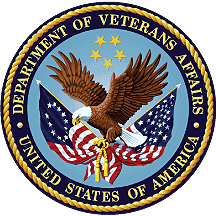 Version 3.7.2July 2023Department of Veterans AffairsOffice of Information and Technology (OIT)Revision HistoryTable of Contents1.	Introduction	11.1.	Purpose	11.2.	Intended Audience	11.3.	Document Orientation	11.3.1.	Organization of the Manual	11.3.2.	Assumptions	11.3.3.	Coordination	11.3.4.	Disclaimers	21.3.4.1.	Software Disclaimer	21.3.4.2.	Documentation Disclaimer	21.3.5.	Documentation Conventions	21.3.6.	References and Resources	32.	System Summary	42.1.	System Requirements	42.2.	System Configuration	42.3.	Data Flows	52.4.	User Access Levels	52.5.	Continuity of Operation	52.6.	Internet Explorer Settings	63.	Getting Started	73.1.	Launch BMS	83.2.	Obtain BMS Access	83.3.	Logging On	83.4.	System Menu	103.4.1.	Facility Home Page	103.4.2.	Ward Whiteboard Page	113.4.3.	New Events Page	113.4.4.	Bed Board Site Configuration Page	123.4.5.	The Facility Diversion Page	123.4.6.	VISN Network Bed Boards Page	133.4.7.	National/Regional Page	133.4.8.	Administration Section	143.5.	Exit System	143.6.	BMS Utilization of Color and 508 Standards Compliance	163.7.	Working with Data Grids	163.7.1.	Sort Information within Columns	164.	Using the Software	174.1.	Facility Administrator Users	174.1.1.	Bed Board Site Configuration Main Page	184.1.2.	VistA Ward Add/Edit Page	184.1.2.1.	Adding a VistA Ward to the Ward Groups Defined for the Current Facility	204.1.2.2.	Editing a Ward Group	224.1.2.3.	Deleting a Ward Group	234.1.3.	Bed Board BMS Orderable Items Configuration Page	254.1.3.1.	Adding/Deleting an Orderable Item - Mapping	264.1.4.	EMS Bed Notification Page	284.1.4.1.	Adding an EMS Bed Notification	294.1.4.2.	Editing an EMS Bed Notification	324.1.4.3.	Deleting an EMS Bed Notification	344.1.5.	Facility Setting Page	364.1.5.1.	Ward Whiteboard Kiosk URL Settings	394.1.5.2.	EMS Mobile URL Settings	404.1.6.	EMS Portal Access Page	414.1.6.1.	Adding an EMS User	414.1.6.2.	Editing an EMS User	434.1.6.3.	Deleting an EMS User	444.1.7.	Bed Board Site Unavailable Reason Page	464.1.7.1.	Adding an Unavailable Reason	474.1.7.2.	Editing an Unavailable Reason	494.1.7.3.	Deleting an Unavailable Reason	514.1.8.	Bed Board Discharge Appointment Clinic Configuration Page	534.1.8.1.	Adding/Deleting a Discharge Appointment Location	544.1.9.	Events Notifications Page	564.1.9.1.	Adding an Events Notification	574.1.9.2.	Editing an Events Notification	594.1.9.3.	Deleting an Events Notification	614.1.10.	Site Configurable Icons Page	624.1.10.1.	Editing an Icon	634.1.11.	Add/Edit BMS User Page	644.1.11.1.	Adding a BMS User to the Current Facility Site	654.1.11.2.	Editing BMS User Rights for the Current Facility Site	684.1.11.3.	Deleting a BMS User for the Current Facility Site	704.1.12.	Background Processors Page	724.1.13.	Patient Waiting Areas Page	734.1.13.1.	Adding a Waiting Area	754.1.13.2.	Editing a Waiting Area	764.1.13.3.	Deleting a Waiting Area	794.1.14.	Icon Usage Report	814.1.15.	Bed Management Board Icons Page	834.1.16.	Audit Log Report Page	844.1.16.1.	Site Configurable Icons Report	854.1.16.2.	Facility Patient Pending Bed Placement List Report	874.1.16.3.	VISN Patient Pending Bed Placement List Report	884.1.16.4.	Staff Assignment Report	904.1.16.5.	Bed History Report	904.1.16.6.	PPBP Usage (VISN) Report	914.1.16.7.	PPBP Usage (Facility) Report\	934.1.16.8.	Whiteboard Patient Icon Usage Report	944.1.16.9.	Whiteboard Bed Icon Usage Report	954.1.16.10.	Whiteboard Comments Usage Report	964.1.17.	Contingency Settings	984.1.18.	Evacuation On/Off	994.2.	Site Users	1004.2.1.	The Facility Home Page	1004.2.1.1.	Patient Pending Bed Placement (PPBP) View Preference	1114.2.1.2.	Patient Pending Bed Placement (PPBP) Features	112PPBP Column Grouping	112PPBP Column Ordering	113PPBP Customization	113Exporting PPBP Data	114PPBP Page Functions	1144.2.1.3.	Adding a Patient to the Patients Pending Bed Placement List	1154.2.1.4.	Editing the Details of an Entry in the Patients Pending Bed Placement List	1204.2.1.5.	Adding Isolation Status to a Patient in the Patient Pending Bed Placement List	1214.2.1.6.	Removing Patient from the Patient Pending Bed Placement List	1244.2.1.7.	Undo Remove Patient from Patients Pending Bed Placement List	1264.2.1.8.	Adding an Interfacility Transfer	1274.2.1.9.	Ward Occupancy Report	1304.2.1.10.	Bed Groupings Report	1324.2.1.11.	Scheduled Admissions Report	1334.2.1.12.	Patient Movement Report	1354.2.1.13.	Other Reports	1374.2.1.14.	Active Admission Order Report	1374.2.1.15.	Active Discharge Order Report	1394.2.1.16.	Anticipated Discharge Orders Report	1404.2.1.17.	Bed Occupancy Summary Report	1414.2.1.18.	Bed Turnaround Time Report	1434.2.1.19.	Beds Out of Service Report – All	1444.2.1.20.	Historical Beds Out of Service Report - By Date	1464.2.1.21.	Emergency Management Report	1474.2.1.22.	Discharges in Progress Report	1504.2.1.23.	EMS Bed Status Report – Admin	1514.2.1.24.	Patients with Discharge Appointments Report	1534.2.1.25.	Patient Movements by Date	1544.2.1.26.	Scheduled Admissions by Date	1554.2.1.27.	Patients Pending Bed Placement List Status Report	1564.2.1.28.	Active Transfer Orders Report	1574.2.1.29.	Bed Switch Report	1584.2.1.30.	Facility Diversion Report	1594.2.1.31.	PPBP By Date Range Report	1604.2.1.32.	Discharge Order Difference Report	1624.2.2.	The Facility Diversion Page	1644.2.2.1.	Setting a Facility Area/Ward or ED to Diversion Status	1654.2.2.2.	Edit an Existing Facility Diversion Entry	1674.2.3.	The Events Page	1674.2.3.1.	View/Generate Patient Movement Report	1684.2.4.	The Ward Whiteboard Home Page	1694.2.4.1.	Taking a Bed out of Service	1744.2.4.2.	Flagging a Bed/Patient with Different Icons	1774.2.4.3.	Assigning a Bed to a Nurse	1814.2.4.4.	Editing the Nurse Assignment for a Bed	1814.2.4.5.	Assigning Several Beds to Medical Staff	1824.2.4.6.	Display the Patient Details	1834.2.4.7.	Updating Multiple Beds	1844.2.4.8.	Returning Multiple Beds to Service	1864.2.4.9.	Updating Multiple Patients with the Evacuation Icon	1894.2.4.10.	Adding/Removing the Evacuation Icon	1914.2.4.11.	Generate the Ward Whiteboard Report for the Selected Wards	1964.2.5.	The Ward Whiteboard Page	1964.2.5.1.	Request Cleaning/EMS Services for a Bed	1984.3.	EMS Supervisor	1994.3.1.	Environmental Management Service Bed Status Page	1994.3.1.1.	Assigning a bed clean request	2014.3.1.2.	Assigning a batch of bed clean requests	2024.3.1.3.	Commenting a Bed Clean Request	2034.3.1.4.	New Comment on a Bed after it has been Marked Clean	2044.4.	EMS Users	2054.4.1.	Environmental Management Service Bed Status Page	2054.4.1.1.	Assigning a bed clean request	2074.4.1.2.	Mark a Bed Clean Request as Completed	2084.4.2.	EMS Staff Page for Mobile Devices	2094.5.	VISN Users	2124.5.1.	VISN Network Bed Boards Page	2124.5.2.	Adding a Patient to the Patients Pending Bed Placement List	2204.5.3.	Editing the Details of a Patient in the Patients Pending Bed Placement List	2224.5.4.	Finalizing a Patient’s Stay in the Community Hospital	2234.5.5.	VISN Bed Boards Reports	2244.5.5.1.	VISN Bed Summary Report	2254.5.5.2.	Network Active Report	2264.5.5.3.	Network Contract Report	2284.5.5.4.	Network Audit Report	2294.5.5.5.	Network Disposition Report	2314.5.6.	VISN Audit Log Reports	2324.5.7.	Site Configurable Icons	2334.5.8.	Facility Patients Pending Bed Placement List Report	2334.5.9.	VISN Patients Pending Bed Placement List Report	2334.5.10.	Staff Assignment Report	2334.5.11.	PPBP Usage (VISN)	2334.5.12.	PPBP Usage (Facility)	2334.5.13.	Whiteboard Bed Icon Usage Report	2334.5.14.	Whiteboard Patient Usage Report	2334.5.15.	Whiteboard Comments Usage Report	2344.6.	Regional Users	2344.6.1.	National Bed Availability Report	2354.7.	National Users	2364.8.	Guest Users	2364.9.	Support Users	2374.9.1.	Log in to the Administration Section Page	2374.9.2.	Maintain Marquee Text Page	2384.9.3.	Add/Edit BMS User Page	2394.9.3.1.	Adding a User	2394.9.3.2.	Editing User Rights	2424.9.3.3.	Deleting a User	2434.9.4.	Edit BMS Facility Settings Page	2444.9.4.1.	Deactivate and Reactivate Sites	2464.9.4.2.	Auto-Remove EDIS Patients from PPBP List	2494.9.5.	Edit Sister Sites Page	2504.9.5.1.	Adding a Sister Sites List	2514.9.5.2.	Editing a Sister Sites List	2514.9.6.	Add/Edit Icon Page	2514.9.6.1.	Modifying the position of an icon in the icon list	2534.9.6.2.	Editing the details of an icon in the icon list	2534.9.6.3.	Adding an icon to the icon list	2544.9.6.4.	Configuring Auto-Icons for use in BMS	2554.9.6.5.	Searching an Icon	2584.9.6.6.	Generating an Icon Usage Report	2594.9.7.	Common Medical Terms Page	2604.9.7.1.	Adding a Common Medical Term	2614.9.7.2.	Editing a Common Medical Term	2614.9.7.3.	Deleting a Common Medical Term	2614.9.8.	View Audit Log Page – Support	2624.9.8.1.	Standard Icons	2624.9.8.2.	Site Configurable Icons	2624.9.8.3.	Facility Patients Pending Bed Placement List Report	2634.9.8.4.	VISN Patients Pending Bed Placement List Report	2634.9.8.5.	Staff Assignment Report	2634.9.8.6.	PPBP Usage (VISN)	2634.9.8.7.	PPBP Usage (Facility)	2634.9.8.8.	Icon Usage Report	2634.9.8.9.	Whiteboard Bed Icon Usage Report	2634.9.8.10.	Whiteboard Patient Icon Usage Report	2634.9.8.11.	Whiteboard Comments Usage Report	2634.9.9.	Treating Specialty/NUMA/HAvBED Edit Page	2634.9.9.1.	Adding a NUMA Specialty	2644.9.9.2.	Adding a HAvBED Specialty	2654.9.9.3.	Editing a NUMA/HavBED Specialty	2664.9.9.4.	Deleting a NUMA/HavBED Specialty	2664.9.9.5.	Mapping a VistA specialty with a NUMA/HavBED Specialty	2664.9.10.	National Waiting Area	2674.9.10.1.	Adding a National Waiting Area	2684.9.10.2.	Editing a National Waiting Area	2694.9.10.3.	Deleting a Waiting Area	2714.9.11.	National Unavailable Reason	2734.9.11.1.	Adding a National Unavailable Reason	2744.9.11.2.	Editing a National Unavailable Reason	2754.9.11.3.	Deleting a National Unavailable Reason	2764.9.12.	Background Processors Page	2774.9.12.1.	VistA Sites	2774.9.12.2.	Schedulers	2784.9.12.3.	Adding a New Scheduler	2794.9.12.4.	VistA Integration	2794.9.12.5.	Audit	2814.9.12.6.	NUMI	2824.9.12.7.	Whiteboard Report	2834.9.13.	Patient Movements by Date Report	2855.	Troubleshooting	2876.	Acronyms and Abbreviations	2887.	Index	290List of FiguresFigure 1 - System Configuration Diagram	4Figure 2- Data Flow Diagram	5Figure 3 - Internet Explorer Settings	6Figure 4 - VA Single Sign-On Screen	8Figure 5 - VA Single Sign-On Page	9Figure 6 - Other Sign-In Options	9Figure 7 - BMS Facility Home Screen	11Figure 8 - BMS Ward Whiteboard Screen	11Figure 9 - BMS Facility New Events Screen	12Figure 10 - BMS Bed Board Site Configuration/Site Options Screen	12Figure 11 - BMS Facility Diversion Screen	13Figure 12 - BMS VISN Network Bed Boards Screen	13Figure 13 - BMS National/Regional Screen	14Figure 14 - BMS Administration Section Screen	14Figure 15 - Regional/National Home Screen Logout	15Figure 16 - VISN Home Screen Logout	15Figure 17 - Facility Home Screen Logout	16Figure 18 - Sort Information Within Columns by Clicking on Column Headers	16Figure 19 - Bed Board Site Configuration Page	18Figure 20 - Add/Edit Ward Page	19Figure 21 - Selecting Site Options	20Figure 22 - Selecting VistA Ward Add/Edit Page	20Figure 23 - Adding/Editing Ward	21Figure 24 - Selecting Site Options	22Figure 25 - Selecting VistA Ward Add/Edit Page	22Figure 26 - Selecting a Ward Group to Edit	23Figure 27 - Editing a Ward Group	23Figure 28 - Selecting Site Options	24Figure 29 - Selecting VistA Ward Add/Edit Page	24Figure 30 - Deleting a VistA Ward Group	25Figure 31 - Confirm Deletion of VistA Ward Group	25Figure 32 - Selecting BMS Orderable Items Add/Delete	25Figure 33 - Bed Board BMS Orderable Items Configuration Page	26Figure 34 - Selecting Site Options	27Figure 35 - Selecting BMS Orderable Items Add/Delete	27Figure 36 - Adding/Editing BMS Orderable Items	27Figure 37 - BMS Orderable Items - Add	28Figure 38 - BMS Orderable Items – Delete	28Figure 39 - EMS Bed Notification Page	28Figure 40 - Selecting Site Options	29Figure 41 - Selecting EMS Notification Add/Edit	30Figure 42 - EMS Bed Notification – Add Location Name	30Figure 43 - Notifications Add – Edit Parameters	31Figure 44 - EMS Bed Notification Added	32Figure 45 - Selecting Site Options	32Figure 46 - Selecting EMS Notification Add/Edit	32Figure 47 - EMS Bed Notification – Select Notification for Edit	33Figure 48 - Notifications Add – Edit Parameters	33Figure 49 - Selecting Site Options	34Figure 50 - Selecting EMS Notification Add/Edit	35Figure 51 - EMS Bed Notification – Delete notification	35Figure 52 - EMS Bed Notification – Confirm Notification Deletion	36Figure 53 - EMS Bed Notification – Notification Deletion	36Figure 54 - Selecting Facility Settings	36Figure 55 - Facility Configuration Page – Integrated Facility	37Figure 56 - Facility Configuration Page – Non-Integrated Facility	37Figure 57 - EMS Portal Access	41Figure 58 - Selecting Site Options	42Figure 59 - Selecting EMS Portal Access	42Figure 60 - EMS Portal Access	42Figure 61 - EMS Portal Access Page – Add Users	43Figure 62 - Selecting Site Options	43Figure 63 - Selecting EMS Portal Access	44Figure 64 - Select EMS Staff Account/User to Edit	44Figure 65 - Edit EMS Staff Account/User	44Figure 66 - Selecting Site Options	45Figure 67 - Selecting EMS Portal Access	45Figure 68 - Selecting EMS Staff Account/User for Deletion	46Figure 69 - Delete EMS Staff Account/User	46Figure 70 - Selecting Unavailable Reason Add/Edit	46Figure 71 - Bed Board Unavailable Reason Page	47Figure 72 - Selecting Site Options	48Figure 73 - Selecting Unavailable Reason Add/Edit	48Figure 74 - Adding an Unavailable Reason	49Figure 75 - Selecting Site Options	50Figure 76 - Selecting Unavailable Reason Add/Edit	50Figure 77 - Selecting an Unavailable Reason for Edit	51Figure 78 - Editing an Unavailable Reason	51Figure 79 - Selecting Site Options	52Figure 80 - Selecting Unavailable Reason Add/Edit	52Figure 81 - Select an Unavailable Reason for Deletion	53Figure 82 - Delete an Unavailable Reason	53Figure 83 - Selecting Discharge Appt Clinics Add/Delete	54Figure 84 - Discharge Appointment Clinics Add/Edit Page	54Figure 85 - Selecting Site Options	55Figure 86 - Selecting Discharge Appointment Clinics Add/Delete	55Figure 87 - Selecting a Discharge Clinic Location	56Figure 88 - Selecting Event Notification Add/Edit	56Figure 89 - Events Notifications Page	57Figure 90 - Selecting Site Options	58Figure 91 - Selecting Event Notification Add/Edit	58Figure 92 - Selecting the Location of the Events	58Figure 93 - Edit Event Notification Parameters	59Figure 94 - Selecting Site Options	59Figure 95 - Selecting Event Notification Add/Edit	60Figure 96 - Selecting Event Notification for Edit	60Figure 97 - Modifying Parameters for an Event Notification	60Figure 98 - Selecting Site Options	61Figure 99 - Selecting Event Notification Add/Edit	61Figure 100 - Selecting Event Notification for Deletion	62Figure 101 - Delete an Event Notification	62Figure 102 - Selecting Site Configurable Icons	62Figure 103 - Icon Library – Site Configurable Icons Page	63Figure 104 - Icon Library – Edit Icon Page	63Figure 105 - Selecting BMS User Add/Edit	64Figure 106 - User Configuration Page	65Figure 107 - Selecting Site Options	65Figure 108 - Selecting BMS User Add/Edit	66Figure 109 - User Configuration Page	66Figure 110 - Select User	66Figure 111 - Customize BMS Facility Site User Rights	67Figure 112 - Selecting Site Options	68Figure 113 - Selecting BMS User Add/Edit	68Figure 114 - BMS User Configuration Page	69Figure 115 - Select User	69Figure 116 - Customize BMS Facility Site User Rights	69Figure 117 - Selecting Site Options	70Figure 118 - Selecting BMS User Add/Edit	70Figure 119 - BMS User Configuration Page	71Figure 120 - Select User	71Figure 121 - Customize BMS Facility Site User Rights	71Figure 122 - Selecting Background Processors	72Figure 123 - Facility Background Processors	72Figure 124 - Facility Background Processors	73Figure 125 - Selecting Site Options	73Figure 126 - Selecting Waiting Area Add/Delete	74Figure 127 - Patient Waiting Areas	74Figure 128 - Selecting Site Options	75Figure 129 - Selecting Waiting Area Add/Edit	75Figure 130 - Adding a Waiting Area	76Figure 131 - Waiting Area Added to the List	76Figure 132 - Selecting Site Options	77Figure 133 - Selecting Waiting Area Add/Delete	77Figure 134 - Selecting Waiting Area for Edit	78Figure 135 - Edit Waiting Area Name	78Figure 136 - Waiting Area Edited	78Figure 137 - Selecting Site Options	79Figure 138 - Selecting Waiting Area Add/Delete	79Figure 139 - Select a Waiting Area for Deletion	80Figure 140 - Deleting a Waiting Area	80Figure 141 - Facility Home Page – Site Options	81Figure 142 - Selecting Icon Usage Report	81Figure 143 - Icon Usage Report Parameters	82Figure 144 - Icon Usage Report	82Figure 145 - BMS Bed Board Site Configuration BMS Icon Legend Screen	83Figure 146 - Bed Management Board Icon Legend Page	84Figure 147 - BMS Bed Board Site Configuration / View Audit Log Screen	84Figure 148 - Audit Log Report	85Figure 149 - Site Configurable Icons Report	85Figure 150 - Facility Patient Pending Bed Placement List Report	87Figure 151 - VISN Patient Pending Bed Placement List Report	88Figure 152 - Staff Assignment Report	90Figure 153 - Bed History Report	91Figure 154 - PPBP Usage (VISN) Report	92Figure 155 - PPBP Usage (Facility) Report	93Figure 156 - Selecting Whiteboard Patient Icon Usage Report	94Figure 157 - Whiteboard Patient Icon Usage Report	94Figure 158 - Selecting Whiteboard Bed Icon Usage Report	95Figure 159 - Whiteboard Bed Icon Usage Report	95Figure 160 - Whiteboard Comments Usage Report	96Figure 161 - Facility Home Page Site Options	98Figure 162 - Bed Board Site Configuration Page Contingency Settings	98Figure 163 - Contingency Settings Page	99Figure 164 - Evacuation On/Off	99Figure 165 - Facility Home Page - Evacuation On	100Figure 166 - VA Facility Homepage	100Figure 167 - Selecting from the Available Integrated Sites	101Figure 168- Facility Diversion Hover	101Figure 169 - Census Category Selection	102Figure 170 - Census Category Percentage	102Figure 171 - Ward Census	103Figure 172 - BMS Facility Patients Pending Bed Placement List – Standard View	104Figure 173 - Patients Pending Bed Placement List – Community Care View	105Figure 174 - Patients Pending Bed Placement List – Patient Flow View	107Figure 175 - Patients Pending Bed Placement List – In-House Patients View	108Figure 176 - Patients Pending Bed Placement List – DOM/RRTP Patients View	109Figure 177 - Patients Pending Bed Placement List – Emergency Mgmt Patients View	110Figure 178 - PPBP Column Grouping Action	112Figure 179 - PPBP Column Grouping Result	112Figure 180 - PPBP Column Ordering Action	113Figure 181 - PPBP Column Ordering Result	113Figure 182 - PPBP Customize	114Figure 183 - Exporting PPBP Data	114Figure 184 - PPBP Page Functions	114Figure 185 - Adding a Patient to the Patients Pending Bed Placement List	115Figure 186 - Add/Edit Patients to the Patients Pending Bed Placement in the VA Facility	115Figure 187 - Add/Edit Patients Pending Bed Placement – Select Patient	116Figure 188 - Add/Edit Patients Pending Bed Placement in the VA Facility - Details	117Figure 189 - Edit Details of the Patient Pending Bed Placement List	121Figure 190 - Isolation Required Checkbox	122Figure 191 - Add New Patient in Patient Pending Bed Placement List	122Figure 192 - Enter Patient Lookup Information	122Figure 193 - Select Patient	123Figure 194 - Add/Edit Patients Pending Bed Placement	123Figure 195 - Patients Pending Bed Placement List Showing Isolation Icon	124Figure 196 - Remove Patient from the Pending Bed Placement List	124Figure 197 - Remove Patient from the Pending Bed Placement List Confirmation	125Figure 198 – Bulk Remove Patients from the Patient Pending Bed Placement List	125Figure 199 - Patients Pending Bed Placement: Current	126Figure 200 - Undo Remove Patient from the Patient Pending Bed Placement List	126Figure 201 - Undo Remove Patient from the Pending Bed Placement List Confirmation	127Figure 202 – Selecting Bulk Patients for VISN Interfacility Transfer	127Figure 203 - VISN Interfacility Transfer Sheet – Select Patient	128Figure 204 - VISN Interfacility Transfer Sheet – Select Patient	128Figure 205 - VISN Interfacility Transfer Sheet – Enter Patient Data	128Figure 206 - VISN Interfacility Transfer Sheet – Enter Patient Data	129Figure 207 - Report Page Navigation	130Figure 208 - Selecting Parameters for Ward Occupancy Report	131Figure 209 - Ward Occupancy Report	131Figure 210 - Selecting Parameters for Bed Groupings Report	132Figure 211 - Bed Specialty Report	132Figure 212 - Bed Specialty Report – Roster View	133Figure 213 - Selecting Parameters for Scheduled Admissions Report	134Figure 214 - Scheduled Admissions Report	134Figure 215 - Selecting Parameters for Patient Movement Report	135Figure 216 - Patient Movement Report	136Figure 217 - Other Reports	137Figure 218 - Active Admission Orders Report	138Figure 219 - Active Discharge Orders Report	139Figure 220 - Anticipated Discharge Report	140Figure 221 - Bed Occupancy Summary Report – BMS Wards	141Figure 222 - Bed Occupancy Summary Report – NUMA Wards	142Figure 223 - Bed Occupancy Summary Report – HAvBED Wards	142Figure 224 - Bed Turnaround Time Report	143Figure 225 - ALL Current Beds Out of Service Report	145Figure 226 - Historical Beds Out of Service Report - By Date	146Figure 227 - Patients Pending Bed Placement- Evacuation Patient	148Figure 228 - Emergency Management Report – Roster	148Figure 229 - Emergency Management Report – Regulate	148Figure 230 - Emergency Management Report – Manifest	149Figure 231 - Emergency Management Report – Transfer	149Figure 232 - Discharges in Progress Report	151Figure 233 - EMS Bed Status Report	152Figure 234 - Inpatients with Future Discharge Report Appointments	153Figure 235 - Patient Movements Report by Date Range	154Figure 236 - Scheduled Admissions by Date	155Figure 237 - Patient Pending Bed Placement List Status Report Criteria	157Figure 238 - Patient Pending Bed Placement List Status Report	157Figure 239 - Active Transfer Orders Report	158Figure 240 - Bed Switch Report	159Figure 241 - Facility Diversion Report	160Figure 242: PPBP By Date Range Report	161Figure 243: Community Care Comments	162Figure 244 - Discharge Order Difference Report	163Figure 245 - Facility Diversion Page	164Figure 246 - Selecting Facility Diversion	165Figure 247 - Adding/Editing Details of Facility Diversion	166Figure 248 - Add New Diversion Status	166Figure 249 - Edit Diversion Status Details	167Figure 250 - Edit Diversion Status Details	167Figure 251 - New Events Page	167Figure 252 - Patient Movement Report	168Figure 253 - Ward Whiteboard Home – Select Display Criteria	169Figure 254 - Ward Whiteboard Home	170Figure 255 - Patient Information Display	171Figure 256 - Ward Whiteboard Home – Evacuation Status	171Figure 257 - Ward Whiteboard Home - Ward Census Field	172Figure 258 - Selecting Ward Whiteboard	174Figure 259 - Selecting Parameters for Ward Whiteboard	175Figure 260 - Selecting a Bed from the Ward Whiteboard Page	175Figure 261 - Taking a Bed Out of Service	176Figure 262 - Ward Whiteboard Home - Bed Out of Service	176Figure 263 - Ward Whiteboard Home – Return Bed to In Service	177Figure 264 - Ward Whiteboard – No Patient Assigned	178Figure 265 - Ward Whiteboard – Patient Assigned	178Figure 266 - Incompatible Patient Icon Warning	179Figure 267 - Ward Whiteboard Home – Bed/Patient Flagged	179Figure 268 - Standard View of Patient Pending Bed Placement List	180Figure 269 - Emergency Management View of Patient Pending Bed Placement List	180Figure 270 - Ward Whiteboard Home – Select Bed to Assign to a Nurse	181Figure 271 - Ward Whiteboard Home – Select Nurse	181Figure 272 - Ward Whiteboard Home – Change Nurse Assignment for Bed	182Figure 273 - Selecting a Batch Assign Button	182Figure 274 - Batch Assign Beds to Staff	182Figure 275 - Beds Assigned	183Figure 276 - Patient Details – Bed Control Pt Inquiry	183Figure 277 - Selecting Ward Whiteboard	184Figure 278 - Selecting Parameters for Ward Whiteboard	184Figure 279 - Selecting Bulk Bed Management	185Figure 280 - Selecting Bed Out of Service Reason	185Figure 281 - Selecting Expected Completed Date	185Figure 282 - Making Comments on Bed Out of Service Reason	186Figure 283 - Saving Changes	186Figure 284 - Expected Completed Date Required	186Figure 285 - Selecting Ward Whiteboard	187Figure 286 - Selecting Parameters for Ward Whiteboard	187Figure 287 - Selecting Bulk Bed Management	188Figure 288 - Selecting Return to Service	188Figure 289 - Selecting Return to Service Date	188Figure 290 - Making Comments on Return to Service Date	189Figure 291 - Saving Changes	189Figure 292 - Selecting Ward Whiteboard	189Figure 293 - Selecting Parameters for Ward Whiteboard	190Figure 294 - Selecting Bulk Bed Management	190Figure 295 - Selecting Evacuation	190Figure 296 - Saving Changes	191Figure 297 - Selecting Ward Whiteboard	191Figure 298 - Selecting Parameters for Ward Whiteboard	191Figure 299 - Selecting a Bed/Patient from the Ward Whiteboard Page	192Figure 300 - Add/Remove Evacuate Patient Icon	192Figure 301 - Ward Whiteboard Home – Bed/Patient Flagged	193Figure 302 - Bulk Bed Management Page	193Figure 303 - Select Patient in Patient Pending Bed Placement List	194Figure 304 - Edit Details of the Patient	194Figure 305 - Editing Patients Pending Bed Placement View	195Figure 306 - Ward Whiteboard Home Page	195Figure 307 - Bulk Bed Management Page	196Figure 308 - Ward Whiteboard Report	196Figure 309 - The Ward Whiteboard Page	197Figure 310 - Request Manual Cleaning Area	199Figure 311 - EMS Bed Status Page	199Figure 312 - Select Bed Clean Request for Assignation	201Figure 313 - EMS Bed Status Page – Assign Cleaning	201Figure 314 - Ward Whiteboard – Cleaning Bed	202Figure 315 - Select Several Bed Clean Requests	202Figure 316 - Assign Several Bed Clean Requests	203Figure 317 - Select a Bed Clean Request for Comment	203Figure 318 - EMS Bed Status Page – Comment Bed Clean Request	204Figure 319 - Select a Bed for a New Comment	204Figure 320 - EMS Bed Status Page – New Comment on Clean Bed	204Figure 321 - EMS Bed Status Page – Showing Multiple Comments on a Bed	205Figure 322 - EMS Bed Status Page – EMS User	205Figure 323 - EMS Bed Status Page – Select Bed Clean Request for Assigning	207Figure 324 - EMS Bed Status Page – Assign Cleaning	207Figure 325 - Ward Whiteboard – Cleaning Bed	208Figure 326 - Select Bed Clean Request to Mark as Completed	208Figure 327 - EMS Bed Status Page – Completed Cleaning	209Figure 328 - Ward Whiteboard – Clean Bed	209Figure 329 - EMS Staff Page for Mobile Devices	210Figure 330 - EMS Staff Page for Mobile Devices – User Login	210Figure 331 - EMS Staff Page for Mobile Devices – User Home Page	211Figure 332 - EMS Staff Page for Mobile Devices – Pending to Assigned	211Figure 333 - VISN Bed Boards Page	212Figure 334 - VISN Bed Board Page	213Figure 335 - Select Diversion Report Type	213Figure 336 - Select Diversion Report Specialty	214Figure 337 - Select Diversion Report Date Ranges	214Figure 338 - VISN Diversion Report Results	214Figure 339 - VISN Bed Board Page	215Figure 340 - Select Emergency Management Report Type and Facility	216Figure 341 - VISN Emergency Management Report – Roster	216Figure 342 - VISN Emergency Management Report – Regulate	216Figure 343 - VISN Emergency Management Report – Manifest	217Figure 344 - VISN Emergency Management Report – Patient Transfer	217Figure 345 - Adding a Patient to Patients Pending Bed Placement List	220Figure 346 - VISN Interfacility Transfer Sheet – Select Patient	220Figure 347 - VISN Interfacility Transfer Sheet – Select Patient from List	221Figure 348 - VISN Interfacility Transfer Sheet – Enter Patient Data	221Figure 349 - Editing the Details of a Patient in the VISN Patients Pending Bed Placement List	223Figure 350 - Finalize a Patient’s Stay in Community Hospital	224Figure 351 - VISN Bed Boards Page – Summary Reports	225Figure 352 - VISN Bed Boards Page – Summary Reports	225Figure 353 - Bed Occupancy Summary Report	226Figure 354 - Network Active Report	227Figure 355 - Network Contract Report	228Figure 356 - Network Audit Report	230Figure 357 - Network Disposition Report	231Figure 358 - Selecting Audit Log from VISN home page	232Figure 359 - VISN Users – Audit Log Report Types	232Figure 360 - BMS National/Regional Home Page	234Figure 361 - National Bed Availability Report – Select Criteria	235Figure 362 - National Bed Availability	235Figure 363 - Accessing Administration Section Page from National/Regional page	237Figure 364 - Administration Section Page	237Figure 365 - Add/ Edit Marquee Text	238Figure 366 - Administration Section – User Add/Edit Page	239Figure 367 - Select User to Activate	239Figure 368 - Customize BMS user rights	239Figure 369 - Select User	242Figure 370 - Edit BMS user rights	242Figure 371 - Find User Name	243Figure 372 - Select User to Delete	243Figure 373 - Customize BMS user rights	244Figure 374 - Edit BMS Site	244Figure 375 - Administration Section – Facility Edit Screen	247Figure 376 - Administration Section – Facility Edit Screen	247Figure 377 - Facility Edit Screen – Active/Live Site	248Figure 378 - Facility Edit Screen – Admin Access to Inactive Site	248Figure 379 - VISN Network Bed Board Page	249Figure 380 - Administration Section – Facility Edit Screen	249Figure 381 - Administration Section – Facility Edit Screen	250Figure 382 - Facility Edit Screen – Auto-Remove EDIS patients from Pending Bed Placement List	250Figure 383 - Edit BMS Sister Sites	251Figure 384 - Administration Section – Icon Add/Edit	252Figure 385 - Administration Section – Change Icon Position in the Icon List	253Figure 386 - Administration Section – Edit Icon	253Figure 387 - Administration Section – Add Icon	254Figure 388 - Selecting an Icon Image File	254Figure 389 - National Administrator Edit Icon Page	255Figure 390 - Facility Home Page	256Figure 391 - Facility Site Options Page	256Figure 392 - BMS Orderable Items Add/Delete Page	256Figure 393 - Selection of Orderable Item and Item Type	257Figure 394 - Orderable Item Configuration Addition Confirmation	257Figure 395 - Facility Site Options Page	257Figure 396 - Site Configurable Icons Screen, showing Automatic VistA Orderable Item Icons	258Figure 397 - Administration Section – Icon Search	258Figure 398 - Site Configurable Icon Search Result	259Figure 399 - Administration Section – Icon Usage Report	259Figure 400 - Administration Section – Icon Usage Report	259Figure 401 - Administration Section – Icon Usage Report Drill-Down Feature	260Figure 402 - Administration Section – Common Medical Terms Add/Edit/Delete	261Figure 403 - Administration Section – Common Medical Terms Add/Edit/Delete	261Figure 404 - Administration Section – Audit Log Report Types	262Figure 405 - Standard Icons	262Figure 406 - Administration Section – Treating Specialty/NUMA/HAvBED Edit	264Figure 407 - Administration Section – Treating Specialty/NUMA/HAvBED Edit	265Figure 408 - Administration Section – Treating Specialty/NUMA/HAvBED Edit	265Figure 409 - Mapping A VistA Specialty with NUMA/HAvBED Specialty	267Figure 410 - Hiding a NUMA/HAvBED Specialty	267Figure 411 - National Waiting Areas	268Figure 412 - Adding a Waiting Area	269Figure 413 - Waiting Area Added to the List	269Figure 414 - Selecting National Waiting Area	270Figure 415 - Selecting Waiting Area for Edit	270Figure 416 - Edit Waiting Area Name	271Figure 417 - Waiting Area Edited	271Figure 418 - Selecting National Waiting Area	272Figure 419 - Select a National Waiting Area for Deletion	272Figure 420 - Deleting a National Waiting Area	273Figure 421 - National Unavailable Reason Page	273Figure 422 - Adding a National Unavailable Reason	274Figure 423 - Selecting Unavailable Reason for Edit	275Figure 424 - Editing an Unavailable Reason	276Figure 425 - Selecting a National Unavailable Reason for Deletion	276Figure 426 - Delete a National Unavailable Reason	277Figure 427 - Background Processors Page	277Figure 428 - Background Processors Page – Adding a VistA Site	278Figure 429 - Schedulers page	278Figure 430 - VistA Integration Tab	279Figure 431 - Audit Page	281Figure 432 - View Audit Results	282Figure 433 - NUMI Page	282Figure 434 - Selecting the VistA Site for Which to Gather NUMI Data	283Figure 435 - Whiteboard Report page	283Figure 436 - Selecting the Facility Site Where to Run the Scheduler for the Whiteboard Report	284Figure 437 - Application Parameters Page	284Figure 438- Patient Movements Report by Date Range	285List of TablesTable 1 - Documentation Symbols and Descriptions	2Table 2 - System Requirements	4Table 3 - Ward Group Parameters	19Table 4 - Orderable Items Parameters	26Table 5 - EMS Bed Notification Parameters	29Table 6 - VA Facility Configuration Parameters	38Table 7 - Ward Whiteboard URL Configuration Parameters	40Table 8 - EMS Mobile URL Configuration Parameters	41Table 9 - Unavailable Reason Parameters	47Table 10 - Event Notification Parameters	57Table 11 - Icon Parameters	64Table 12 - BMS Facility Site User Parameters	67Table 13 - Icon Usage Report Parameters	83Table 14 - Site Configurable Icons Report Parameters	86Table 15 - Facility Patient Pending Bed Placement List Report Parameters	88Table 16 - VISN Patient Pending Bed Placement List Report Parameters	89Table 17 - Staff Assignment Report Parameters	90Table 18– Bed History Report Parameters	91Table 19 - PPBP Usage (VISN) Report Parameters	92Table 20 - PPBP Usage (Facility) Report Parameters	93Table 21 - Whiteboard Patient Icon Usage Report Parameters	95Table 22 - Whiteboard Bed Icon Usage Report Parameters	96Table 23 - Whiteboard Comments Usage Report Parameters	97Table 24 - VA Facility Standard View Parameters	105Table 25 - VA Facility Community Care View Parameters	106Table 26 - VA Facility Patient Flow View Parameters	107Table 27 - VA Facility In-House View Parameters	108Table 28 - VA Facility DOM/RRTP View Parameters	109Table 29 - VA Facility Emergency Mgmt View Parameters	110Table 30 - Add/Edit Patients Pending Bed Placement – Parameters	118Table 31 - Interfacility Transfer Parameters	129Table 32 - Ward Status Parameters	131Table 33 - Bed Specialty Parameters	133Table 34 - Scheduled Admissions Parameters	134Table 35 - Patient Movement Parameters	136Table 36 - Active Admission Orders Parameters	138Table 37 - Active Discharge Orders Parameters	139Table 38 - Anticipated Discharge Orders Parameters	140Table 39 - Bed Summary Parameters	142Table 40 - Bed Turnaround Time Parameters	144Table 41 - Beds Out of Service (All) Parameters	145Table 42 - Historical Beds Out of Service (by Date) Parameters	147Table 43 - Emergency Management Reports Parameters	149Table 44 - Discharges in Progress Parameters	151Table 45 - EMS Bed Status Parameters	152Table 46 - Future Discharge Report Parameters	153Table 47 - Patient Movement Report by Date Parameters	155Table 48 - Scheduled Admissions Parameters	156Table 49 - Active Transfer Orders Report Parameters	158Table 50 - Bed Switch Report Parameters	159Table 51 - Facility Diversion Report Parameters	160Table 52 - PPBP By Date Range Report Parameters	162Table 53 - Discharge Order Difference Report Parameters	163Table 54 - Current Diversions Parameters	165Table 55 - All Diversions Parameters	165Table 56 - Beds Parameters	172Table 57 - Bed Parameters	198Table 58 - EMS Bed Status Parameters	200Table 59 - EMS Bed Status Parameters	206Table 60 - VISN Diversion Report Parameters	214Table 61 - VISN Emergency Management Reports Parameters	217Table 62 - Patients Pending Bed Placement - Parameters	219Table 63 - Interfacility Transfer Parameters	222Table 64 - Network Active Report	227Table 65 - Patients in Community Hospitals - Contract Report	229Table 66 - Network Audit Report	230Table 67 – Network Disposition Report	231Table 68 - National Patients Pending Bed Placement - Parameters	235Table 69 - National Beds Availability	236Table 70 - BMS User Parameters	241Table 71 - BMS Site Parameters	245Table 72 - BMS Sister Site Parameters	251Table 73 - Icon Usage Report	260Table 74 - Unavailable Reason Parameters	274Table 75- New Scheduler Parameters	279Introduction PurposeThis document is designed to provide sufficient information about the Bed Management Solution (BMS) application to users so that they can operate the software.Intended AudienceThis guide provides instructions on how to configure and how to use the Bed Management Solution (BMS) software. Typical audience for this manual will be clinical and administrative staff working in Veterans Affairs (VA) facilities. This user guide assumes the average users will have a basic knowledge of how to use a computer and have no previous experience with BMS in a healthcare setting. The user should have a fair understanding of the processes in the healthcare system of the Department of Veterans Affairs Medical Centers (VAMC). For additional technical information, refer to the technical manual.Document OrientationOrganization of the ManualIntroduction – Explains BMS software and how it is used.System Summary - Provides a general description of the system written in non-technical terminology and the purpose for which it is intended.Getting Started - Provides a general walkthrough of the system from initiation through exit.Using the Software - Categorizes information and chapter titles by function and role of the software. Troubleshooting - Problems, issues, or items that a user may need assistance with and provide guidance to the extent possible. Acronyms and Abbreviations - Provides a list of the acronyms and abbreviations used in this document and the meaning of each.  Index – A directory of the User GuideAssumptionsThis guide was written with the following assumed experience/skills of the audience:User has basic knowledge of the operating system (such as the use of commands, menu options, and navigation tools).User has been provided the appropriate active roles, menus, and security keys required for the BMS. User has validated access to BMS.User has completed any prerequisite training.CoordinationThe Clinical Applications Coordinator or Manager will send an email to the Bed Management Solutions user group describing upcoming enhancements and release dates. The Bed Management Solutions business team will have two calls per month with end users and one call per month with the VISN teams to discuss upcoming changes and new functionality.OIT EPMO HSP BMS Tier 3 – T3 Sustainment Team, OIT EPMO HPS BMS Tier 2 – T2 Support Team, BMS OERHM Project Lead and the BMS Cloud Migration Project Manager will be notified of all upcoming enhancements and release dates.DisclaimersSoftware DisclaimerThis software was developed at the Department of Veterans Affairs (VA) by employees of the Federal Government in the course of their official duties. Pursuant to title 17 Section 105 of the United States Code this software is not subject to copyright protection and is in the public domain. VA assumes no responsibility whatsoever for its use by other parties, and makes no guarantees, expressed or implied, about its quality, reliability, or any other characteristic. We would appreciate acknowledgement if the software is used. This software can be redistributed and/or modified freely if any derivative works bear some notice that they are derived from it, and any modified versions bear some notice that they have been modified.Documentation DisclaimerThe appearance of external hyperlink references in this manual does not constitute endorsement by the Department of Veterans Affairs (VA) of this Web site or the information, products, or services contained therein. The VA does not exercise any editorial control over the information you may find at these locations. Such links are provided and are consistent with the stated purpose of the VA.Documentation ConventionsThis manual uses several methods to highlight different aspects of the material.Various symbols are used throughout the documentation to alert the reader to special information. The following table gives a description of each of these symbols:Table 1 - Documentation Symbols and DescriptionsBold type indicates application elements (views, panes, links, buttons, and text boxes, for example) and key names.Key names appear in angle brackets <>.Italicized text indicates special emphasis.References and ResourcesThere is no COTS Product documentation required.System SummarySystem RequirementsTable 2 - System RequirementsSystem ConfigurationFigure 1 - System Configuration Diagram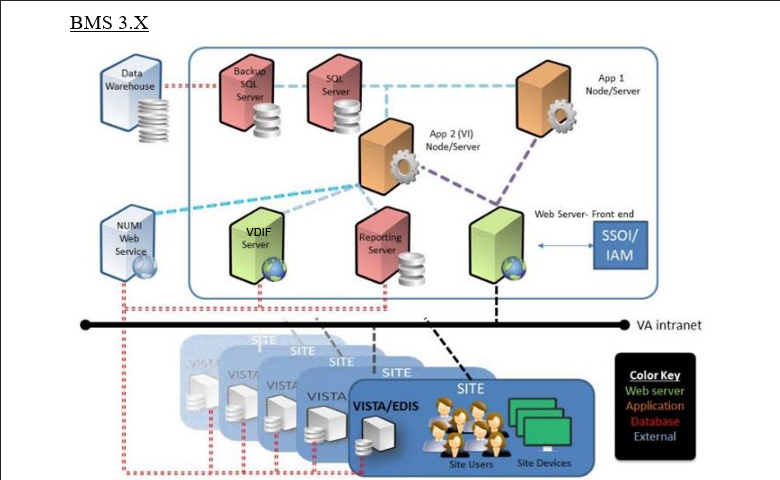 Data FlowsFigure 2- Data Flow Diagram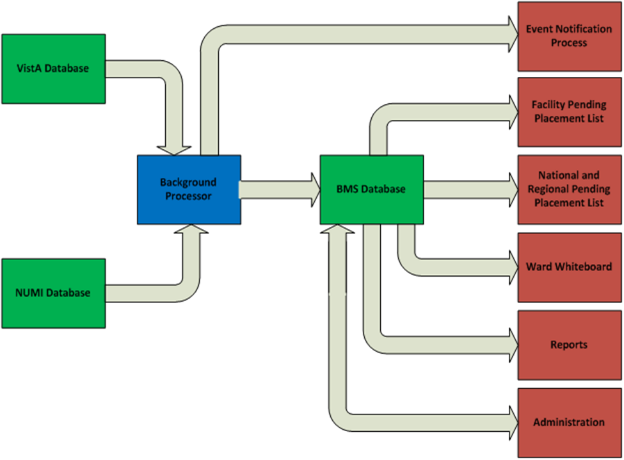 User Access LevelsBMS users can be grouped in the following types:Administrator UsersSite UsersEMS Supervisor UsersEMS UsersVISN UsersRegional UsersNational UsersGuest UserSupport UsersContinuity of Operation Each facility using the BMS software application will develop a local contingency plan to be used in the event of application problems in a live environment. The facility contingency plan must identify procedures used for maintaining the functionality provided by the software in the event of a system outage.Contingency Settings can be found in the User Guide in Section 4.1.17: Contingency SettingsContingency Planning instructions can be found HERE.Internet Explorer Settings Internet Explorer Privacy must be set to “Medium High” or lower to login.Tools>        Internet Options> Privacy Tab, Settings must be set to “Medium High” or lower.Figure 3 - Internet Explorer Settings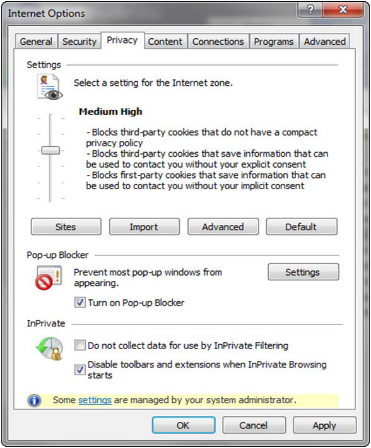 Getting StartedBed Management Solution (BMS) is a real-time, user-friendly web-based Veterans Health Information Systems and Technology Architecture (VistA) interface for tracking patient movement, bed status and bed availability within the VA system. It provides performance information that can be used to measure and improve patient flow as it occurs within and between VAMCs. BMS enhances safety, quality of care, patient/staff satisfaction and improves patient flow for process and outcome improvements. BMS, the automated Bed Management Solution, allows administrative and clinical staff to record, manage and report on the planning, patient-movement, patient occupancy, and other activities related to management of beds. All patient admission, discharge, and transfer movements are pulled directly from VistA to BMS resulting in minimal manual data entry.BMS offers the following features:Tracks patient movement into, through and out of the hospital;Displays patient and bed occupancy status for all beds in the facility, Veterans Integrated Service Networks (VISN), Regional and National;Provides visibility of bed availability within VAMC’s to support emergency management;Automates request and assignment of beds;Displays and facilitates discharge appointments;Supports and facilitates efficient flow operations and is a catalyst to process improvement and best practices;Provides reports on performance measures associated with bed management and patient flow. BMS provides answers to the following questions:How many beds do we have?How many empty beds do we have?How many available female beds do we have?How many beds are out of service and why?How long does it take to clean a bed?How many patients have been pending bed placement within the VA facility and in the community hospitals?How many admissions, transfers, and discharges did my unit have yesterday?How many discharges will we have tomorrow?How many scheduled admissions do we have for today?Launch BMSIf your support staff has not provided a desktop shortcut or another way to access BMS, you can access BMS by pointing your browser to the [BMS Web URL] the application’s Uniform Resource Locater (URL).When you access this URL, the application's security system automatically redirects you to the login page. As it does this, the security system begins its authentication process.Obtain BMS AccessYour manager or BMS Site Coordinator must authorize and provide you access to  BMS before you can  log in.  Your level of access will be dependent upon your role.You will use your Windows username and password to access BMS, not your PIV card.Logging OnWhen you launch BMS, the application displays the VA Single Sign-On page that will present a few different options to authenticate to the BMS application.Figure 4 - VA Single Sign-On Screen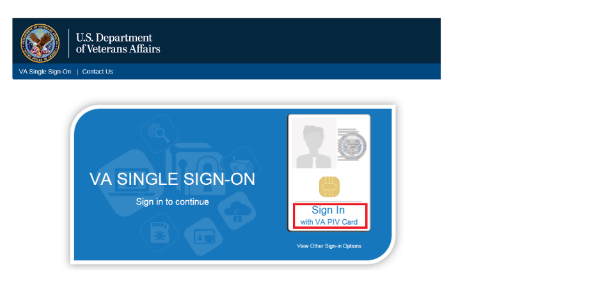 To log in, there are 3 different options available to the user to authenticate to the BMS application, though the majority will utilize option #1 if they have a PIV Card:Click on the “Sign In with VA PIV Card”Upon clicking the “Sign In with VA PIV Card”, the user will see the next screen, prompting them for the PIV PIN from the ActivClient Login dialog box, as below:Figure 5 - VA Single Sign-On Page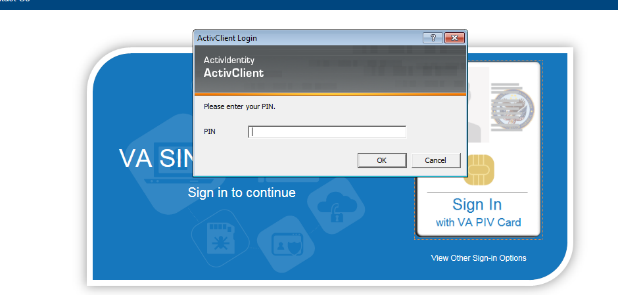 The user will enter their PIV PIN and click OK.-OR-By clicking on the “View Other Sign-in Options” below the “Sign In with VA PIV Card”, the user is presented with another screen (below), allowing them to select either “Sign in with Windows Authentication” or “Sign in with VA Network ID”.  Both are viable options to the user if they have a PIV Exemption (new employee or lost PIV badge are common examples).Figure 6 - Other Sign-In Options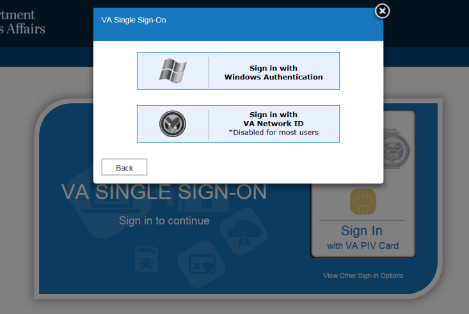 Other Sign-In OptionsIn cases where users have not yet obtained their PIV card (new employee) or have lost their PIV card, they must request a PIV exemption by contacting the NSD and requesting a 2-week exemption.  The user’s manager needs to follow up with a call or email to NSD to make the exemption permanent.  Without a valid PIV card and/or PIV Exemption, neither of the below options will allow the user to sign into the BMS application.Sign In with Windows Authentication Clicking this button will utilize the security token issued to the user’s computer upon signing in to the VA network.Sign In with VA Network IDClicking this button will display a prompt for the user’s VA username and password to authenticate with Active Directory.If you are having issues with accessing BMS, select the link to the POC list on the login page. This link will take you to a list of the Points of Contact (POC) for each facility. Your facility POC can verify you have the correct access to BMS or update your access as appropriate.  Note: The most common reasons for BMS access issues are:No BMS access granted by supervisor / site coordinatorIncorrect Username or Password entered (this may be due to trying to use another User ID and password combination than the Windows User ID and password).Windows password expired (Windows passwords expire every 90 days).  If your windows password has expired, you will need to contact the National Service Desk (NSD) to request a password reset.  This is NOT a BMS password reset, but a reset of your Windows password.No PIV badge/exemption. In cases where BMS users do not have their PIV card or have lost their PIV card, they must request a PIV exemption by contacting the NSD and requesting a 2-week exemption.  User’s manager needs to follow up with a call or email to NSD to make the exemption permanentSystem MenuHere is a list of the main pages available within the BMS application and brief presentation of each page:Facility Home PageThe Facility Home page displays the list of patients for pending bed placements in the current facility and allows the user to add patients to the list and generate various reports regarding the bed count and patient movement within the facility. This section is an essential element in the use of BMS. The home page also provides the access to application reports, link to the SharePoint site, and information on how to report a remedy ticket, census rate, banner information, and access to the site configuration settings.Figure 7 - BMS Facility Home Screen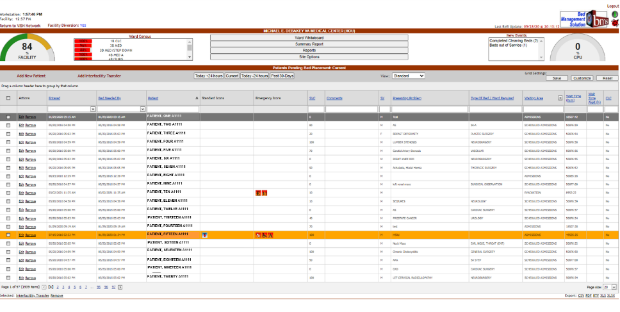 Ward Whiteboard PageThe Ward Whiteboard page presents an overview of the beds in the current facility (or in the selected ward) and allows the user to assess at a glance the bed availability in their facility (or ward).Figure 8 - BMS Ward Whiteboard Screen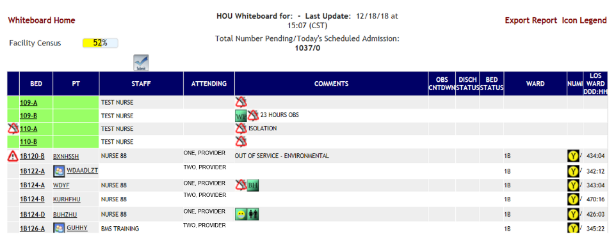 New Events PageThe New Events page presents a list of events occurring in the current facility (such as admissions, discharges, beds out of service or bed cleaning operations.).Figure 9 - BMS Facility New Events Screen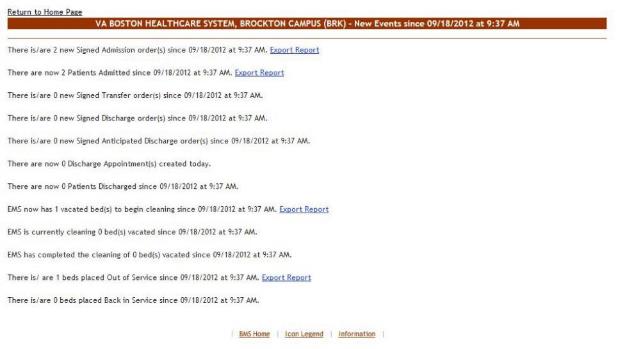 Bed Board Site Configuration PageThe Bed Board Site Configuration page presents a series of options that can be used to customize the functioning of the current facility site.Figure 10 - BMS Bed Board Site Configuration/Site Options Screen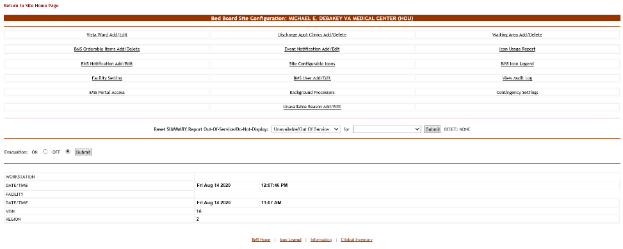 The Facility Diversion PageThe Facility Diversion page allows the user to register a diversion status for the current facility.Figure 11 - BMS Facility Diversion Screen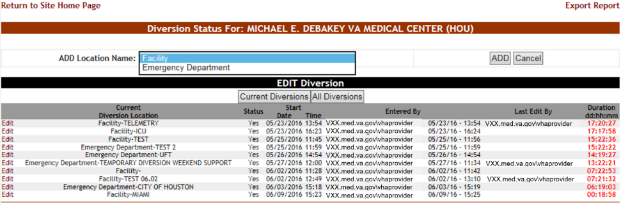 VISN Network Bed Boards PageThe VISN Network Bed Boards page displays a list of facility sites in the current VISN and allows the user to view bed summary reports for each facility in the list, as well as the bed occupancy percentage for each facility and other data. Access to this page is determined by the VISN/Facilities.Figure 12 - BMS VISN Network Bed Boards Screen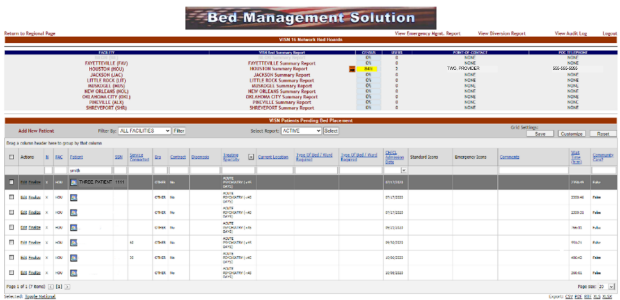 National/Regional PageThe National/Regional page displays a list of VISN grouped according to the regions they belong to and the list of all the patients pending bed placement at national level.Figure 13 - BMS National/Regional Screen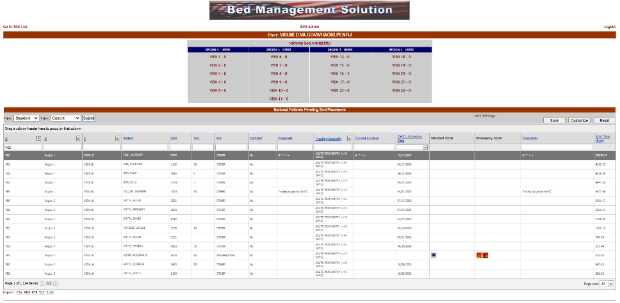 Administration SectionThe Administration Section page displays a series of options that can be used to configure BMS for each facility site and is accessible by clicking on the BMS Admin link located in the center of the national page. Access to this page is restricted to national support staff.Figure 14 - BMS Administration Section Screen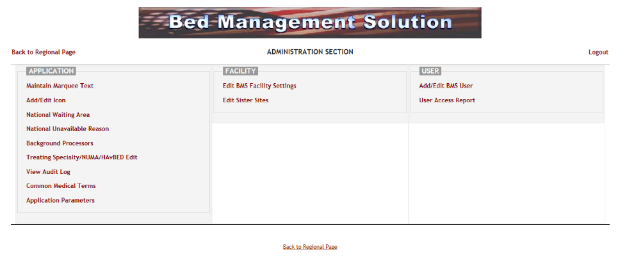 Exit SystemTo Log off the system from the Regional/National Page, click Logout in the upper right corner as show in in the figure below:Figure 15 - Regional/National Home Screen Logout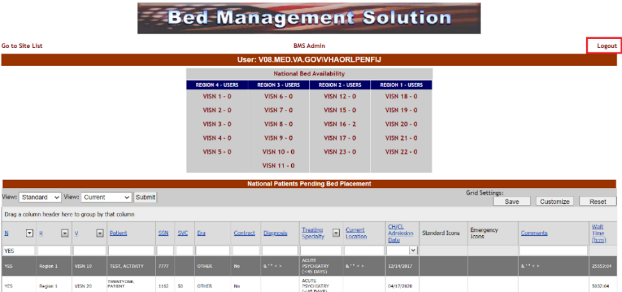 To Log off the system from the VISN Page, click Logout in the upper right corner as show in in the figure below:Figure 16 - VISN Home Screen Logout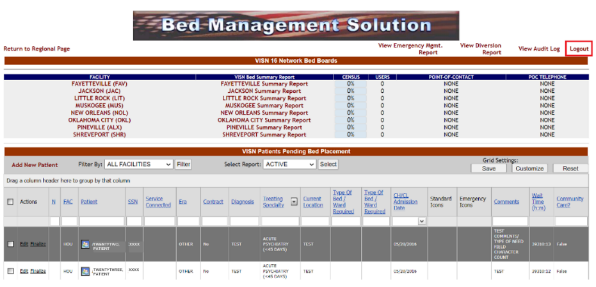 To Log off the system from the Facility Page, click Logout in the upper right corner as show in in the figure below:Figure 17 - Facility Home Screen Logout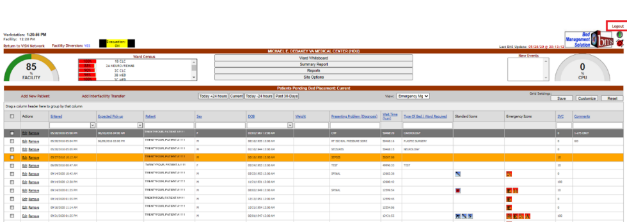 BMS Utilization of Color and 508 Standards ComplianceThe BMS Application uses color as an indicator of importance throughout the application.  There have been issues flagged by the 508 office via their audits about color representations, but it has been explained and accepted that while we utilize color to indicate importance, we also indicate this with text such as 90%, 50%, etc., to aid those who may be visually impaired.  The 508 office will likely report this going forward, but it has also been an accepted response.  The BMS Business Line would rather continue to utilize both color and numerical representations instead of removing the colors, as they are a strong indicator for our end users.Working with Data GridsBMS commonly displays information using a tabular—or grid—format. The application’s data grids allow you to sort within columns.Sort Information within ColumnsYou can sort the information within most columns.Click the column header link to sort the information within the grid by that column.Click the column header again to sort the column’s contents in descending order.Figure 18 - Sort Information Within Columns by Clicking on Column Headers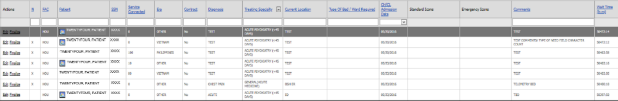 Using the SoftwareBMS users can be grouped in the following types:Administrator UsersSite UsersEMS Supervisor UsersEMS UsersVISN UsersRegional UsersNational UsersGuest UserSupport UsersThe following sections present the BMS pages that can be accessed by each type of user, the actions that can be performed by the user in each page and a step-by-step description of each action.Facility Administrator UsersAdministrator users can customize the generic BMS settings according to the needs of a specific facility. This is done from the Bed Boards Site Configuration (Site Options) page of the BMS facility site.Administrator users can access the following pages:VistA Ward Add/Edit pageBMS Orderable Items Configuration pageEMS Bed Notification Add/Edit pageFacility SettingsEMS Portal Access pageDischarge Appointment Clinic Add/Edit pageEvents Notification Add/Edit pageSite Configurable Icons pageBMS User Add/Edit pageBackground Processors pageUnavailable Reason Add/Edit pageWaiting Area Add/Delete pageIcon Usage ReportBMS Icon Legend pageView Audit Log pageContingency Settings PageBed Board Site Configuration Main PageThe configuration of the VA facility site is done using the options available in the page Bed Boards Site Configuration that can be accessed by clicking the Site Options link in the upper right corner of the facility home page.The Bed Boards Site Configuration page is displayed as in the following image.Figure 19 - Bed Board Site Configuration Page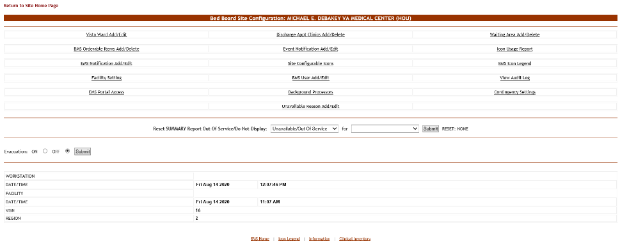 The Bed Boards Site Configuration page allows the administrator user to configure several parameters for the site. Click the corresponding link to access the desired page.The Evacuation ON/OFF option can be used in case of emergency and allows the administrator user to organize the evacuation process. For details, see the section Evacuation On/Off.In the lower part of the page the system provides information about the date and time of the workstation, the date and time of the facility site as well as the VISN, and the region where the current facility resides.For details on the options available see the sections below.VistA Ward Add/Edit PageFrom the Bed Board Site Configuration page, click the VistA Ward Add/Edit link to display the Bed Board Ward Configuration (Facility name) page as in the following image.Figure 20 - Add/Edit Ward Page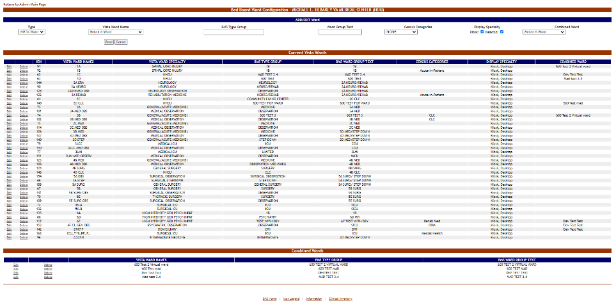 The options available in this screen allow the administrator user to organize the wards retrieved from VistA according to the specific needs of the current facility.The list of VistA wards already grouped according to the needs of the current organization is displayed in the list Current VistA Wards, in the center portion of the screen, while Combined Wards, if any, will be displayed at the bottom of the screen.Clicking the header fields in the “Current VistA Wards” table (e.g., VistA Ward Name, VistA Specialty, BMS Type Group, etc.) allow the administrator users to sort the ward group list according to those criteria. Group treating specialties together into one physical ward. For example, 2A-MED, 2A-SURGICAL, 2A-OBSERVATION will all have the same Ward Group name 2A so that all the beds will appear only once for the ward.For each entry in the list, the following data is available:Table 3 - Ward Group ParametersThe Edit and Delete links to the left of each ward group in the Current VistA Wards area allow the user either to modify the details of a ward group or to delete the ward group.Combined Wards, if any, will be displayed in a table below the Current Wards.The link Return to the Admin Main Page in the upper left corner of the page allows the user to go back to the Bed Board Site Configuration page on the large screen displays.Adding a VistA Ward to the Ward Groups Defined for the Current FacilityTo add a VistA ward to the ward groups defined for the current facility follow the instructions below. From the facility home page, click the Site Options link.Figure 21 - Selecting Site Options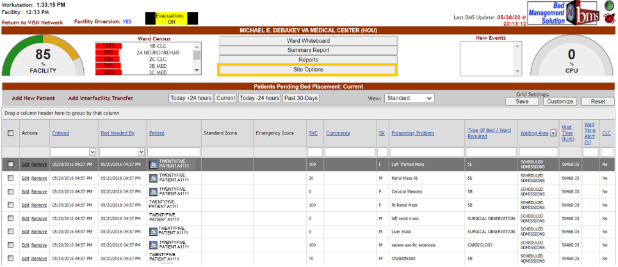 The Bed Board Site Configuration page is displayed as in the image below:Figure 22 - Selecting VistA Ward Add/Edit Page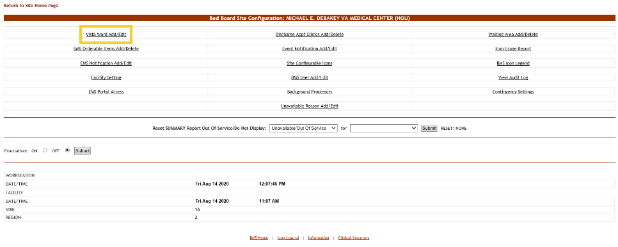 Click the VistA Ward Add/Edit link to display the corresponding page as in the image below.Figure 23 - Adding/Editing Ward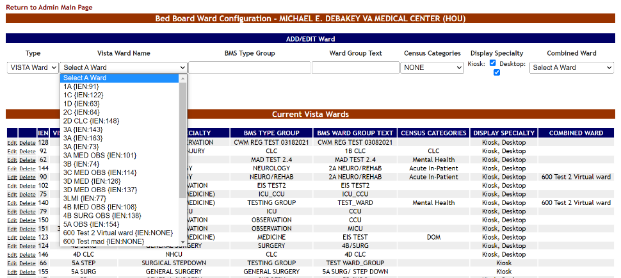 In the ADD Ward area at the top of the screen, choose a Type of VistA or Combined Ward.  Click the arrow button of the VistA Ward Name field to display the list of VistA wards and select the one you want to add to the ward groups defined for the current facility. In the BMS Type Group field enter the name of one of the ward groups defined for the current facility or the name of a new ward group. In the Ward Group Text field enter a customized ward group name. Select Census Category as appropriate, as well as Display Specialty.  The Ward can also become a member of a Combined Ward if desired.  Clicking the Save button will enter the data into the system: the new ward group will be displayed in the Current VistA Wards list in the lower part of the screen.  Users can also utilize the Alt + B keyboard shortcut to perform the same functions as the Save button.  Editing a Ward GroupFigure 24 - Selecting Site Options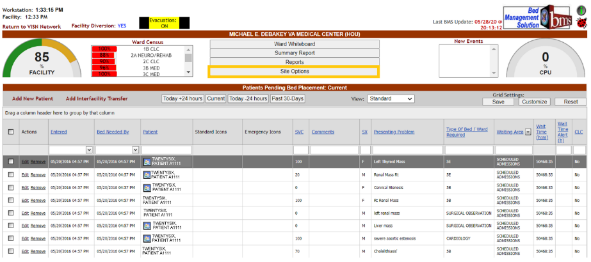 To edit one of the ward groups defined for the current facility follow the instructions below. From the facility home page, click the Site Options link.The Bed Board Site Configuration page is displayed as in the image below:Figure 25 - Selecting VistA Ward Add/Edit Page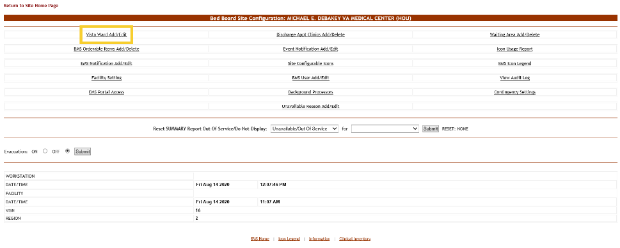 Click the VistA Ward Add/Edit link to display the corresponding page as in the image below.Figure 26 - Selecting a Ward Group to Edit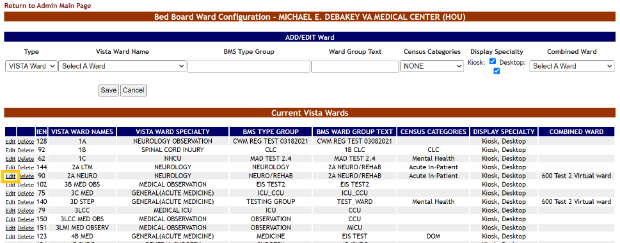 Click the Edit link to the left of an existing ward group: the ward group details will be displayed in the fields in the EDIT Ward area as in the following image.Figure 27 - Editing a Ward Group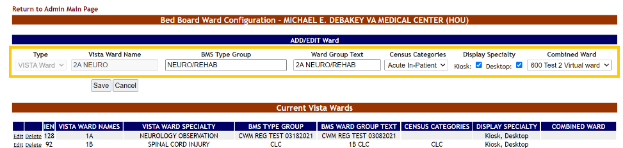 Make the desired changes then press the Save button to enter the data into the system. The modified ward group will be displayed in the Current VistA Wards list.Deleting a Ward GroupTo delete a ward group, follow the instructions below. From the facility home page, click the Site Options link.Figure 28 - Selecting Site Options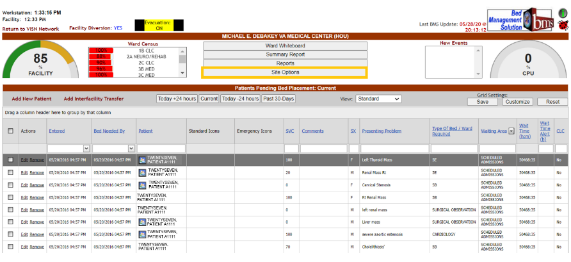 The Bed Board Site Configuration page is displayed as in the image below.Figure 29 - Selecting VistA Ward Add/Edit PageClick the VistA Ward Add/Edit link to display the corresponding page as in the image below.Figure 30 - Deleting a VistA Ward Group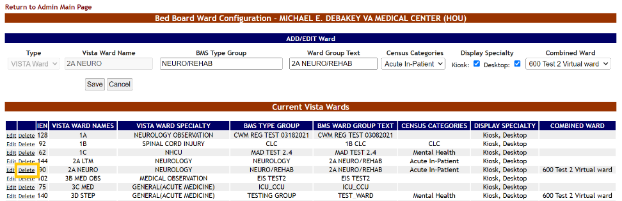 Click the Delete link to the left of the ward group you want to delete: a confirmation screen is displayed as in the following image.Figure 31 - Confirm Deletion of VistA Ward Group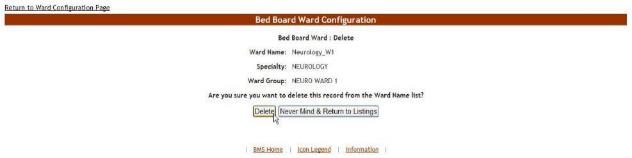 Click the Delete button to delete the ward group defined.Bed Board BMS Orderable Items Configuration PageThe Bed Board Site Configuration page is displayed as in the image below.Figure 32 - Selecting BMS Orderable Items Add/Delete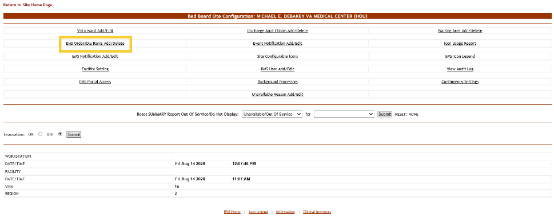 From the Bed Board Site Configuration page, click the BMS Orderable Items Add/Delete link to display the following page.Figure 33 - Bed Board BMS Orderable Items Configuration Page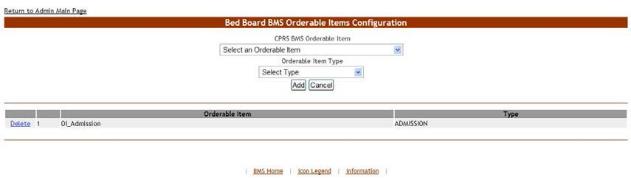 The Bed Board BMS Orderable Items Configuration page allows the user to map the orderable items coming from VistA with orderable items adapted to the needs of their facility/organization.The drop-down fields in the upper part of the screen allow the administrator users to select the orderable items for mapping. However, only 3 types of orderable items are mapped: admission, discharges and transfers.The lower part of the screen displays the list of orderable items already mapped. The Delete links associated to each entry allow the administrator user to remove an entry from the list.For each entry in the list, the following data is available:Table 4 - Orderable Items ParametersThe link Return to the Admin Main Page in the upper left corner of the page allows the administrator user to go back to the Bed Board Site Configuration page.Adding/Deleting an Orderable Item - MappingTo add a new orderable item mapping to the system, follow the instructions below.From the facility home page, click the Site Options link.Figure 34 - Selecting Site Options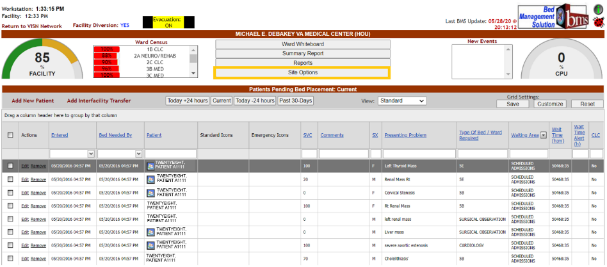 The Bed Board Site Configuration page is displayed as in the image below.Figure 35 - Selecting BMS Orderable Items Add/Delete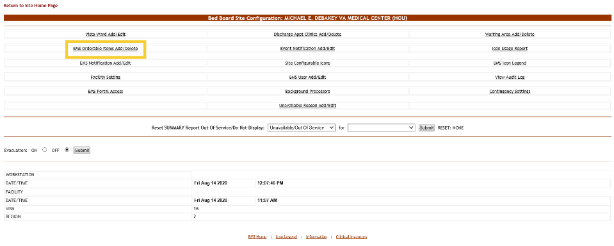 Click the BMS Orderable Items Add/Delete link to display the following page.Figure 36 - Adding/Editing BMS Orderable Items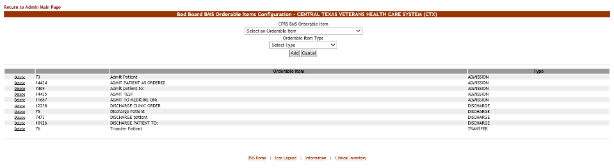 Use the arrow button of the field CPRS BMS Orderable Item to display a list of orderable items existing in VistA and select the one you want to add/map (=rename for use in the current facility). From the field Orderable Item Type select the orderable item type you want to use for your facility then click the Add button. The newly added (mapped) orderable item will be displayed in the list. You can use the Delete link to remove an entry (mapping) from the system.Figure 37 - BMS Orderable Items - Add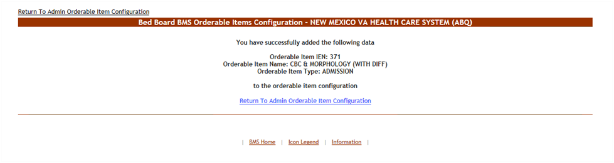 Figure 38 - BMS Orderable Items – Delete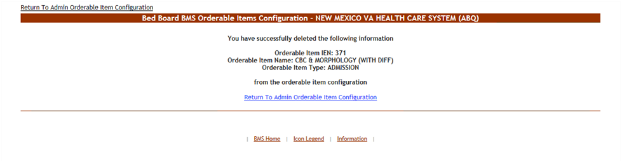 EMS Bed Notification PageFrom the Bed Board Site Configuration page, click the EMS Notification Add/Edit link to display the following page.Figure 39 - EMS Bed Notification Page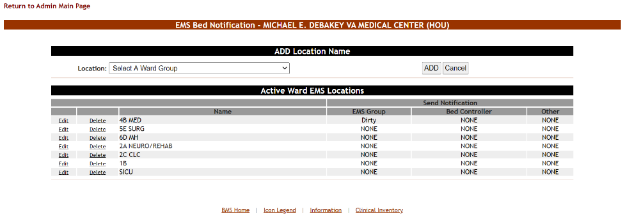 The options available in this page allow the administrator user to manage the EMS notifications.Note: Notifications can also be sent by printer, pager and cell phones as well as email.In the ADD Location Name area, the options allow the administrator user to add a new EMS Bed notification in the system.The list in the lower part of the screen presents the locations for which EMS notifications have already been defined in the system.For each entry in the list, the following data is available:Table 5 - EMS Bed Notification ParametersThe links Edit and Delete to the left of each entry allow the administrator user to modify the details of a notification or to delete it.The link Return to the Admin Main Page in the upper left corner of the page allows the administrator user to go back to the Site Options page.Adding an EMS Bed NotificationTo add an EMS bed notification, follow the instructions below. From the facility home page, click the Site Options linkFigure 40 - Selecting Site Options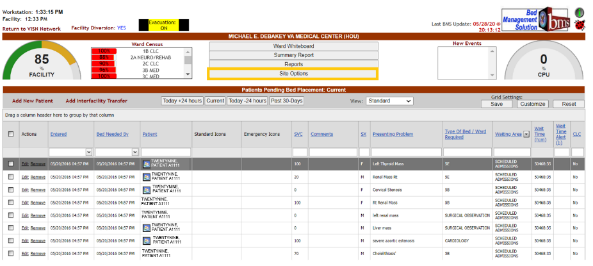 The Bed Board Site Configuration page is displayed as in the image below.Figure 41 - Selecting EMS Notification Add/Edit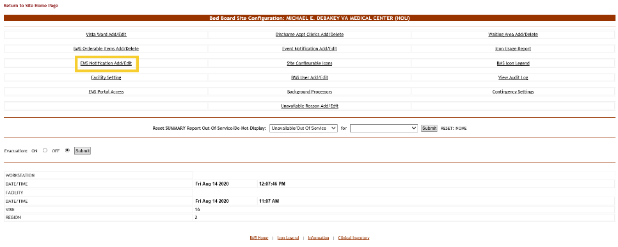 Click the EMS Notification Add/Edit link to display the corresponding page as in the image below.Figure 42 - EMS Bed Notification – Add Location Name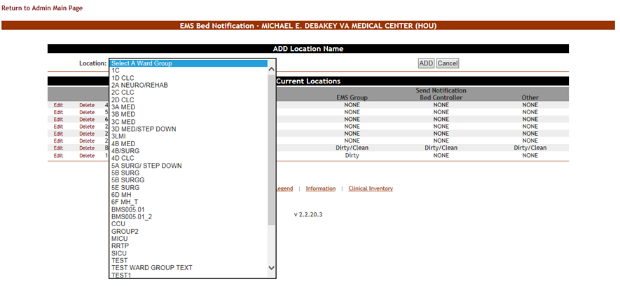 Click the arrow button of the Select a Ward Group field to display a list of locations defined in the system then click the Add button to enter the details of the notification.The following page is displayed.Figure 43 - Notifications Add – Edit Parameters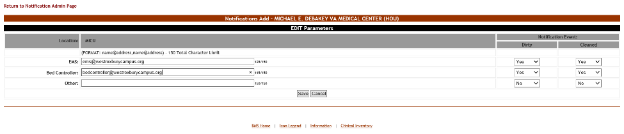 The name of the selected location is displayed in the page header. In the EDIT Parameters area, enter the email addresses, text pagers, text-compatible cell phones and/or printer where you want to send the current notification: EMS email, Bed Controller email, and Other. From the Notification Event area, select the events that trigger the current notification. Usually a bed clean request will trigger a notification to be sent to the bed controller.Note: There is a 150-character limit. (FORMAT: name@address,name@address) Refer to Figure 43 as an example.When you have selected the desired parameters for the current notification click the Submit button to enter the data into the system. A confirmation message is displayed and then you return to the main EMS Bed Notification page where the new notification is displayed in the list.Figure 44 - EMS Bed Notification Added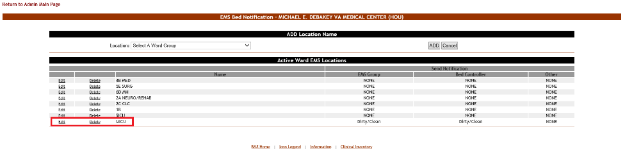 Editing an EMS Bed NotificationTo edit an existing EMS bed notification, follow the instructions below. From the facility home page, click the Site Options link.Figure 45 - Selecting Site Options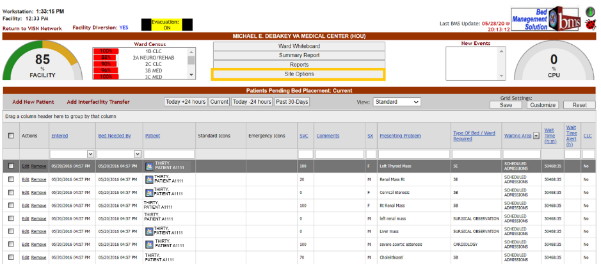 The Bed Board Site Configuration page is displayed as in the image below.Figure 46 - Selecting EMS Notification Add/Edit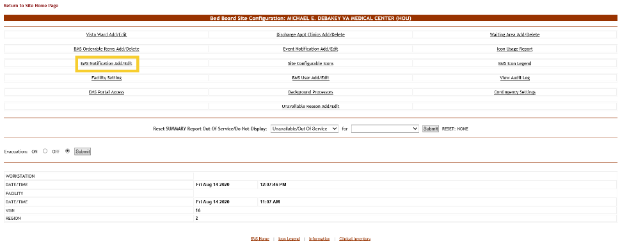 Click the EMS Notification Add/Edit link to display the corresponding page as in the image below.Figure 47 - EMS Bed Notification – Select Notification for Edit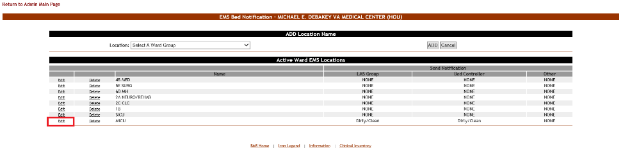 Click the Edit link to the left of an EMS Bed notification: the EMS Bed Notification Edit page is displayed as in the image below.Figure 48 - Notifications Add – Edit Parameters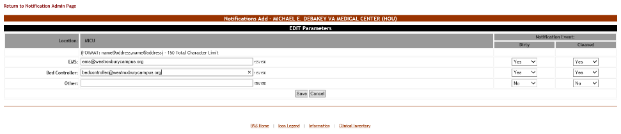 Note: There is a 150-character limit. (FORMAT: name@address,name@address) Refer to Figure 48 as an example.Make the desired changes then click the Submit button to enter the data into the system.Deleting an EMS Bed NotificationTo delete an EMS bed notification, follow the instructions below. From the facility home page, click the Site Options link.Figure 49 - Selecting Site Options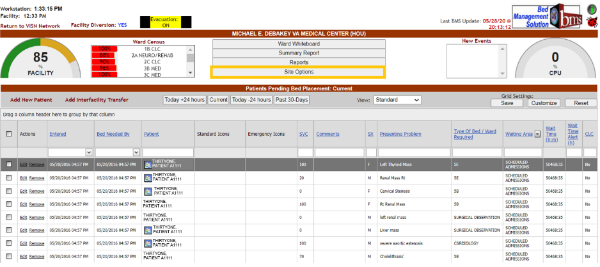 The Bed Board Site Configuration page is displayed as in the image below.Figure 50 - Selecting EMS Notification Add/Edit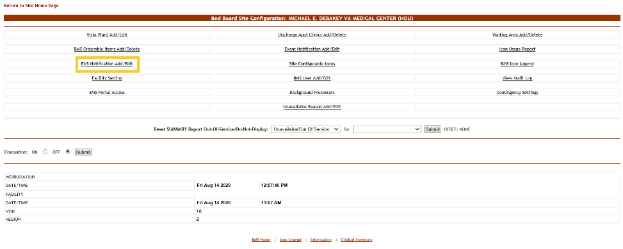 Click the EMS Notification Add/Edit link to display the corresponding page as in the image below.Figure 51 - EMS Bed Notification – Delete notification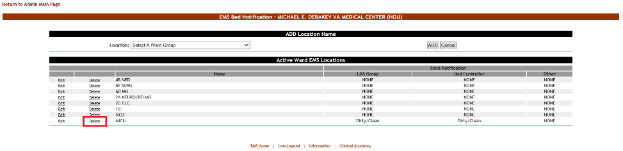 Click the Delete link to the left of an EMS Bed notification: a confirmation screen is displayed as in the following image.Figure 52 - EMS Bed Notification – Confirm Notification Deletion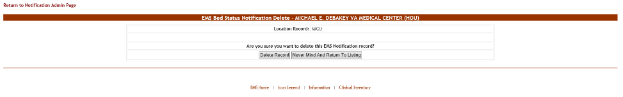 Click the Delete Record button to delete the notification. A message is displayed in the following image.Figure 53 - EMS Bed Notification – Notification Deletion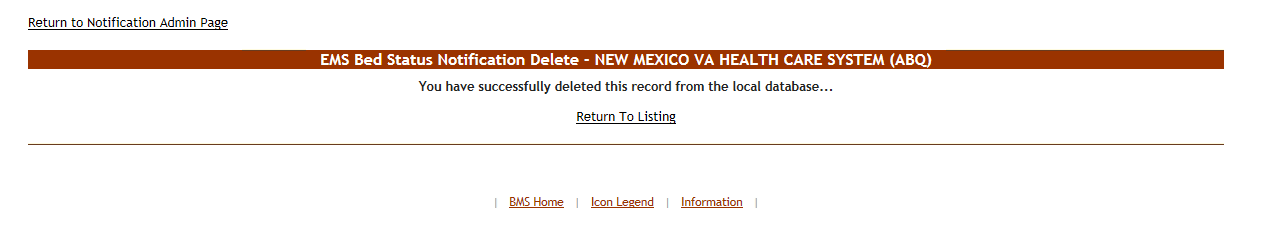 Facility Setting PageThe Bed Board Site Configuration page is displayed as in the image below.Figure 54 - Selecting Facility Settings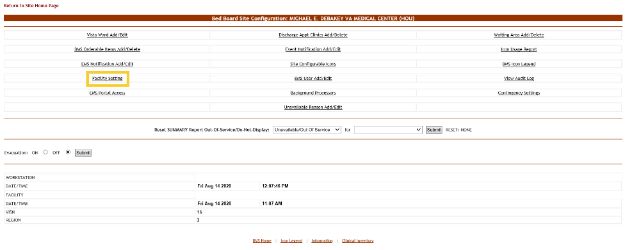 From the Bed Board Site Configuration page, click the Facility Setting link to display the following page.Figure 55 - Facility Configuration Page – Integrated Facility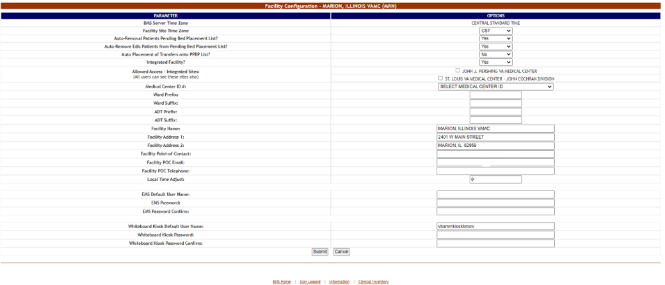 Figure 56 - Facility Configuration Page – Non-Integrated Facility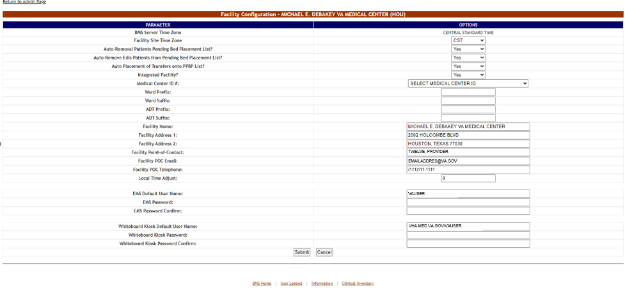 The following parameters can be configured:Table 6 - VA Facility Configuration ParametersWard Whiteboard Kiosk URL SettingsThe Ward Whiteboard URL is needed in order to display the information in the Ward Whiteboard page on the screens available on the wall(s) at the hospitals.In order to run the following URL, a Whiteboard Kiosk Default User and password need to be defined in the Site Options -> Facility Settings page. The user should be setup as a Service Account and needs to be granted the EMS USER role level of access. See the BMS Technical Manual for additional information. Below is an example of the URL that should be added to the browser:https://[BMS Web URL]/WardWhiteboardUrl?facilityCode=BRK&wardName=ALL&splitScreen=No&displayPTCode=LastName&genderColorCode=Blue/Pink&displayFooterCensus=Yes&displayStaffAttending=Staff%20and%20Attending&scrollRate=20 Description and available values of the page parameters:Table 7 - Ward Whiteboard URL Configuration ParametersEMS Mobile URL SettingsThe EMS Mobile URL is needed in order to display the information in the EMS Mobile page on portable devices used by EMS Staff.In order to run the following URL, an EMS Default User and password need to be defined in the Site Options>Facility Settings page. The user should be setup as a Service Account and needs to be assigned to the EMS USER role. See the BMS Technical Manual for additional information. This can be the same account that is used for the BMS Kiosk Default User.  Below is an example of the URL that should be added to the browser:https://[BMS Web URL]/EMSMobileLogon?code=BRKDescription and available values of the page parameters:
Table 8 - EMS Mobile URL Configuration ParametersEMS Portal Access PageFrom the Bed Board Site Configuration page, click the EMS Portal Access link to display the following page.Figure 57 - EMS Portal Access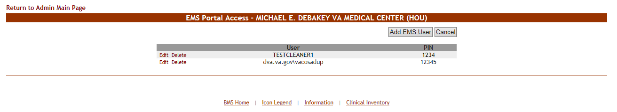 This page allows the administrator user to add, edit or delete EMS user accounts and their associated PINs. These EMS user accounts can then be used to access the EMS Staff Page for Mobile Devices. For details see the section EMS Staff Page for Mobile Devices. The EMS users added from this page will be available when a bed clean operation has to be assigned.Note: It is recommended that each facility define at least one default EMS Staff User. This verifies that beds can always be assigned to a cleaner.Adding an EMS UserTo add an EMS user for the EMS Staff Page for Mobile Devices, follow the instructions below. From the facility home page, click the Site Options link.Figure 58 - Selecting Site Options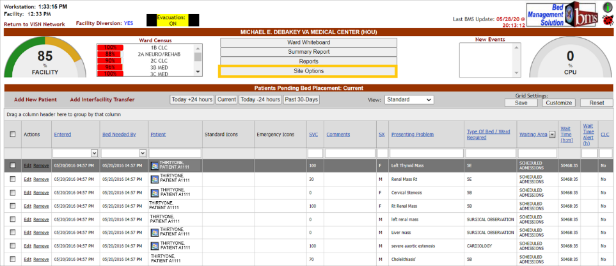 The Bed Board Site Configuration page is displayed as in the image below.Figure 59 - Selecting EMS Portal Access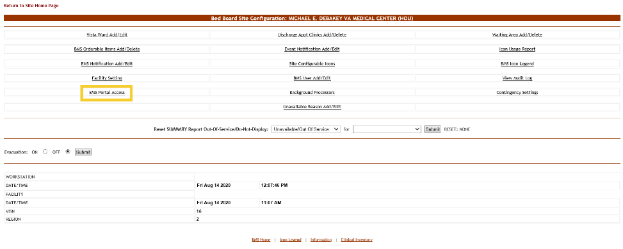 Click the EMS Portal Access link to display the corresponding page as in the image below.Figure 60 - EMS Portal Access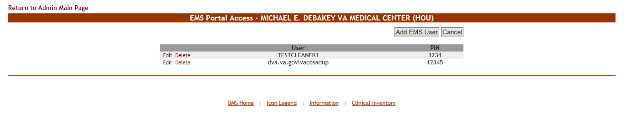 Click the Add EMS User button to display the following page.Figure 61 - EMS Portal Access Page – Add Users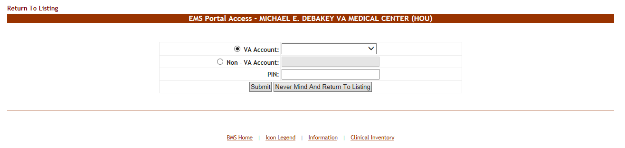 The VA Account field will display a list with all the EMS users who already have an account and for whom the current facility is the default facility. Select a name from the list and then enter a PIN number in the PIN field. The selected EMS user will be able to access the EMS Staff Page for Mobile Devices with their current user name and the PIN set in this page.The second Non-VA Account field allows the administrator user to create an account for EMS users who do not have one and to assign a PIN code for this account: the EMS user will then be able to access the EMS Staff Page for Mobile Devices using this account, view information and make changes in that page.Editing an EMS UserTo edit the details of an EMS user for the EMS Staff Page for Mobile Devices follow the instructions below.From the facility home page, click the Site Options link.Figure 62 - Selecting Site Options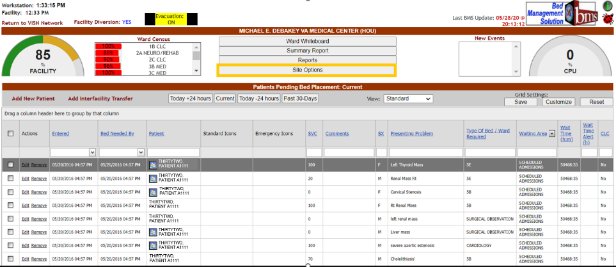 The Bed Board Site Configuration page is displayed as in the image below.Figure 63 - Selecting EMS Portal Access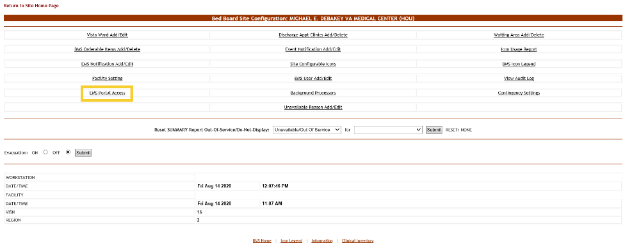 Click the EMS Portal Access link to display the corresponding page as in the image below.Figure 64 - Select EMS Staff Account/User to Edit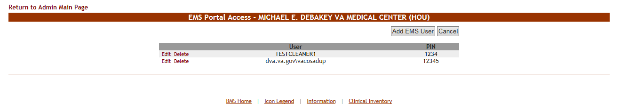 Click the Edit link to the left of the EMS user name in the list: the EMS Portal Edit page is displayed.Figure 65 - Edit EMS Staff Account/User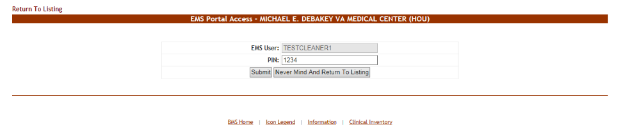 Change the PIN assigned to the EMS user, then press the Submit button to enter the data into the system.Deleting an EMS UserTo delete an EMS user for the EMS Staff Page for Mobile Devices follow the instructions below. From the facility home page, click the Site Options link.Figure 66 - Selecting Site Options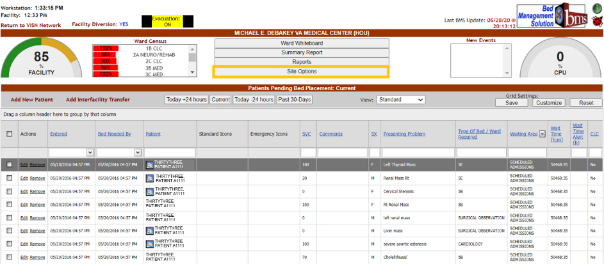 The Bed Board Site Configuration page is displayed as in the image below.Figure 67 - Selecting EMS Portal AccessClick the EMS Portal Access link to display the corresponding page as in the image below.Figure 68 - Selecting EMS Staff Account/User for Deletion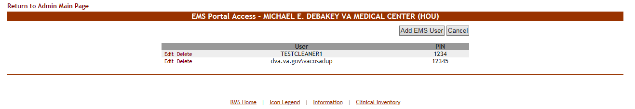 Click the Delete link to the left of an EMS user in the list: a confirmation screen is displayed as in the following image.Figure 69 - Delete EMS Staff Account/User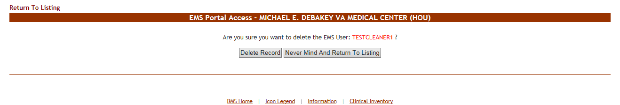 Click the Delete Record button to delete the EMS User from the list.Bed Board Site Unavailable Reason PageThe Bed Board Site Configuration page is displayed as in the image below. NOTE: This option is only available for users with the Support user role.Figure 70 - Selecting Unavailable Reason Add/Edit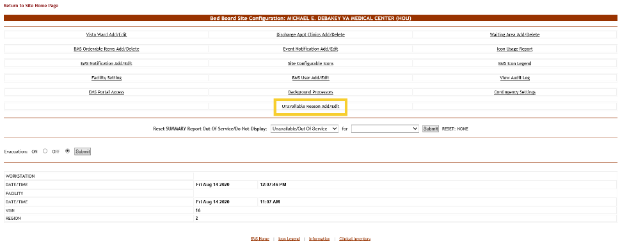 From the Bed Board Site Configuration page, click the Unavailable Reason Add/Edit link to display the following page.Figure 71 - Bed Board Unavailable Reason Page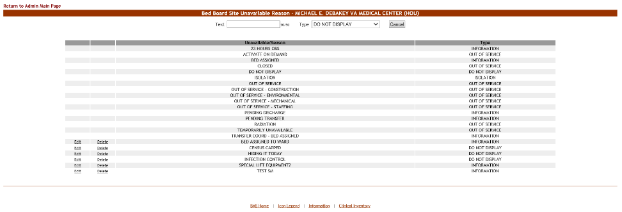 The page presents the list of default unavailable reasons defined in the system.The options in this page allow the administrator user to add a new unavailable reason for the beds in the current facility.For each entry in the list, the following data is available:Table 9 - Unavailable Reason ParametersThe links Edit and Delete allow the administrator user to modify the details of a reason or delete it from the system.The link Return to the Admin Main Page in the upper left corner of the page allows the administrator user to go back to the Site Options page.Adding an Unavailable ReasonTo add an unavailable reason, follow the instructions below. From the home page, click the Site Options link.Figure 72 - Selecting Site Options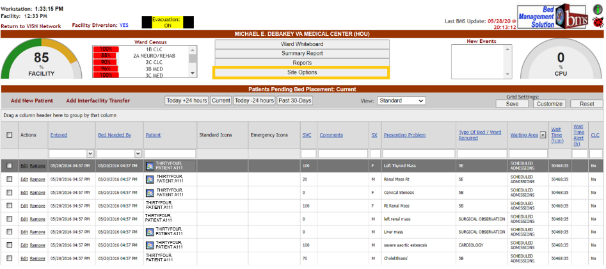 The Bed Board Site Configuration page is displayed as in the image below.Figure 73 - Selecting Unavailable Reason Add/Edit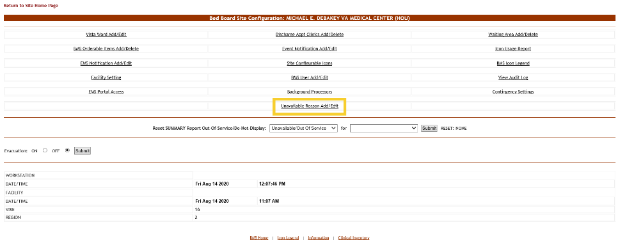 Select the Unavailable Reason Add/Edit link to display the page in the following image.Figure 74 - Adding an Unavailable Reason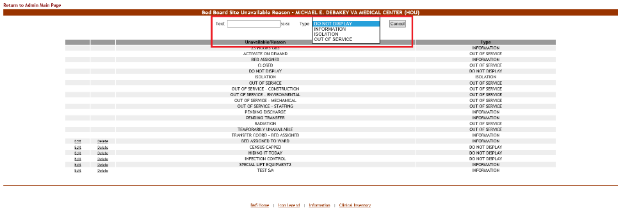 In the Text field enter the explanation, the reason for the bed unavailability then, from the Type field select the type of reason, and click the Add button.In the Type field, four types of ‘unavailable’ reasons can be selected:Information (no icon appears on the whiteboard)Isolation (isolation icon appears on the whiteboard)Do Not Display (bed does not appear on the whiteboard)Out of Service (bed is colored RED on the whiteboard).The newly defined reason will be added to list of existing reasons.You can use the Edit link to modify either the text or the type of the reason. Use the Delete link to remove the link from the list.Editing an Unavailable ReasonTo edit an unavailable reason, follow the instructions below. From the facility home page, click the Site Options link.Figure 75 - Selecting Site Options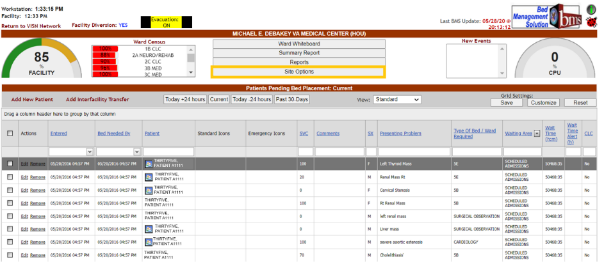 The Bed Board Site Configuration page is displayed as in the image below.Figure 76 - Selecting Unavailable Reason Add/EditSelect the Unavailable Reason Add/Edit link to display the page in the following image.Figure 77 - Selecting an Unavailable Reason for Edit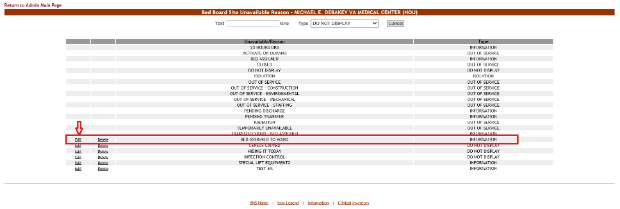 Click the Edit link associated to the unavailable reason that you want to modify; the following page is displayed:Figure 78 - Editing an Unavailable Reason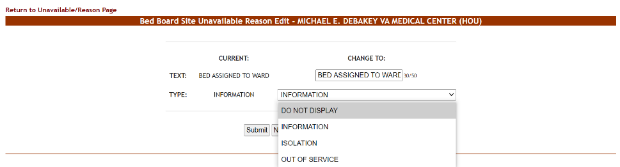 Operate the desired changes in the Text and/or Type fields then press the Submit button to enter the data into the system.Deleting an Unavailable ReasonTo delete an unavailable reason, follow the instructions below. From the facility home page, click the Site Options link.Figure 79 - Selecting Site Options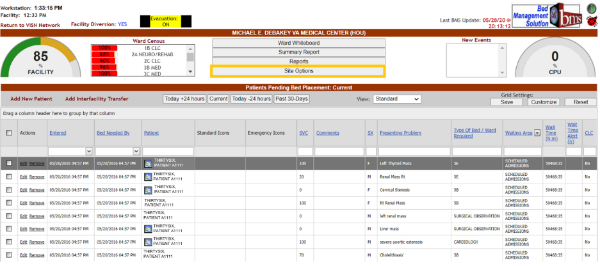 The Bed Board Site Configuration page is displayed as in the image below.Figure 80 - Selecting Unavailable Reason Add/EditSelect the Unavailable Reason Add/Edit link to display the page in the following image.Figure 81 - Select an Unavailable Reason for Deletion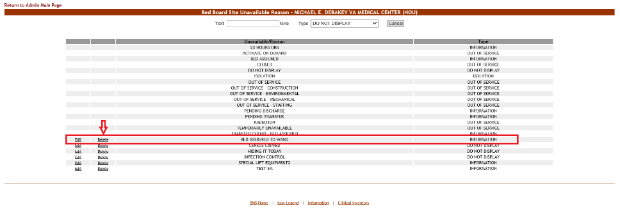 Click the Delete link associated to the unavailable reason that you want to delete: a confirmation screen is displayed as in the following image.Figure 82 - Delete an Unavailable Reason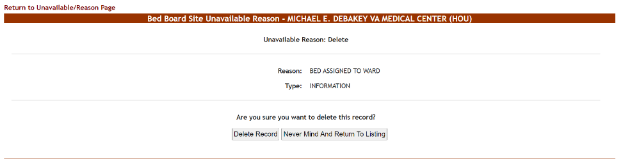 Click the Delete Record button to delete the unavailable reason from the list.Bed Board Discharge Appointment Clinic Configuration PageThe Bed Board Site Configuration page is displayed as in the image below.Figure 83 - Selecting Discharge Appt Clinics Add/Delete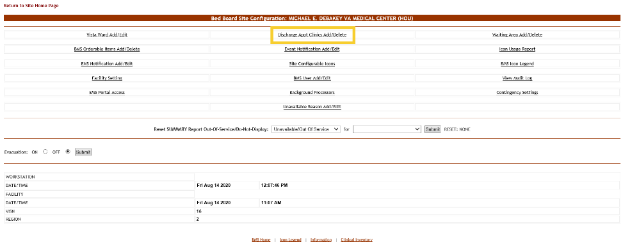 From the Bed Board Site Configuration page, click the Discharge Appointment Clinics Add/Delete link to display the following page.Figure 84 - Discharge Appointment Clinics Add/Edit Page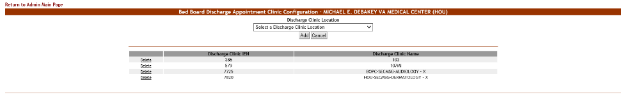 The options in this screen allow the administrator user the ability to define the discharge clinics used to assist with patient discharges if used by the facilities process.  In addition, the defining of Discharge Appointment Clinic will allow the automated assignment of the Anticipated Discharge, “A”, icon on the facility’s Whiteboard.The options in the upper part of the screen allow the administrator user to define/add a new discharge appointment clinic in the system.The list in the lower part of the screen presents the discharge appointment clinics already defined in the system. The Delete link to the left of each entry in the list allows the user to delete the clinic from the system.To go back to the Bed Board Site Configuration page, click the link Return to the Admin Main Page in the upper left corner of the page.Adding/Deleting a Discharge Appointment LocationTo add a discharge appointment location, follow the instructions below. From the facility home page, click the Site Options link.Figure 85 - Selecting Site Options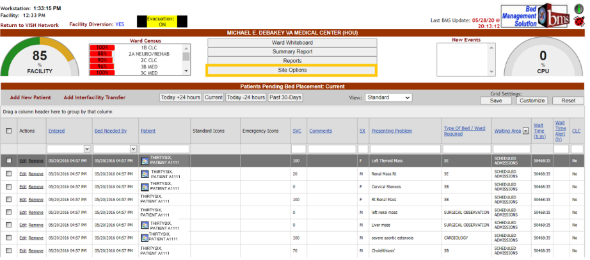 The Bed Board Site Configuration page is displayed as in the image below.Figure 86 - Selecting Discharge Appointment Clinics Add/Delete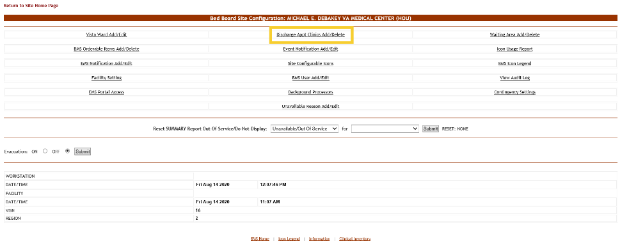 Select the Discharge Appointment Clinics Add/Delete link to display the page in the following image.Figure 87 - Selecting a Discharge Clinic Location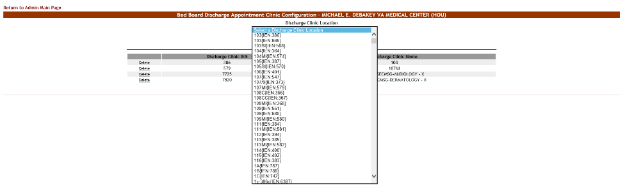 Use the arrow button of the field Discharge Clinic Location to display the available locations and select the one you want to add then press the Add button. The newly added discharge clinic location will be added to the list. To delete an entry from the list, use the associated Delete link.Events Notifications PageThe Bed Board Site Configuration page is displayed as in the image below.Figure 88 - Selecting Event Notification Add/Edit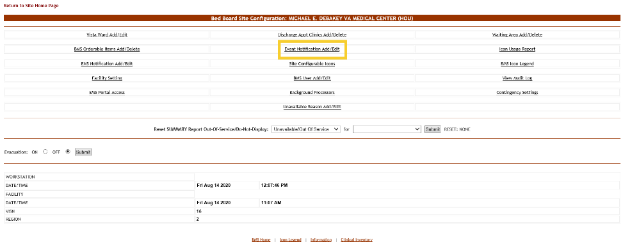 From the Bed Board Site Configuration page, click the Event Notification Add/Edit page link to display the following page.Figure 89 - Events Notifications Page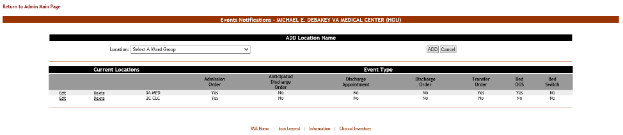 The options available in this screen allow the administrator user to manage the event notifications in the system.Note: Notifications can also be sent by printer, pager and cell phones as well as email. For each notification in the list, the following data is available:Table 10 - Event Notification ParametersThe link Edit to the left of each entry in the list allows the user to modify the details of an event notification. A notification can be deleted using the adjacent Delete link.To go back to the Bed Board Site Configuration page, click the link Return to the Admin Main Page in the upper left corner of the page.Adding an Events NotificationTo add an events notification, follow the instructions below. From the facility home page, click the Site Options link.Figure 90 - Selecting Site Options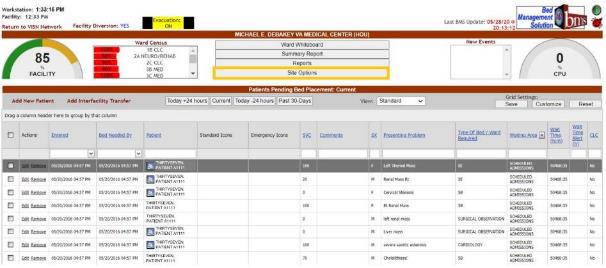 The Bed Board Site Configuration page is displayed as in the image below.Figure 91 - Selecting Event Notification Add/EditSelect the Event Notification Add/Edit link to display the page in the following image.Figure 92 - Selecting the Location of the Events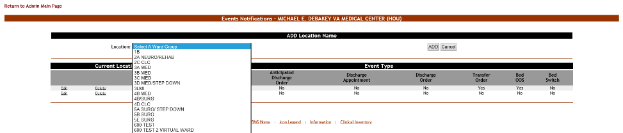 Click the arrow button of the Location field to display the list of ward groups defined in the system then click the ADD button: the following page is displayed.Figure 93 - Edit Event Notification Parameters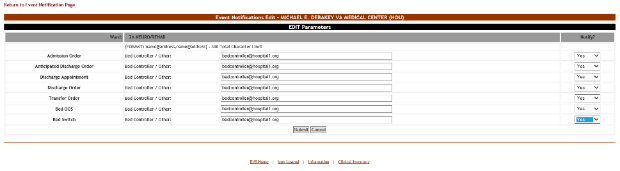 The name of the selected location is displayed in the upper part of the screen and a list of events is presented. In the Bed Controller/Other field associated to an event enter the email addresses, text pagers, text-compatible cell phones and/or printer where you want to send the notification. From the drop- down fields in the Notify column, set whether the new notification will actually be sent or not then click the Submit button to enter the data into the system.Editing an Events NotificationTo edit the details of an event notification, follow the steps below. From the facility home page, click the Site Options link.Figure 94 - Selecting Site Options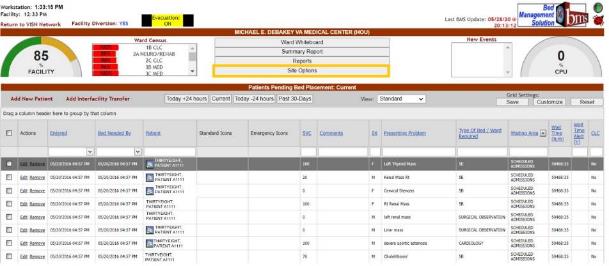 The Bed Board Site Configuration page is displayed as in the image below.Figure 95 - Selecting Event Notification Add/Edit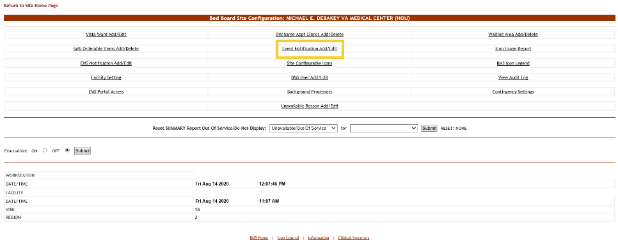 Select the Event Notification Add/Edit link to display the page in the following image.Figure 96 - Selecting Event Notification for Edit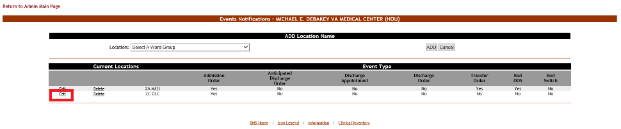 Click the Edit link associated to the event notification you want to modify: the following page is displayed.Figure 97 - Modifying Parameters for an Event Notification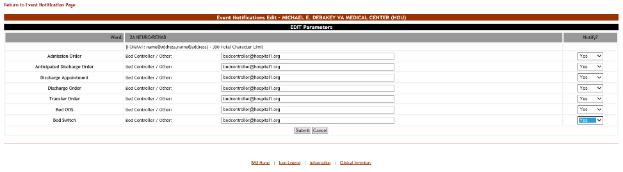 Modify the desired settings then press the Submit button to enter the data into the system. The modified event notification will be displayed in the event notifications list with the new settings.Deleting an Events NotificationTo delete an event notification, follow the steps below. From the facility home page, click the Site Options link.Figure 98 - Selecting Site Options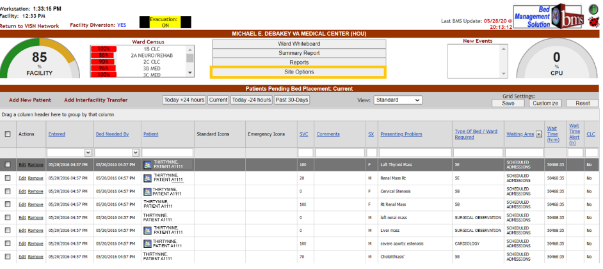 The Bed Board Site Configuration page is displayed as in the image below.Figure 99 - Selecting Event Notification Add/Edit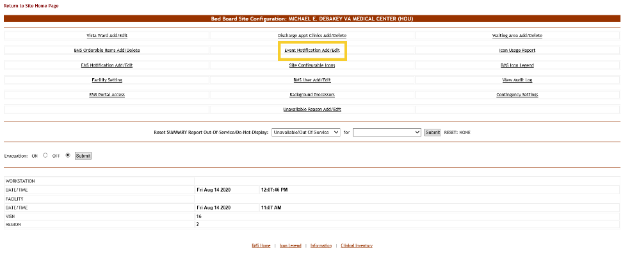 Select the Event Notification Add/Edit link to display the page in the following image.Figure 100 - Selecting Event Notification for Deletion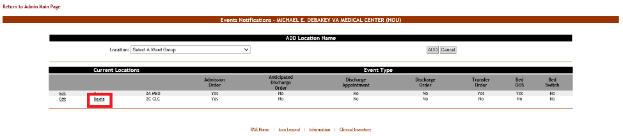 Click the Delete link associated to the events notification that you want to delete: a confirmation screen is displayed as in the following image.Figure 101 - Delete an Event Notification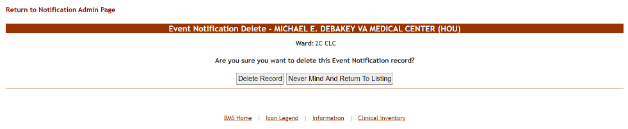 Click the Delete Record button to delete the events notification from the list.Site Configurable Icons PageThe Bed Board Site Configuration page is displayed as in the image below.Figure 102 - Selecting Site Configurable Icons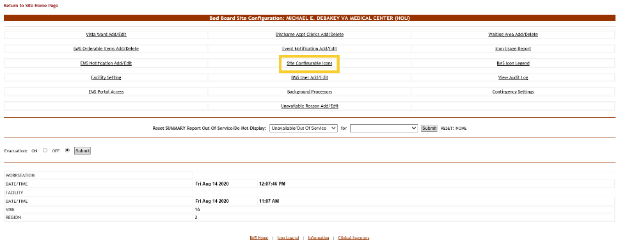 From the Bed Board Site Configuration page, click the Site Configurable Icons link to display the following page.Note:  Users are discouraged from using the words DNR/DNI in the comment of the Ward Whiteboard or using any icon to represent DNR/DNI on the Ward Whiteboard.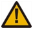 Figure 103 - Icon Library – Site Configurable Icons Page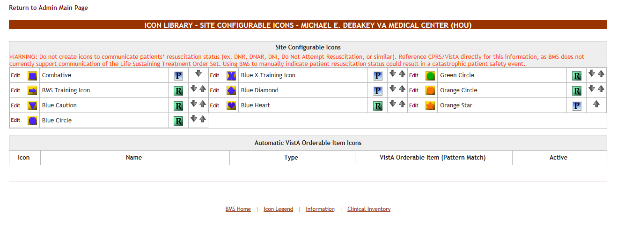 A list of site configurable icons is displayed. These icons can only be used on the site of the current facility. Colored icons are active and can be used to convey information on the Whiteboard; grayed icons are inactive and cannot be used on the Whiteboard. The user can edit the details of an icon.To go back to the Bed Board Site Configuration page, click the link Return to the Admin Main Page in the upper left corner of the page.Editing an IconIn the Icon Library – Site Configurable Icons page click the Edit link to the left of the icon you want to edit to display the following image.Figure 104 - Icon Library – Edit Icon Page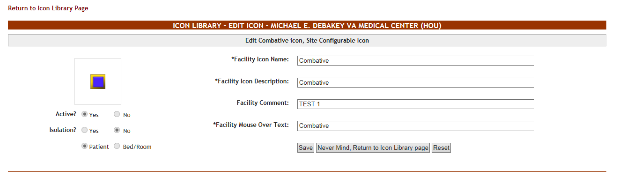 The following parameters can be set for an icon:(The fields will only be mandatory if the icon is active.)Table 11 - Icon ParametersAfter you have defining the desired parameters for the icon click the Save button to enter the data into the system.NOTE: once an icon has been used to flag a patient or a bed, it cannot be inactivated. In order to be able to make the icon inactive the user will have to remove the icon from Whiteboard where it has been used.Add/Edit BMS User PageThe Bed Board Site Configuration page is displayed as in the image below.Figure 105 - Selecting BMS User Add/Edit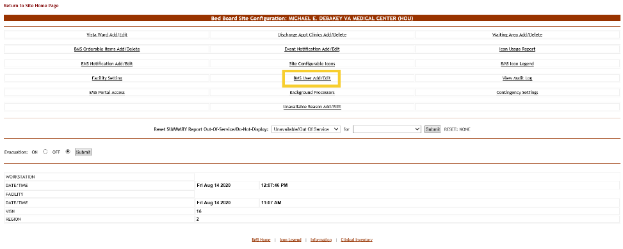 From the Bed Board Site Configuration page, click the BMS User Add/Edit link to display the following page.Figure 106 - User Configuration Page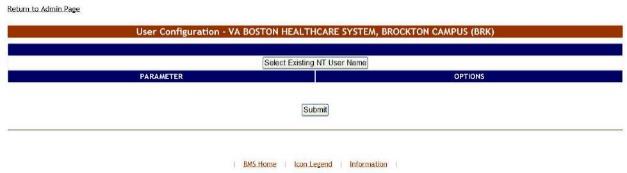 The options available in this screen allow the administrator user to add, edit or delete the rights of the BMS users for the current facility site.To go back to the Bed Board Site Configuration page, click the link Return to the Admin Main Page in the upper left corner of the page.Adding a BMS User to the Current Facility SiteTo add a BMS user to the current facility site, follow the instructions below. From the facility home page, click the Site Options link.Figure 107 - Selecting Site Options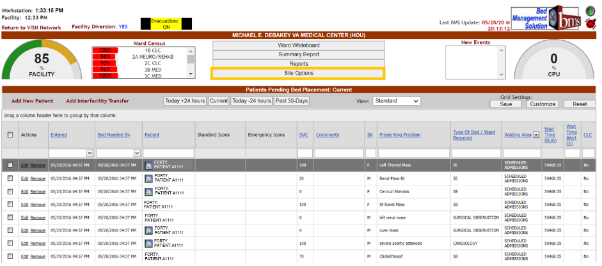 The Bed Board Site Configuration page is displayed as in the image below.Figure 108 - Selecting BMS User Add/Edit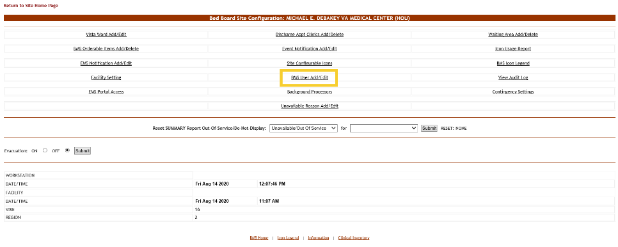 Select the BMS User Add/Edit link to display the page in the following image.Figure 109 - User Configuration Page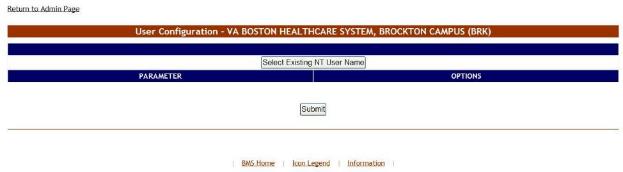 Click the button Select Existing NT User Name (the user must have an account in VA’s Active Directory) click this button to display the following screen:Figure 110 - Select User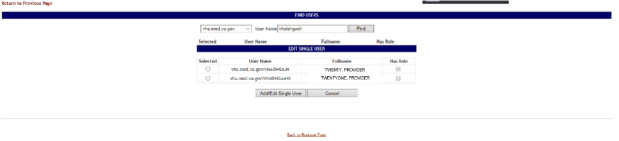 From the Domain field select the domain to which the user currently belongs. Enter part of the name of the user in the User Name field then press the Find button to locate the user.From the list in the central part of the screen select the user to whom you want to grant access to the current BMS facility site then press the Add/Edit Single User button: the following screen is displayed.Figure 111 - Customize BMS Facility Site User Rights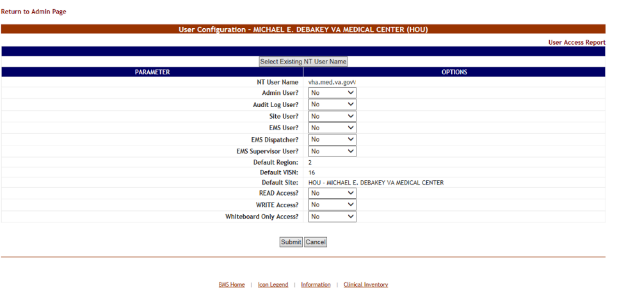 The following parameters can be set for a user of a facility site:Table 12 - BMS Facility Site User ParametersAfter setting the desired parameters for the selected user, click the Submit button to enter the data into the system.Editing BMS User Rights for the Current Facility SiteTo edit the rights of a BMS user for the current facility site, follow the instructions below. From the facility home page, click the Site Options link.Figure 112 - Selecting Site Options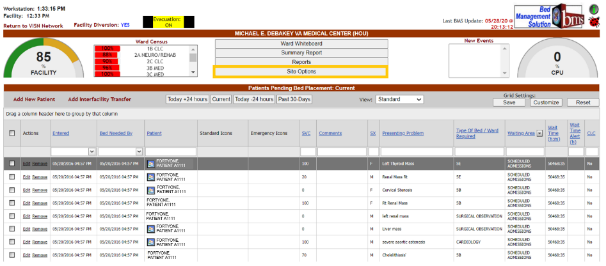 The Bed Board Site Configuration page is displayed as in the image below.Figure 113 - Selecting BMS User Add/Edit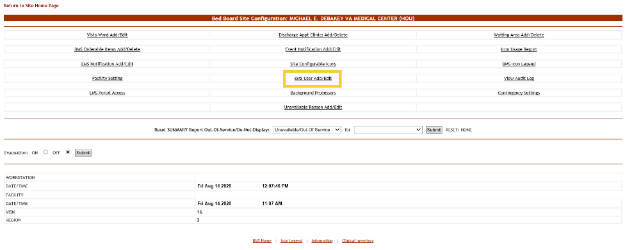 Select the BMS User Add/Edit link to display the page in the following image.Figure 114 - BMS User Configuration Page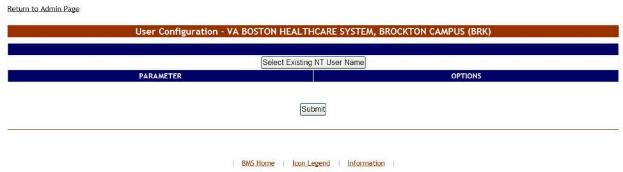 Click the button Select Existing NT User Name to display the following screen:Figure 115 - Select User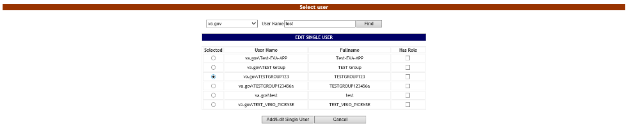 From the Domain field select the domain to which the user currently belongs. Enter part of the name of the user in the User Name field then press the Find button to locate the user.From the list in the central part of the screen select the user whose rights for the current facility site you want to edit then Select button: the following screen is displayed.Figure 116 - Customize BMS Facility Site User Rights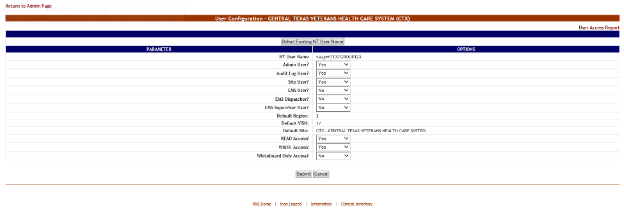 Modify the existing selections then click the Submit button to enter the new data into the system.Deleting a BMS User for the Current Facility SiteTo delete a BMS user (cancel his/her rights) for the current facility site, follow the instructions below. From the facility home page, click the Site Options link.Figure 117 - Selecting Site Options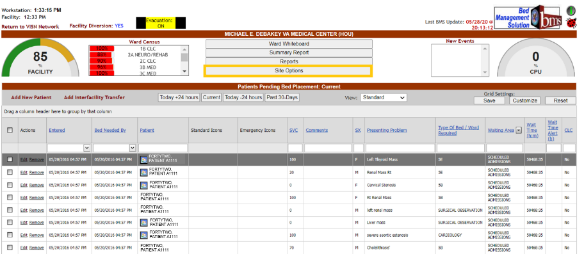 The Bed Board Site Configuration page is displayed as in the image below.Figure 118 - Selecting BMS User Add/Edit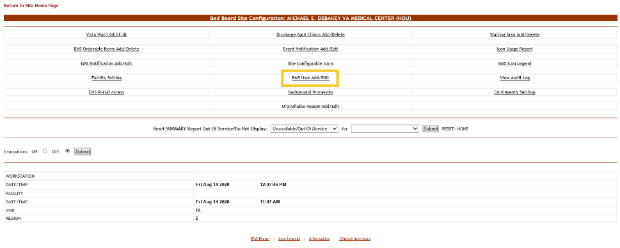 Select the BMS User Add/Edit link to display the page in the following image.Figure 119 - BMS User Configuration Page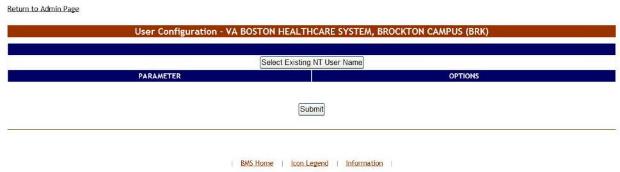 Click the button Select Existing NT User Name to display the following screen:Figure 120 - Select User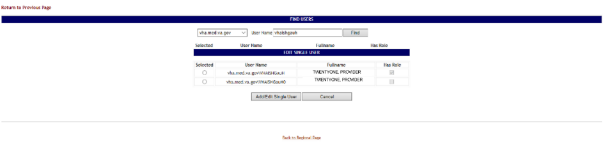 From the Domain field select the domain to which the user currently belongs. Enter part of the name of the user in the User Name field then press the Find button to locate the user.From the list in the central part of the screen select the user whose rights for the current facility site you want to edit then Select button: the following screen is displayed.
Figure 121 - Customize BMS Facility Site User Rights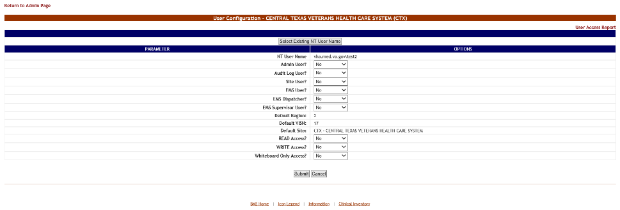 Select “No” for all the available options the press the Submit button to enter the data into the system.Background Processors PageThe Bed Board Site Configuration page is displayed as in the image below.Figure 122 - Selecting Background Processors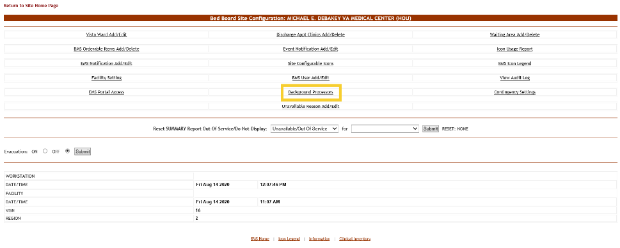 From the Bed Board Site Configuration page, click the Background Processors link to display the following page.Figure 123 - Facility Background Processors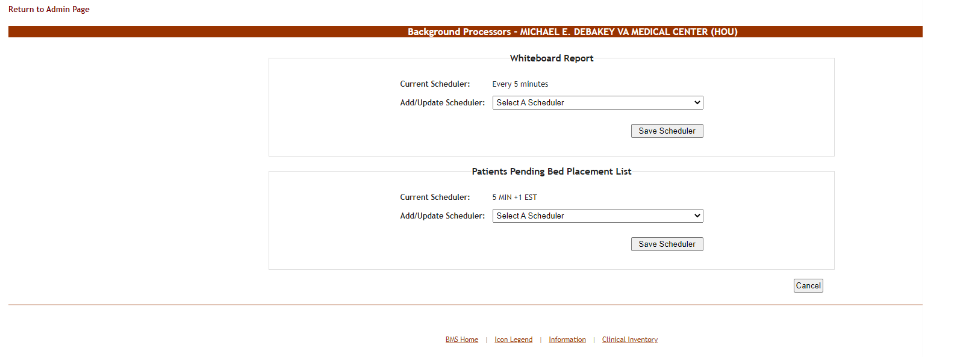 The options available in this screen allow the administrator user to manage the schedulers which collect data for the Whiteboard report and for the Patients Pending Bed Placement list.In the Whiteboard report area, the Current Scheduler field will display the name of the scheduler that is currently used to collect data for the Whiteboard report. To select another scheduler, use the arrow button of the Add/Update Scheduler field to display the available schedulers, select the one you want to use and press the Save Scheduler button.In the Patients Pending Bed Placement list area the Current Scheduler field will display the name of the scheduler that is currently used to generate the local Facility Patients Pending Bed Placement List entries for the VistA Scheduled Admissions due for the current day. To select a new scheduler, use the arrow button of the Add/Update Scheduler drop down, to display the available schedulers, select the one you want to use and click the Save Scheduler button. Under normal circumstances this is only scheduled to run once a day in the mornings.If your facility does not want VistA Scheduled Admissions automatically added to the Facility Patients Pending Bed Placement list, use the arrow button of the Add/Update Scheduler drop down and select “Delete Scheduler”, and click the Save Scheduler button.Figure 124 - Facility Background Processors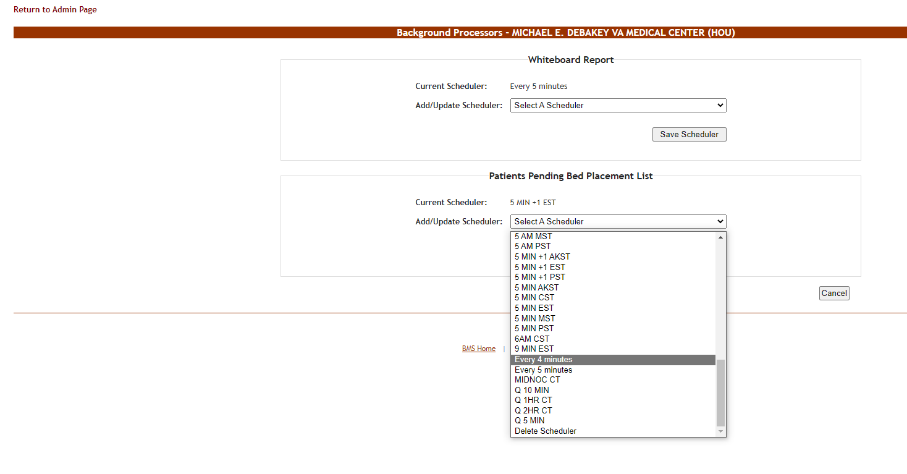 Patient Waiting Areas PageFrom the facility home page, click the Site Options link.Figure 125 - Selecting Site Options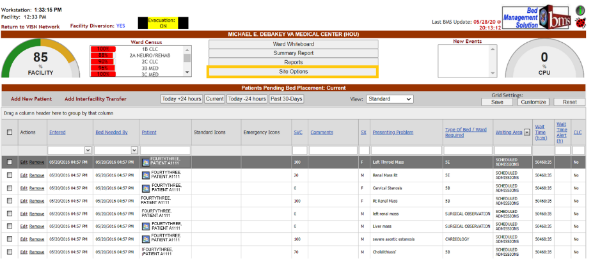 The Bed Board Site Configuration page is displayed as in the image below.Figure 126 - Selecting Waiting Area Add/Delete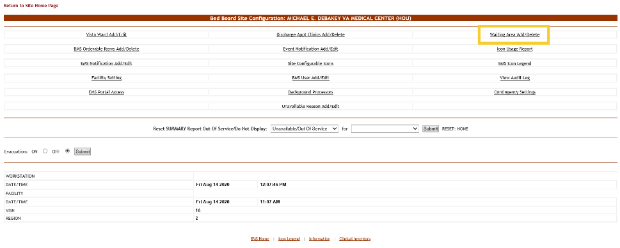 Select the Waiting Area Add/Delete link to display the page in the following image.Figure 127 - Patient Waiting Areas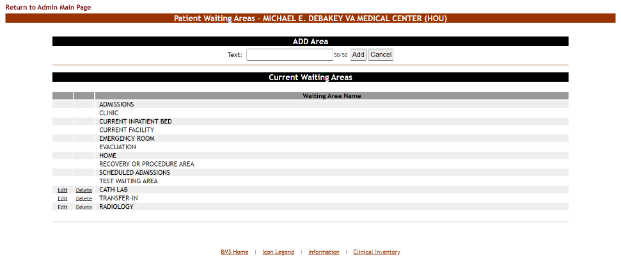 This is where you will add the locations for patients pending bed placement. You may decide to list only outside facilities. Some sites have chosen to list internal areas like the Emergency Room, Recovery or Procedure Area, and Clinic.The options in the upper part of the screen allow the administrator user to define/add a new waiting area in the system and to decide whether the patients waiting in the new area will appear in the national list of patients pending bed placement (the National option top center of the page). Non-editable waiting areas will be pre-defined for national tracking.The list in the lower part of the screen presents the waiting areas already defined in the system. The links Edit and Delete to the left of each entry in the list allow the administrator user to modify the name of the selected waiting area or to delete the entry from the system.To go back to the Bed Board Site Configuration page, click the link Return to the Admin Main Page in the upper left corner of the page.Adding a Waiting AreaTo add a waiting area, follow the instructions below. From the facility home page, click the Site Options link.Figure 128 - Selecting Site Options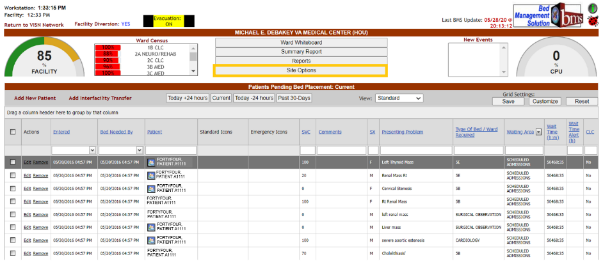 The Bed Board Site Configuration page is displayed as in the image below.Figure 129 - Selecting Waiting Area Add/EditSelect the Waiting Area Add/Edit link to display the page in the following image.Figure 130 - Adding a Waiting Area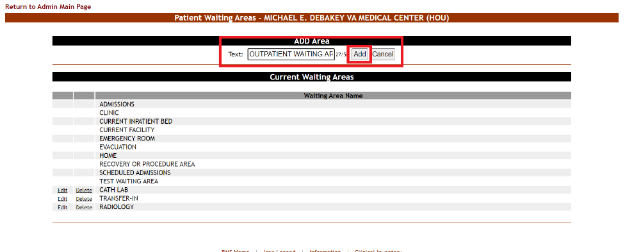 In the Text field from the ADD Area enter the name of the new waiting area then press the Add button. A confirmation message is displayed, and the newly added waiting area is displayed in the Current Waiting Areas list.Figure 131 - Waiting Area Added to the List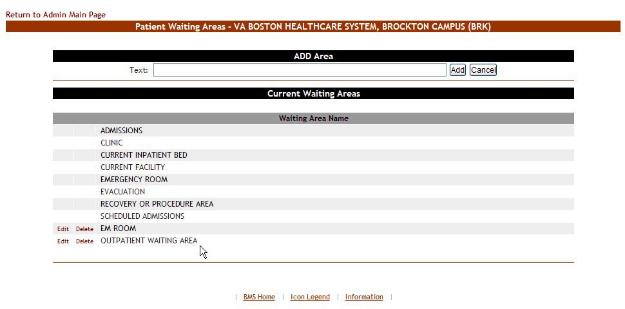 Editing a Waiting AreaTo edit the name of an existing waiting area, follow the instructions below. From the facility home page, click the Site Options link.Figure 132 - Selecting Site Options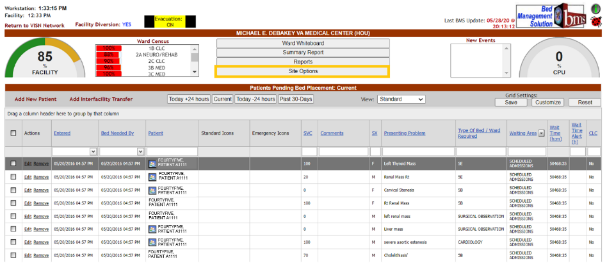 The Bed Board Site Configuration page is displayed as in the image below.Figure 133 - Selecting Waiting Area Add/Delete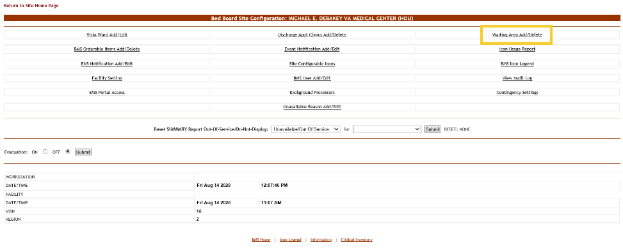 Select the Waiting Area Add/Delete link to display the page in the following image.Figure 134 - Selecting Waiting Area for Edit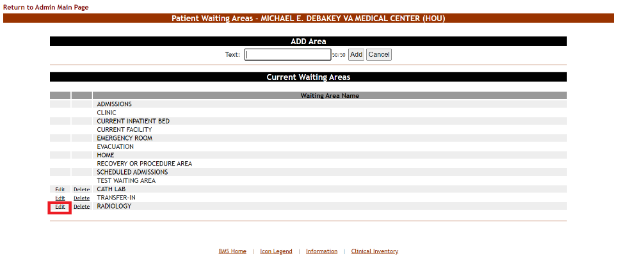 Selecting the Edit link will display the Waiting Areas: Edit page as in the following image.Figure 135 - Edit Waiting Area Name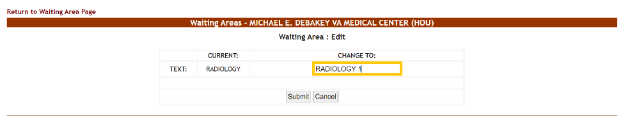 In the field CHANGE TO: enter the new name for the waiting area then press the Submit button. A confirmation message will be displayed and the waiting area with the new name will be displayed in the Current Waiting Areas list.Figure 136 - Waiting Area Edited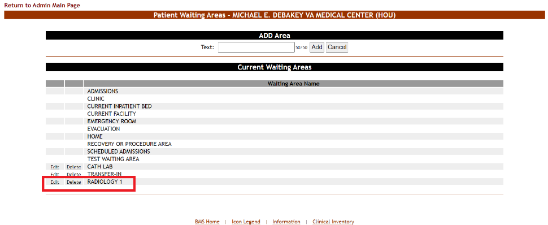 Deleting a Waiting AreaTo delete a waiting area defined for the current facility, follow the instructions below. From the facility home page, click the Site Options link.Figure 137 - Selecting Site Options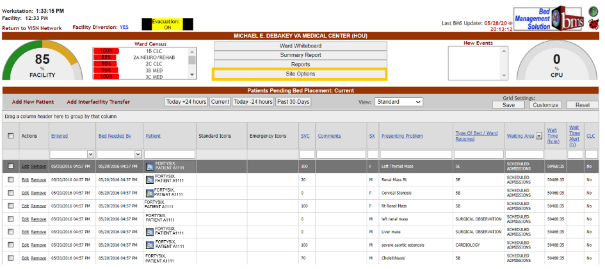 The Bed Board Site Configuration page is displayed as in the image below.Figure 138 - Selecting Waiting Area Add/Delete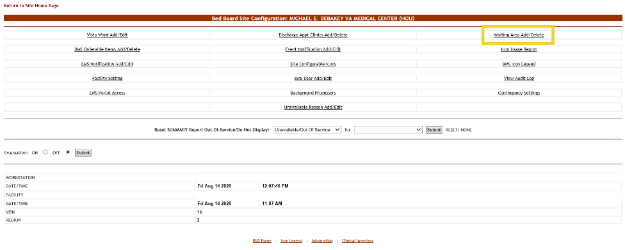 Select the Waiting Area Add/Delete link to display the page in the following image.Figure 139 - Select a Waiting Area for Deletion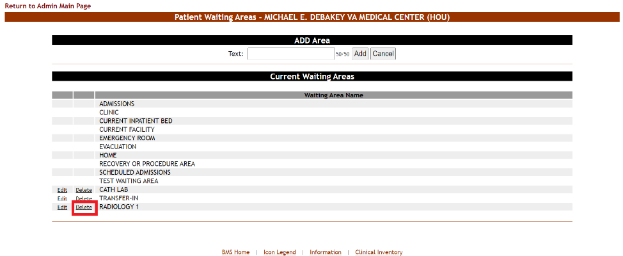 Click the Delete link associated to the waiting area that you want to delete: a confirmation screen is displayed as in the following image.Figure 140 - Deleting a Waiting Area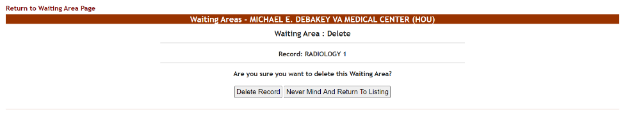 Click the Delete Record button to delete the waiting area from the list.Icon Usage ReportThe Icon Usage Report presents information about any and all modifications users have made for Icon Assignments.  This report provides a drill down capability to seeing overall icon usage as well as individual bed or patient record assignments.From the facility home page, click the Site Options link.Figure 141 - Facility Home Page – Site Options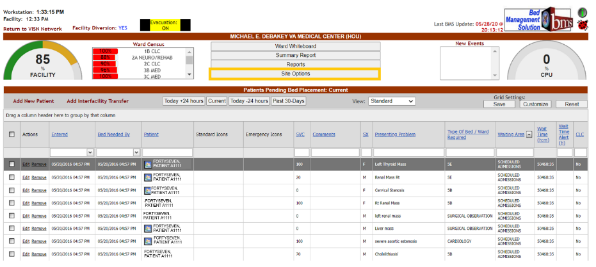 The Bed Board Site Configuration page is displayed as in the image below.Figure 142 - Selecting Icon Usage Report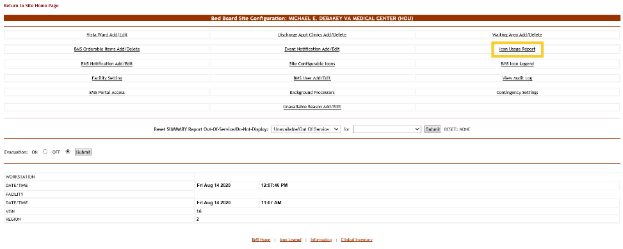 Select the Icon Usage Report link to display the page in the following image.Figure 143 - Icon Usage Report Parameters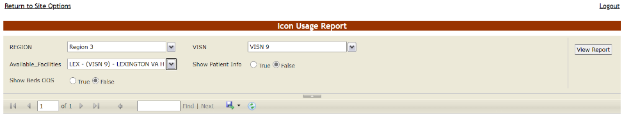 Select the Region, VISN and Site and press the View Report button. The image below presents an example of the Icon Usage Report.Figure 144 - Icon Usage Report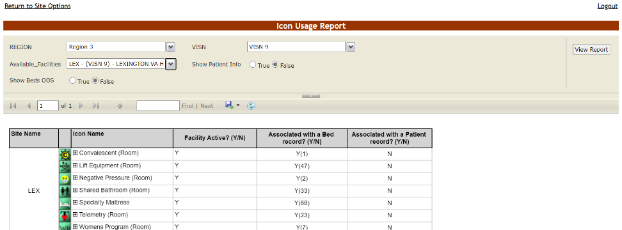 The title of the report is displayed in the upper part of the page. Navigation and display tools are available in the toolbar displayed across the screen. Place the mouse cursor over a button to display the corresponding tooltip.The report can be exported to a series of formats available when clicking the Save button. Once exported, the Print button allows the site user to send the generated report to a printer.For each entry the following data is available:Table 13 - Icon Usage Report ParametersBed Management Board Icons PageFrom the Bed Board Site Configuration page, click the BMS Icon Legend link to display the following page.Figure 145 - BMS Bed Board Site Configuration BMS Icon Legend Screen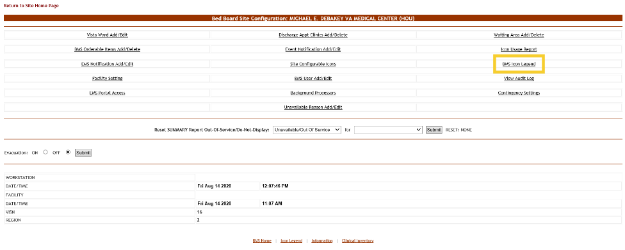 Figure 146 - Bed Management Board Icon Legend Page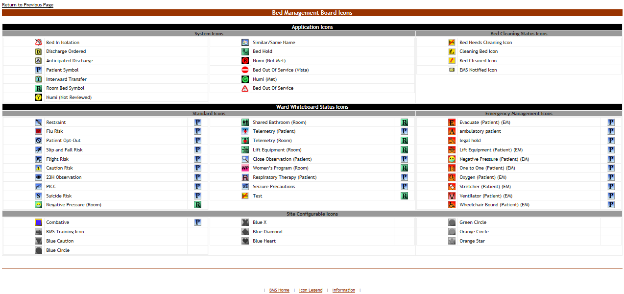 The page presents the icons that can be used throughout the application, their corresponding significance and the application element to which they can be attached (patient, room/bed). The icons are grouped according to area of the application where they are likely to be used and the type of information they convey: Application Icons (System and Bed Cleaning Status), Ward Whiteboard Status Icons (Standard and Emergency Management) and Site Configurable Icons.Audit Log Report PageFrom the Bed Board Site Configuration page, click the Audit Log Report link to display the following page.Figure 147 - BMS Bed Board Site Configuration / View Audit Log Screen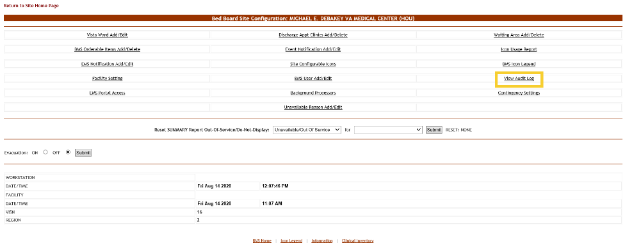 Figure 148 - Audit Log Report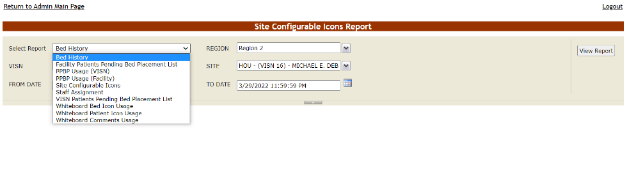 The Audit Log reports present information about what users have performed what actions in different areas of the application (such as icons, pending bed placements, staff assignment or whiteboard usage). See the following sections for details on each report.Site Configurable Icons ReportThe Site Configurable Icons Report presents information about the usage of the site configurable icons within the system.In the Audit Log Report page use the Select Report field to select the Site Icons report, then select Date from/Date to determine the time interval for the report, the Region, VISN and Site and press the View Report button. The image below presents an example of a Site Configurable Icons Report.Figure 149 - Site Configurable Icons Report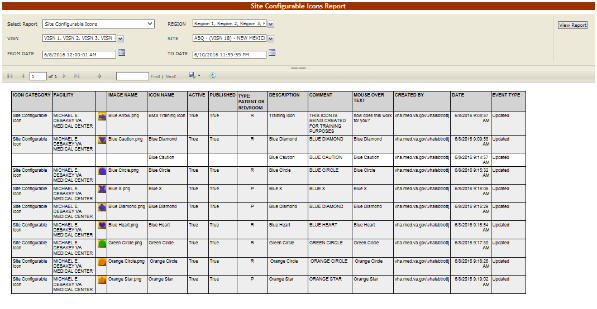 The title of the report is displayed in the upper part of the page. Navigation and display tools are available in the toolbar displayed across the screen. Place the mouse cursor over a button to display the corresponding tooltip.The report can be exported to a series of formats available when clicking the Save button. Once exported, the Print button allows the site user to send the generated report to a printer.For each entry the following data is available:Table 14 - Site Configurable Icons Report ParametersFacility Patient Pending Bed Placement List ReportThe Facility Patient Pending Bed Placement List Report presents information about what users have performed what actions on a facility pending bed placement list.In the Audit Log Report page use the Select Report field to select the Facility Pending Bed Placement List report, then select Date from/Date to determine the time interval for the report, the Region, VISN and Site and press the View Report button. The image below presents an example of a Facility Patient Pending Bed Placement List Report.Figure 150 - Facility Patient Pending Bed Placement List Report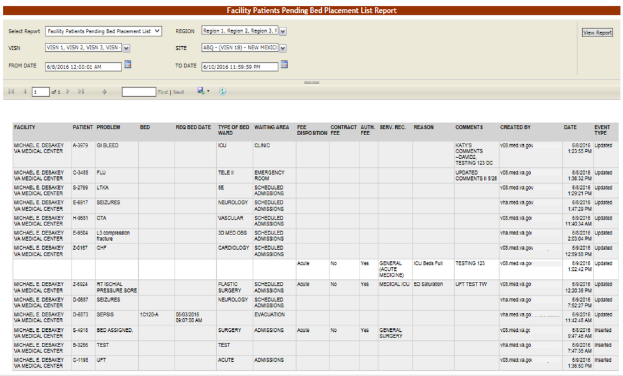 The title of the report is displayed in the upper part of the page. Navigation and display tools are available in the toolbar displayed across the screen. Place the mouse cursor over a button to display the corresponding tooltip.The report can be exported to a series of formats available when clicking the Save button. Once exported, the Print button allows the site user to send the generated report to a printer.For each entry the following data is available:Table 15 - Facility Patient Pending Bed Placement List Report ParametersVISN Patient Pending Bed Placement List ReportThe VISN Patient Pending Bed Placement List Report presents information about what users have performed what actions on a VISN pending bed placement list.In the Audit Log Report page use the Select Report field to select the VISN Patient Pending Bed Placement List report, then select Date from/Date to determine the time interval for the report, the Region, VISN and Site and press the View Report button. The image below presents an example of a VISN Patient Pending Bed Placement List Report.Figure 151 - VISN Patient Pending Bed Placement List Report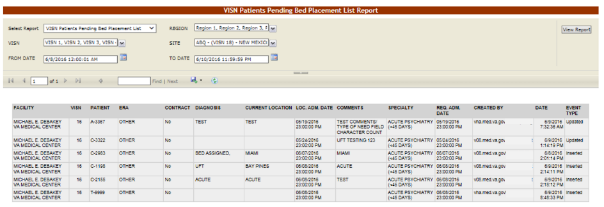 The title of the report is displayed in the upper part of the page. Navigation and display tools are available in the toolbar displayed across the screen. Place the mouse cursor over a button to display the corresponding tooltip.The report can be exported to a series of formats available when clicking the Save button. Once exported, the Print button allows the site user to send the generated report to a printer.For each entry the following data is available:Table 16 - VISN Patient Pending Bed Placement List Report ParametersStaff Assignment ReportThe Staff Assignment Report presents information about what users have assigned staff personnel to the beds in the wards of a facility.In the Audit Log Report page use the Select Report field to select the Staff Assignment report, then select Date from/Date to determine the time interval for the report, the Region, VISN and Site and press the View Report button. The image below presents an example of a Staff Assignment Report.Figure 152 - Staff Assignment Report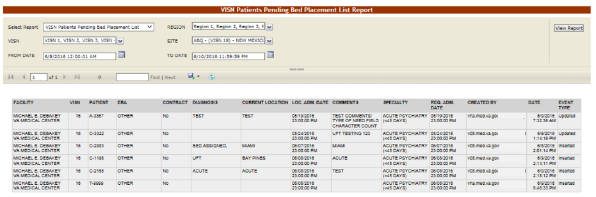 For each entry the following data is available:Table 17 - Staff Assignment Report ParametersBed History ReportThe Bed History Report presents information about what users have performed what actions on a bed.In the Audit Log Report page use the Select Report field to select the Bed History Report, then Region, VISN, Site, and then select From Date/To Date determine the time interval for the report and press the View Report button. The image below presents an example of a Bed History Report.Figure 153 - Bed History Report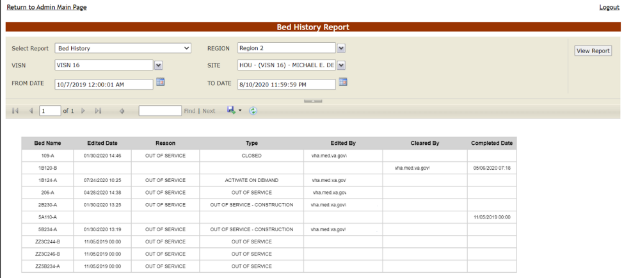 The title of the report is displayed in the upper part of the page. Navigation and display tools are available in the toolbar displayed across the screen. Place the mouse cursor over a button to display the corresponding tooltip.The report can be exported to a series of formats available when clicking the Save button. Once exported, the Print button allows the site user to send the generated report to a printer.For each entry the following data is available:Table 18– Bed History Report ParametersPPBP Usage (VISN) ReportThe PPBP Usage (VISN) Report presents information about any and all modifications users have made from the Patient Pending Bed Placement (PPBP) view.In the Audit Log Report page use the Select Report field to select the PPBP Usage (VISN) report, then select Date from/Date to determine the time interval for the report, the Region, VISN and Site and press the View Report button. The image below presents an example of the PPBP Usage (VISN) Report.Figure 154 - PPBP Usage (VISN) Report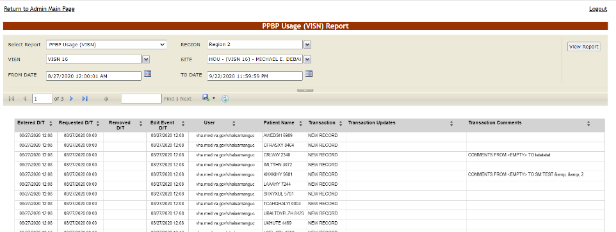 The title of the report is displayed in the upper part of the page. Navigation and display tools are available in the toolbar displayed across the screen. Place the mouse cursor over a button to display the corresponding tooltip.The report can be exported to a series of formats available when clicking the Save button. Once exported, the Print button allows the site user to send the generated report to a printer.For each entry the following data is available:Table 19 - PPBP Usage (VISN) Report ParametersPPBP Usage (Facility) Report\The PPBP Usage (Facility) Report presents information about any and all modifications users have made from the Patient Pending Bed Placement (PPBP) view.In the Audit Log Report page use the Select Report field to select the Whiteboard Usage report, then select Date from/Date to determine the time interval for the report, the Region, VISN and Site and press the View Report button. The image below presents an example of the PPBP Usage (Facility) Report.Figure 155 - PPBP Usage (Facility) Report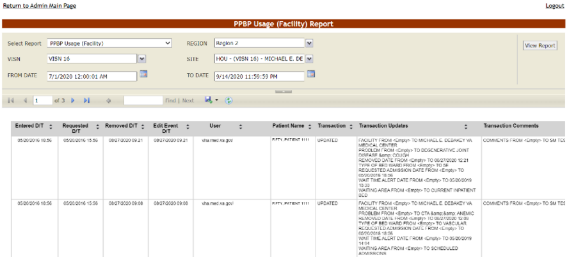 The title of the report is displayed in the upper part of the page. Navigation and display tools are available in the toolbar displayed across the screen. Place the mouse cursor over a button to display the corresponding tooltip.The report can be exported to a series of formats available when clicking the Save button. Once exported, the Print button allows the site user to send the generated report to a printer.For each entry the following data is available:Table 20 - PPBP Usage (Facility) Report ParametersWhiteboard Patient Icon Usage ReportThe Whiteboard Patient Icon Usage Report presents information about modifications users have made to Patients from the Whiteboard.In the Audit Log Report page use the Select Report field to select the Whiteboard Patient Icon Usage report, then select the Region, VISN and Site, then the From Date/To Date to determine the time interval for the report and press the View Report button. Figure 156 - Selecting Whiteboard Patient Icon Usage Report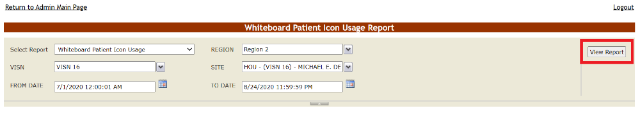 The image below presents an example of the Whiteboard Patient Icon Usage Report.Figure 157 - Whiteboard Patient Icon Usage Report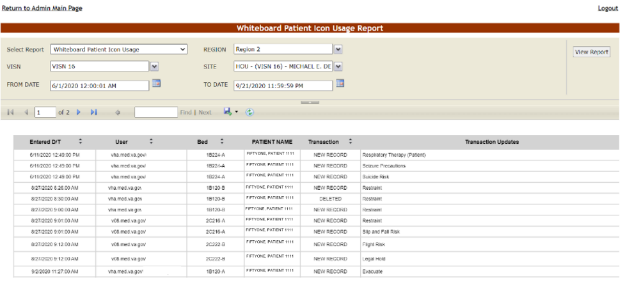 The title of the report is displayed in the upper part of the page. Navigation and display tools are available in the toolbar displayed across the screen. Place the mouse cursor over a button to display the corresponding tooltip.The report can be exported to a series of formats available when clicking the Save button. Once exported, the Print button allows the site user to send the generated report to a printer.For each entry the following data is available:Table 21 - Whiteboard Patient Icon Usage Report ParametersWhiteboard Bed Icon Usage ReportThe Whiteboard Bed Icon Usage Report presents information about modifications users have made to Icons from the Whiteboard.In the Audit Log Report page use the Select Report field to select the Whiteboard Bed Icon Usage report, then select the Region, VISN and Site, then the From Date/To Date to determine the time interval for the report and press the View Report button. Figure 158 - Selecting Whiteboard Bed Icon Usage Report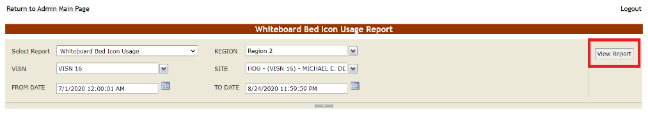 The image below presents an example of the Whiteboard Bed Icon Usage Report.Figure 159 - Whiteboard Bed Icon Usage Report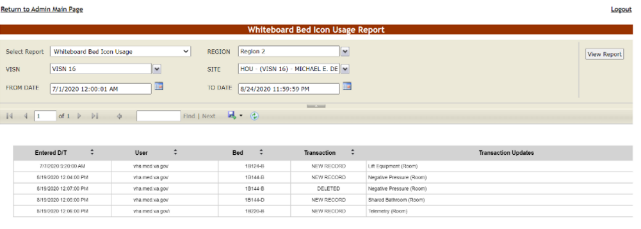 The title of the report is displayed in the upper part of the page. Navigation and display tools are available in the toolbar displayed across the screen. Place the mouse cursor over a button to display the corresponding tooltip.The report can be exported to a series of formats available when clicking the Save button. Once exported, the Print button allows the site user to send the generated report to a printer.For each entry the following data is available:Table 22 - Whiteboard Bed Icon Usage Report ParametersWhiteboard Comments Usage ReportThe Whiteboard Comments Usage Report presents information about any and all modifications users have made from the Whiteboard.In the Audit Log Report page use the Select Report field to select the Whiteboard Comments Usage report, then select Date from/Date to determine the time interval for the report, the Region, VISN and Site and press the View Report button. The image below presents an example of the Whiteboard Usage Report.Figure 160 - Whiteboard Comments Usage Report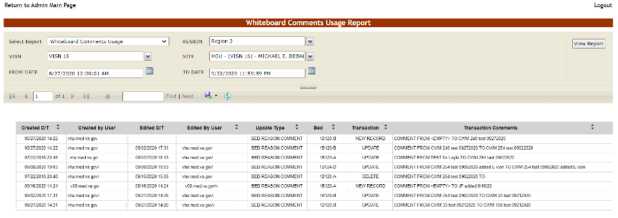 The title of the report is displayed in the upper part of the page. Navigation and display tools are available in the toolbar displayed across the screen. Place the mouse cursor over a button to display the corresponding tooltip.The report can be exported to a series of formats available when clicking the Save button. Once exported, the Print button allows the site user to send the generated report to a printer.For each entry the following data is available:Table 23 - Whiteboard Comments Usage Report ParametersContingency SettingsThe Contingency Settings page allows the user to set up network storage area to backup an image of the current Ward Whiteboard for BMS contingency planning. From the facility home page, click the Site Options link.Figure 161 - Facility Home Page Site Options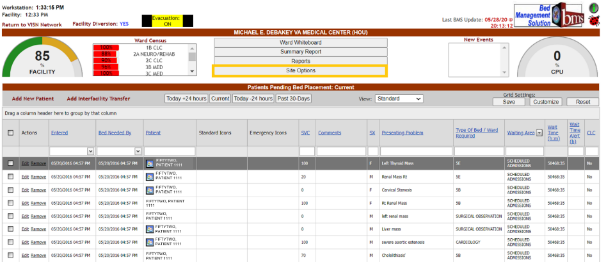 The Bed Board Site Configuration page is displayed as in the image below.Figure 162 - Bed Board Site Configuration Page Contingency Settings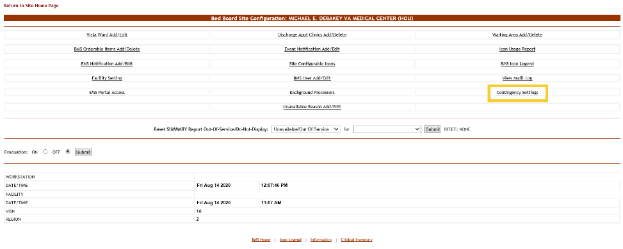 Select the Contingency Settings link to display the page in the following image.Figure 163 - Contingency Settings Page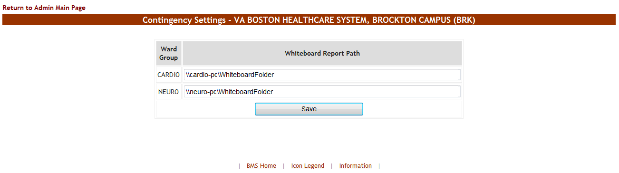 A list of wards defined for the current facility is displayed. Enter the path for the Whiteboard Report then press the Save button.Note: If a ward selected for the Whiteboard Contingency Report has any of the following special characters:
( / \ : * ? " < > | ) 
then these special characters will be replaced with a “_” in the saved file.Note: The Whiteboard Report Path must be a valid network share with the correct rights/permissions assigned. If you have questions, contact your local facility IS administrator for help. For detailed instructions on setting up a shared network storage area, see the BMS Technical Manual, WHITEBOARD SNAPSHOT CONFIGURATION section.Evacuation On/OffIn the Bed Board Site Configuration page, the option Evacuation On/Off is available as in the following image.Figure 164 - Evacuation On/Off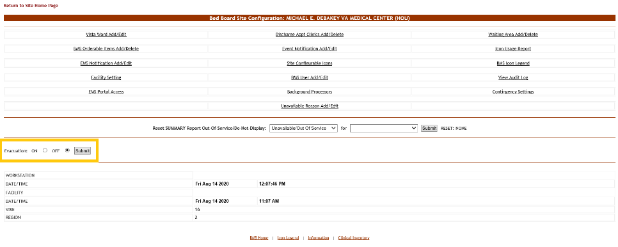 In case of emergency the user can set the Evacuation option to ON: this will cause the facility home page to be displayed as in the following image.Figure 165 - Facility Home Page - Evacuation On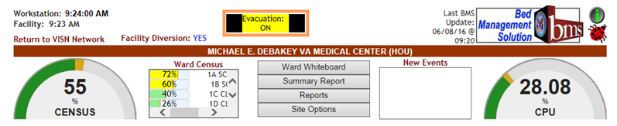 All the patients admitted in the current facility and for whom the Evacuation Patient option has been selected will be placed in the Pending Bed Placement List.Site UsersThe site users have access to the following pages:Facility Home pageFacility Diversion pageEvents pageWard Whiteboard Home pageWard Whiteboard pageThe Facility Home PageAfter logging in the BMS application the home page of the current facility is displayed as in the following image.Figure 166 - VA Facility Homepage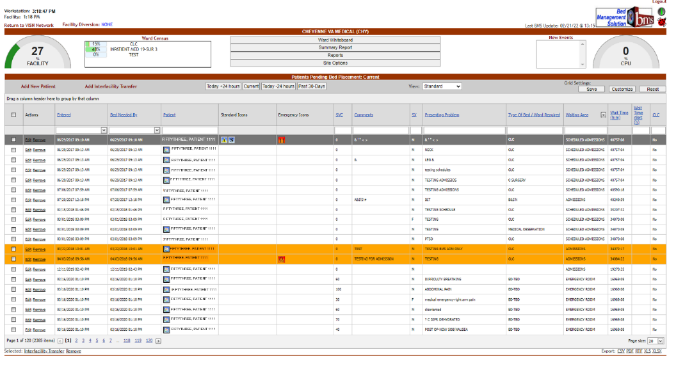 The home page allows the administrator user to organize their admission/ discharge operations for the day by presenting the list of patients pending bed placement for a bed and a set of reports offering information about the status of the beds in the current facility.The Integrated Sites dropdown field shown below will only be available for sites for which sister sites have been defined. (For details on how to define sister sites see the sections 3.9.5 Edit Sister Sites and 3.9.4 Edit BMS Facility Settings Page) The Integrated Sites field allows the user to switch between sister sites.Figure 167 - Selecting from the Available Integrated Sites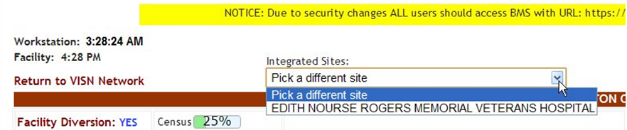 The Facility Diversion link in the upper left corner of the page allows the user setup a list of facilities or Emergency Departments (ED) that are not accepting patients due to insufficient resources or facility issues. For details on the Diversion screen and the available options see The Facility Diversion Page.Also note that the Figure below demonstrates the Facility Diversion Hover functionality.Figure 168- Facility Diversion Hover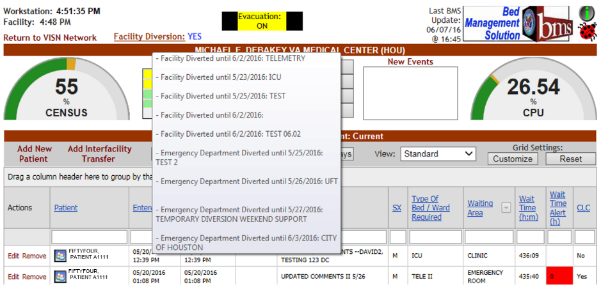 When a user hovers over the Facility Diversion hyperlink, a hover area is displayed showing the Facility Diversion History with the appropriate comments.The Census graph provides information on the percentage of occupied beds out of the total beds available. Also note that the Figure below demonstrates the Census category selection. Right click on the Gauge to see all Census categories.  Figure 169 - Census Category Selection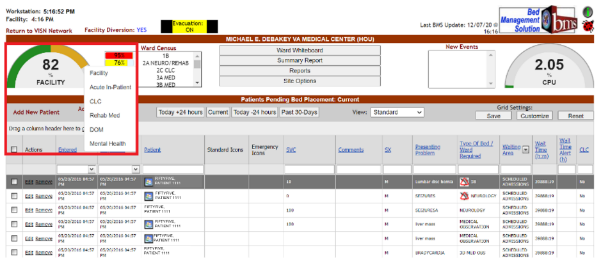 Click on your selection to see the percentage of occupied beds out of total beds available per Census category, or N/A if there are no beds in the ward, as displayed in the following image. Figure 170 - Census Category Percentage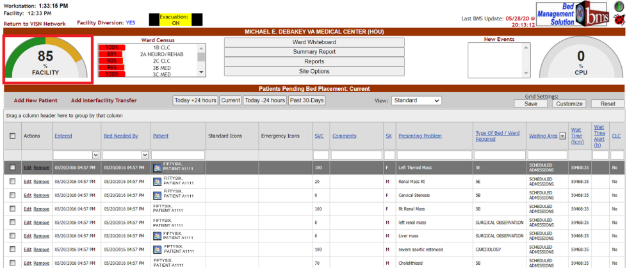 The Ward Census scroll list provides a breakdown of percentage of occupied beds out of total beds available per ward, as shown in the image below.Figure 171 - Ward Census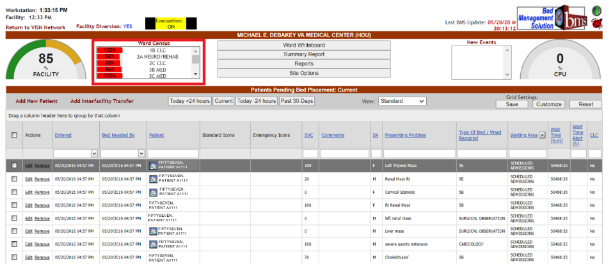 The ladybug button  in the upper right corner of the page is a link to an internet site that will provide information regarding the help desk process.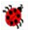 The green information button  in the upper right corner of the home page: This Icon links the user to VA's SharePoint System which has available information related to the project consisting of but not limited to point of contact information, sample documents, FAQs, and training instructions.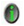 The name of the current facility is displayed in the header along with its three letter abbreviation.The middle top of the page provides 4 navigation buttons: Ward Whiteboard, Summary Report, Reports, and Site Options.  The New Events list box shows New Event Type categories which can be clicked on for individual reporting.The lower part of the screen displays a data grid containing patients pending bed placement.The Add New Patient link allows the site user to add a new patient to the pending bed placement list. The Add Interfacility Transfer link allows the site user to register an interfacility transfer.The buttons Today +24 hours, Current, Today -24 hours, Past 30-Days allow the site user to filter the patient list according to waiting time but will also include patients who have been removed from the list. Clicking the Current button will display a list of patients entered in the pending bed placement list and who have not been removed.The display of the list can be customized from the View drop-down field according to the following criteria:Community CareDOM/RRTPEmergency ManagementIn-HousePatient FlowStandard	Figure 172 - BMS Facility Patients Pending Bed Placement List – Standard View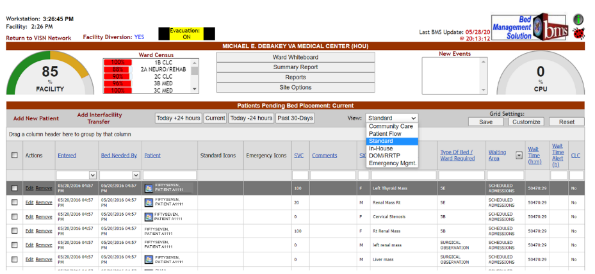 In the Standard view (image above), the following data is available for each patient in the list:Table 24 - VA Facility Standard View ParametersWhen selecting the Community Care view, the patient pending bed placement list is displayed as in the following image.Figure 173 - Patients Pending Bed Placement List – Community Care View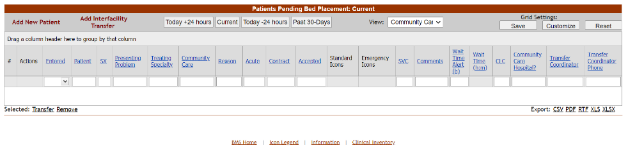 In the Community Care view, the following data is available for each patient in the list:Table 25 - VA Facility Community Care View ParametersWhen selecting the Patient Flow view, the patient pending bed placement list is displayed as in the following image.Figure 174 - Patients Pending Bed Placement List – Patient Flow View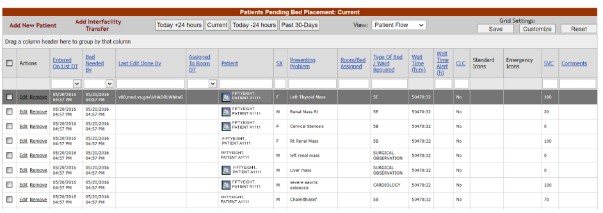 In the Patient Flow view, the following data is available for each patient in the list:Table 26 - VA Facility Patient Flow View ParametersWhen selecting the In-House view, the Patients Pending Bed Placement list is displayed as in the following image.Figure 175 - Patients Pending Bed Placement List – In-House Patients View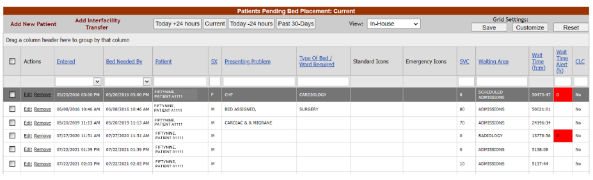 The In-House view presents the patients for whom the In-House option has been selected when the patient was added to the pending bed placement list. This is used for those patients already admitted to a ward/bed/room but in need of a different level of care. For details see the section Adding a Patient to the Patients Pending Bed Placement List. In the In-House view the data available for each patient is the same as in the standard view, for details see the previous paragraphs.In the In-House view, the following data is available for each patient in the list:Table 27 - VA Facility In-House View ParametersWhen selecting the DOM/RRTP view, the patient pending bed placement list is displayed as in the following image.Figure 176 - Patients Pending Bed Placement List – DOM/RRTP Patients View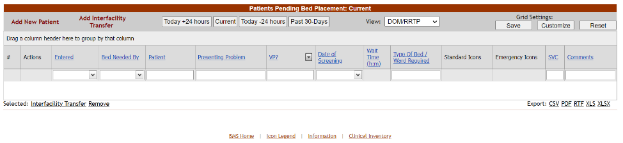 In the DOM/RRTP view, the following data is available for each patient in the list:Table 28 - VA Facility DOM/RRTP View ParametersWhen selecting the Emergency Mgmt view, the patient pending bed placement list is displayed as in the following image.Figure 177 - Patients Pending Bed Placement List – Emergency Mgmt Patients View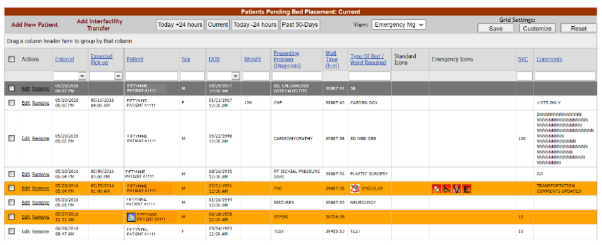 In the Emergency Mgmt view, the following data is available for each patient in the list:Table 29 - VA Facility Emergency Mgmt View ParametersThe Edit and Remove links to the left of a patient line from the list, allow the site user to either edit the details, or remove the entry from the list. Once a patient has been removed from the list an Undo link will become available allowing the user to cancel the remove operation.When adding a patient to the Patients Pending Bed Placement list (Add New Patient link in Patients Pending Bed Placement for a Bed list) BMS will create an Admission Request for the selected patient. In order to check if an Admission Order has been issued for a patient, access the New Events page and click the corresponding link to display the reports.Once a patient has been added to the Patients Pending Bed Placement list, he/she can be assigned a bed in a ward and receive the appropriate treatment. The bed assignment is done from VistA. When the patient is admitted to the VA facility he/she can be removed from the list Patients Pending Bed Placement for a Bed in two ways: manually, by clicking the associated Remove link or automatically (when he/she is assigned a bed), if the option Auto-Removal Pending Bed Placement List option has been selected in the Facility Setting page from Site Options.After being admitted to a VA facility the patient can be either transferred to another VA facility (to a different ward of different bed) or discharged. For a transfer operation a Transfer Order or a Patient Movement of Type Transfer has to be registered in VistA. For the Discharge operation the following have to be registered in VistA: Patient Appointment, Discharge Order and Patient Movement of Type Discharge.The actions that the site user can perform in the facility home page are as follows: adding, editing the details of an entry and removing entries from the Patients Pending Bed Placement list. In addition, the user can also add an Interfacility Transfer and generate different types of reports.Patient Pending Bed Placement (PPBP) View PreferenceThe PPBP can be customized from the View drop-down field to allow the user to save their preferred PPBP list view so that if they navigate to other pages of BMS and return to the Facility home page, the PPBP list view they have selected is automatically displayed. User will select their preferred View from View dropdown field and then click Save.Patient Pending Bed Placement (PPBP) FeaturesThe PPBP data grid has many features which allow users to customize, sort, filter, group, export, and paginate through the PPBP data grid.Each column within the PPBP list, or “data grid”, is filterable by typing into the text box below the column header.  The list is also sortable by selecting the arrow next to the column header (where applicable).  The PPBP is heavily customizable by allowing users to perform Grouping, re-ordering, and adding/removing columns. The Waiting Area Column allows users to select which Waiting Areas they would see, “unchecking” a Waiting Area allows users to “filter out” what they don’t want/need to see.  Customizing the user’s Grid Settings allowing the user to customize their own preferred layout, as well as save their customizations for future use, and also reset to the default setting.  The modified layout is saved each time the user changes their own Grid Settings, Groupings, Filters, or Ordering of columns.  Below and left of the PPBP Data Grid are links to allow export to CSV, PDF, RTF, XLS, or XLSX.  Each of these features are explained in the following screenshots.PPBP Column GroupingFigure 178 - PPBP Column Grouping Action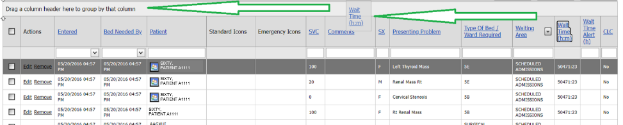 For users who wish to group the PPBP data in different ways, the user will click in the header they wish to group by in the grey area (not on the link which orders the columns) and drag that header to the row above where it states “Drag a column header here to group by that column”.  This will group the data by that column header.  In the top screen example, we have grouped by the Waiting Area.Figure 179 - PPBP Column Grouping Result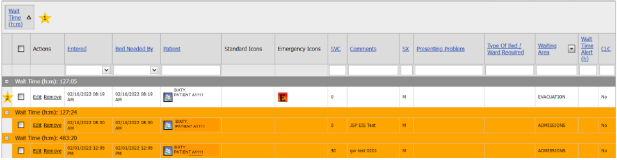 As indicated above, this is the result of the column grouping drag and drop action.  We are now Grouping by the Waiting Area.  Users can add additional column headers to group by or remove them by dragging them from the column header grouping area and placing them back into the header area in the order of their choosing.  Note that this action forces a reload of the data indicated by a small “Loading” image in the center of the user’s screen.  The BMS application is reloading the data for the user based on the new view selected.The columns headers that you group by are also sortable by ascending and descending order.  The small up arrow next to the indicated yellow star “1” shows column header grouping arrow.  Clicking this sorts the data in ascending order (up arrow) and descending order (down arrow).The column header grouping data is also collapse/expandable allowing users to show/hide data groupings at their choosing.  Clicking the “-” button collapses, and “+” expands as indicated above the yellow star “2”.PPBP Column OrderingUsers are able to further customize their own PPBP View by ordering their columns however they choose.  The below screenshots show a user making the second column become “patient name”.  This can be done by clicking and dragging the column header to the appropriate location.  The circled arrow selectors demonstrate the location that the column will be placed upon release of the mouse button.The second screenshot shows the result of the new column ordering.Figure 180 - PPBP Column Ordering Action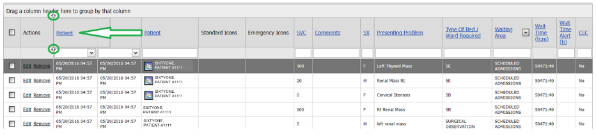 Figure 181 - PPBP Column Ordering Result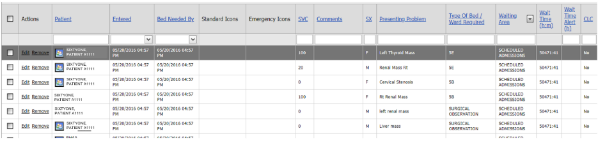 PPBP CustomizationUsers can even further customize their PPBP View by clicking on the Customize button underneath “Grid Settings” at the top right of the PPBP view, which presents the Column Chooser.  In this screen shot, we can see that Presenting Problem has been removed from the column selections and placed in the Column Chooser.  Users can drag into and out of the Column Chooser to add/remove the columns they wish to see.  Once a column is removed from the Grid, it can always be re-added by clicking on the Customize button and then dragging it from the column chooser to the data grid.Clicking on the Reset button resets all selections back to the default.  This feature is very useful if users happen to get confused with the combination of customizations they have made and wish to start over with their own customizations. Users can also utilize the Alt + R keyboard shortcut to perform the same functions as the Reset button.  Figure 182 - PPBP Customize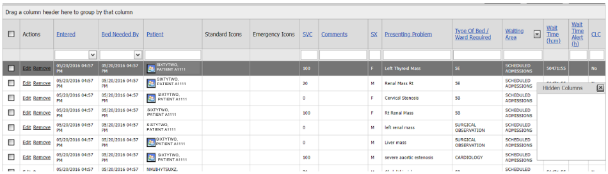 Exporting PPBP DataBelow and right of the PPBP Data Grid are links to allow export to CSV, PDF, RTF, XLS, or XLSX.Figure 183 - Exporting PPBP Data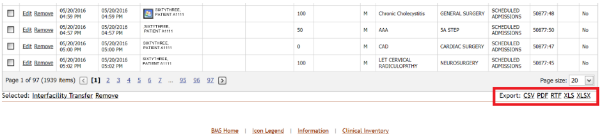 PPBP Page FunctionsFigure 184 - PPBP Page Functions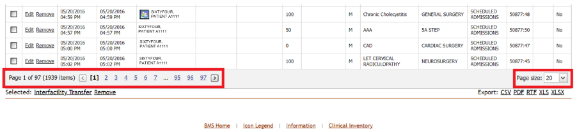 The above screenshot demonstrates pagination functions available from the PPBP View.  The view allows users to select specific pages quickly by clicking on a specific page # for the view.  It’s also possible to select how many patient records display per page, on the bottom left of the grid.Adding a Patient to the Patients Pending Bed Placement ListTo add a patient to the pending bed placement list, follow the steps presented below.From the facility home page, click the Add New Patient link in the Patients Pending Bed Placement area.Figure 185 - Adding a Patient to the Patients Pending Bed Placement List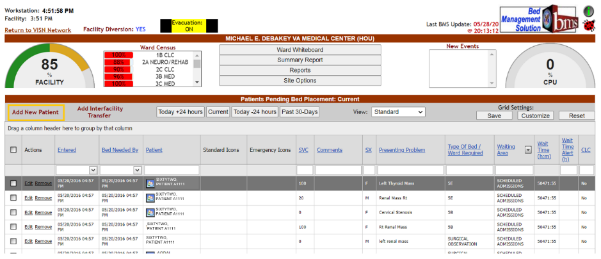 Clicking the Add New Patient link will cause the following page to be displayed.Figure 186 - Add/Edit Patients to the Patients Pending Bed Placement in the VA Facility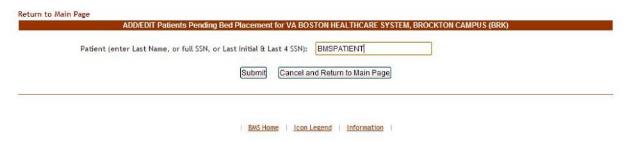 Enter the patient’s last name, or the full SSN, or the last initial and last 4 SSN digits then click the Submit button.If there are several patients with the same last name, the following page is displayed.Figure 187 - Add/Edit Patients Pending Bed Placement – Select Patient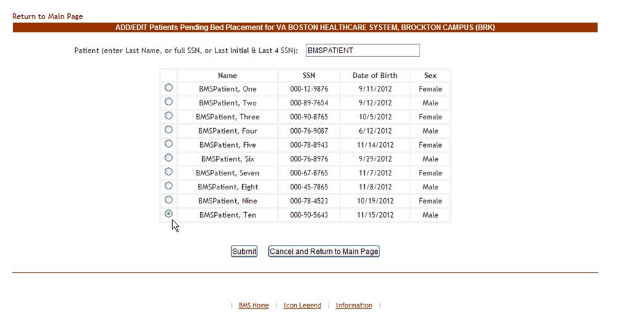 A list of all the patients with the last name entered is displayed. Select the patient you want to add then press the Submit button to display the following page.Figure 188 - Add/Edit Patients Pending Bed Placement in the VA Facility - Details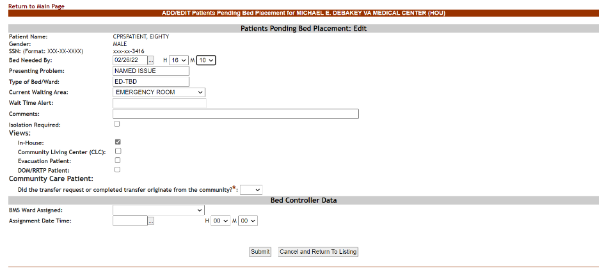 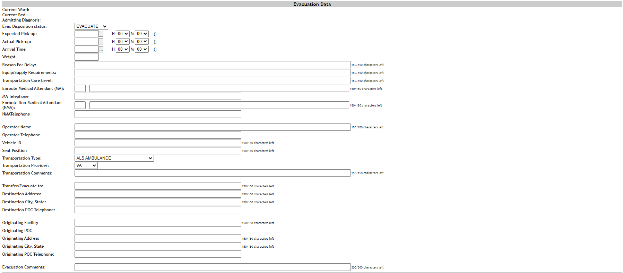 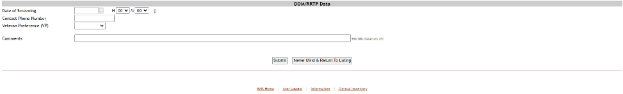 If the SSN exists in the system, the associated data will be retrieved (from VistA) and the NAME (Last, First, MI) of the patient will be displayed in the upper part of the screen.If the SSN is not found in the system, an error message is displayed.If the patient is to be added to the National Patient Pending Bed Placement List by selecting the checkbox on the Add Patient screen, a confirmation dialogue box appears to affirm the action.Entry Date/Time: this field is automatically filled in with the current date and time. The following data needs to be filled in:Table 30 - Add/Edit Patients Pending Bed Placement – ParametersAfter filling in all the data required click the Submit button to enter the data into the system.The newly added patient will be displayed in the area Patients Pending Bed Placement from the home page.Editing the Details of an Entry in the Patients Pending Bed Placement ListTo edit the details of an entry from the Patients Pending Bed Placement list click the corresponding Edit link. The following page is displayed.Figure 189 - Edit Details of the Patient Pending Bed Placement List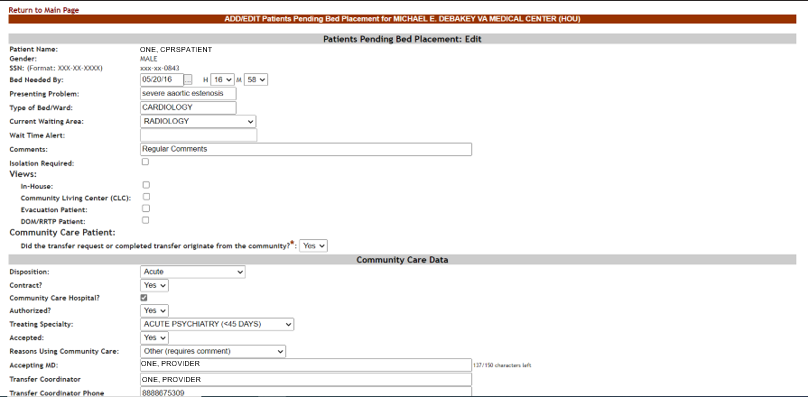 In the Bed Controller Data area, select the BMS Ward Assigned and the Assignment Date Time. Modify the existing data then press the Submit button to enter it into the system.A screen is displayed confirming the modification of the record in the database.Adding Isolation Status to a Patient in the Patient Pending Bed Placement ListTo add an Isolation Status icon to a patient from the Patients Pending Bed Placement list click the corresponding Edit link. The following page is displayed. Click on the Isolation Required checkbox and then press the Submit button to enter it into the system.Figure 190 - Isolation Required Checkbox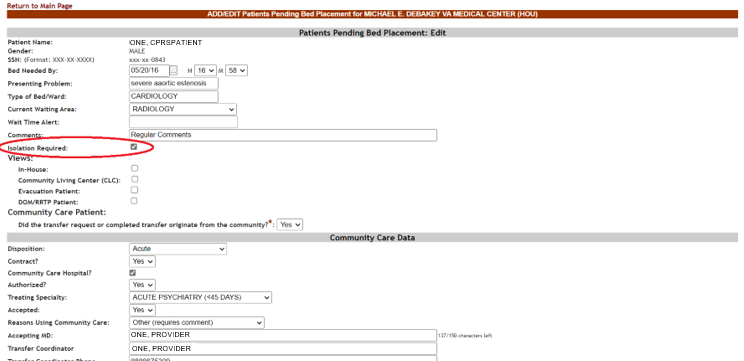 A screen is displayed confirming the modification of the record in the database.You can also add an Isolation Required icon from the facility page by clicking Add New Patient in the upper left in the row below the Census gauge. Figure 191 - Add New Patient in Patient Pending Bed Placement List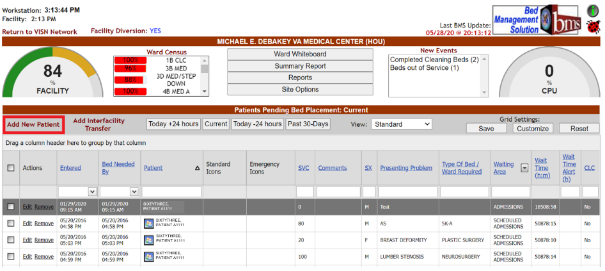 The following page is displayed:Figure 192 - Enter Patient Lookup Information 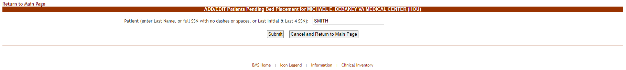 Look up the patient you would like to edit by typing their last name, full SSN or Last Initial & Last 4 of the SSN in the Patient search box. The following page is displayed:Figure 193 - Select Patient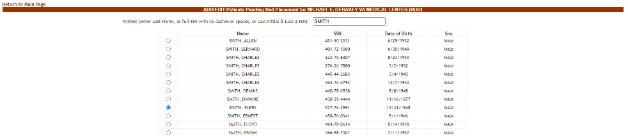 Select the radial button in front of the patient you would like to choose, then press Submit. The following page is displayed:Figure 194 - Add/Edit Patients Pending Bed Placement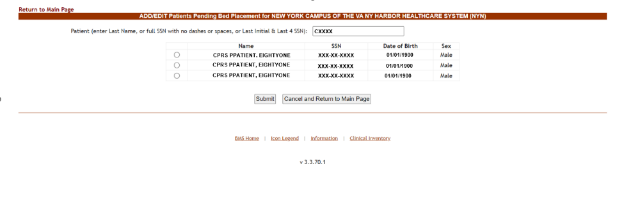 To add Isolation status, select the checkbox next to Isolation Required.Click Submit at the bottom of the page to save changes. A screen is displayed confirming the modification of the record in the database.Figure 195 - Patients Pending Bed Placement List Showing Isolation Icon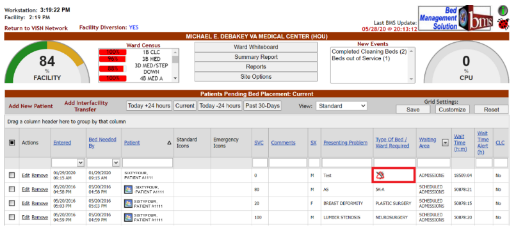 The Isolation Required icon will show in the Patients Pending Bed Placement list in Type of Bed/Ward Required.Removing Patient from the Patient Pending Bed Placement ListIn the facility home page, in the area Patients Pending Bed Placement click the corresponding Remove link.Figure 196 - Remove Patient from the Pending Bed Placement List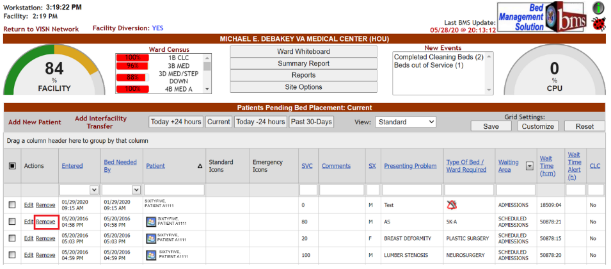 Before actually removing the patient from the pending bed placement list, you will be asked to confirm the operation.Figure 197 - Remove Patient from the Pending Bed Placement List Confirmation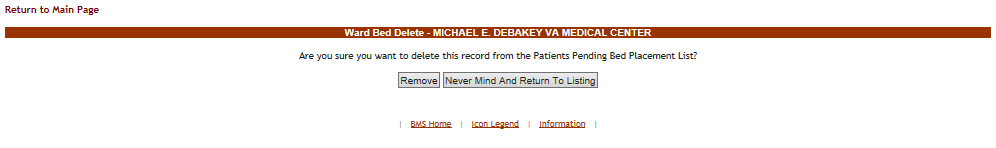 To add remove multiple patients, select one or more patients by clicking the checkbox to the left of their name in the Patient Pending Bed Placement list. Then click the Remove link at the bottom left of the PPBP grid as displayed in the image below.Figure 198 – Bulk Remove Patients from the Patient Pending Bed Placement List 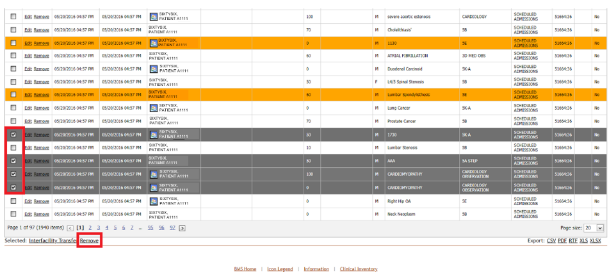 Undo Remove Patient from Patients Pending Bed Placement ListAfter removing a patient from the pending bed placement list an Undo link will become available. Select “Today -24 hours” or Past 30-Days to show current removed patients.Figure 199 - Patients Pending Bed Placement: Current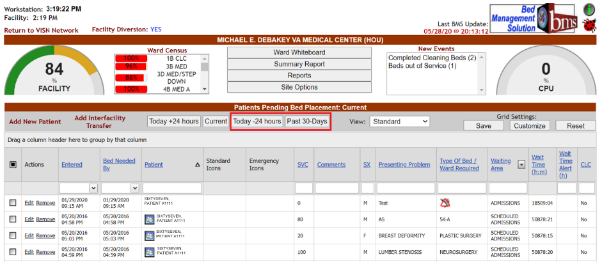 Use the Undo link to cancel the Remove operation.Figure 200 - Undo Remove Patient from the Patient Pending Bed Placement List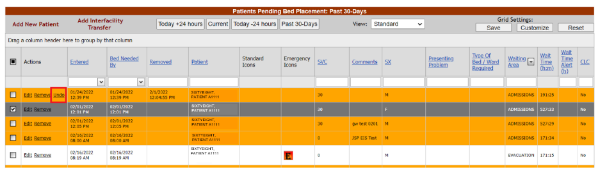 Before actually undoing the removal of the patient from the pending bed placement list, you will be asked to confirm the operation.Figure 201 - Undo Remove Patient from the Pending Bed Placement List Confirmation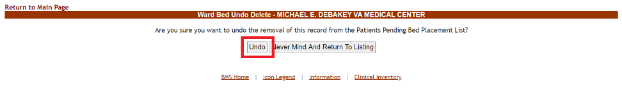 Adding an Interfacility TransferAdding interfacility transfers will place the patient information on the VISN Patients Pending Bed Placement list to assist with the transfer needs of the patient. To add interfacility transfers in the facility home page for multiple patients, select one or more patients by clicking the checkbox to the left of their name in the Patient Pending Bed Placement list. Then click the Interfacility Transfer link at the bottom left of the PPBP grid as displayed in the image below.Figure 202 – Selecting Bulk Patients for VISN Interfacility Transfer 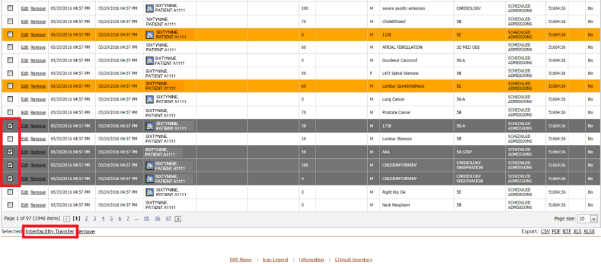 To add an interfacility transfer in the facility home page click the Add Interfacility Transfer link to display the following page: Figure 203 - VISN Interfacility Transfer Sheet – Select Patient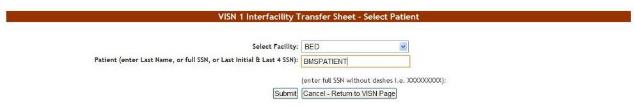 From the Select Facility field, select the name of the VA facility that the patient is associated with or the requesting facility. In the Patient field, enter either the patient name or the patient SSN number following the instructions on screen, then press the Submit button.If there are several patients in the system with the same name, the system presents a list with details of the patients so that you can identify the patient you need.Figure 204 - VISN Interfacility Transfer Sheet – Select Patient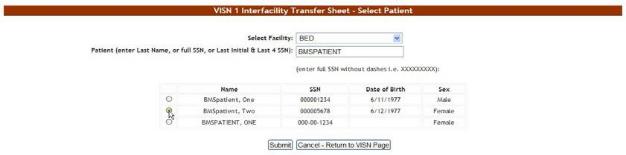 If you entered the patient SSN and the patient is registered in the VistA system, the associated information (patient full name, gender, service connected) will be retrieved and presented as in the following image.Figure 205 - VISN Interfacility Transfer Sheet – Enter Patient Data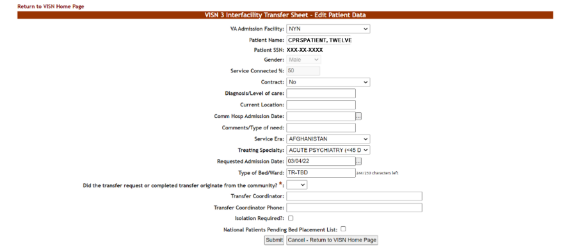 If you entered the patient SSN but that patient has not been added yet to the VistA system you will have to fill in the associated information (patient full name, gender, service connected) as in the following image. (The verification will eventually be done by the system when using the Finalize option and if the patient is still not found in the VistA system the finalize operation cannot be completed.)Figure 206 - VISN Interfacility Transfer Sheet – Enter Patient Data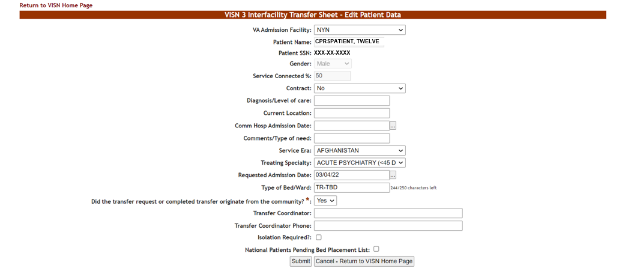 In the VISN Interfacility Transfer Sheet – Enter Patient Data page the name of the current facility, the VISN it belongs to and the Region are displayed.Enter the following data:Table 31 - Interfacility Transfer ParametersClick the Submit button to enter the data into the system.A screen is displayed confirming the successful registration of the record in the databaseWard Occupancy ReportTo generate the Ward Occupancy report, follow the instructions below.From the Facility Home page, the user will need to navigate to the Reports page by clicking the Reports button as highlighted below.Figure 207 - Report Page Navigation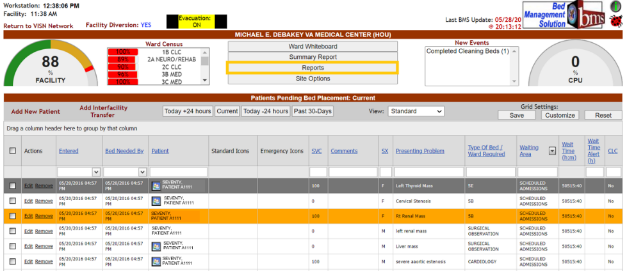 In the Reports area, from the Select Ward Group field, click the arrow button to display a list of ward groups defined in the system and select the ward group for which you want to generate the report. Then, from the Bed Status field select one of the available options (All, Available, Female, Occupied).For details on how to define ward groups see the section 3.1.2.1 Adding a VistA Ward…Figure 208 - Selecting Parameters for Ward Occupancy Report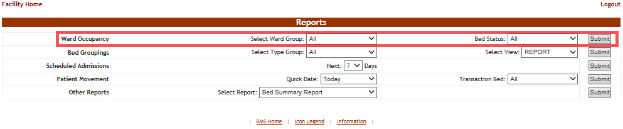 After you have selected the desired criteria press the Submit button. The report is displayed as in the following image.Figure 209 - Ward Occupancy Report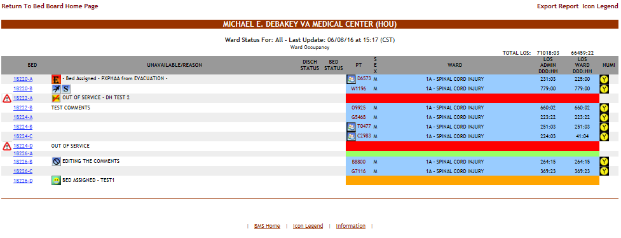 The following data is available for each entry:Table 32 - Ward Status ParametersBed Groupings ReportTo generate the Bed Groupings report, follow the instructions below.On the Reports page, from the Bed Groupings row, click the arrow button of the Select Type Group field to display a list of available wards and select the ward for which you want to generate the report. From the Select View field choose a type of view (“report” or “roster” are the available options). The bed grouping report allows you to see the usage of beds for a specific BMS type group such as Medical/Surgical, CLC or ICU. Using the report view will display the information by BMS type group where the roster will display the beds in order. The roster view shows each bed once while the report views displays the beds by VistA ward/specialty.Figure 210 - Selecting Parameters for Bed Groupings Report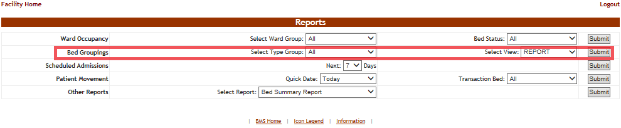 Click the Submit button:  the report is displayed as in the following image.Figure 211 - Bed Specialty Report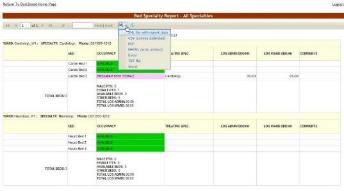 Note: The view depends on the option chosen from the Select View field: “report” or “roster,” in the image above the “report” option has been chosen.The same report in the “roster” view is displayed in the image below.Figure 212 - Bed Specialty Report – Roster View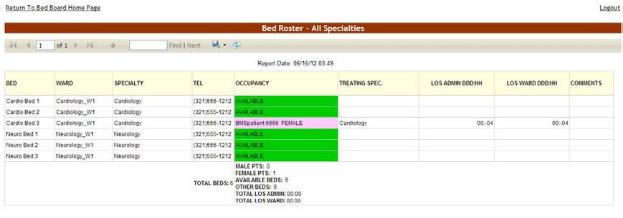 The title of the report is displayed in the upper part of the page. Navigation and display tools are available in the toolbar displayed across the screen. Place the mouse cursor over a button to display the corresponding tooltip.The report can be exported to a series of formats available when clicking the Save button (see image above).Once exported, the Print button allows the site user to send the generated report to a printer.The header of the report displays the criteria used to generate the report: the selected ward and the specialty.The following data is available in the report:Table 33 - Bed Specialty ParametersScheduled Admissions ReportTo generate the Scheduled Admissions report, follow the instructions below:On the Reports page, from the Scheduled Admissions report select for how many days you want to generate the report. You can look ahead 1 week or back 1 week. You can now look at those patients scheduled for today.Figure 213 - Selecting Parameters for Scheduled Admissions Report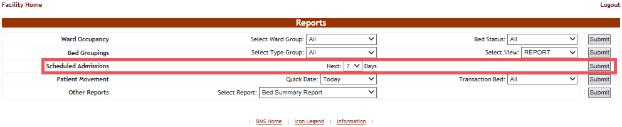 After selecting the number of days, click the Submit button to display the report as in the following image.Figure 214 - Scheduled Admissions Report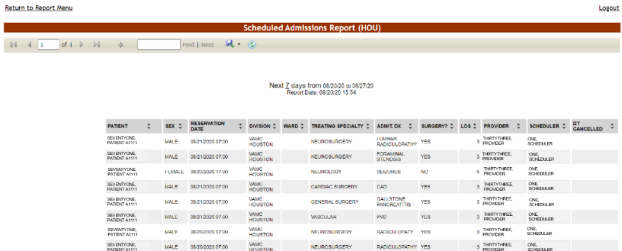 The title of the report is displayed in the upper part of the page. Navigation and display tools are available in the toolbar displayed across the screen. Place the mouse cursor over a button to display the corresponding tooltip.The report can be exported to a series of formats available when clicking the Save button. Once exported, the Print button allows the site user to send the generated report to a printer.The following data is available for each entry:Table 34 - Scheduled Admissions ParametersPatient Movement ReportTo generate the Patient Movement report, follow the instructions below.On the facility home page, click the Reports button. On the Reports page, the fourth row is the Patient Movement report. Choose the number of days you want to generate the report using the Quick Date field. From the Transaction Bed field select the type of movement/transaction you want to include in the report (admission, discharges, transfers, specialty transfers, or All).Figure 215 - Selecting Parameters for Patient Movement Report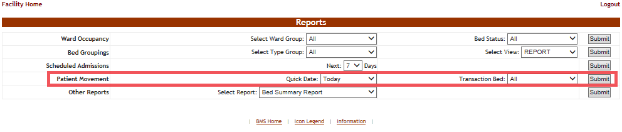 After selecting the desired number of days and the type of transaction, you want to include in the report click the Submit button. The Patient Movement report is displayed as in the following image.Figure 216 - Patient Movement Report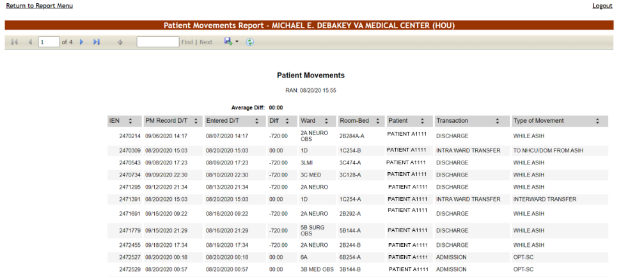 The title of the report is displayed in the upper part of the page. Navigation and display tools are available in the toolbar displayed across the screen. Place the mouse cursor over a button to display the corresponding tooltip.The report can be exported to a series of formats available when clicking the Save button. Once exported, the Print button allows the site user to send the generated report to a printer.The following data is available for each entry:Table 35 - Patient Movement ParametersOther ReportsUse the arrow button of the field Select Report to display a list of reports that can be generated and select the desired one then press the Submit button.Figure 217 - Other Reports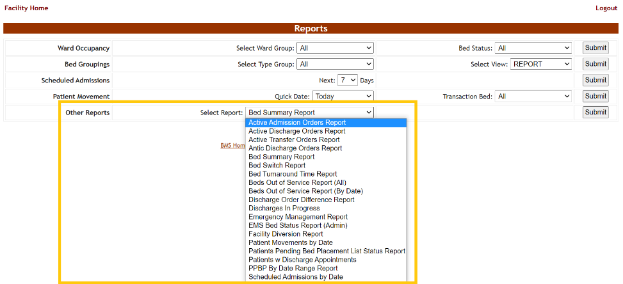 The following sections present each of the additional reports that can be generated.Active Admission Order ReportThis report shows the patients with admission orders as defined by the orderable items in the site option page. This report shows the IEN (internal entry number) of the order, the date and time it was written, the patient name, the date/time the order was signed, the provider writing the order and the date/time the order was released.To generate the Active Admission Orders report, follow the instructions below.On the Reports page, from the Other Reports field select Active Admission Orders Report then press the Submit button: the report is displayed as in the following image.Figure 218 - Active Admission Orders Report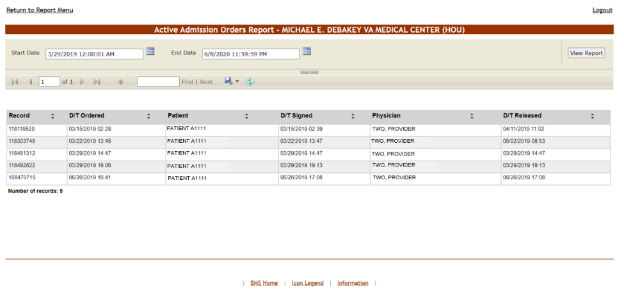 From the upper part of the page, you can select the time interval for which you want to generate the report: after selecting a Start Date and an End Date click the View Report button to generate the report for the selected time period.The title of the report is displayed in the upper part of the page. Navigation and display tools are available in the toolbar displayed across the screen. Place the mouse cursor over a button to display the corresponding tooltip.The report can be exported to a series of formats available when clicking the Save button. Once exported, the Print button allows the site user to send the generated report to a printer.For each admission order in the report, the following data is available: The following data is available for each entry:Table 36 - Active Admission Orders ParametersActive Discharge Order ReportThis report shows the patients with discharge orders as defined by the orderable items in the Site Options page. This report shows the IEN (internal entry number) of the order, the date and time it was written, the patient name, the date/time the order was signed, the provider writing the order and the date/time the order was released.To generate the Active Discharge Orders report, follow the instructions below.On the Reports page, from the Other Reports field select Active Discharge Orders Report then press the Submit button: the report is displayed as in the following image.Figure 219 - Active Discharge Orders Report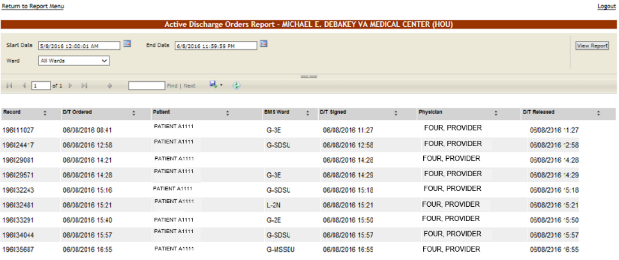 From the upper part of the page, you can select the time interval for which you want to generate the report: after selecting a Start Date and an End Date, use the Ward field to select the ward(s) for which you want to generate the report then click the View Report button to generate the report for the selected time period.The title of the report is displayed in the upper part of the page. Navigation and display tools are available in the toolbar displayed across the screen. Place the mouse cursor over a button to display the corresponding tooltip.The report can be exported to a series of formats available when clicking the Save button. Once exported, the Print button allows the site user to send the generated report to a printer.For each discharge order in the report, the following data is available:Table 37 - Active Discharge Orders ParametersAnticipated Discharge Orders ReportTo generate the Anticipated Discharge report, follow the instructions below.On the Reports Page, from the Other Reports field select Antic Discharge Orders Report then press the Submit button. The report is displayed as in the following image.Figure 220 - Anticipated Discharge Report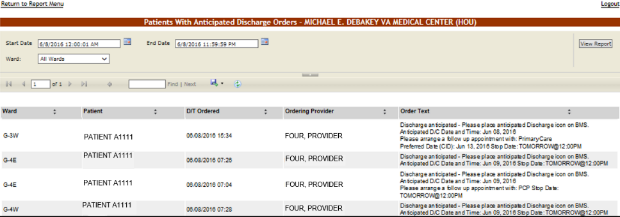 Using the Start Date and End Date fields, you can define the time interval for which you want to generate the report. From the Ward field select the ward for which you want to generate the report. After selecting the desired parameters click the View Report button to generate the report for the selected time period.The title of the report is displayed in the upper part of the page. Navigation and display tools are available in the toolbar displayed across the screen. Place the mouse cursor over a button to display the corresponding tooltip.The report can be exported to a series of formats available when clicking the Save button. Once exported, the Print button allows the site user to send the generated report to a printer.For each anticipated discharge order in the report, the following data is available:Table 38 - Anticipated Discharge Orders ParametersBed Occupancy Summary ReportThis report is high-level and gives a quick overall view on bed occupancy and therefore availability in the entire facility.To generate the Bed Occupancy Summary report, follow the instructions below.On the Reports page, from the Other Reports field select Bed Occupancy Summary Report then press the Submit button. The report is displayed as in the following image.Figure 221 - Bed Occupancy Summary Report – BMS Wards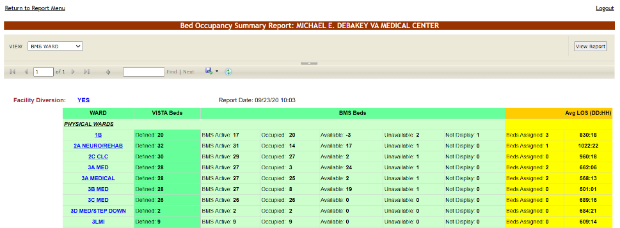 From the VIEW field select one of the available options: BMS WARD, NUMA or HAvBED, and click the View Report button:BMS view shows the bed summary by BMS ward group textNUMA shows the bed summary report by NUMA specialties such as acute-medical, acute- surgical or mental health /chronicHAvBed will convert the specialties above to a more specific group of beds used in evacuation and placement of patients.The image above presents the report for the BMS wards. Below is an example of a report for the Nursing Unit Mapping Application (NUMA) specialty.Figure 222 - Bed Occupancy Summary Report – NUMA Wards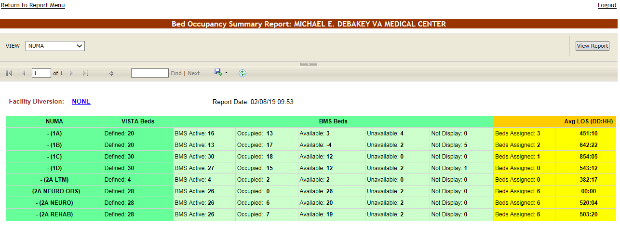 The Hospital Available Beds for Emergencies and Disasters (HAvBED) bed summary report is displayed as in the following image.Figure 223 - Bed Occupancy Summary Report – HAvBED Wards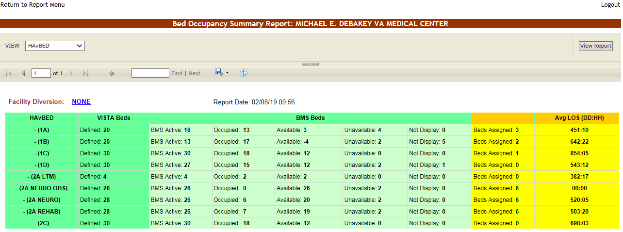 The title of the report is displayed in the upper part of the page. Navigation and display tools are available in the toolbar displayed across the screen. Place the mouse cursor over a button to display the corresponding tooltip.The report can be exported to a series of formats available when clicking the Save button. Once exported, the Print button allows the site user to send the generated report to a printer.The following data is available:Table 39 - Bed Summary ParametersBed Turnaround Time ReportThis report shows how long it takes from discharge of one patient until the bed is ready for the next. To generate the Bed Turnaround Time report, follow the instructions below.On the Reports page, from the Other Reports field select Bed Turnaround Report then press the Submit button. The report is displayed as in the following image:Figure 224 - Bed Turnaround Time Report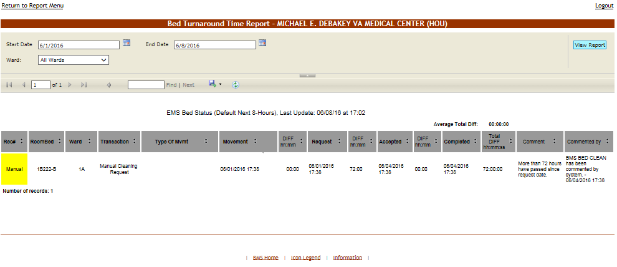 From the Ward field the site user can select the ward for which to generate the report. Using the Start Date and End Date fields a time interval for the report can be defined. After selecting the desired parameters click the View Report button to generate the report.The title of the report is displayed in the upper part of the page. Navigation and display tools are available in the toolbar displayed across the screen. Place the mouse cursor over a button to display the corresponding tooltip.The report can be exported to a series of formats available when clicking the Save button. Once exported, the Print button allows the site user to send the generated report to a printer.The following data is available for each entry:Table 40 - Bed Turnaround Time ParametersBeds Out of Service Report – AllThis report shows which beds are or were unavailable and the time they are expected to be back in service.To generate the Beds Out of Service (All) report, follow the instructions below.On the Reports page, from the Other Reports field select Beds Out of Service (All) report then press the Submit button. The report is displayed as in the following image:Figure 225 - ALL Current Beds Out of Service Report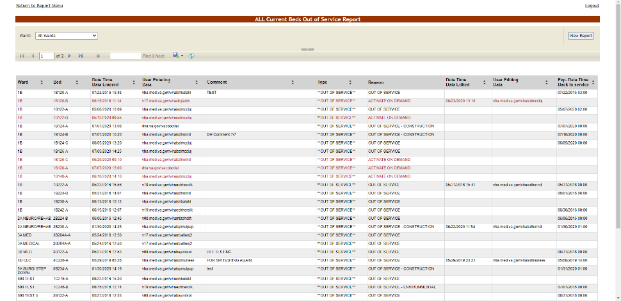 From the Ward field the site user can select the ward for which to generate the report. After selecting the ward(s), click the View Report button to generate the report.The title of the report is displayed in the upper part of the page. Navigation and display tools are available in the toolbar displayed across the screen. Place the mouse cursor over a button to display the corresponding tooltip. Use the scroll bar to display all the data available.The report can be exported to a series of formats available when clicking the Save button. Once exported, the Print button allows the site user to send the generated report to a printer.The following data is available for each entry:Table 41 - Beds Out of Service (All) ParametersHistorical Beds Out of Service Report - By DateThis Report shows the beds set to Out of Service during the time frame of the report, and the date they are expected back in service.To generate the Beds Out of Service (by Date) report, follow the instructions below.On the Reports page, from the Other Reports field select Beds Out of Service (by Date) report then press the Submit button: the report is displayed as in the following image.Figure 226 - Historical Beds Out of Service Report - By Date 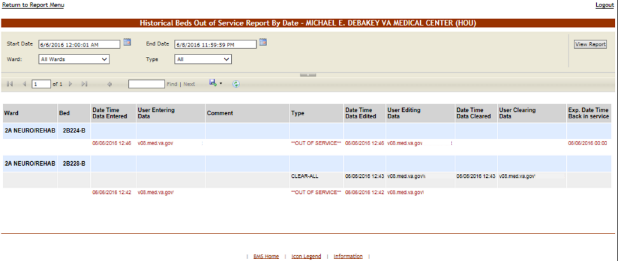 From the Ward field the user can select the desired ward or All Wards to generate the report. From the Type field the site user can select the type of reason (Information or Out of service) for the bed being out of service. Using the Start Date and End Date fields a time interval for the report can be defined. After selecting the desired parameters, click the View Report button to generate the report.The title of the report is displayed in the upper part of the page. Navigation and display tools are available in the toolbar displayed across the screen. Place the mouse cursor over a button to display the corresponding tooltip.The report can be exported to a series of formats available when clicking the Save button. Once exported, the Print button allows the site user to send the generated report to a printer.The following data is available for each entry:Table 42 - Historical Beds Out of Service (by Date) Parameters Emergency Management ReportThis report provides information that can be printed and used in case of an emergency:Roster report is a listing of those patients needing to be evacuated and transported out of the facility;Regulate report provides a worksheet that can be used with some prefilled information such as admitting diagnosis;Manifest report can be used by those actually evacuating the patient such as the driver/attendant of the bus or vehicle.Transfer report is a report listing patients transferred and the facility or ward from which the patient was transferred. The emergency management report presents a list with all the patients that need to be evacuated in case of emergency: all the patients currently admitted in the facility as shown in the Ward Whiteboard Home page. The report presents the data entered in the Evacuation Data fields, which become available when selecting the option Evacuation patient in the ADD/EDIT Patients Pending Bed Placement for (facility name) page. Some data fields are designed to be filled out once the reports have been printed for use in the actual transport of those patients being evacuated.Figure 227 - Patients Pending Bed Placement- Evacuation Patient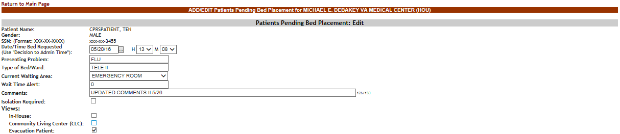 To generate the emergency management report, follow the instructions below.On the Reports page from the Other Reports field select the Emergency Management Report. The following page is displayed:Figure 228 - Emergency Management Report – Roster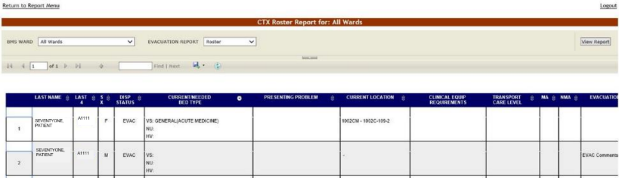 From the BMS Ward field select the ward(s) for which you want to generate the report. From the EVACUATION REPORT field select one of the display options for the report: Roster, Regulate or Manifest.Below is an example of a report displayed with the Regulate display option.Figure 229 - Emergency Management Report – Regulate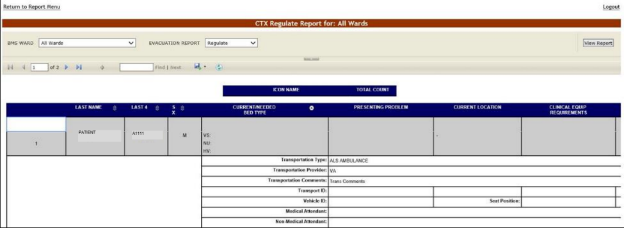 Below is an example of a report displayed with the Manifest display option.Figure 230 - Emergency Management Report – Manifest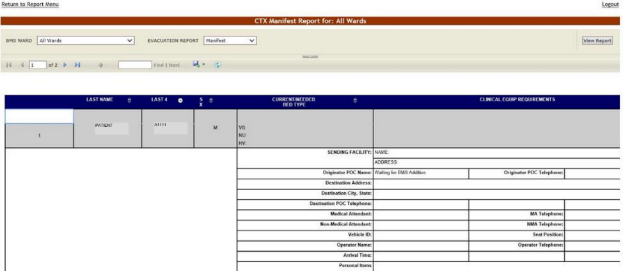 Below is an example of a report displayed with the Patient Transfer display option.Figure 231 - Emergency Management Report – Transfer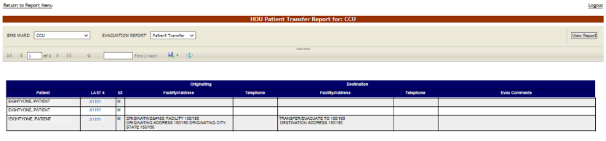 The title of the report is displayed in the upper part of the page. Navigation and display tools are available in the toolbar displayed across the screen. Place the mouse cursor over a button to display the corresponding tooltip.The report can be exported to a series of formats available when clicking the Save button. Once exported, the Print button allows the site user to send the generated report to a printer.The following data is available for each entry:Table 43 - Emergency Management Reports ParametersDischarges in Progress ReportTo generate the Discharges in Progress report, follow the instructions below.On the Reports page, from the Other Reports field select Discharges in Progress Report then press the Submit button: the report is displayed as in the following image.Figure 232 - Discharges in Progress Report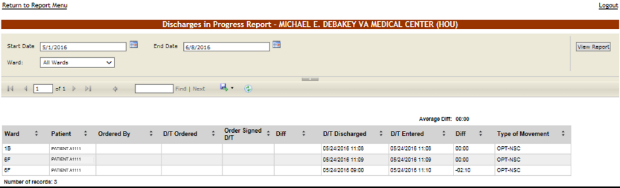 From the Ward field select the ward for which you want to generate the report. Using the Start Date and End Date fields, define the time interval for which you want to generate the report. After selecting the desired parameters, click the View Report button to generate the report for the selected time period.The title of the report is displayed in the upper part of the page. Navigation and display tools are available in the toolbar displayed across the screen. Place the mouse cursor over a button to display the corresponding tooltip.The report can be exported to a series of formats available when clicking the Save button. The Print button allows the site user to send the generated report to a printer.The following data is available for each entry:Table 44 - Discharges in Progress ParametersEMS Bed Status Report – AdminTo generate the EMS Bed Status report, follow the instructions below.On the Reports page, from the Other Reports field select EMS Bed Status Report (Admin) then press the Submit button. The report is displayed as in the following image.Figure 233 - EMS Bed Status Report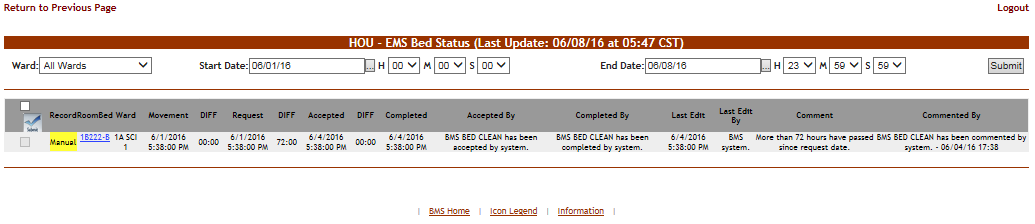 From the Ward field select the ward for which you want to generate the report. Using the Start Date and End Date fields, define the time interval for which you want to generate the report. After selecting the desired parameters, click the Submit button to generate the report for the selected time period.The title of the report is displayed in the upper part of the page. Navigation and display tools are available in the toolbar displayed across the screen. Place the mouse cursor over a button to display the corresponding tooltip.The report can be exported to a series of formats available when clicking the Save button. Once exported, the Print button allows the site user to send the generated report to a printer.The following data is available for each entry:Table 45 - EMS Bed Status ParametersPatients with Discharge Appointments ReportTo generate the Future Discharge report, follow the instructions below.On the Reports page, from the Other Reports field select Patients w Discharge Appointment Report then press the Submit button. The report is displayed as in the following image:Figure 234 - Inpatients with Future Discharge Report Appointments 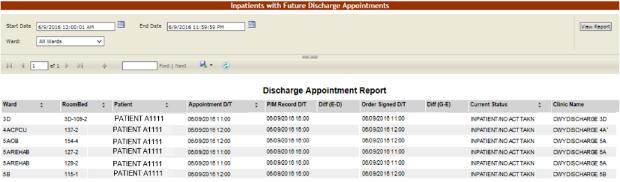 Using the Start Date and End Date fields, define the time interval for the report. From the Ward field select the ward for the report. After selecting the desired parameters, click the View Report button to generate the report for the selected time period.The title of the report is displayed in the upper part of the page. Navigation and display tools are available in the toolbar displayed across the screen. Place the mouse cursor over a button to display the corresponding tooltip.The report can be exported to a series of formats available when clicking the Save button. Once exported, the Print button allows the site user to send the generated report to a printer.The following data is available for each entry:Table 46 - Future Discharge Report ParametersPatient Movements by DateTo generate the Patient Movements by Date report, follow the instructions below.On the Reports page, from the Other Reports field select Patient Movements by Date then press the Submit button. The report is displayed as in the following image.Figure 235 - Patient Movements Report by Date Range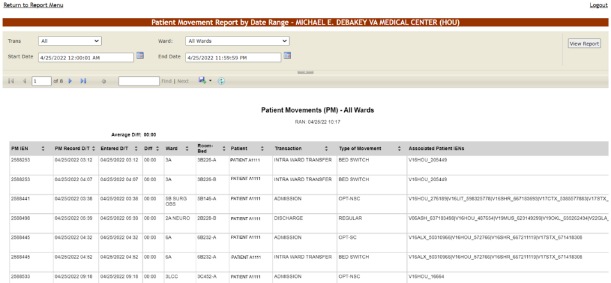 From the Trans field select the type of movement (all, admissions, discharges, inter ward transfers, intra ward transfers, specialty transfers) you want to include in the report. Using the Start Date and End Date fields, define the time interval for the report. From the Ward field select the ward(s) for which you want to generate the report. After selecting the desired parameters, click the View Report button to generate the report for the selected time period.The title of the report is displayed in the upper part of the page. Navigation and display tools are available in the toolbar displayed across the screen. Place the mouse cursor over a button to display the corresponding tooltip.The report can be exported to a series of formats available when clicking the Save button. Once exported, the Print button allows the site user to send the generated report to a printer.The following data is available for each entry:Table 47 - Patient Movement Report by Date ParametersScheduled Admissions by DateTo generate the Scheduled Admissions by Date report, follow the instructions below.On the Reports page, from the Other Reports field select the Scheduled Admissions by Date then press the Submit button. The report is displayed as in the following image.Figure 236 - Scheduled Admissions by Date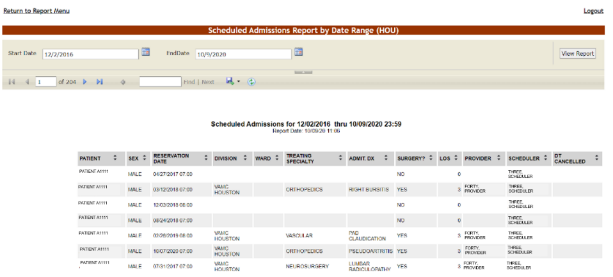 Using the Start Date and End Date fields, define the time interval for which you want to generate the report. After selecting the desired parameters, click the View Report button to generate the report for the selected time period.The title of the report is displayed in the upper part of the page. Navigation and display tools are available in the toolbar displayed across the screen. Place the mouse cursor over a button to display the corresponding tooltip.The report can be exported to a series of formats available when clicking the Save button. Once exported, the Print button allows the site user to send the generated report to a printer.The following data is available for each entry:Table 48 - Scheduled Admissions ParametersPatients Pending Bed Placement List Status ReportTo generate the Patients Pending Bed Placement List Status report, follow the instructions below.On the Reports page, from the Other Reports field select the Patients Pending Bed Placement List Status report then press the Submit button. The report is displayed as in the following image:Figure 237 - Patient Pending Bed Placement List Status Report Criteria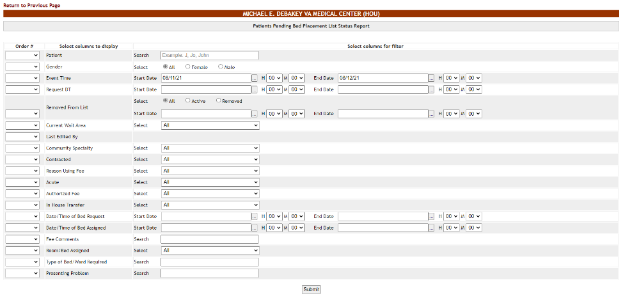 The user can select the data to be included in report.From the Order # column select the order in which the columns of the report will be arranged. If you do not select a number in this column the associated column will not be included in the report.From the area Select columns for filter select the filter criteria for the report entries.Make your selections then press the Submit button to display the report as in the following image.Figure 238 - Patient Pending Bed Placement List Status Report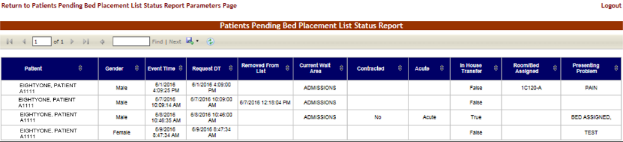 The title of the report is displayed in the upper part of the page. Navigation and display tools are available in the toolbar displayed across the screen. Place the mouse cursor over a button to display the corresponding tooltip.The report can be exported to a series of formats available when clicking the Save button. Once exported, the Print button allows the site user to send the generated report to a printer.Active Transfer Orders ReportThis report presents the list of active transfer orders for the current facility. To generate the Active Transfer Orders report, follow the instructions below.On the Reports page, from the Other Reports field select the Active Transfer Orders then press the Submit button. The report is displayed as in the following image.Figure 239 - Active Transfer Orders Report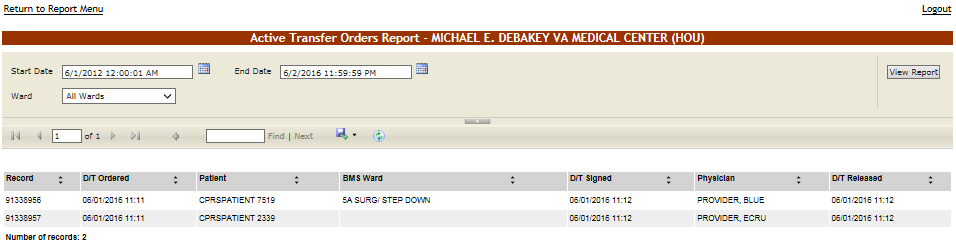 Using the Start Date and End Date fields, define the time interval for which you want to generate the report. Using the Ward field, select the ward or all wards. After selecting the desired parameters, click the View Report button to generate the report for the selected time period.The title of the report is displayed in the upper part of the page. Navigation and display tools are available in the toolbar displayed across the screen. Place the mouse cursor over a button to display the corresponding tooltip.The report can be exported to a series of formats available when clicking the Save button. Once exported, he Print button allows the site user to send the generated report to a printer.The following data is available for each entry:Table 49 - Active Transfer Orders Report ParametersBed Switch ReportThis report presents the list of active transfer orders for the current facility. To generate the Bed Switch report, follow the instructions below.On the Reports page, from the Other Reports field select the Bed Switch Report then press the Submit button. The report is displayed as in the following image:Figure 240 - Bed Switch Report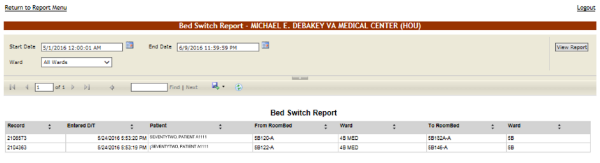 Using the Start Date and End Date fields, define the time interval for which you want to generate the report. Using the Ward field, select the desired ward of All Wards. After selecting the desired parameters, click the View Report button to generate the report.The title of the report is displayed in the upper part of the page. Navigation and display tools are available in the toolbar displayed across the screen. Place the mouse cursor over a button to display the corresponding tooltip.The report can be exported to a series of formats available when clicking the Save button. Once exported, the Print button allows the site user to send the generated report to a printer.The following data is available for each entry:Table 50 - Bed Switch Report ParametersFacility Diversion ReportThis report presents the list of facility diversions for the current facility. To generate the Facility Diversion report, follow the instructions below.On the Reports page, from the Other Reports field select the Facility Diversion Report then press the Submit button. The report is displayed as in the following image:Figure 241 - Facility Diversion Report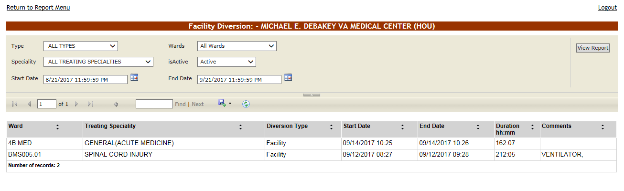 Using the Start Date and End Date fields, define the time interval for which you want to generate the report. Facility Type, Ward, Specialty, and is Active status can also be selected.  After selecting the desired parameters, click the View Report button to generate the report for the selected time period. (Only diversions that ended during the time interval selected will display).The title of the report is displayed in the upper part of the page. Navigation and display tools are available in the toolbar displayed across the screen. Place the mouse cursor over a button to display the corresponding tooltip.The report can be exported to a series of formats available when clicking the Save button. The Print button allows the site user to send the generated report to a printer.The following data is available for each entry:Table 51 - Facility Diversion Report ParametersPPBP By Date Range ReportThis report presents the list of PPBP entries by date range for the current facility. To generate the PPBP By Date Range report, follow the instructions below.On the Reports page, from the Other Reports field select the PPBP By Date Range Report then press the Submit button. The report is displayed as in the following image:Figure 242: PPBP By Date Range Report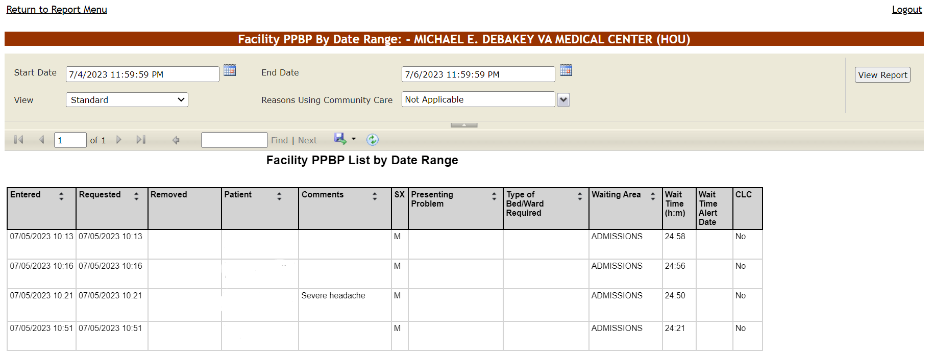 Using the Start Date and End Date fields, define the time interval for which you want to generate the report.  By default, the date range is set to 30 days.  After selecting the desired parameters, click the View Report button to generate the report for the selected time period.The title of the report is displayed in the upper part of the page. Navigation and display tools are available in the toolbar displayed across the screen. Place the mouse cursor over a button to display the corresponding tooltip.The report can be exported to a series of formats available when clicking the Save button. Once exported, the Print button allows the site user to send the generated report to a printer.When using the “Community Care” view, user must choose a selection from the “Reasons Using Community Care” drop down menu. If no selection is made, the following error message will be displayed: “Please enter a value for the parameter ‘Reasons Using Community Care’. The parameter cannot be blank. Choose a selection from the dropdown box to clear this error. Table 52 - PPBP By Date Range Report Parameters*Note: definitions for other report views may be found in Tables 25 – 29.If text appears in the Community Care Comments like the image below, open a support ticket for Tier 3 Support  to retrieve the prior comment text for you.Figure 243: Community Care Comments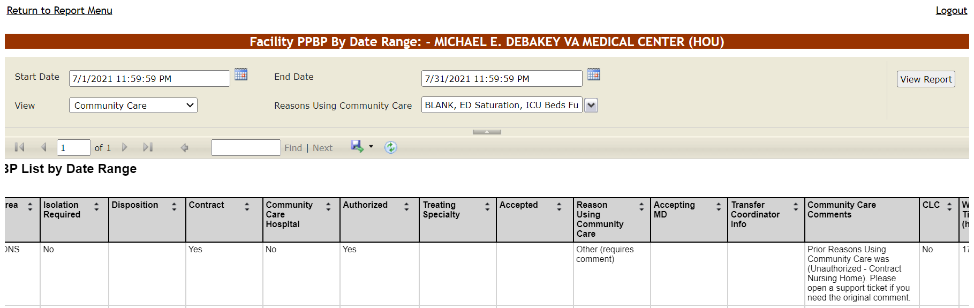 Discharge Order Difference ReportThis report presents the list of discharge order difference for the current facility. To generate Discharge Order Difference report, follow the instructions below.On the Reports page, from the Other Reports field select the Discharge Order Difference Report then press the Submit button. The report is displayed as in the following image:Figure 244 - Discharge Order Difference Report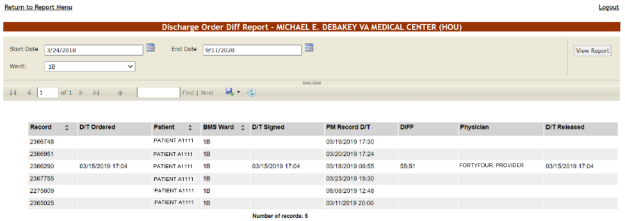 Using the Start Date and End Date fields, define the time interval for the report. Using the Ward field, select the desired ward or All Wards for the report After selecting the desired parameters, click the View Report button to generate the report for the selected time period.The title of the report is displayed in the upper part of the page. Navigation and display tools are available in the toolbar displayed across the screen. Place the mouse cursor over a button to display the corresponding tooltip.The report can be exported to a series of formats available when clicking the Save button. Once exported, the Print button allows the site user to send the generated report to a printer.The following data is available for each patient in the report.Table 53 - Discharge Order Difference Report ParametersThe Facility Diversion PageThis page is accessed by clicking the Facility Diversion link in the upper left corner of the facility home page.Figure 245 - Facility Diversion Page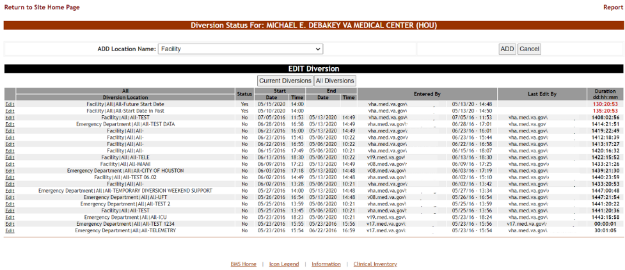 This page presents a list of facility areas/wards or Emergency Departments (ED) that are not accepting patients due to insufficient resources or facility issues.In the Facility Diversion page, the user can perform the following actions: add a Facility Diversion entry and edit an existing Facility Diversion entry.The user can add one of the locations available in the field ADD Location Name (populated from the VistA system).The diversion list can be filtered to see only the Current Diversions or All Diversions. All Diversions gives the user historical diversion information for the facility or ED.The following data is available for each entry in the list when the Current Diversions button is pressed:Table 54 - Current Diversions ParametersThe following data is available for each entry in the list when the All Diversions button is pressed:Table 55 - All Diversions ParametersTo change the details of a diversion the user can use the Edit link to the left of an entry.Setting a Facility Area/Ward or ED to Diversion StatusTo register a Facility or ED to Diversion Status, follow the instructions below.From the home page, click the Facility Diversion link in from the upper left corner of the screen.Figure 246 - Selecting Facility Diversion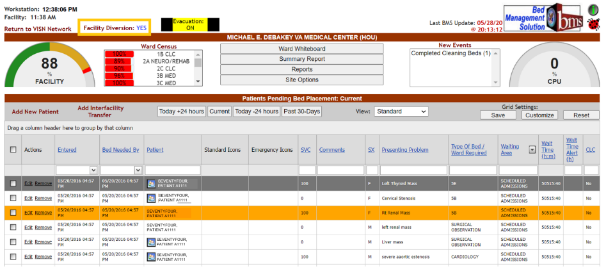 The Diversion page is displayed as in the following image.Figure 247 - Adding/Editing Details of Facility Diversion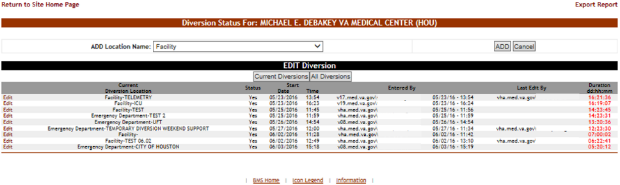 From the field ADD Location Name select the facility or ED you want to divert then press the ADD button: the following screen is displayed.Figure 248 - Add New Diversion Status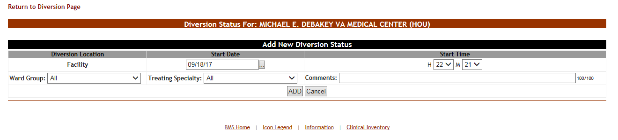 The name of the facility selected in the previous screen is displayed in the Diversion Location column. The user enters the Date and Time that the Facility or ED will Start Diversion Status. In addition, the facility can be assigned to a specific Ward Group or Treating Specialty, as needed.  In the Comments field, enter any comments that you consider relevant then press the ADD button to enter the data into the system. If facility diversion is selected in the comments field indicate which ward/area is being diverted. For example, select Facility and in the comments section indicate Intensive Care Unit (ICU)-No beds available. The newly registered diversion will be displayed in the Current Diversions list in the main Diversion screen.Edit an Existing Facility Diversion EntryTo edit the details of the diversion status set for a Facility or ED: in the Diversion Status for… (facility name) page click the Edit link to the left of the diversion status you want to modify. The following page is displayed.Figure 249 - Edit Diversion Status Details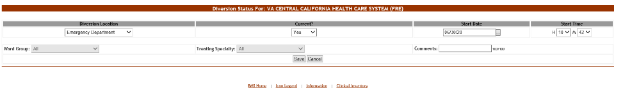 Modify any of the existing parameters then press the Save button to enter the data into the system.Change the “Current?” Dropdown selection to “No” for the End Date and End Time fields to appearFigure 250 - Edit Diversion Status Details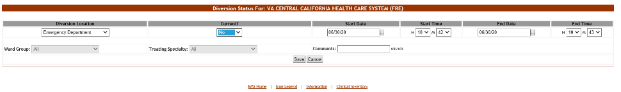 The Events PageThis page is accessed by clicking the New Events link above the New Events List box on the right side of the screen, beside the CPU% graph.Figure 251 - New Events Page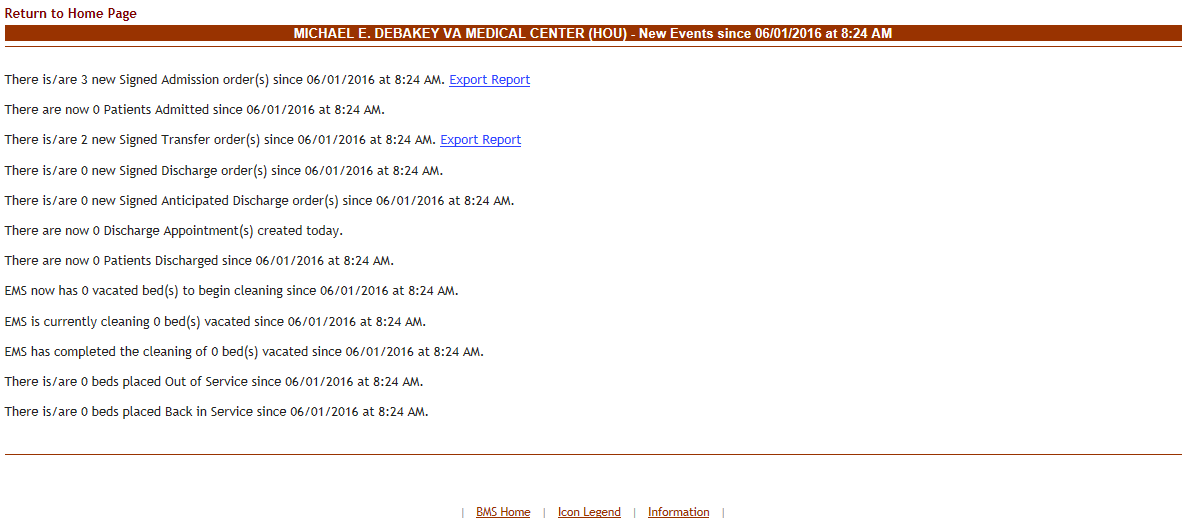 This page presents the latest events occurring in VistA and which have an impact on the activity of the current facility as well as events occurred in the current facility during the last 8 hours. A View Report link is available for displaying details on the events of a certain type.In the Events Page the user can perform a single type of action: generating a report.View/Generate Patient Movement ReportTo generate a report in the New Events page, click the Export Report link. The following page is displayed. (In the image below the Patient Movement Report by Date Range is presented).Figure 252 - Patient Movement Report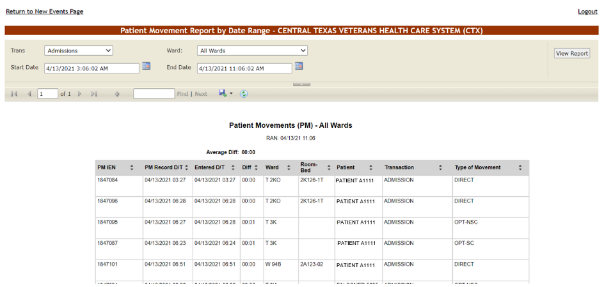 The Ward Whiteboard Home PageThis page is accessed by clicking the Ward Whiteboard button in the middle/top section of the facility home page.Note:  Users are discouraged from using the words DNR/DNI in the comment of the Ward Whiteboard or using any icon to represent DNR/DNI on the Ward Whiteboard.Figure 253 - Ward Whiteboard Home – Select Display Criteria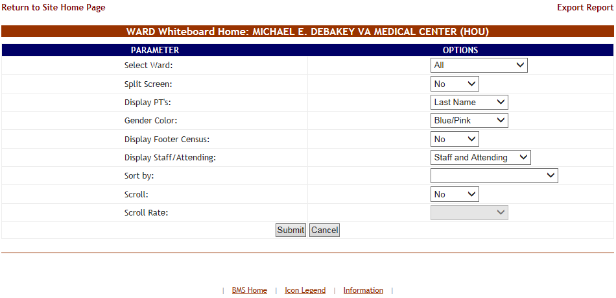 The following display criteria are available:Select Ward: use the arrow button of this field to display a list of wards defined for the current facility and select the ward for which you want to display the whiteboard. A new option will allow all wards to be displayed on one screenSplit Screen: use the Yes/No options in this field to decide whether to display the info in one or two columns. This could be helpful if the ward to be displayed has a large number of beds associated to it.Display PTs: use the arrow button of this field to select display options for the patient name. You can choose between the full name and a code made up of the 1st letter of the name of the patient + 4 last digits in their SSN. The default on a public whiteboard is the full last name.Gender Color: use the arrow button of this field to determine the color-coding for the patient gender. If set to None all rooms will be displayed in shades of gray.Display Footer Census: if detailed census values should be displayed at the bottom of the bed list. If set to yes, the whiteboard will be displayed with the information seen for that ward on the Bed Summary Report.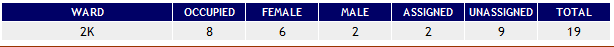 Display Staff/Attending: The options for this field is Staff/Attending, Staff only, or Attending only This will create the appropriate column(s) on the whiteboard, The Attending will be populated from VistA with the Attending physicians last name. Sort by: if the list should be sorted according to the available criteria. The available criteria is staff/attending in ascending or descending order or by ward in ascending or descending order. This would be useful for staff assignment or end of shift reportingScroll: if the scroll function should be enabled (for long lists).Scroll Rate: (this option will only be available if you select “yes” for the previous option) the scroll rate. You can select the scroll rate of 2 seconds, 5 seconds, 10 seconds, 20 seconds or 30 seconds.Select the desired display criteria from the drop-down fields, then press the Submit button to order the patient list according to the selected criteria. Below is an example of All wards selected with the footer census.Figure 254 - Ward Whiteboard Home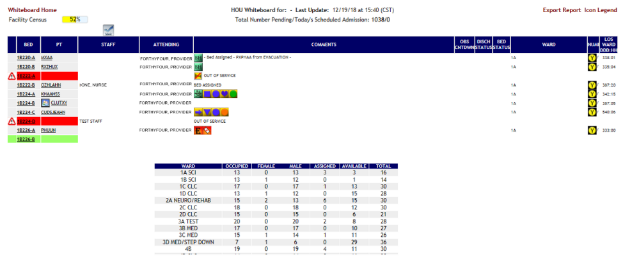 NOTE: If the patient has opted-out of having their name displayed, the PT column will show
“x x x x”.  To view the patient’s information quickly, hover over the “x x x x” and the patient’s last name and last 4 digits of their SSN will display, as in the screenshot below:Figure 255 - Patient Information Display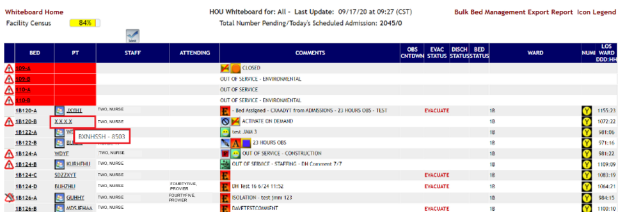 If a facility is set to Evacuation mode, the Whiteboard displays an extra column and an indicator for each patient regarding their evacuation status, as in the screenshot below:Figure 256 - Ward Whiteboard Home – Evacuation Status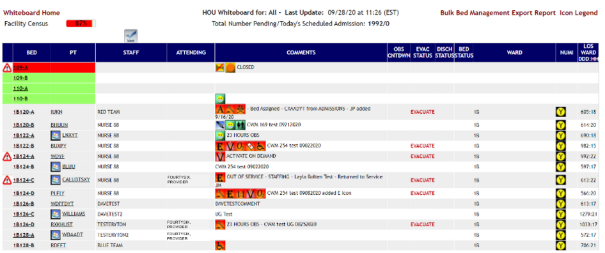 NOTE: if you select only a ward group instead of the entire facility in the upper right corner of the screen a Ward Census field will display the percentage of occupancy for the selected ward.Figure 257 - Ward Whiteboard Home - Ward Census Field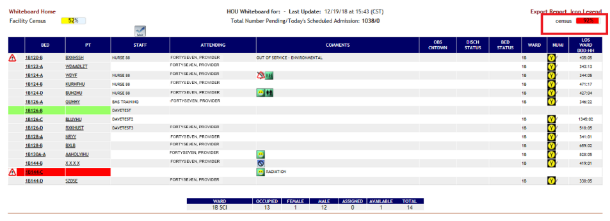 The Ward Whiteboard Home page displays the list of beds in the selected ward(s). For each bed, the following data is available:Table 56 - Beds ParametersIn this page the user can perform the following actions: take a bed out of service, flag a bed with different icons, display the patient details, generate the ward whiteboard report for the selected wards.Taking a Bed out of ServiceTo take a bed out of service, follow the instructions below. You must have privileges that will allow you to do this action.From the home page, click the Ward Whiteboard link.Figure 258 - Selecting Ward Whiteboard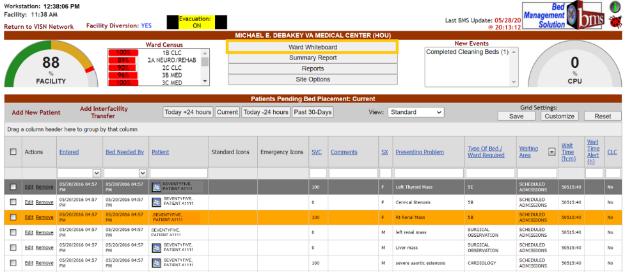 The Ward Whiteboard page is displayed as in the following image.Figure 259 - Selecting Parameters for Ward Whiteboard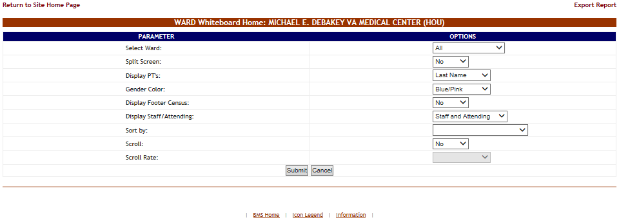 Click the arrow button of the Select Ward field to display a list of wards defined in the system and select the ward where the bed is located that you want to take out of service, then press the Submit button. The list of the beds in the selected ward is displayed as in the following image.Figure 260 - Selecting a Bed from the Ward Whiteboard Page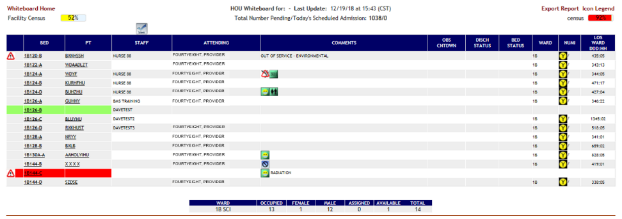 Click the bed code link of the bed you want to take out of service. The WARD Whiteboard page is displayed as in the following image.Figure 261 - Taking a Bed Out of Service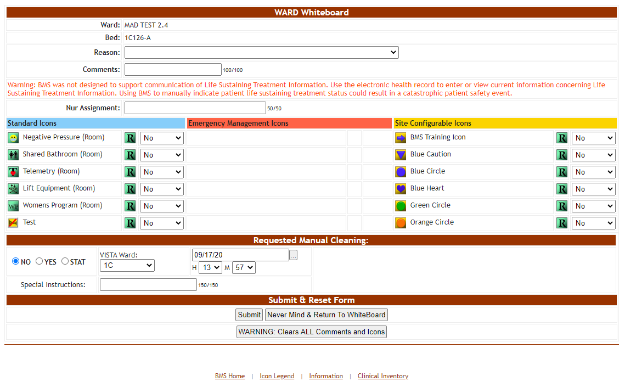 Click the arrow button of the Reason field to display a list of available options and select Out of service. Enter the date and time the bed is expected to be returned to service if it is known. Note that the date will be a required selection for all Out of Service selections except activate on demand.  The date is not required for this reason, as the bed is immediately available pending patient demand.  When all the data has been entered, press the Submit button.  This information is displayed in Beds Out of Service reports.When displaying the Ward Whiteboard Home page, the selected bed will be marked with an icon “Out of service” and the color will be changed to Red.If you choose a Do Not Display Reason, the bed will not be displayed on the Whiteboard. Figure 262 - Ward Whiteboard Home - Bed Out of Service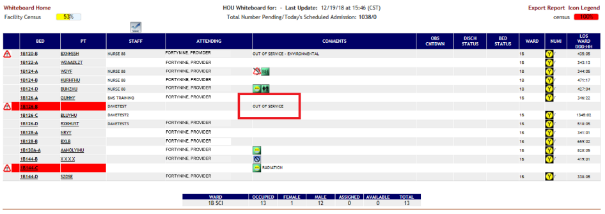 To return the Bed to In Service Status, Click the arrow button of the Reason field to display a list of available options and select DELETE THIS REASON and press the Submit button or click the WARNING: Clears ALL Comments and Icons button. Clicking the clear all comments will remove all icons associated to the room as well as comments.Figure 263 - Ward Whiteboard Home – Return Bed to In Service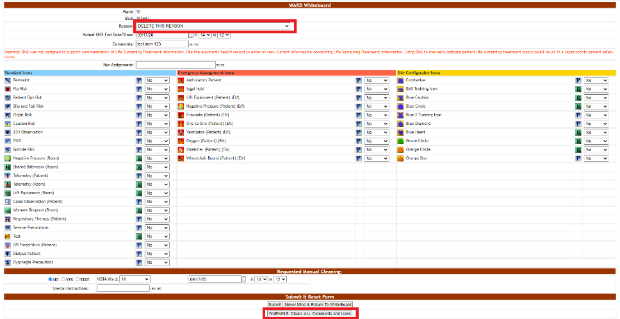 If you’ve changed the status of a bed to a Do Not Display Reason and want to return the bed to service, since you cannot see the bed on the Whiteboard, you will have to go to the either the Bed Summary Report or the Ward Occupancy Report, which will show the Do Not Display beds, so you can put them back in service by selecting DELETE THIS REASON and pressing the Submit button, or by clicking the WARNING: Clears ALL Comments and Icons button.  Clicking the clear all comments will remove all icons associated to the room as well as comments.Flagging a Bed/Patient with Different IconsIn the Ward Whiteboard Home page click the bed code of the bed you want to flag:If the selected bed is empty (no patient assigned) then the Ward Whiteboard page is displayed as in the following image. 
(Only icons that can be assigned to a room/bed  will be available).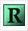 Figure 264 - Ward Whiteboard – No Patient Assigned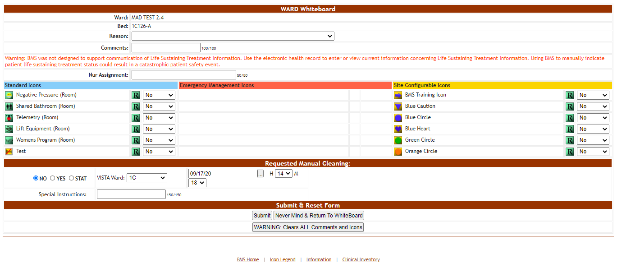 If the selected bed is assigned to a patient, then the Ward Whiteboard page is displayed as in the following image.
Figure 265 - Ward Whiteboard – Patient Assigned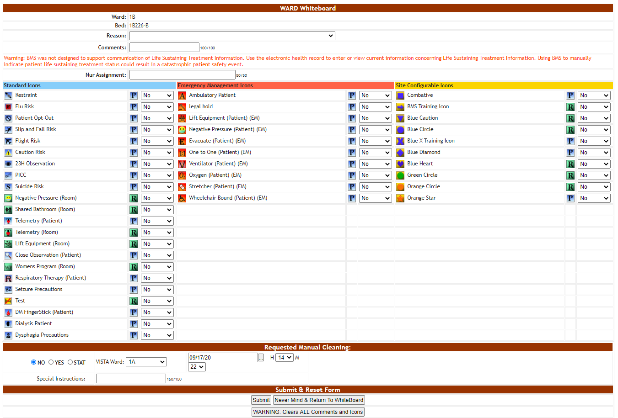 The  image to the right of an icon indicates that it can be used to flag a person and those icons appear on a blue background. The  image to the right of an icon indicates that it can be used to flag a room or a bed and those icons appear on a green background.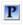 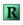 To add an icon to the selected bed, select “yes” from the field to the right of the icon then press the Submit button. To add an icon regarding the patient occupying the bed select “yes” from the field to the right of the icon then press the Submit button. Figure 266 - Incompatible Patient Icon Warning 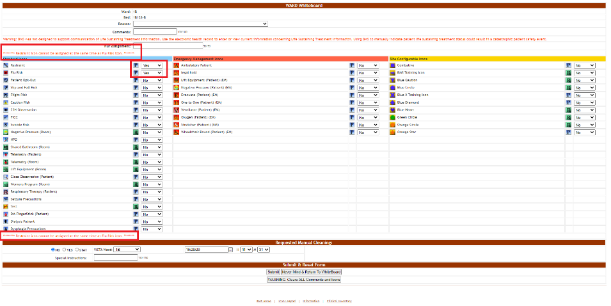 If you select conflicting icons on the patient record, such as Flu Risk and Restraint, a warning will appear above and below the icons that says, “Restraint icon cannot be assigned at the same time as the Flu Risk icon.”  Uncheck one of the boxes and then press the Submit button. A screen is displayed confirming the modification of the record in the database. Figure 267 - Ward Whiteboard Home – Bed/Patient Flagged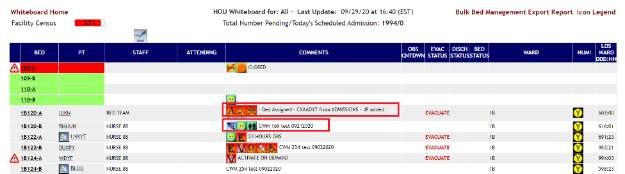 The icons for which you selected “yes” will be displayed in the Comments column of the selected bed.Click Whiteboard Home in the upper left corner to take you back to the Ward Whiteboard home page and then click Return to Site Home page in the upper left corner to return to the Patients Pending Bed Placement list or you can click BMS Home at the bottom of the Ward Whiteboard page to return directly to the Patients Pending Bed Placement list.Figure 268 - Standard View of Patient Pending Bed Placement List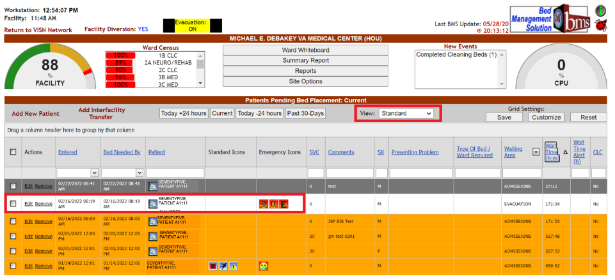 Look up the patient you would like to edit by typing their last name in the Patient search box or select the patient from the list in Standard view.  The Standard and Emergency Icons will show in the appropriate columns.When selecting the Emergency Mgmt view, the patient pending bed placement list is displayed as in the following image.Figure 269 - Emergency Management View of Patient Pending Bed Placement List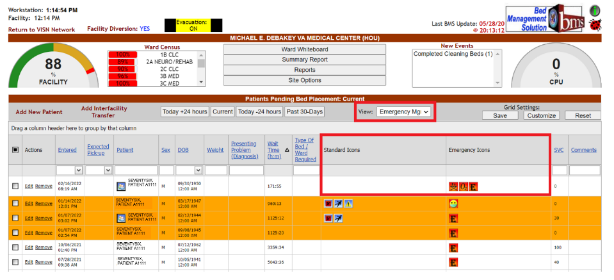 Assigning a Bed to a Nurse To assign a bed to a nurse follow the instructions below.In the Ward Whiteboard Home page click the field to the right of a bed in the STAFF column:Figure 270 - Ward Whiteboard Home – Select Bed to Assign to a Nurse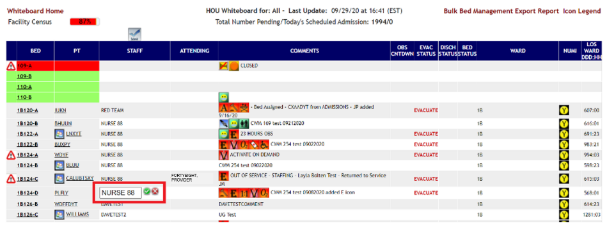 In the field that becomes available enter the name of the nurse to whom you want to assign the bed then press the Green Check button to the right of the field to enter the data into the system. To cancel the operation, click the Red X button.Editing the Nurse Assignment for a BedTo change the nurse assignation for a bed, follow the instructions below.In the Ward Whiteboard Home page click the field to the right of a bed in the STAFF column where the name of the current nurse is displayed.Figure 271 - Ward Whiteboard Home – Select Nurse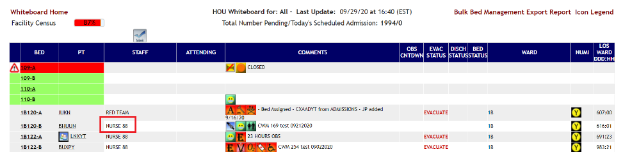 The field will become editable as in the following image.Figure 272 - Ward Whiteboard Home – Change Nurse Assignment for Bed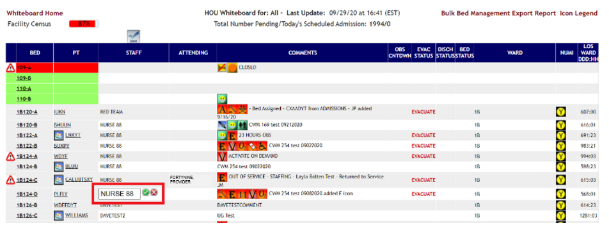 Change the name of the nurse then press the green button to enter the data into the system or the red button to cancel the operation.Assigning Several Beds to Medical StaffUsers can assign several beds to medical personnel available from the Ward Whiteboard page.Figure 273 - Selecting a Batch Assign Button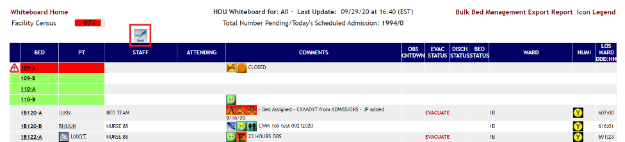 Click the Batch Assign Staff button at the top of the Staff column: the following page is displayed.Figure 274 - Batch Assign Beds to Staff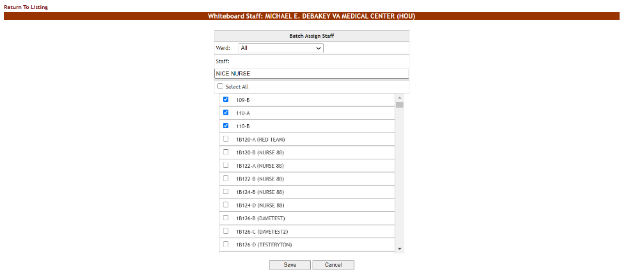 A list of beds is displayed: use the Ward field at the top of the page to filter the bed list according to wards.In the Staff field enter the name of the nurse (or other personnel) that you want to assign for the selected bed.Use the selection box to select the beds which you want to assign to the selected nurse (or other personnel). If a nurse (or other personnel) has already been assigned to a bed their name will be displayed next to the bed name in the list.Click the Save button to enter the data into the system: the name of the nurse (or other medical personnel) will be displayed in the STAFF column in the Ward Whiteboard homepage as in the following image.Figure 275 - Beds Assigned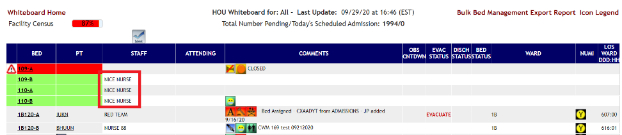 Display the Patient DetailsIn the Ward Whiteboard home page click the patient name link: the following page is displayed.Figure 276 - Patient Details – Bed Control Pt Inquiry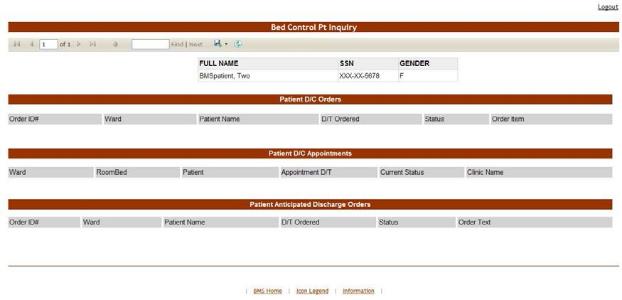 A list with all the operations registered in the system for the selected patient is displayed.Updating Multiple BedsTo update multiple beds at one time with out of service reasons, follow the instructions below. You must have privileges that will allow you to do this action.From the home page, click the Ward Whiteboard link.Figure 277 - Selecting Ward Whiteboard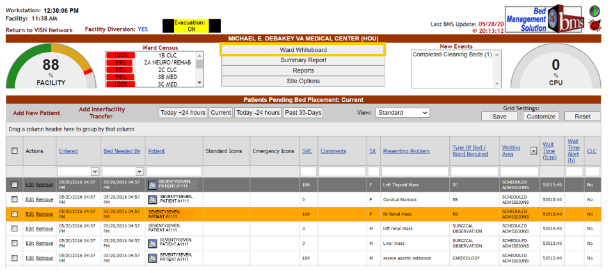 The Ward Whiteboard page is displayed as in the following image.Figure 278 - Selecting Parameters for Ward Whiteboard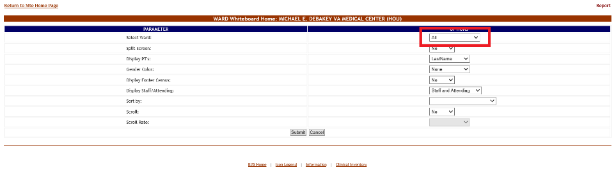 Click the arrow button of the Select Ward field to display a list of wards defined in the system and select the ward where the bed is located that you want to take out of service or select all, then press the Submit button. The list of the beds in the selected ward is displayed as in the following image.Figure 279 - Selecting Bulk Bed Management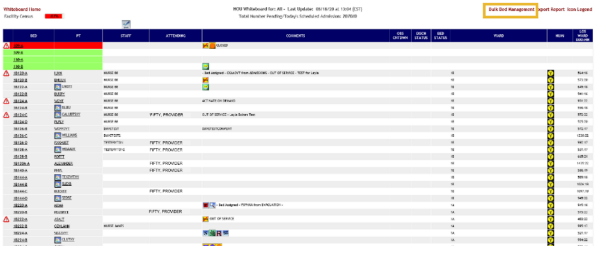 In the upper right corner of the screen, click on the Bulk Bed Management link.Figure 280 - Selecting Bed Out of Service Reason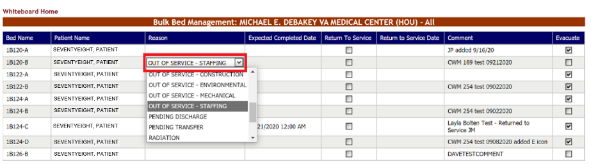 Double-click on the Bed Reason for the beds you would like to make changes on and make your selection from the drop-down menu.Figure 281 - Selecting Expected Completed Date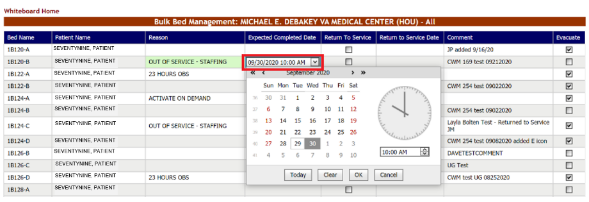 Double click on Expected Completed Date and click on the drop-down menu to select the date and time. When you have chosen the date and time, click OK.Figure 282 - Making Comments on Bed Out of Service Reason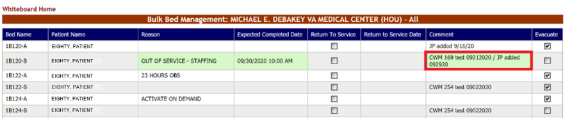 Click on Comment and type in your comments, if any.  Figure 283 - Saving Changes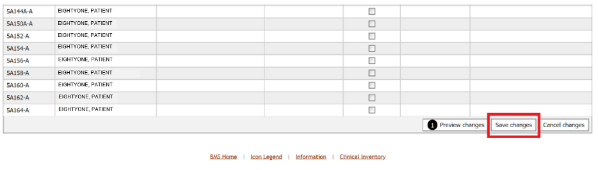 Scroll down to the bottom of the page and click on Save Changes.Figure 284 - Expected Completed Date Required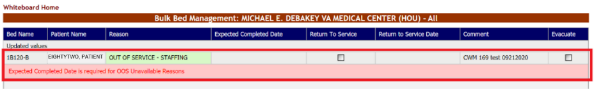 If you did not enter an Expected Completed Date for OOS Unavailable Reasons, the screen will prompt you to enter one.Returning Multiple Beds to ServiceTo return multiple beds to service at one time, follow the instructions below. You must have privileges that will allow you to do this action.From the home page, click the Ward Whiteboard link.Figure 285 - Selecting Ward Whiteboard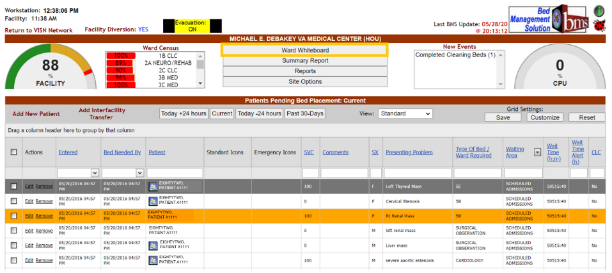 The Ward Whiteboard page is displayed as in the following image.Figure 286 - Selecting Parameters for Ward Whiteboard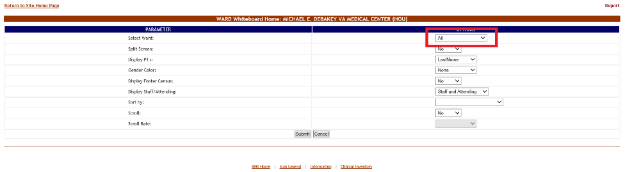 Click the arrow button of the Select Ward field to display a list of wards defined in the system and select the ward where the bed is located that you want to take out of service or select all, then press the Submit button. The list of the beds in the selected ward is displayed as in the following image.Figure 287 - Selecting Bulk Bed Management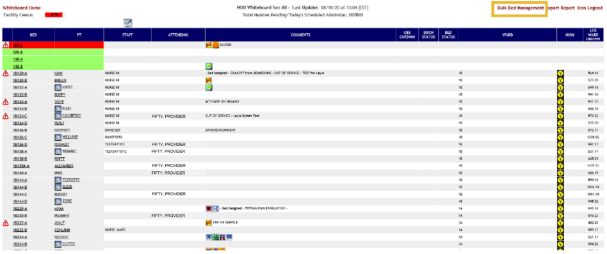 In the upper right corner of the screen, click on the Bulk Bed Management link.Figure 288 - Selecting Return to Service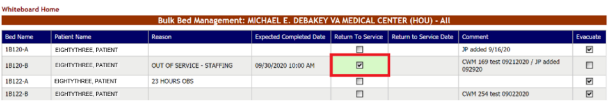 Double-click on the Return to Service column for the beds that are currently marked Out of Service and check those that you would like to return to service. If a bed is not out of service, you will not be able to select the checkbox in the Return to Service columnFigure 289 - Selecting Return to Service Date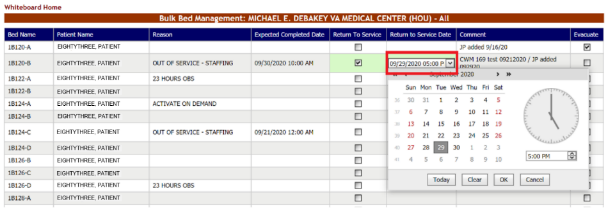 Double click on Return to Service Date and click on the drop-down menu to select the date and time. When you have chosen the date and time, click OK.Figure 290 - Making Comments on Return to Service Date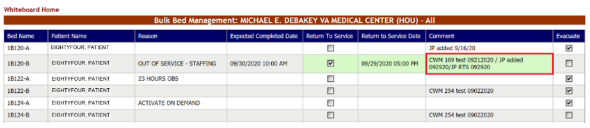 Click on Comment and type in your comments, if any.  Figure 291 - Saving Changes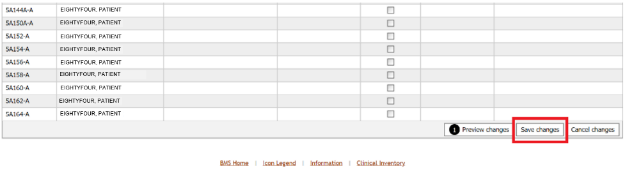 Scroll down to the bottom of the page and click on Save Changes.Updating Multiple Patients with the Evacuation IconTo update multiple patients with the Evacuation Icon at one time, follow the instructions below. You must have privileges that will allow you to do this action.From the home page, click the Ward Whiteboard link.Figure 292 - Selecting Ward Whiteboard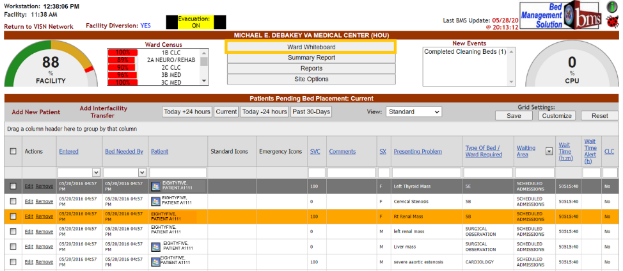 The Ward Whiteboard page is displayed as in the following image.Figure 293 - Selecting Parameters for Ward WhiteboardClick the arrow button of the Select Ward field to display a list of wards defined in the system and select the ward where the bed is located that you want to take out of service or select all, then press the Submit button. The list of the beds in the selected ward is displayed as in the following image.Figure 294 - Selecting Bulk Bed Management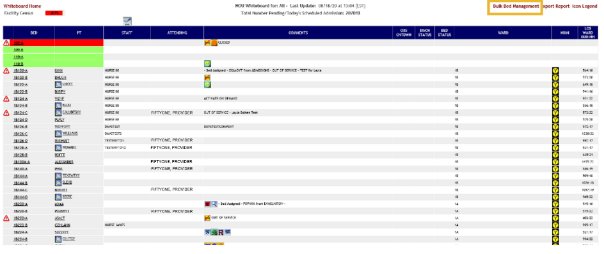 In the upper right corner of the screen, click on the Bulk Bed Management link.Figure 295 - Selecting Evacuation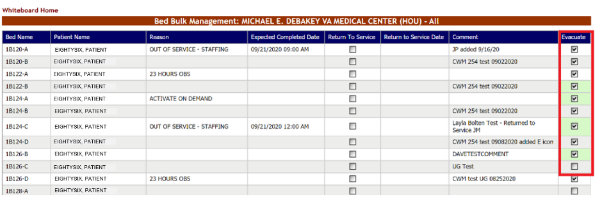 Double-click on all the beds you would like to evacuate.Figure 296 - Saving Changes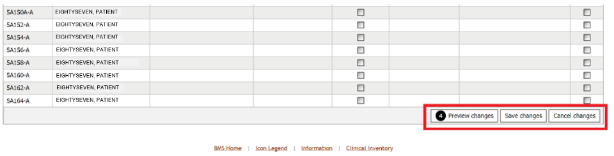 Scroll down to the bottom of the page and click on Save changes.Adding/Removing the Evacuation IconTo Add or Remove the Evacuation Icon from a patient, follow the instructions below. From the home page, click the Ward Whiteboard link.Figure 297 - Selecting Ward Whiteboard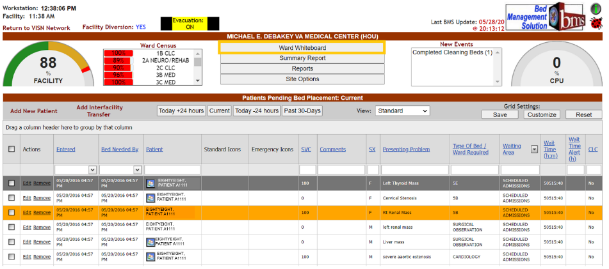 The Ward Whiteboard page is displayed as in the following image.Figure 298 - Selecting Parameters for Ward Whiteboard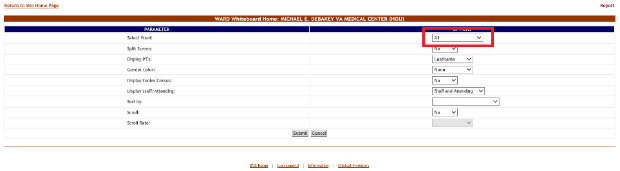 Click the arrow button of the Select Ward field to display a list of wards defined in the system and select the ward where the bed is located that you want to take out of service or select all, then press the Submit button. The list of the beds in the selected ward is displayed as in the following image.Figure 299 - Selecting a Bed/Patient from the Ward Whiteboard Page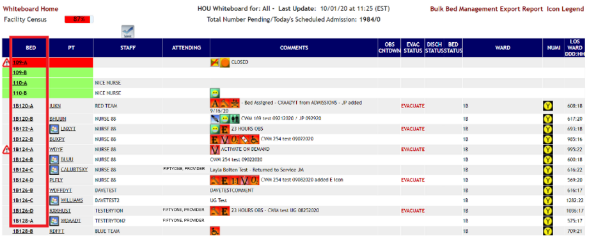 Click the bed code link of the bed you want to take out of service. The WARD Whiteboard page is displayed as in the following image.Figure 300 - Add/Remove Evacuate Patient Icon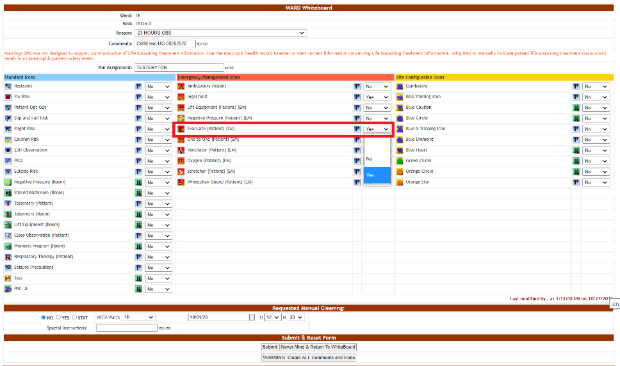 To edit the Evacuate Patient icon to the selected bed select “yes” or “no” from the field to the right of the icon then press the Submit button. A screen is displayed confirming the modification of the record in the database.Figure 301 - Ward Whiteboard Home – Bed/Patient Flagged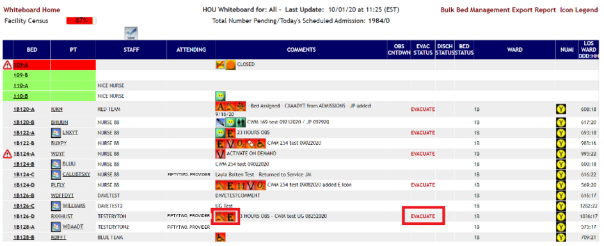 If “yes” was selected, the Evacuate Patient icon will be displayed in the Comments column of the selected bed and EVACUATE will appear in the Evac Status column. If “no” was selected, the Evacuate Patient Icon will be removed. Figure 302 - Bulk Bed Management Page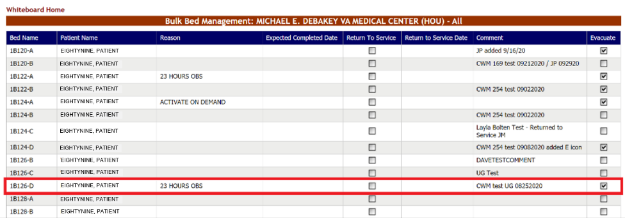 Then click on the Bulk Bed Management link on the Ward Whiteboard home page to verify that the Evacuation icon has been added/removed on that page. (You can also remove the Evacuation Patient Icon from the patient by checking/unchecking the box in the Evacuate column on this page).Figure 303 - Select Patient in Patient Pending Bed Placement List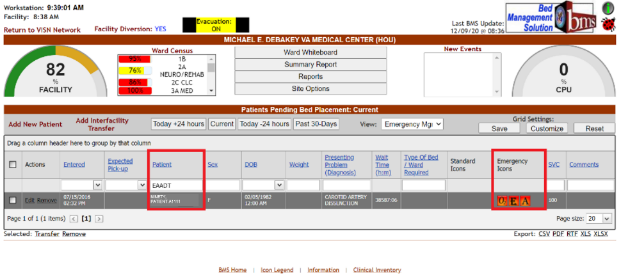 Look up the patient you would like to edit by typing their last name in the Patient search box or select a patient from the listFigure 304 - Edit Details of the Patient 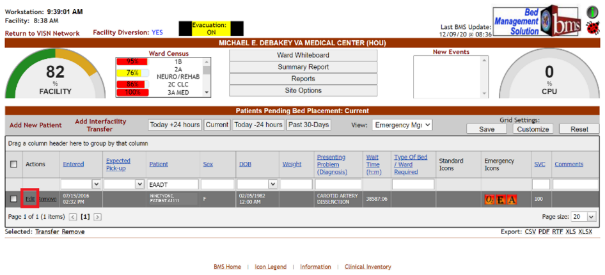 To edit the details of an entry from the Patients Pending Bed Placement list click the corresponding Edit link. The following page is displayed:Figure 305 - Editing Patients Pending Bed Placement View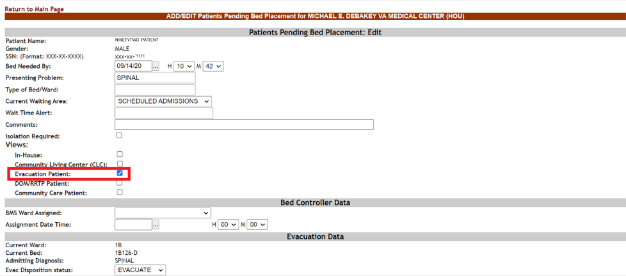 To Add/Remove Evacuation Patient status select the checkbox next to Evacuation Patient in Views.Click Submit at the bottom of the page to save changes. A screen is displayed confirming the modification of the record in the database.Figure 306 - Ward Whiteboard Home Page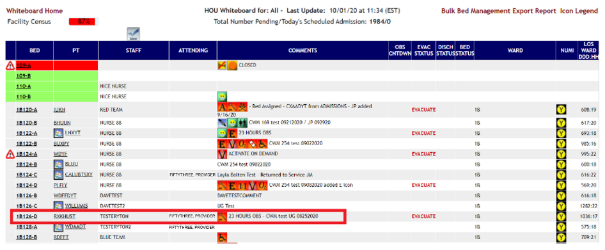 To verify that the Evacuation icon has been added/removed, go the Whiteboard Home page and the patient record shows that the Evacuation Icon has been added/removed. Figure 307 - Bulk Bed Management Page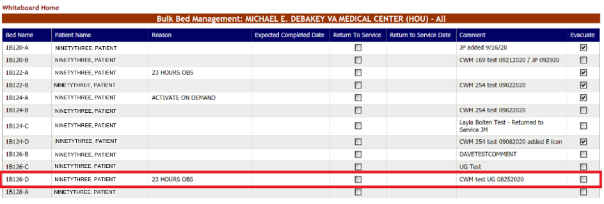 Then click on the Bulk Bed Management link on the Ward Whiteboard home page to verify that the Evacuation icon has been added/removed on that page.Generate the Ward Whiteboard Report for the Selected Wards In the Ward Whiteboard Home page click the Export Report link in the upper right corner of the page. The report is presented as in the following image:Figure 308 - Ward Whiteboard Report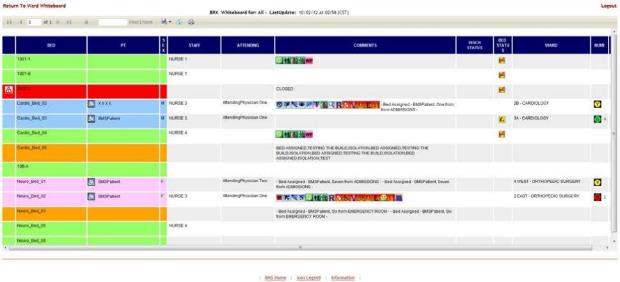 The Ward Whiteboard PageThe Ward Whiteboard page is accessible from the Ward Whiteboard Home page by clicking the corresponding bed code link in the BED column.Figure 309 - The Ward Whiteboard Page 

The Ward Whiteboard page presents information about the selected bed and allows the user to perform various operations such as taking the bed out of use, enabling/disabling patient risk flags, requesting manual cleaning.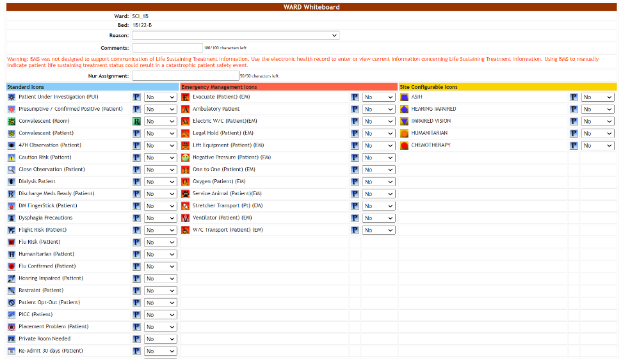 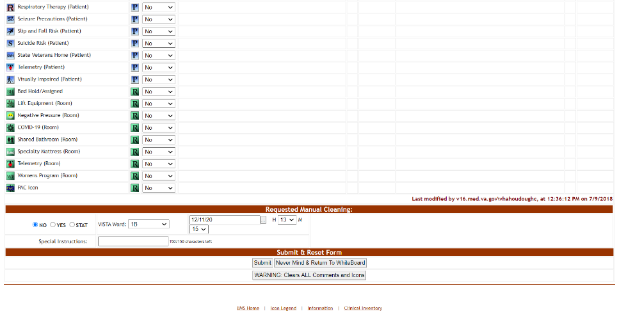 Note:  Users are discouraged from using the words DNR/DNI in the comment of the Ward Whiteboard or using any icon to represent DNR/DNI on the Ward Whiteboard.The following data is available for each bed:Table 57 - Bed ParametersRequest Cleaning/EMS Services for a BedIn the Ward Whiteboard page, in the Request Manual Cleaning Area select “Yes” then enter the date and time when the bed needs to be clean. Enter all relevant comments in the Special Instructions field then press the Submit button.Alternatively, from the Request Manual Cleaning Area you can select the STAT option to request an urgent bed clean operation.Once a cleaning operation has been requested for a bed, the Requested Manual Cleaning area is displayed as in the following image. Figure 310 - Request Manual Cleaning Area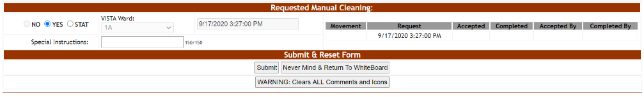 All the fields in the Requested Manual Cleaning area are disabled and the fields to the left of the area present the following data:Movement: the date and time of the movement that generated the request. Request: the date and time when the bed clean request was entered in the system.Accepted: the date and time when the bed clean request has been accepted by the EMS personnel. Accepted by: the name of the EMS user who accepted the request.NOTE: A manual stat clean or new bed clean request can only be created after the existing bed clean request has been completed.EMS SupervisorThe EMS supervisor users can access the following pages:EMS Bed Status pageEnvironmental Management Service Bed Status pageEnvironmental Management Service Bed Status – Batch Assign EMS Staff page.Environmental Management Service Bed Status PageThis page is accessed by pressing the button Go To Facility Bed Cleaning Page (EMS Staff Only) from the BMS User Login page. The EMS Bed Status page is displayed as in the following image.Figure 311 - EMS Bed Status Page 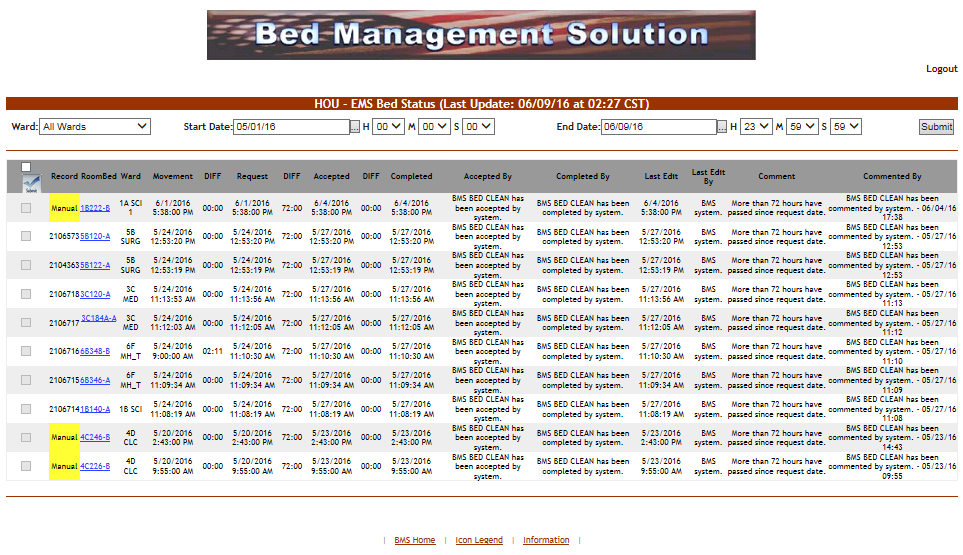 This page allows the EMS supervisor to view the requests for bed clean operations, to filter existing requests by different criteria and to select requests in order to assign them to EMS staff.In the upper part of the page the filter criteria are available: Ward – to filter the bed clean requests by the ward for which they have been requested; Start Date/Time and End Date/Time – to filter the requests by time interval when they have been requested (the Requested column).The following data is available for each request in the list:Table 58 - EMS Bed Status ParametersIn this page the user can perform the following operations: select a bed clean request in order to assign it, select several bed clean requests in order to assign them and comment a request.Assigning a bed clean requestTo assign a bed clean request follow the instructions below.In the (facility name) EMS Bed Status page click the bed code link as in the following image. NOTE: you can only select a request which has not been yet assigned. The selection box of a request already assigned will be disabled.Figure 312 - Select Bed Clean Request for Assignation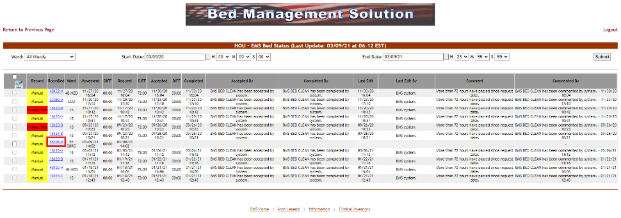 Upon selection the following screen is displayed:Figure 313 - EMS Bed Status Page – Assign Cleaning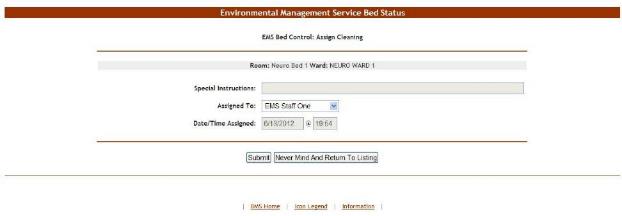 At the top of the screen the name of the current operation is presented: Assign Cleaning. The Special Instructions field displays any comments or instructions entered by the person who requested the cleaning. From the Assign to field select the EMS person to whom the cleaning operation will be assigned then press the Submit button: the EMS Bed Status page will be displayed: the Accepted by column will present the name of the user who has accepted the request. Also, the bed will be displayed in the report “EMS is currently cleaning (x) beds” in the New Events screen.In the Ward Whiteboard Home page, the “cleaning bed” icon will be displayed next to the bed name as in the following image.Figure 314 - Ward Whiteboard – Cleaning Bed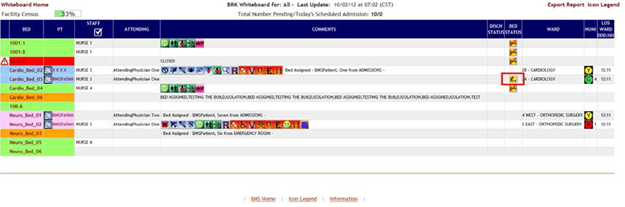 Assigning a batch of bed clean requestsTo assign a batch of bed clean requests follow the instructions below.In the (facility name) EMS Bed Status page click the selection box of all the bed clean requests you want to assign as in the following image.NOTE: you can only select a request which has not been yet assigned. The selection box of a request already assigned will be disabled.Figure 315 - Select Several Bed Clean Requests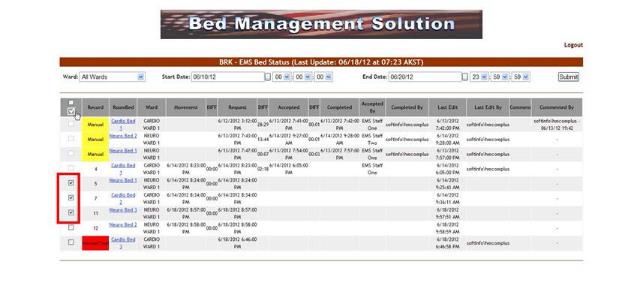 Then click the Batch Assign EMS staff button  at the top of the column. Upon selection the following screen is displayed: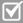 Figure 316 - Assign Several Bed Clean Requests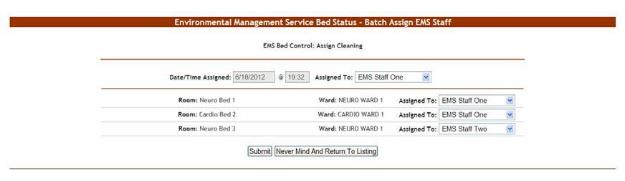 A list of the selected requests is displayed. You can assign all the requests to the same person or you can assign each request to a different person. Use the arrow button of the Assigned To: fields drop down box to display the available personnel. Click the Submit button to enter the data into the system.Commenting a Bed Clean Request To enter comments for a bed clean request, follow the instructions below.In the (facility name) EMS Bed Status page click the bed code link as in the following image. NOTE: you can only enter comments for a request which has been assigned.Figure 317 - Select a Bed Clean Request for Comment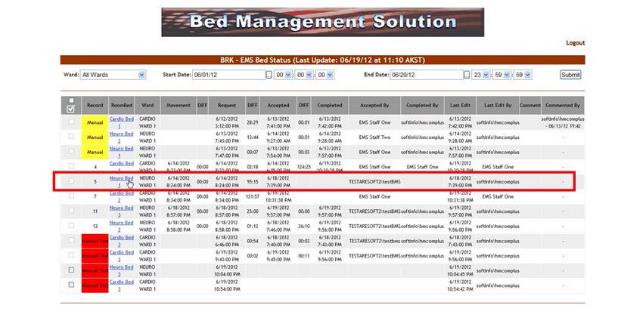 Upon selection the following screen is displayed:Figure 318 - EMS Bed Status Page – Comment Bed Clean Request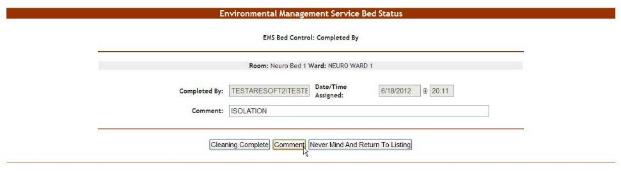 In the Comment field enter any relevant comments. Click the Comment button to save the comment.New Comment on a Bed after it has been Marked Clean To enter a new comment on a bed that has already been marked clean, follow the instructions below.In the (facility name) EMS Bed Status page click the bed code link as in the following image. Figure 319 - Select a Bed for a New Comment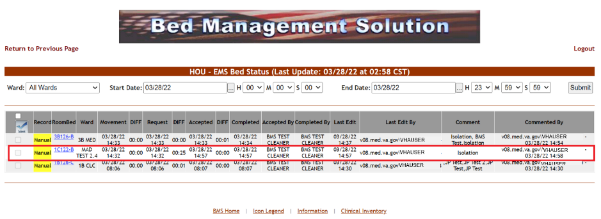 In the Comment field, clear the old comment and enter a new comment. Click the Comment button to save the comment.Figure 320 - EMS Bed Status Page – New Comment on Clean Bed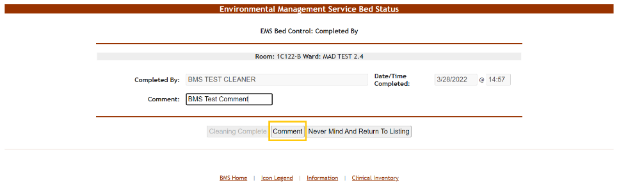 Upon saving, the following screen is displayed showing multiple comments on the bed:Figure 321 - EMS Bed Status Page – Showing Multiple Comments on a Bed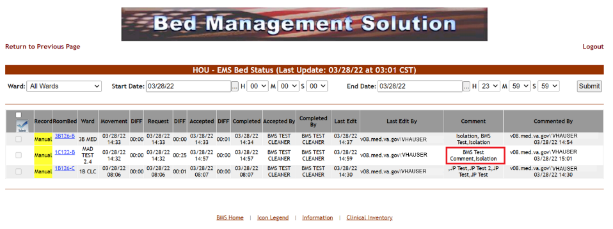 EMS UsersThe EMS users can access the following pages:The (facility name) EMS Bed Status pageThe Environmental Management Service Bed Status pageEnvironmental Management Service Bed Status PageThis page is accessed by pressing the button Go To Facility Bed Cleaning Page (EMS Staff Only) from the BMS User Login page. The EMS Bed Status page is displayed as in the following image.Figure 322 - EMS Bed Status Page – EMS User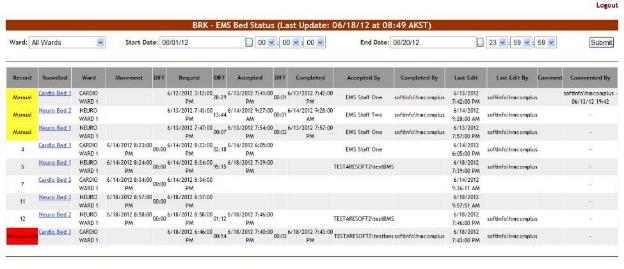 This page allows the EMS user to view the requests for bed clean operations, to filter existing requests by different criteria and to select requests in order mark them as completed or to enter comments.In the upper part of the page the filter criteria are available: Ward – to filter the bed clean requests by the ward for which they have been requested; Start Date/Time and End Date/Time – to filter the requests by the date/time when they have been requested (the Requested column).The following data is available for each request in the list:Table 59 - EMS Bed Status ParametersIn this page the user can perform the following operations: select a bed clean request(s) in order to mark it as completed and comment a request.Assigning a bed clean requestTo assign a bed clean request follow the instructions below.In the (facility name) EMS Bed Status page click the bed code link as in the following image. NOTE: you can only select a request which has not been yet assigned.Figure 323 - EMS Bed Status Page – Select Bed Clean Request for Assigning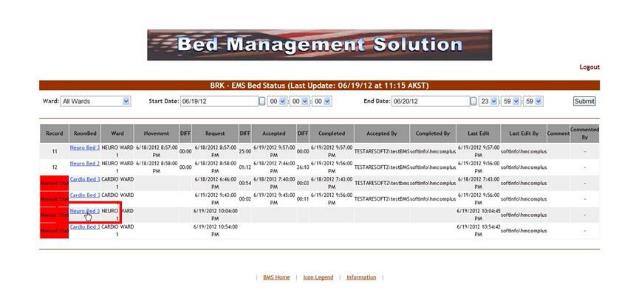 Upon selection the following screen is displayed:Figure 324 - EMS Bed Status Page – Assign Cleaning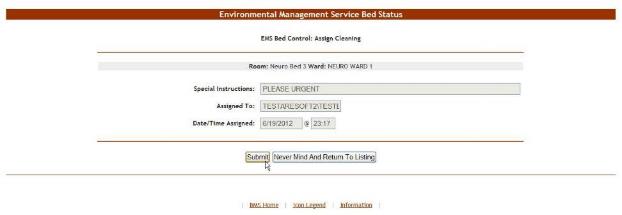 At the top of the screen the name of the current operation is presented: Assign Cleaning. The Special Instructions field displays any comments or instructions entered by the person who requested the cleaning. The field Assign to displays the name of the current EMS user who is assigning a bed request to him/her self. The Date/Time Assigned field displays the current date and time. Press the Submit button. The EMS Bed Status page will be displayed. The Accepted by column will present the name of the user who has accepted the request. Also, the bed will be displayed in the report “EMS is currently cleaning (x) beds” in the New Events screen.In the Ward Whiteboard Home page, the “cleaning bed” icon will be displayed next to the bed name as in the following image.Figure 325 - Ward Whiteboard – Cleaning BedMark a Bed Clean Request as CompletedTo mark a bed clean operation as completed follow the instructions below.In the (facility name) EMS Bed Status page click the bed code link as in the following image.Figure 326 - Select Bed Clean Request to Mark as Completed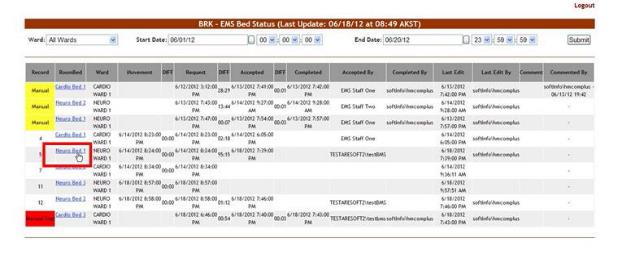 Upon selection the following screen is displayed:Figure 327 - EMS Bed Status Page – Completed Cleaning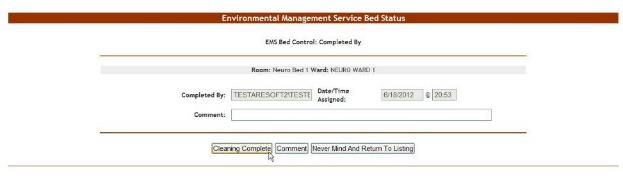 At the top of the screen the name of the current operation is presented: Completed by. Click the Cleaning Completed button to mark the bed as “cleaned”.In the Ward Whiteboard Home page, the “cleaned” icon will be displayed next to the bed name as in the following image.Figure 328 - Ward Whiteboard – Clean Bed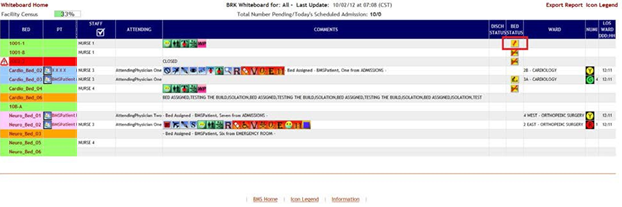 EMS Staff Page for Mobile Devices EMS staff can access the BMS Web page for mobile devices at the URL setup by their local IS staff. The URL is setup like this link - https://<servername>.gov/EMSMobileLogon?code=BRK.The “BRK” is the 3-digit facility code. Make sure you use the code of the facility you want to access. The following page is displayed.Figure 329 - EMS Staff Page for Mobile Devices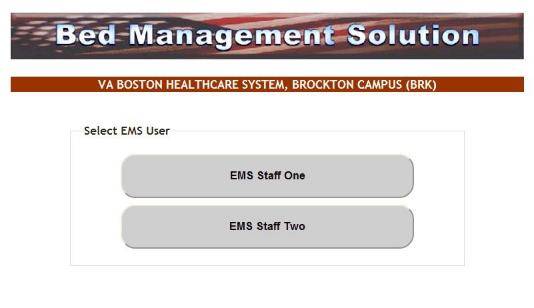 Select the EMS user name: the following page is displayed.Figure 330 - EMS Staff Page for Mobile Devices – User Login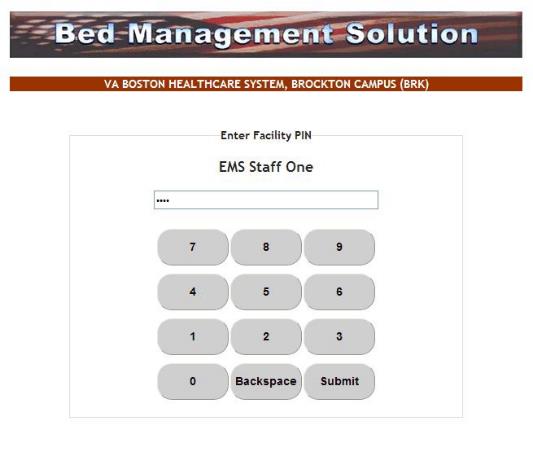 Enter the PIN associated to your EMS user name then press the Submit button: the following page is displayed.Figure 331 - EMS Staff Page for Mobile Devices – User Home Page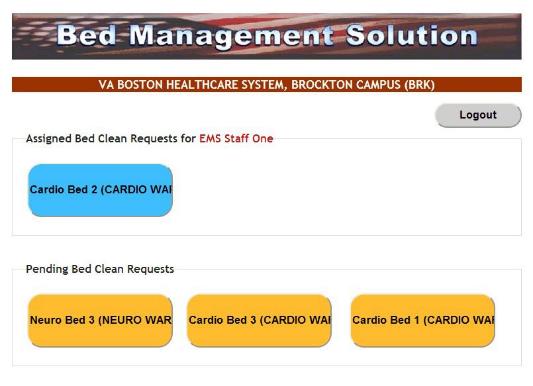 The blue buttons in the upper part of the screen represent bed clean requests which have been assigned to the current EMS user. Clicking a blue button will mark the request as “completed” and will cause the button to disappear.The yellow buttons in the lower part of the screen represent bed clean requests which have not yet been assigned to any EMS personnel. Clicking a yellow button will assign the pending request to the current user and will cause the yellow button to be displayed as a blue button in the upper part of the screen.Figure 332 - EMS Staff Page for Mobile Devices – Pending to Assigned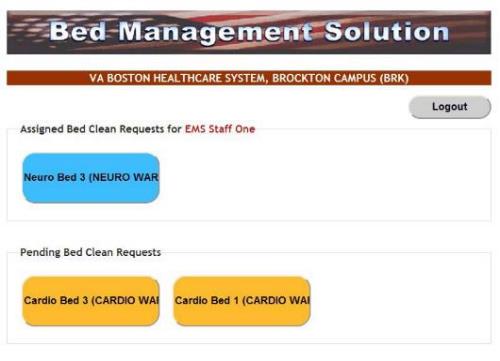 VISN UsersVISN User can access the VISN Network Bed Boards Page.VISN Users----Please Note: This page allows the user to keep track of Veteran Patients who are currently being treated in community hospitals on Fee Basis or requiring a service that the current facility does not provide or cannot accommodate the patient. In other words, this is a list of patients that could not be admitted to a VA facility or in need of care not available at the facility they currently are admitted.VISN Network Bed Boards PageThe VISN Bed Boards page is displayed after logging in the BMS system.From the current facility home page, the VISN Bed Boards page is accessible by clicking the link Return to VISN Network.From the National/Regional BMS home page the VISN Bed Boards page is accessible by the clicking the corresponding VISN link.The VISN Bed Boards page is displayed as in the following image.Figure 333 - VISN Bed Boards Page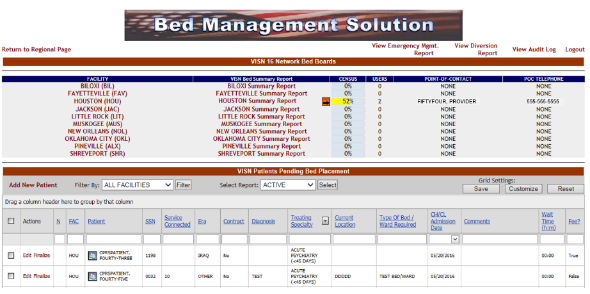 This page allows the user to keep track of Veteran Patients who are currently being treated in community hospitals on Fee Basis or requiring a service that the current facility does not provide or cannot accommodate the patient. In other words, this is a list of patients that could not be admitted to a VA facility or in need of care not available at the facility they currently are admitted.The upper part of the page presents a list of VISN facilities. Clicking one of the links in the Facility column will display the corresponding home page of the selected facility.The VISN Bed Summary Report link (the column title) will generate a bed summary report for all the facilities in the current VISN. (See VISN Bed Summary Report for details). The links in the VISN Bed Summary Report column will display the bed summary report for the corresponding facility.The Census fields display the bed occupancy percentage of the facility. The Users column displays the number of users currently logged on the facility site.The links in the Point of Contact column will automatically connect to your default email client (such as Outlook for example) and will open a New Message window that can be used to send an email to the corresponding facility. The POC Telephone column displays the telephone number for the facility.The View Audit Log link provides access to the Audit reports, for details on the Audit reports see the section Audit Log Report Page.The View Diversion Report link provides access to the Diversion reports. The VISN Diversion Report link is on the upper right of the page. Select View Diversion Report.Figure 334 - VISN Bed Board Page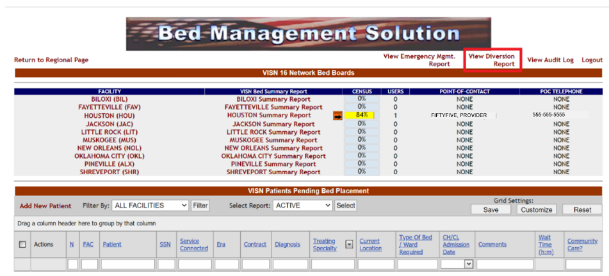 Figure 335 - Select Diversion Report Type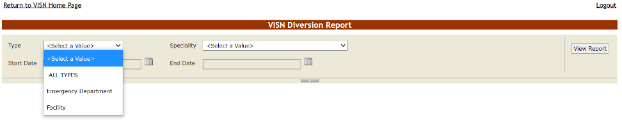 Figure 336 - Select Diversion Report Specialty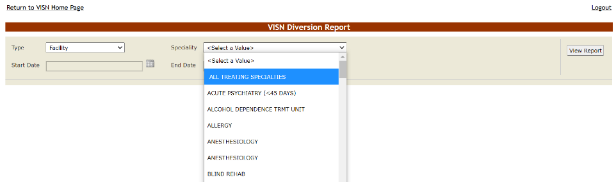 Figure 337 - Select Diversion Report Date Ranges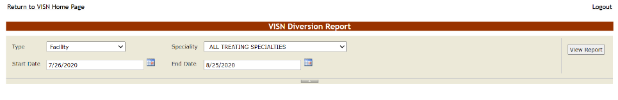 Figure 338 - VISN Diversion Report Results The title of the report is displayed in the upper part of the page. Navigation and display tools are available in the toolbar displayed across the screen. Place the mouse cursor over a button to display the corresponding tooltip.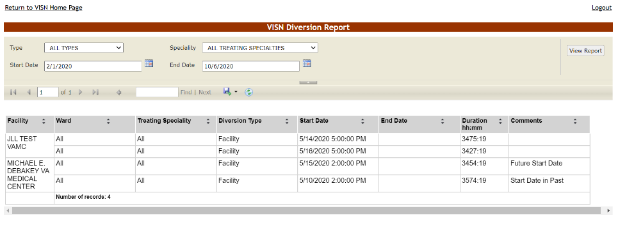 The report can be exported to a series of formats available when clicking the Save button. Once exported, the Print button allows the site user to send the generated report to a printer.The following data is available for each entry:Table 60 - VISN Diversion Report ParametersThe View Emergency Mgmt. Report link provides access to the various Emergency reports. This report provides information that can be printed and used in case of an emergency:Roster report is a listing of those patients needing to be evacuated and transported out of the facility;Regulate report provides a worksheet that can be used with some prefilled information such as admitting diagnosis;Manifest report can be used by those actually evacuating the patient such as the driver/attendant of the bus or vehicle.Patient Transfer report is a report listing patients transferred and the facility or ward from which the patient was transferred. The emergency management report presents a list with all the patients that need to be evacuated in case of emergencyTo generate the emergency management report, follow the instructions below.The VISN Emergency Mgmt. Report link is on the upper right of the VISN Bed Board page. Select View Emergency Mgmt. Report. Figure 339 - VISN Bed Board Page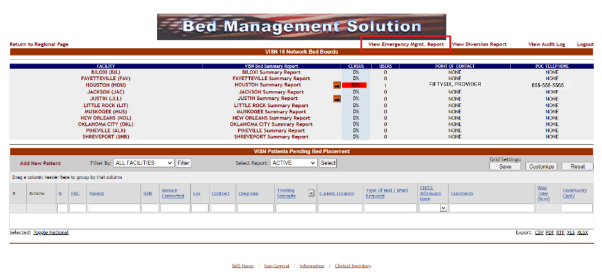 The following page is displayed:Figure 340 - Select Emergency Management Report Type and Facility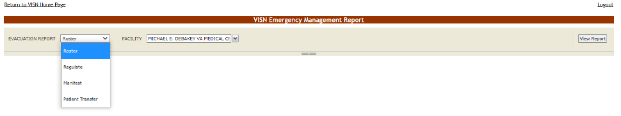 From the EVACUATION REPORT field select one of the display options for the report: Roster, Regulate or Manifest. From the Facility field select the facility or all facilities for which you want to generate the report. Below is an example of a report displayed with the Roster display option.Figure 341 - VISN Emergency Management Report – Roster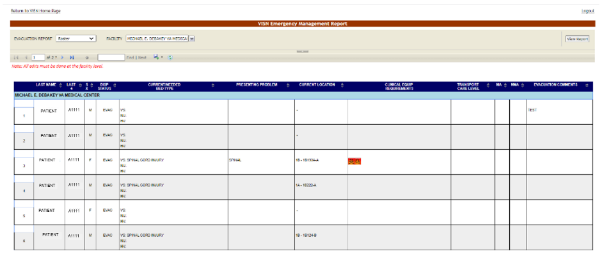 Below is an example of a report displayed with the Regulate display option.Figure 342 - VISN Emergency Management Report – Regulate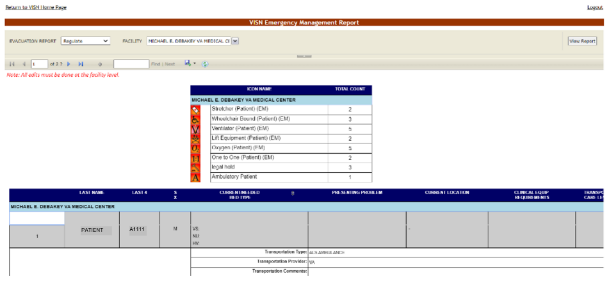 Below is an example of a report displayed with the Manifest display option.Figure 343 - VISN Emergency Management Report – Manifest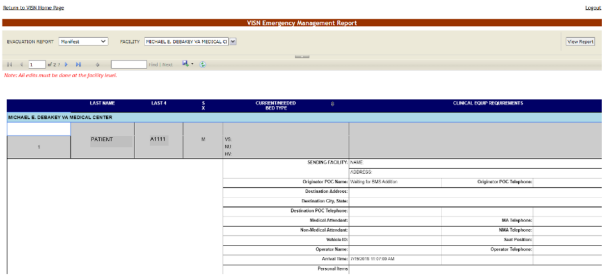 Below is an example of a report displayed with the Patient Transfer display option.Figure 344 - VISN Emergency Management Report – Patient Transfer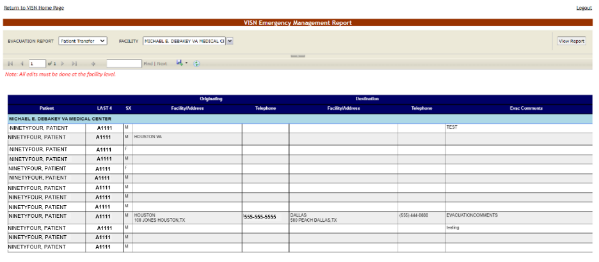 The following data is available for the reports:Table 61 - VISN Emergency Management Reports ParametersThe lower part of the page presents the list of patients currently in community hospitals, who are benefitting from VA coverage, and who might be admitted to a VA facility.At the top of the list, the following filter/order options are available:Filter by: this field allows the user to select the facility for which he/she wants to display the patients pending bed placement.Select report: this drop-down field allows the user to organize the list of Patients in Community Hospitals according to the following criteria:ActiveContractDate auditDispositionsFor each entry in the list, the following data is available:Table 62 - Patients Pending Bed Placement - ParametersThe Add New link allows the VISN user to add a new patient to the list.The Edit link allows the VISN user to modify/update some of the patient data as per communications with community hospital staff.The Finalize link allows the VISN user to finalize the patient’s stay in the community hospital: after being discharged from the community hospital, the patient might be admitted to the VA facility or go home.The Toggle National link (After selecting one or more patients) will toggle multiple patients to the National board. An “X” will appear in the National (“N”) column.Adding a Patient to the Patients Pending Bed Placement ListFrom the home page of your facility, click the link Return to VISN Network to display the page in the following image.Figure 345 - Adding a Patient to Patients Pending Bed Placement List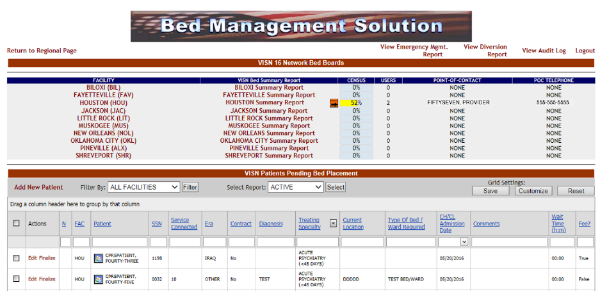 When adding a patient to the VISN Patients Pending Bed Placement list BMS will verify if the patient SSN exists in the system (if the patient is registered in VistA or if of the patient has been admitted before to a VA facility).In the area VISN Patients Pending Bed Placement, click the Add New Patient link: the following page is displayed.Figure 346 - VISN Interfacility Transfer Sheet – Select Patient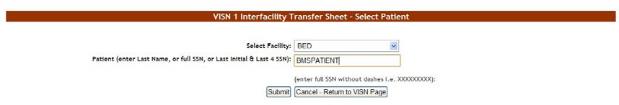 From the Select Facility field select the name of the VA facility that the patient is associated with. In the Patient field, enter either the patient SSN number or the patient name following the instructions on screen, then press the Submit button. The following page is displayed.Figure 347 - VISN Interfacility Transfer Sheet – Select Patient from List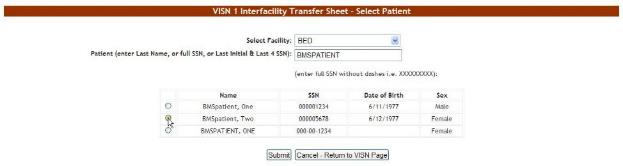 If there are several patients in the system with the same name, the system presents a list with details of the patients so that you can identify the patient you need.If the patient SSN is not found in the system a warning is displayed on screen. Press the Submit button to register the patient in the system. The following screen is displayed:Figure 348 - VISN Interfacility Transfer Sheet – Enter Patient Data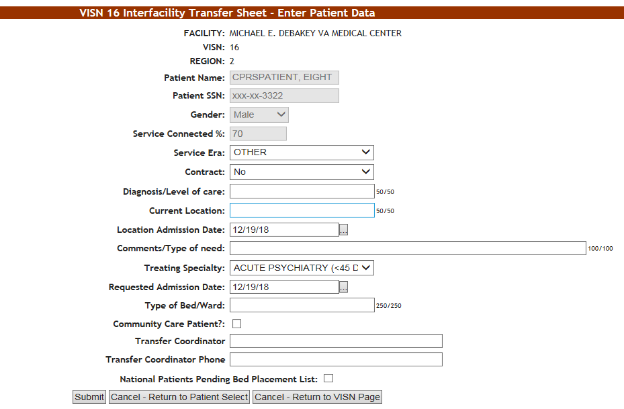 The name of the current facility, the VISN it belongs to, the Region, the patient SSN and full name are displayed.Enter the following data:Table 63 - Interfacility Transfer ParametersClick the Submit button to enter the data into the system.A screen is displayed confirming the successful registration of the record in the database.Editing the Details of a Patient in the Patients Pending Bed Placement ListTo edit the details of a patient from the list Patients Pending Bed Placement click the corresponding Edit link: the VISN Interfacility Transfer Sheet – Select Patient screen is displayed as in the following image.Figure 349 - Editing the Details of a Patient in the VISN Patients Pending Bed Placement List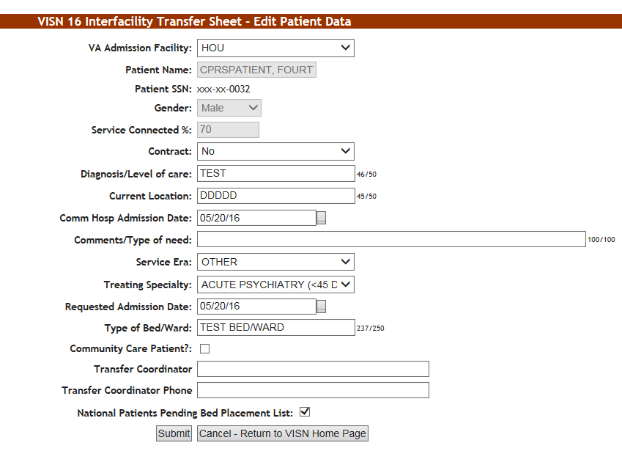 Modify existing data as necessary then click the Submit button to enter it into the system. A screen is displayed confirming the modification of the record in the database.Finalizing a Patient’s Stay in the Community HospitalTo register the end of a patient’s stay in a community hospital, from the list Patients Pending Bed Placement click the corresponding Finalize link. The Finalize Patient Data page is displayed as in the following image.Figure 350 - Finalize a Patient’s Stay in Community Hospital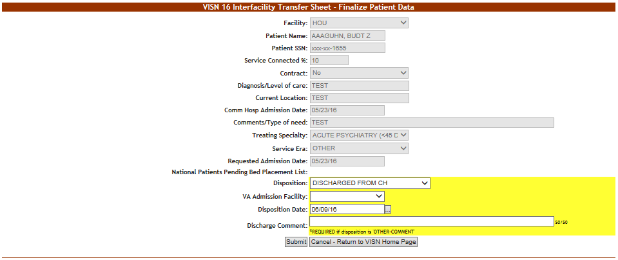 The following additional fields are available:Disposition: the disposition with which the patient’s stay in the community hospital has ended. The following options are available in this field:VA ADMISSION-MOVE TO SITEREFUSED VA CAREEXPIREDDISCHARGED FROM COMMUNITY HOSPITALOTHER-COMMENTVA Admission Facility: from the available options, select the VA facility where the patient will be (re-) admitted.Disposition Date: the current date is displayed, to change it, use the available options.Discharge Comment: the VISN user can enter any comments relevant for the operation. If the option Other has been selected from the Disposition field the VISN user will be required to fill in a comment in this field.A screen is displayed confirming the modification of the record in the database.When pressing the Finalize link attached to a transfer in the VISN Patients Pending Bed Placement list the VISN user registers the end of a patient’s stay in a community hospital and the patient’s name will no longer appear in the list Patients Pending Bed Placement. An admission to a VA facility will follow.VISN Bed Boards ReportsIn the VISN Bed Boards page several reports are available as shown in the image below.Figure 351 - VISN Bed Boards Page – Summary Reports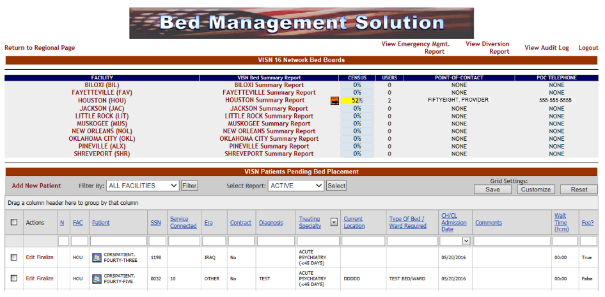 The available reports are: VISN Bed Summary Report, the Summary Report corresponding to each facility in the VISN and the reports related to the Patients Pending Bed Placement. Details about these reports are available in the following sections.VISN Bed Summary ReportThe VISN Bed Summary Report link (the column title) will generate a bed summary report for all the facilities in the current VISN. On the VISN Bed Boards Page, select the Facility for which you would like a Summary Report. The image below presents an example of a VISN Bed Summary Report.Figure 352 - VISN Bed Boards Page – Summary Reports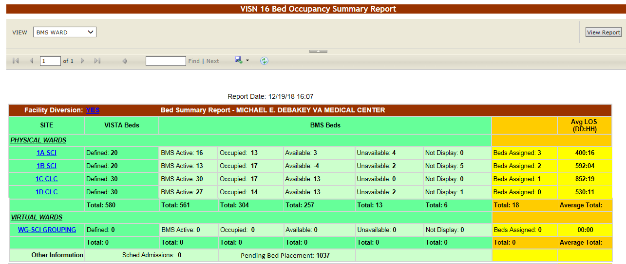 The title of the report is displayed in the upper part of the page. Navigation and display tools are available in the toolbar displayed across the screen. Place the mouse cursor over a button to display the corresponding tooltip.The report can be exported to a series of formats available when clicking the Save button. Once exported, the Print button allows the site user to send the generated report to a printer.For details on the type of data available in this report see the section Bed Occupancy Summary Report.The VISN Network Bed Boards page displays a list of facility sites in the current VISN and allows the user to view bed summary reports for each facility in the list. Access to this page is determined by the VISN/Facilities.These reports offer information about the bed occupancy situation in a facility. Simply click the link adjacent to the facility name. The report is displayed as in the following image:Figure 353 - Bed Occupancy Summary Report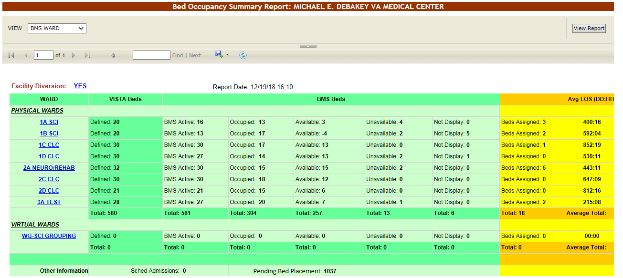 For details on the type of data available in this report see the section Bed Occupancy Summary Report.Network Active ReportThe Network Active report presents the list of patients who are currently in Community Hospitals with or without a contract. The image below presents a report of patients in community hospitals according to the active status.From the Select Report field in the VISN Patients Pending Bed Placement area select Active and press the Select button to display the report as in the following image.Select the facility from the Fac drop-down menu and select Using the Start Date and End Date fields, define the time interval for the report. After selecting the desired parameters, click the View Report button to generate the report.The report is displayed as in the following image. Figure 354 - Network Active Report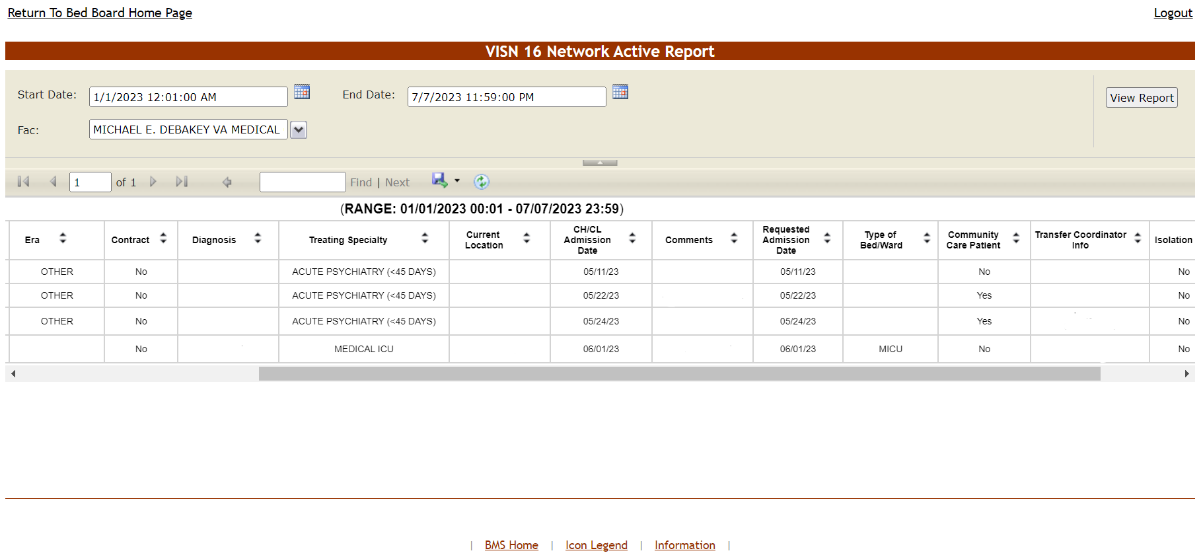 The title of the report is displayed in the upper part of the page. Navigation and display tools are available in the toolbar displayed across the screen. Place the mouse cursor over a button to display the corresponding tooltip.The report can be exported to a series of formats available when clicking the Save button. Once exported, the Print button allows the site user to send the generated report to a printer.The following data is available for each patient in the report.Table 64 - Network Active Report Network Contract ReportNetwork Contract Report presents the list of patients who are currently in Community Hospitals and/or who have been in the past in Community Hospitals, with or without a contract.From the Select Report field in the VISN Patients Pending Bed Placement area select Contract and press the Select button to display the report as in the following image.Select the facility from the Fac drop-down menu. Select the contract from the Contract drop-down menu. Using the Start Date and End Date fields, define the time interval for the report. After selecting the desired parameters, click the View Report button to generate the report.The report is displayed as in the following image.Figure 355 - Network Contract Report 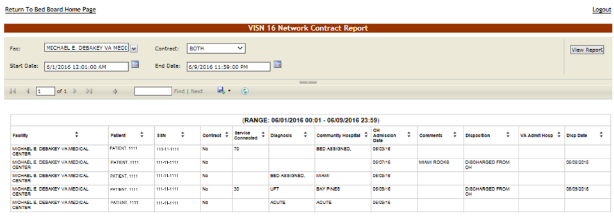 The title of the report is displayed in the upper part of the page. Navigation and display tools are available in the toolbar displayed across the screen. Place the mouse cursor over a button to display the corresponding tooltip.The report can be exported to a series of formats available when clicking the Save button. Once exported, the Print button allows the site user to send the generated report to a printer.The following data is available for each patient in the report.Table 65 - Patients in Community Hospitals - Contract ReportNetwork Audit ReportThe Network Audit Report presents a list of patients who are currently in Community Hospitals and/or who have been in the past in Community Hospitals and the user who has entered this data in the system as well as the date and time when he/she did so.From the Select Report field in the VISN Patients Pending Bed Placement area select Date Audit and press the Select button to display the report as in the following image.Select the facility from the Fac drop-down menu, select the Status or All Status from the Status drop-down menu. Using the Start Date and End Date fields, define the time interval for the report. After selecting the desired parameters, click the View Report button to generate the report.The report is displayed as in the following image.Figure 356 - Network Audit Report 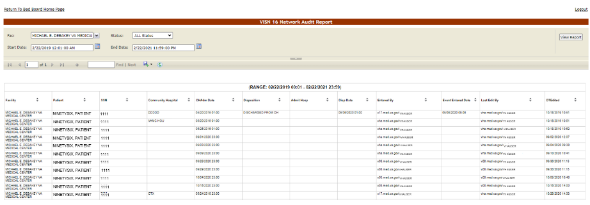 The title of the report is displayed in the upper part of the page. Navigation and display tools are available in the toolbar displayed across the screen. Place the mouse cursor over a button to display the corresponding tooltip.The report can be exported to a series of formats available when clicking the Save button. Once exported, the Print button allows the site user to send the generated report to a printer.The following data is available for each patient in the report.Table 66 - Network Audit Report Network Disposition ReportNetwork Disposition Report presents a list of patients who have been in Community Hospitals, have been discharged and have orders according to the discharge disposition.From the Select Report field in the VISN Patients Pending Bed Placement area select Dispositions and press the Select button to display the report.Select the facility from the Fac drop-down menu, select the Disposition or All Dispositions. Using the Start Date and End Date fields, define the time interval for the report. After selecting the desired parameters, click the View Report button to generate the report.The report is displayed as in the following image.Figure 357 - Network Disposition Report 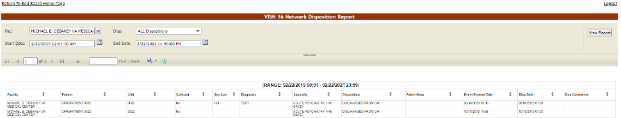 The title of the report is displayed in the upper part of the page. Navigation and display tools are available in the toolbar displayed across the screen. Place the mouse cursor over a button to display the corresponding tooltip.The report can be exported to a series of formats available when clicking the Save button. Once exported, the Print button allows the site user to send the generated report to a printer.The following data is available for each entry in the report:Table 67 – Network Disposition Report VISN Audit Log ReportsVISN Users have access to the Audit Logs as well.  They will click the View Audit Log link to access the page as in the following image.Figure 358 - Selecting Audit Log from VISN home page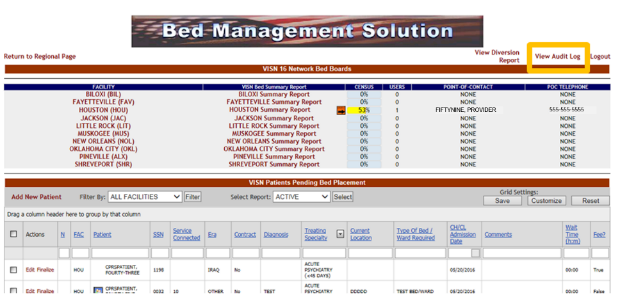 When the View Audit Log button is clicked, users are presented with the report options available via the “Select Report” parameter. Select which Reports you would like to display, as shown in the screenshot below. Note: You cannot change the VISN or Region Selection and the user must have the VISN User role as well as Audit Log to access this report.Figure 359 - VISN Users – Audit Log Report Types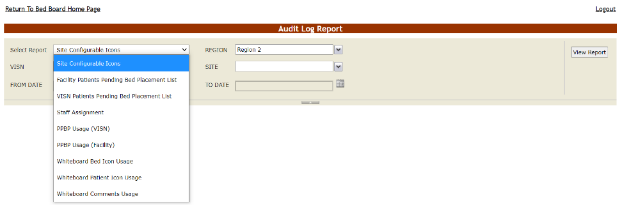 The reports available from the VISN Audit Log Page follow below.Site Configurable IconsThis report is also present on the Facility->Site Options->Audit Log page shown in section Site Configurable IconsFacility Patients Pending Bed Placement List ReportThis report is also present on the Facility->Site Options->Audit Log page shown in section Facility Patient Pending Bed Placement ListVISN Patients Pending Bed Placement List ReportThis report is also present on the Facility->Site Options->Audit Log shown in section VISN Patient Pending Bed Placement List ReportStaff Assignment ReportThis report is also present on the Facility->Site Options->Audit Log page shown in section Staff Assignment ReportPPBP Usage (VISN)This report is also present on the Facility->Site Options->Audit Log page shown in section PPBP Usage (VISN) ReportPPBP Usage (Facility)This report is also present on the Facility->Site Options->Audit Log page shown in section PPBP Usage (Facility) ReportWhiteboard Bed Icon Usage ReportThis report is also present on the Facility->Site Options->Audit Log page shown in section Whiteboard Bed Icon Usage ReportWhiteboard Patient Usage ReportThis report is also present on the Facility->Site Options->Audit Log page shown in section Whiteboard Patient Icon Usage ReportWhiteboard Comments Usage Report This report is also present on the Facility->Site Options->Audit Log page shown in section Whiteboard Comments Usage ReportRegional UsersRegional users can access the National/Regional page displayed as in the following image.Figure 360 - BMS National/Regional Home Page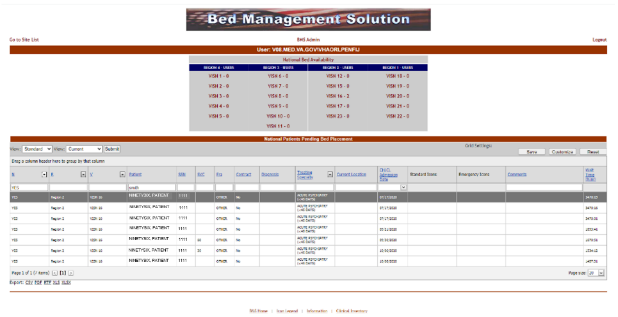 The National Bed Availability link at the center of the page generates the National Bed Availability Report, for details see the section National Bed Availability Report.A list of VISN networks grouped by regions is displayed. To display the homepage of a VISN click the corresponding link.In the lower part of the screen, a list of National Patients Pending Bed Placement List is displayed.The list can be sorted using the following criteria: REGION, VISN, and TREATING SPECIALTY. The patient list can be filtered by View and waiting time.For each patient in the list the following data is available:Table 68 - National Patients Pending Bed Placement - ParametersNational Bed Availability ReportIn the National/Regional Page click the National Bed Availability link to display the corresponding report as in the following image.Figure 361 - National Bed Availability Report – Select Criteria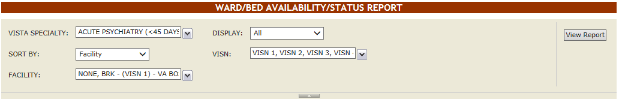 Select the VistA Specialty, the Sort and Display criteria then the Facilities and VISNs you want to include in the report then press the View Report button to display the report as in the following image.Figure 362 - National Bed Availability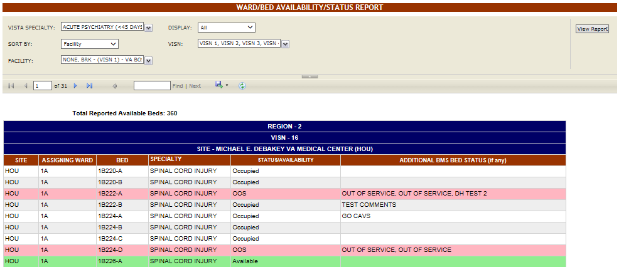 The title of the report is displayed in the upper part of the page. Navigation and display tools are available in the toolbar displayed across the screen. Place the mouse cursor over a button to display the corresponding tooltip.The report can be exported to a series of formats available when clicking the Save button. Once exported, the Print button allows the site user to send the generated report to a printer.The following data is available for each entry:Table 69 - National Beds AvailabilityNational UsersNational users can access the National/Regional page.See the previous section for details on the National/Regional page.Guest UsersThe guest user can only access the National/Regional page and the only action he/she can perform is to generate the National Bed Availability report.For details see the section National Bed Availability Report.Support UsersThe support users can access the following pages:Administration Section pageMaintain Marquee Text pageAdd/Edit BMS User pageEdit BMS Facility Settings pageEdit Sister Sites pageAdd/Edit Icon pageCommon Medical Terms pageView Audit Log pageTreating Specialty/NUMA/HAvBED Edit pageNational Waiting Area pageNational Unavailable Reason pageBackground Processors pageLog in to the Administration Section PageAfter logging in the BMS solution use the links Return to VISN Network and Return to Regional Page (in the upper left corner of the page) to display the National/Regional page as in the following image.Figure 363 - Accessing Administration Section Page from National/Regional page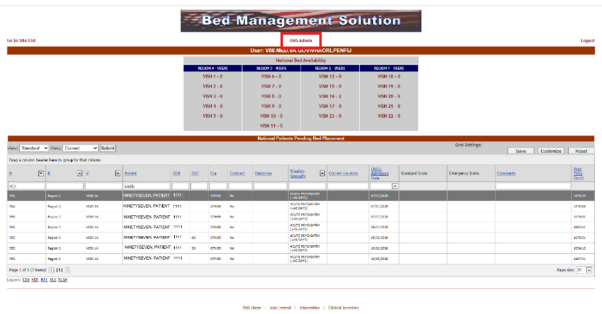 Click the BMS Admin link to access the Administration Section as in the following image.Figure 364 - Administration Section Page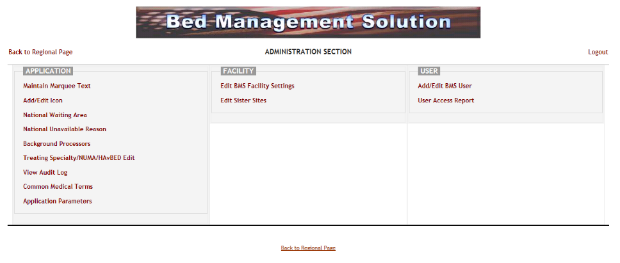 Maintain Marquee Text PageIn the main Administration section page, click the Maintain Marquee Text link to access the page in the following image.Figure 365 - Add/ Edit Marquee Text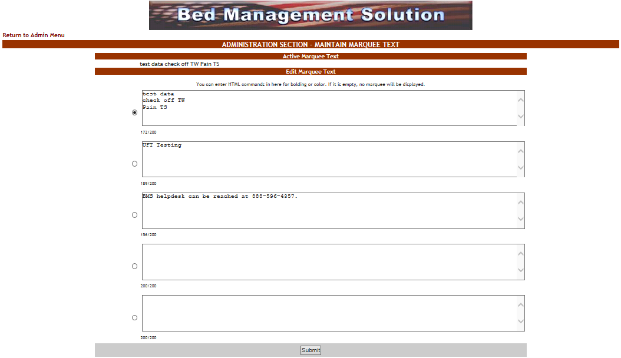 BMS Allows you to maintain 5 different marquee messages.  The current marquee text in use is selected by clicking the radio button next to the message text box.  Enter the text in any of these 5 fields, select the appropriate marquee message, then press the Submit button. You can change this text at any time according to the organization needs. Add/Edit BMS User PageIn the main Administration section page, click the Add/Edit BMS User link to access the page in the following image.Figure 366 - Administration Section – User Add/Edit Page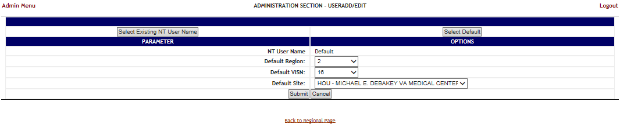 In this page the system administrator can add a new user to the list of users who have access to a certain site, also the administrator can edit the rights granted to an existing user.Adding a UserTo add a single user or to Bulk Activate users to one of the existing facility sites: in the Administration Section – User Add/Edit page click the button Select Existing NT User Name: (the user must have an account in VA’s Active Directory) click this button to display the following screen:Figure 367 - Select User to Activate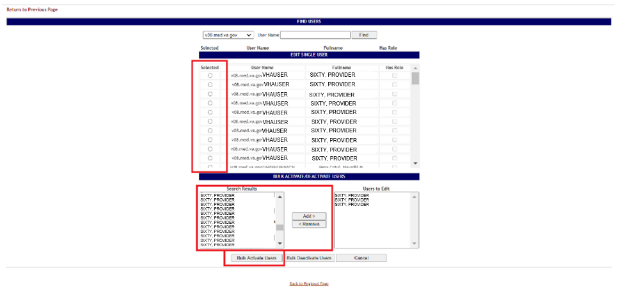 From the Local field select the domain to which the user currently belongs to. Enter part of the name of the user in the User Name field then press the Find button to locate the user.From the list in the central part of the screen select the user(s) to whom grant access to the BMS system then press the Select button. The following screen is displayed.Figure 368 - Customize BMS user rights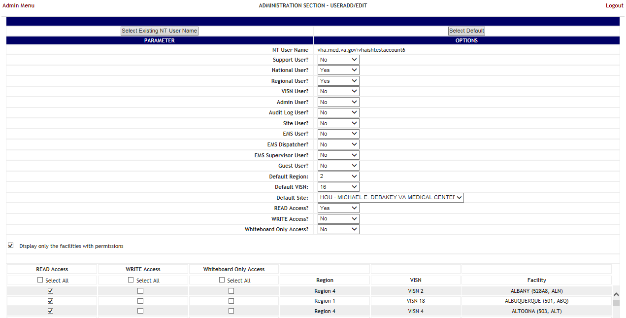 The following parameters can be set for a user of the BMS system:Table 70 - BMS User ParametersDisplay only the facilities with permissions: this option is selected by default, to see all the facilities in the system de-select this option.The list in the lower part of the screen will be updated according to the selections made in the fields in the upper part of the screen. For example, if in the National User field you selected the option No, from the Regional User, the option Yes then the list will display only the facilities in the region selected from the field Default Region.For each facility displayed in the list in the lower part of the screen you can define READ/WRITE/Whiteboard Only Access rights.After setting the desired parameters for the selected user, click the Submit button to enter the data into the system.Editing User RightsTo edit the rights granted to a user of a facility site: in the Administration Section – User Add/Edit page click the button Select Existing NT User Name: click this button to display the following screen:Figure 369 - Select User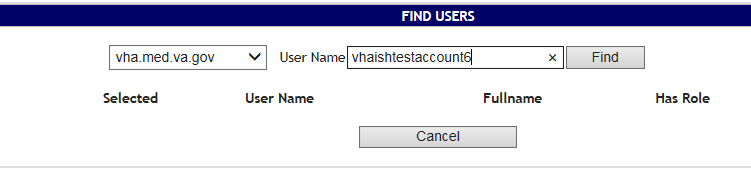 From the Local field select the domain to which the user currently belongs to. Enter part of the name of the user in the User Name field then press the Find button to locate the user.From the list in the central part of the screen select the user whose access rights you want to edit then press the Select button: the following screen is displayed.Figure 370 - Edit BMS user rights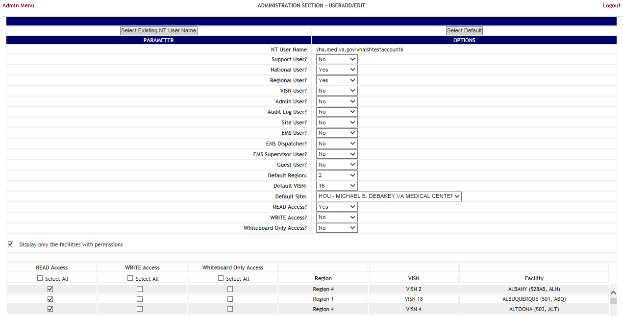 Make the appropriate changes then press the Submit button to enter the data into the system. See Adding a user for details.Deleting a UserTo delete the rights granted to a single user or to Bulk Deactivate users of a facility site: in the Administration Section – User Add/Edit page click the button Select Existing NT User Name. Click this button to display the following screen:Enter part of the name of the user in the User Name field then press the Find button to locate the user.Figure 371 - Find User NameFigure 372 - Select User to Delete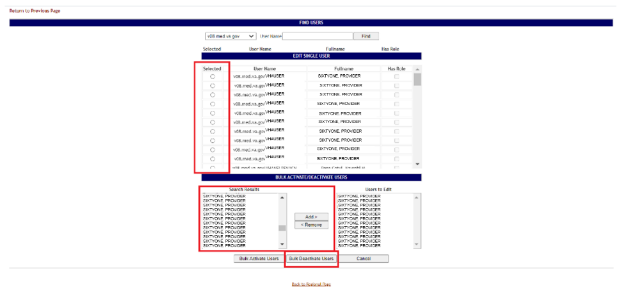 From the list in the central part of the screen select the user whose access rights you want to delete then press the Add/Edit Single User button: the following screen is displayed.Figure 373 - Customize BMS user rightsSelect No for all the parameters then press the Submit button.Edit BMS Facility Settings PageIn the main Administration section page, click the Edit BMS Facility Settings link to access the page in the following image.Figure 374 - Edit BMS Site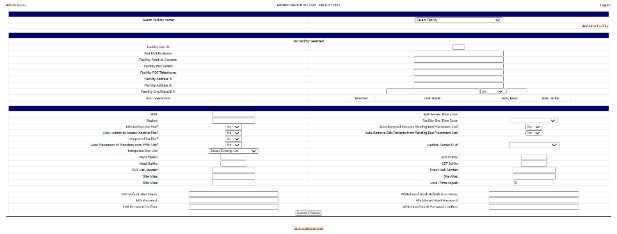 
In this page the user can edit the settings of a BMS facility site.Select Facility Name: click the arrow button of this field to display a list of existing facilities. The following parameters can be set for a Facility in the BMS system:Table 71 - BMS Site ParametersAfter setting the desired parameters for the selected user, click the Submit button to enter the data into the system.Deactivate and Reactivate SitesIn the main Administration section page, click the Edit BMS Facility Settings link to access the page in the following image.Figure 375 - Administration Section – Facility Edit Screen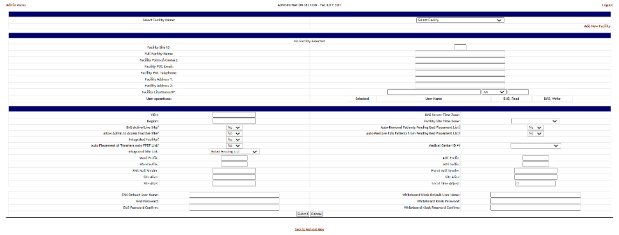 Under the Select Facility Name section, choose the Facility you would like to deactivate.Figure 376 - Administration Section – Facility Edit Screen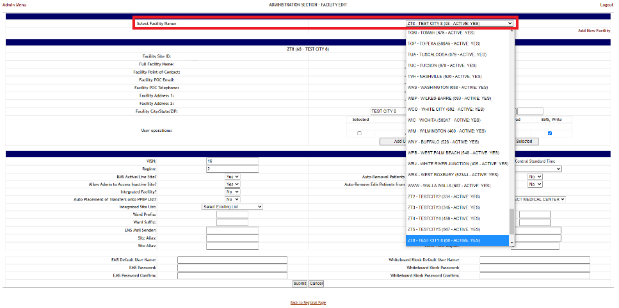 Select No from the BMS Active/Live Site field to make the Facility inactive.  Figure 377 - Facility Edit Screen – Active/Live Site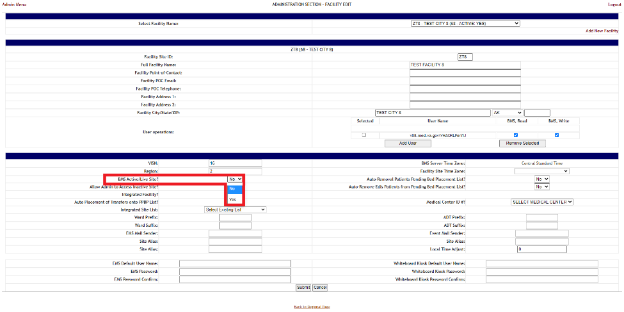 Choose Yes or No from the Allow Admin to Access Inactive Site field.Figure 378 - Facility Edit Screen – Admin Access to Inactive Site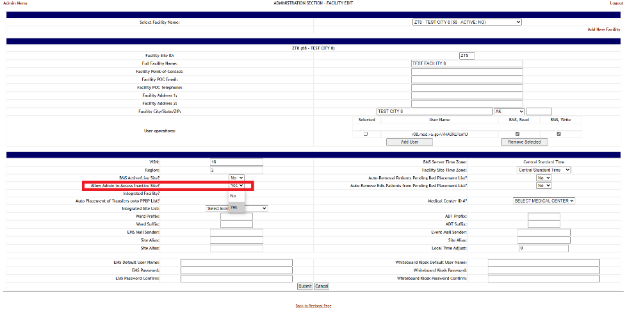 Once you have made your changes, press Submit. A screen is displayed that the Facility has been updated.Figure 379 - VISN Network Bed Board Page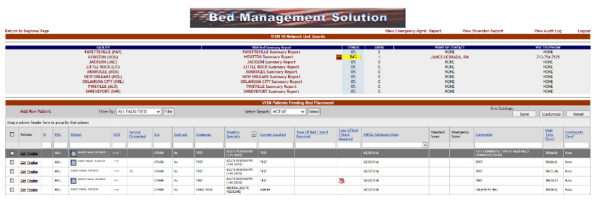 To view that the Facility was inactivated, return to the Regional Page and choose the VISN in which the Facility is located, and you will see that the Facility was inactivated and does not show in the Facility List.Auto-Remove EDIS Patients from PPBP ListIn the main Administration section page, click the Edit BMS Facility Settings link to access the page in the following image.Figure 380 - Administration Section – Facility Edit ScreenUnder the Select Facility Name section, choose the Facility you would like to Auto-Remove EDIS Patients from PPBP list.Figure 381 - Administration Section – Facility Edit Screen
Select Yes from the Auto-Remove EDIS Patients from Pending Bed Placement List field to Auto-remove patients.Figure 382 - Facility Edit Screen – Auto-Remove EDIS patients from Pending Bed Placement List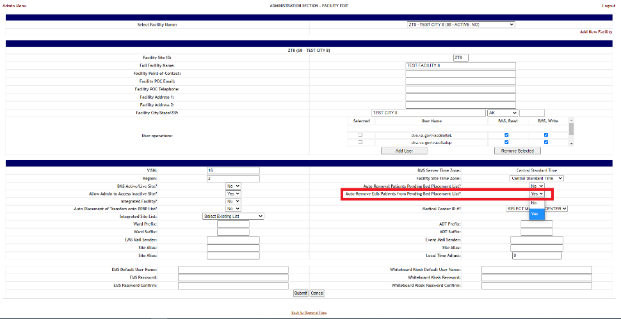 Once you have made your changes, press Submit. A screen is displayed that the Facility has been updated.Edit Sister Sites PageIn the main Administration Section page, click the Edit Sister Sites link to access the page in the following image.Figure 383 - Edit BMS Sister Sites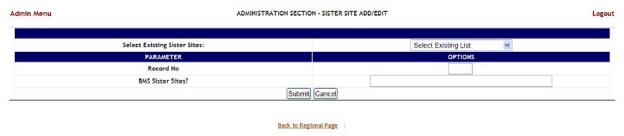 In this page the user can define a list of sister sites or can edit one of the existing sister sites lists.Adding a Sister Sites ListIn the Administration Section – Sister Site Add/Edit page: to define a list of sister sites enter a Record No then in the BMS Sister Sites? field, enter the abbreviation of the sites sharing the same VistA instance, separated by coma. Press the Submit button to enter the data into the system: the defined list will be available in the dropdown field Select Existing Sister Sites.The following parameters can be set:Table 72 - BMS Sister Site ParametersAfter setting the desired parameters, click the Submit button to enter the data into the system.Editing a Sister Sites ListIn the Administration Section – Sister Site Add/Edit page: to edit an existing list of sister sites click the arrow button of the field Select Existing Sister Sites to display existing sister sites lists and select the one for which you want to modify parameters. The BMS Sister Sites? field will display the list of abbreviations for the sister sites in the list: add or remove the desired abbreviation(s) then click the Submit button.Add/Edit Icon PageIn the main Administration Section page, click the Add/Edit Icon link to access the page in the following image.Note:  Users are discouraged from using the words DNR/DNI in the comment of the Ward Whiteboard or using any icon to represent DNR/DNI on the Ward Whiteboard.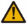 Figure 384 - Administration Section – Icon Add/Edit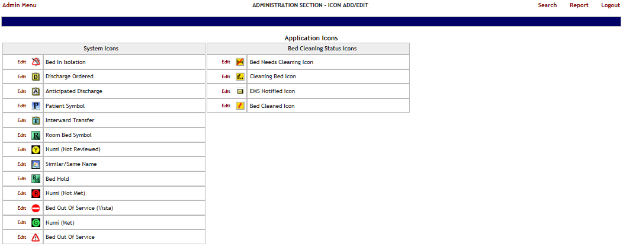 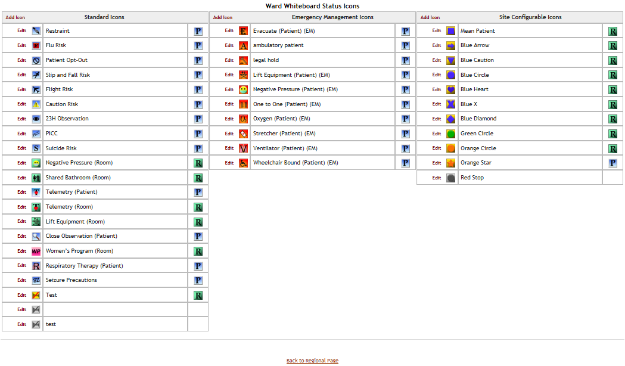 The following icon types are available: Application icons (System icons and Bed Cleaning Status icons), Ward Whiteboard Status Icons (Standard icons, Emergency Management Icons and Site Configurable icons).In this page the user can perform the following actions: modify the position of an icon in any of the icon lists available, edit the details of an icon in any of the icons list, add an icon to one of the existing icon lists, search for an icon, generate a report on the icon usage within a facility site.Modifying the position of an icon in the icon listTo modify the position of an icon in the list simply click and drag the icon to its appropriate position.Figure 385 - Administration Section – Change Icon Position in the Icon List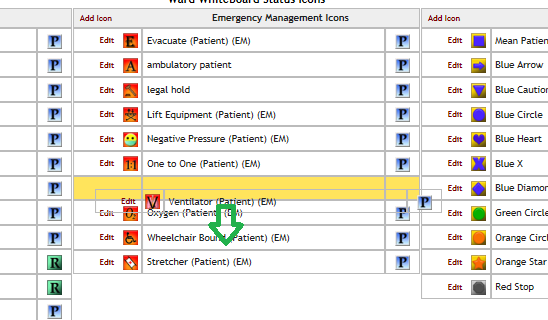 Editing the details of an icon in the icon listTo edit the details of an icon in the list click the Edit link to the left of the icon image: the following page is displayed.Figure 386 - Administration Section – Edit Icon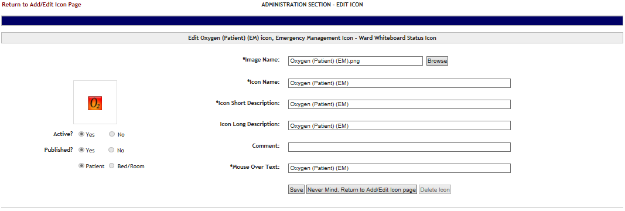 To select another image for the icon, click the Browse button of the Image Name field then, locate the file containing the new image and select it. Make the desired changes in the rest of the fields then press the Save button to apply the changes. The fields marked with the asterisk sign “*” are mandatory.Adding an icon to the icon listTo add an icon to an icon list, click the Add Icon link in the top left corner of an icon list: the following page is displayed.Figure 387 - Administration Section – Add Icon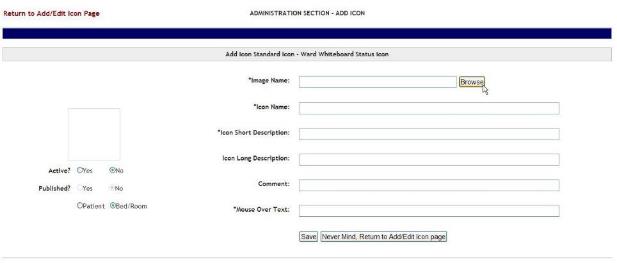 Click the Browse button to locate the file containing the icon image and select it.Figure 388 - Selecting an Icon Image File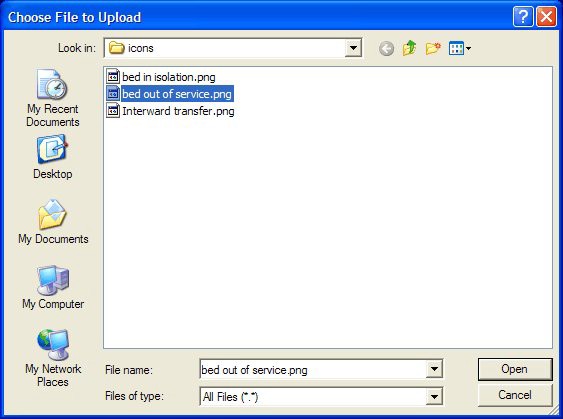 After selecting the file, a preview of the selected icon image will be displayed to the left of the screen. Active: if an icon is not active it will appear grayed in the icon list.NOTE: once an icon has been used to flag a patient or a bed, it cannot be inactivated. In order to be able to make the icon inactive the user will have to remove the icon from Whiteboard where it has been used. Use the Search link in the upper right corner of the Administration Section – Icon Add/Edit page to locate the facility site where an icon has been used. For details see the section Searching an icon.Published: if an icon is not published it will not appear in the facility Bed Management Board Icons page or in the Site Configurable Icons page.Patient/Bed/Room: this option indicates whether the icon is used to flag a patient or a room/bed.Enter the required information in the fields marked with the asterisk sign“*”: the fields marked with the asterisk sign “*” are mandatory. (The fields will only be mandatory if the icon is active.)Press the Save button to add the new icon the icon list.Configuring Auto-Icons for use in BMSFirst, a National Administrator must create/assign the icon and make it selectable as an Orderable Icon.  The administrator will assign the image name, icon name, descriptions, VistA Orderable Item, and mouse over text, but also make sure to make the Orderable Icon “Activated”.NOTE:  The icon MUST be a “Standard” Icon and the actual Vista Orderable Item must contain the same portion of text as the Orderable Item selection within the Facility Admin.  In this example, we added “Acetaminophen” where the Orderable Item selection listed “Acetaminophen To (01/24/2019)…”.  This is what is meant by “pattern matching.”Figure 389 - National Administrator Edit Icon Page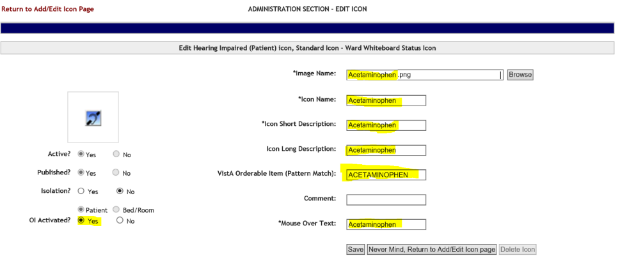 Next, the Site Admin can configure their Auto-Icon by performing the following steps:Figure 390 - Facility Home Page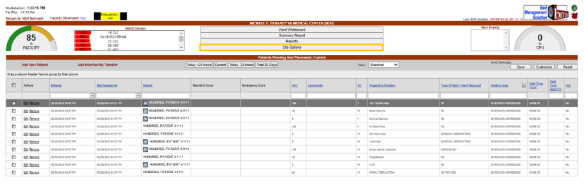 From the Facility Home Page, Click Site Options:Figure 391 - Facility Site Options Page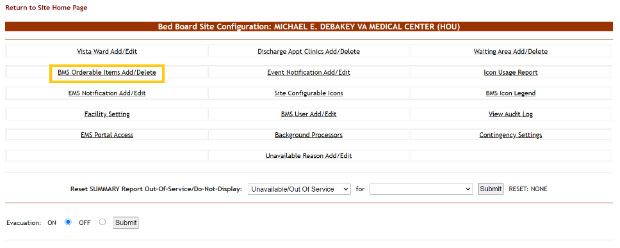 On the Facility/Site Options Page, click “BMS Orderable Items Add/Delete”.Figure 392 - BMS Orderable Items Add/Delete Page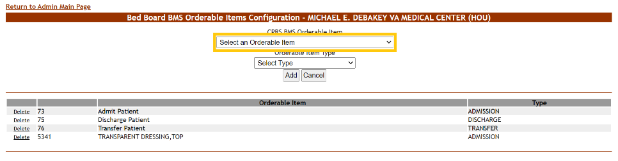 The CPRS BMS Orderable Item list (highlighted above is a very large record set.  It may take a while to load this list for selection.  Please be patient selecting the Orderable item from the list.Figure 393 - Selection of Orderable Item and Item Type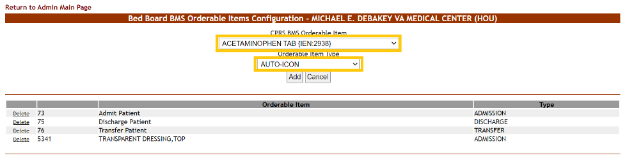 For this example, we’ve selected “ACETAMINOPHEN TAB” as the Orderable Item and “AUTO-ICON” as the Orderable Item Type.  Next, click “Add”.You should see a confirmation that the new Orderable Item configuration has been added, as below.Figure 394 - Orderable Item Configuration Addition Confirmation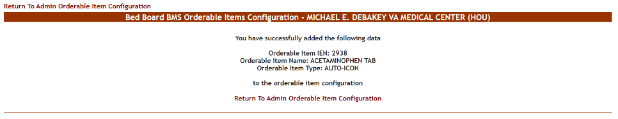 The next step is to Return to the Facility Site Options page and click on “Site Configurable Icons”.Figure 395 - Facility Site Options Page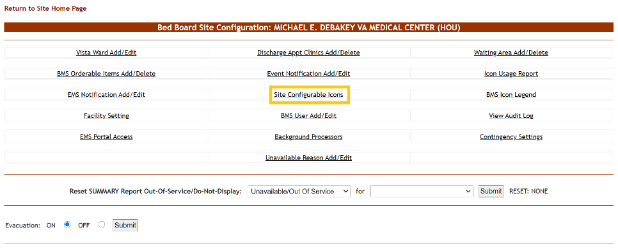 The Site Admin should now scroll down to the section and be able to see the new Icon and Orderable item listing, click Active, then Save the configuration.Figure 396 - Site Configurable Icons Screen, showing Automatic VistA Orderable Item Icons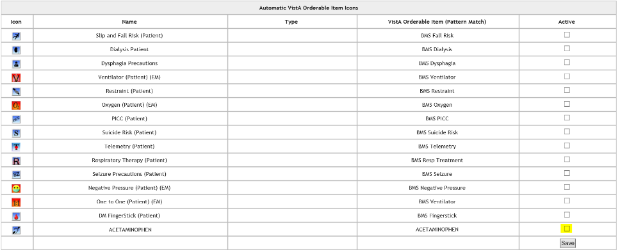 Your Auto-Icon is now configured for use and will begin to appear when that orderable item is retrieved from VistA.Searching an IconTo search an icon, click the Search link to the top right corner of the Administration Section – Add/Edit page: the following screen is displayed.Figure 397 - Administration Section – Icon Search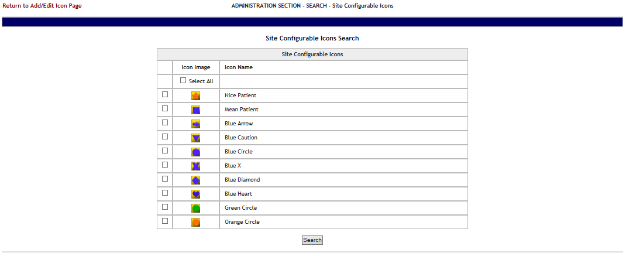 Select the icon(s) which you want to locate then press the Search button to display the page with the search results as in the following image.Figure 398 - Site Configurable Icon Search Result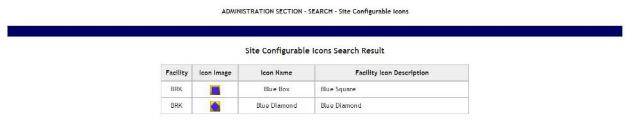 The search results will present the code of the facility where the icon is used, the icon name and the description given to the icon on the facility site.Generating an Icon Usage ReportTo generate an icon usage report, click the Report link to the top right corner of the Administration Section – Add/Edit page: the following screen is displayed.Figure 399 - Administration Section – Icon Usage Report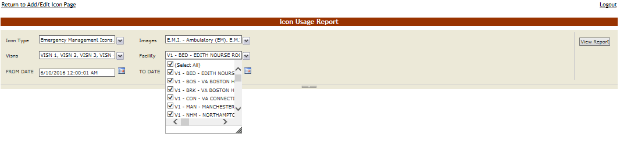 By default, Icon Type, Images, and VISNs have all options selected, but can be changed by selecting the drop-down.  Use the drop-down for Facility to select for which facility or facilities and the date range you want to generate the Icon Usage report, then press the View Report button. The report is displayed as in the following image.Figure 400 - Administration Section – Icon Usage Report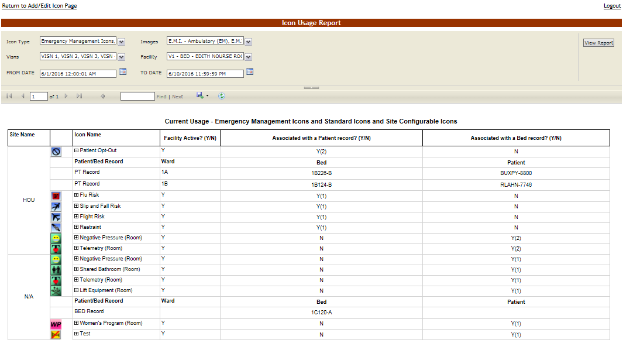 Icon Usage Report Drill-Down feature.Figure 401 - Administration Section – Icon Usage Report Drill-Down Feature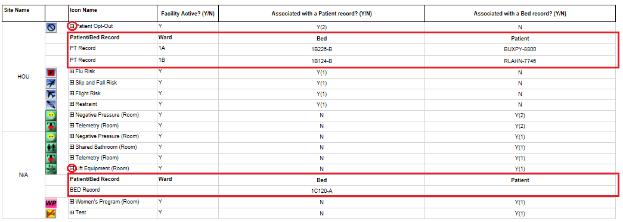 Also note that this report is a drill-down report, in which the rows can be collapsed/expanded to drill into the individual patient or bed records that have had the icon associated with it within the date range selected.For each entry the following data is available:Table 73 - Icon Usage ReportCommon Medical Terms PageIn the Administration Section page click the Common Medical Terms link to access the page as in the following image.Figure 402 - Administration Section – Common Medical Terms Add/Edit/Delete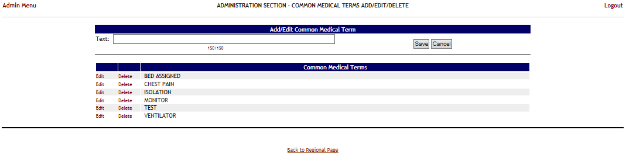 This page is used to define a series of common medical terms or comments used frequently by the medical personnel when entering data into the application. After this list of common medical terms has been defined, when the user types in a field the first letters of a word the application will present a list of common medical terms than can be used to fill in that field.In this page you can perform the following actions: add a common medical term, edit an existing common medical term and delete an existing common medical term.Adding a Common Medical TermTo add a common medical term: in the Common Medical Terms Add/Edit/Delete page enter the text of the term in the Text field then press the Save button. The new common medical term will be displayed in the Common Medical Terms list.Editing a Common Medical TermTo edit an existing common medical term: in the Common Medical Terms Add/Edit/Delete page click the Edit link to the left of the common medical term you want to edit. The text of the selected common medical term will be displayed in the Text field as in the following image:Figure 403 - Administration Section – Common Medical Terms Add/Edit/Delete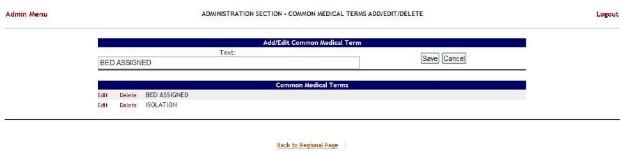 Modify the text of the term then press the Save button: the new text of the term will be displayed in the Common Medical Terms list.Deleting a Common Medical TermTo delete a common medical term: in the Common Medical Terms Add/Edit/Delete page click the Delete link to the left of the common medical term you want to delete. The Common Medical Terms list will be updated to reflect the change.View Audit Log Page – SupportIn the Administration Section page click the View Audit Log link to access the page as in the following image.Figure 404 - Administration Section – Audit Log Report Types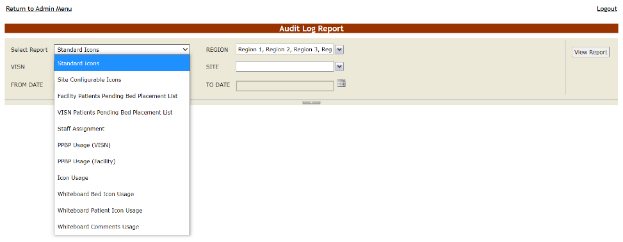 The reports available from the National Admin Audit Log Page follow below.Standard IconsThis is a report of the standard icons modified for the specified Region, VISN, Site, and Date Range.Figure 405 - Standard Icons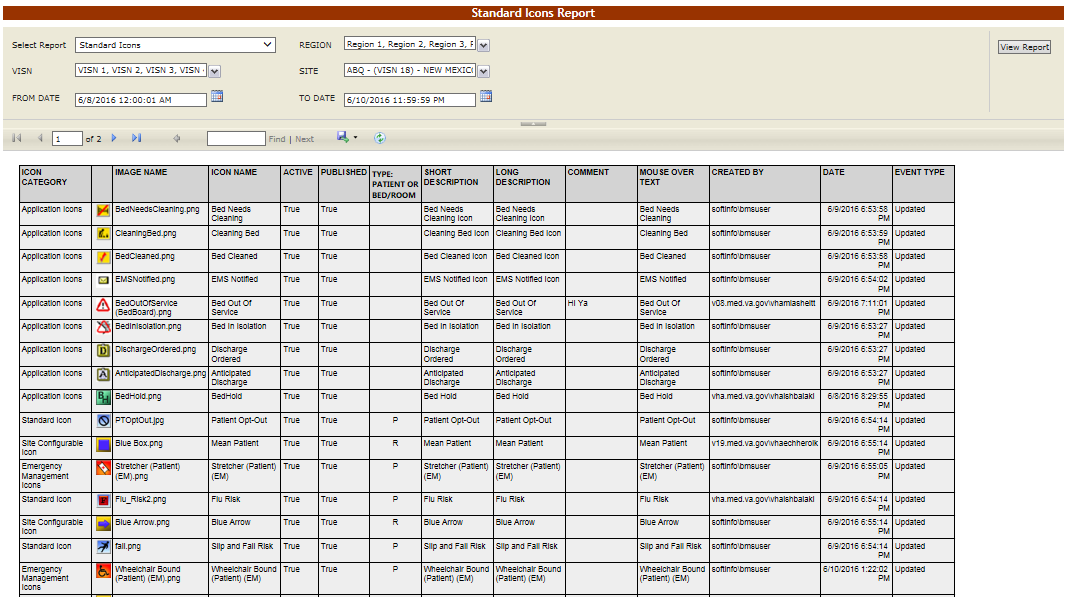 Site Configurable IconsThis report is also present on the Facility->Site Options->Audit Log page shown in section Site Configurable IconsFacility Patients Pending Bed Placement List ReportThis report is also present on the Facility->Site Options->Audit Log page shown in section Facility Patient Pending Bed Placement ListVISN Patients Pending Bed Placement List ReportThis report is also present on the Facility->Site Options->Audit Log shown in section VISN Patient Pending Bed Placement List ReportStaff Assignment ReportThis report is also present on the Facility->Site Options->Audit Log page shown in section Staff AssignmentPPBP Usage (VISN)This report is also present on the Facility->Site Options->Audit Log page shown in section PPBP Usage (VISN) ReportPPBP Usage (Facility)This report is also present on the Facility->Site Options->Audit Log page shown in section PPBP Usage (Facility) ReportIcon Usage ReportFor more information regarding the Icon Usage report, see the section Icon Usage Report.Whiteboard Bed Icon Usage ReportThis report is also present on the Facility->Site Options->Audit Log page shown in section Whiteboard Bed Icon Usage Report.Whiteboard Patient Icon Usage ReportThis report is also present on the Facility->Site Options->Audit Log page shown in section Whiteboard Patient Icon Usage Report.Whiteboard Comments Usage ReportThis report is also present on the Facility->Site Options->Audit Log page shown in section Whiteboard Comments Usage ReportTreating Specialty/NUMA/HAvBED Edit PageIn the Administration Section page click the Treating Specialty/NUMA/HAvBED Edit link to access the page as in the following image.Figure 406 - Administration Section – Treating Specialty/NUMA/HAvBED Edit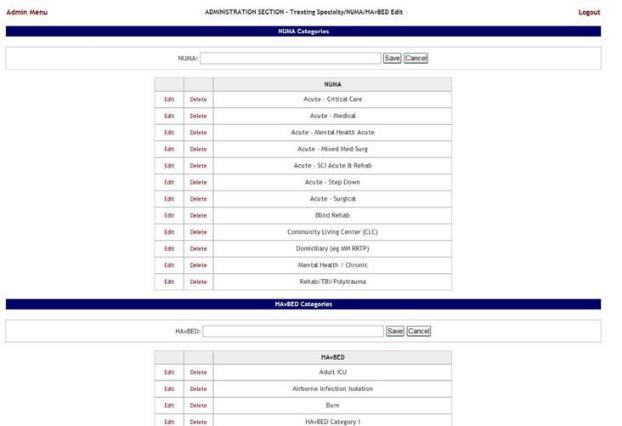 In this page the user can add, edit and delete NUMA and HAvBED treating specialties. Also, the user can map the defined VistA specialties with the NUMA and HAvBED treating specialties.Adding a NUMA SpecialtyIn the Administration Section page click the Treating Specialty/NUMA/HAvBED Edit link to display the page in the following image.Figure 407 - Administration Section – Treating Specialty/NUMA/HAvBED Edit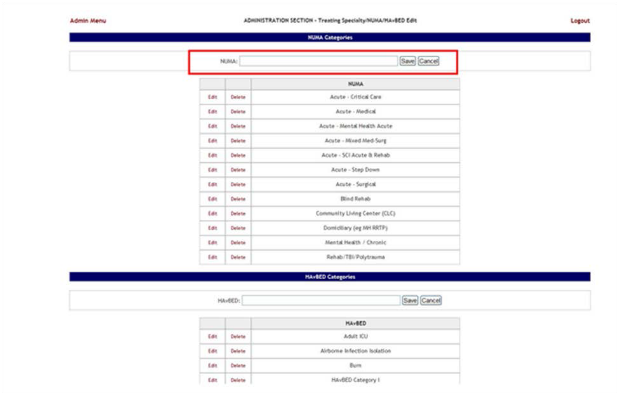 A list of NUMA specialties already defined is available.To add a NUMA specialty: enter the name of the new NUMA specialty in the NUMA field then press the Save button. The newly added specialty will be displayed in the NUMA list.Adding a HAvBED SpecialtyIn the Administration Section page click the Treating Specialty/NUMA/HAvBED Edit link to display the page in the following image.Figure 408 - Administration Section – Treating Specialty/NUMA/HAvBED Edit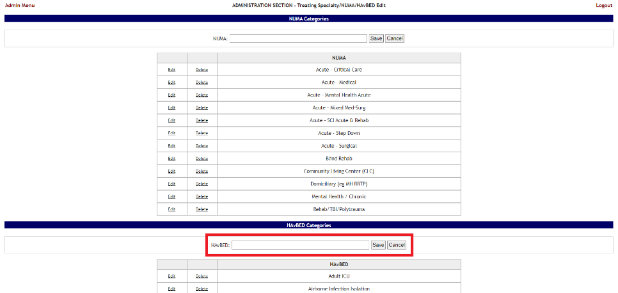 A list of HAvBED specialties already defined is available.To add a HAvBED specialty: enter the name of the new HAvBED specialty in the HAvBED field then press the Save button. The newly added specialty will be displayed in the HAvBED list.Editing a NUMA/HavBED SpecialtyTo edit an existing NUMA specialty: in the Administration Section - Treating specialty/NUMA/HAvBED Edit page click the Edit link associated to the NUMA specialty you want to edit: its name will be displayed in the NUMA field at the top of the list. Make the desired changes then press the Save button. The NUMA Categories list will display the modified NUMA specialty.To edit an existing a HAvBED specialty: in the Administration Section - Treating specialty/NUMA/HAvBED Edit page click the Edit link associated to the HAvBED specialty you want to edit: its name will be displayed in the a HAvBED field at the top of the list. Make the desired changes then press the Save button. The HAvBED Categories list will display the modified a HAvBED specialty.Deleting a NUMA/HavBED SpecialtyTo delete an existing NUMA specialty: in the Administration Section - Treating specialty/NUMA/HAvBED Edit page click the Delete link associated to the NUMA specialty you want to delete. The NUMA Categories list will be updated to reflect the change.To delete an existing HAvBED specialty: in the Administration Section - Treating specialty/NUMA/HAvBED Edit page click the Delete link associated to the HAvBED specialty you want to delete. The HAvBED Categories list will be updated to reflect the change.Mapping a VistA specialty with a NUMA/HavBED SpecialtyIn the Administration Section page click the Treating Specialty/NUMA/HAvBED Edit link to display the page in the following image. (Use the scroll bar to display the VistA Specialty Crosswalk section).Figure 409 - Mapping A VistA Specialty with NUMA/HAvBED Specialty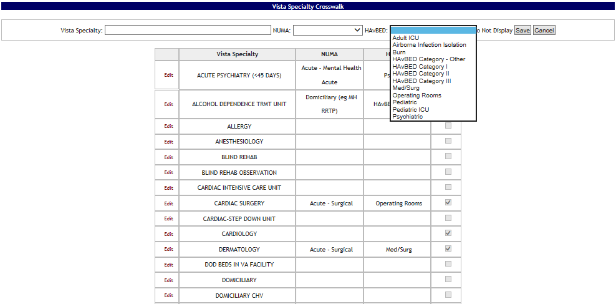 A list of VistA specialties is displayed with existing NUMA and/or HAvBED specialties mappings. To associate a VistA Specialty with a NUMA/HAvBED specialty: click the Edit link to the left of theVistA specialty to which you want to associate NUMA/HAvBED specialties. The name of the selected VistA specialty will be displayed in the VistA Specialty field. From the NUMA and HAvBED fields select the desired specialties then press the Save button. The association defined will be displayed in the VistA Specialty Crosswalk list.Also note that the Vista Specialty Crosswalk provides the ability to hide specialties by selecting the appropriate “Hidden” checkboxes as in the screenshot below:Figure 410 - Hiding a NUMA/HAvBED Specialty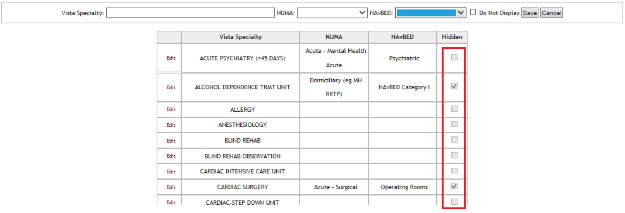 National Waiting AreaTo access the National Waiting Area page, in the Administration Section page click the National Waiting Area link.The National Waiting Area Add/Edit page is displayed as in the following image.Figure 411 - National Waiting Areas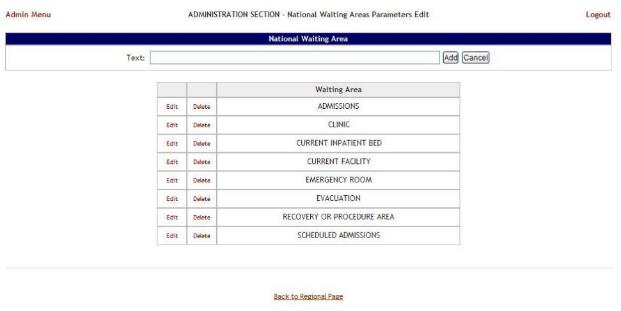 This is where you will add the locations for patients pending bed placement. These entries will appear on all sites and cannot be edited or deleted.The options in the upper part of the screen allow the support user to define/add a new national waiting area in the system.The list in the lower part of the screen presents the national waiting areas already defined in the system.The links Edit and Delete to the left of each entry in the list allow the support user to modify the name of the selected waiting area or to delete the entry from the system.To go back to the Administration Section page, click the link Admin Menu in the upper left corner of the page.Adding a National Waiting AreaTo add a national waiting area, follow the instructions below.From the Administration Section page, click the National Waiting Area link.The National Waiting Area page is displayed as in the image below.Figure 412 - Adding a Waiting Area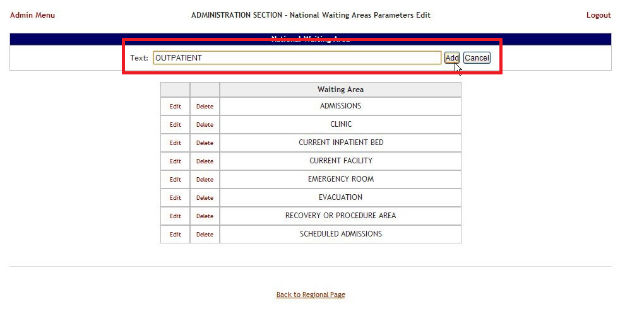 In the Text field from the ADD Area enter the name of the new waiting area, then press the Add button. A confirmation message is displayed and the newly added waiting area is displayed in the Waiting Area list.Figure 413 - Waiting Area Added to the List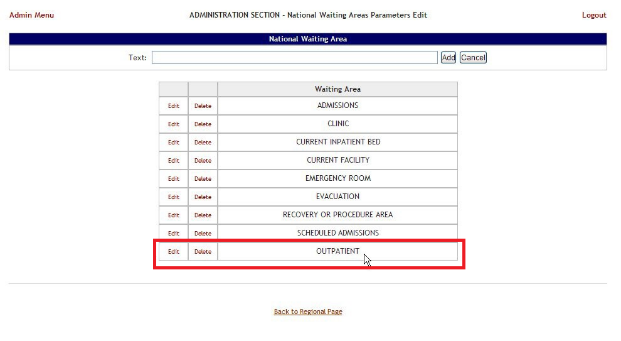 Editing a National Waiting AreaTo edit the name of an existing national waiting area, follow the instructions below. From the Administration Section page, click the National Waiting Area link.Figure 414 - Selecting National Waiting Area 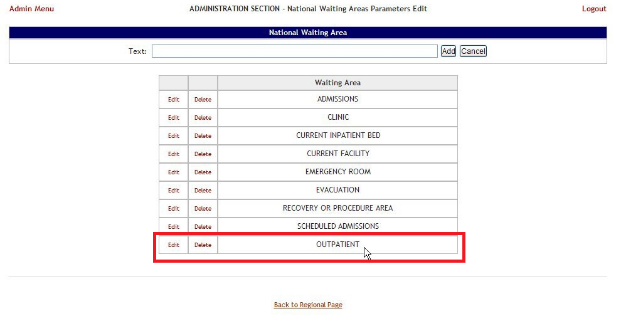 The National Waiting Area page is displayed as in the image below.Figure 415 - Selecting Waiting Area for Edit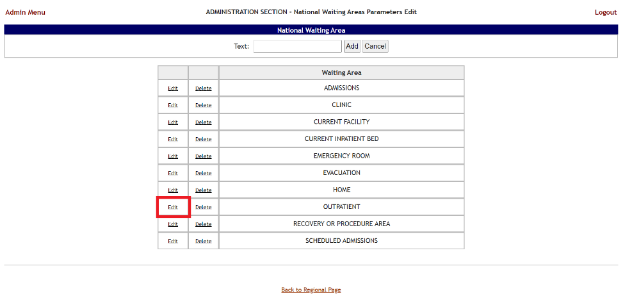 Selecting the Edit link will display the page in the following image.Figure 416 - Edit Waiting Area Name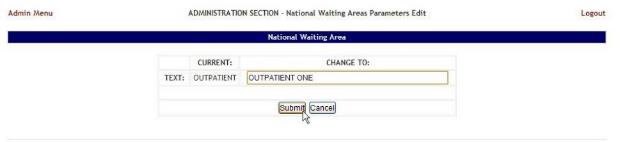 In the field CHANGE TO: enter the new name for the national waiting area then press the Submit button. A confirmation message will be displayed and the national waiting area with the new name will be displayed in the Waiting Area list.Figure 417 - Waiting Area Edited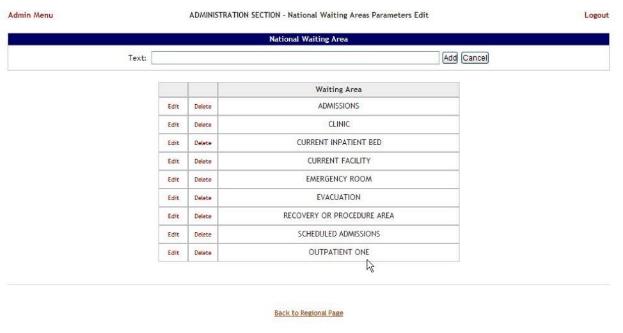 Deleting a Waiting AreaTo delete a national waiting area defined for the current facility, follow the instructions below. From the Administration Section page, click the National Waiting Area link.Figure 418 - Selecting National Waiting AreaThe National Waiting Area page is displayed as in the image below.Figure 419 - Select a National Waiting Area for Deletion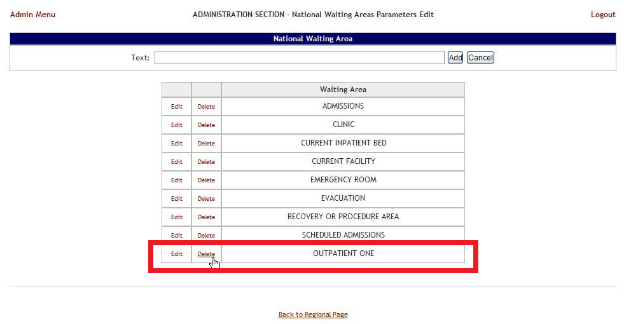 Click the Delete link associated to the waiting area that you want to delete: a confirmation screen is displayed as in the following image.Figure 420 - Deleting a National Waiting Area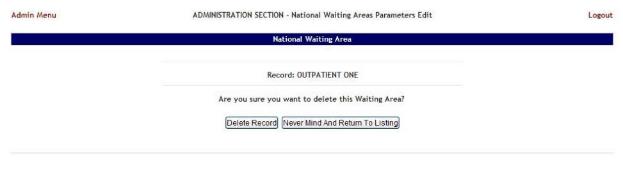 Click the Delete Record button to delete the national waiting area from the list.National Unavailable ReasonTo access the National Unavailable Reason page, in the Administration Section page click the National Unavailable Reason link.The National Unavailable Reason page is displayed as in the following image.Figure 421 - National Unavailable Reason Page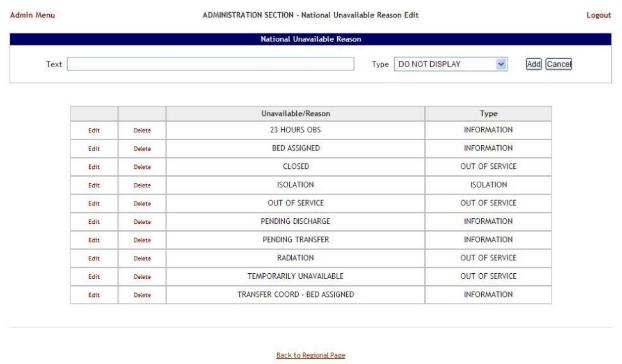 The options in this page allow the support user to add a new national unavailable reason.The list in the lower part of the screen presents the national unavailable reasons already defined in the system.For each entry in the list, the following data is available:Table 74 - Unavailable Reason ParametersThe links Edit and Delete allow the support user to modify the details of a reason or delete it from the system.The link Admin Menu in the upper left corner of the page allows the support user to go back to the Administration Section page.Adding a National Unavailable ReasonTo add a national unavailable reason, follow the instructions below.From the Administration Section page, click the National Unavailable Reason link.The National Unavailable Reason page is displayed as in the following image.Figure 422 - Adding a National Unavailable Reason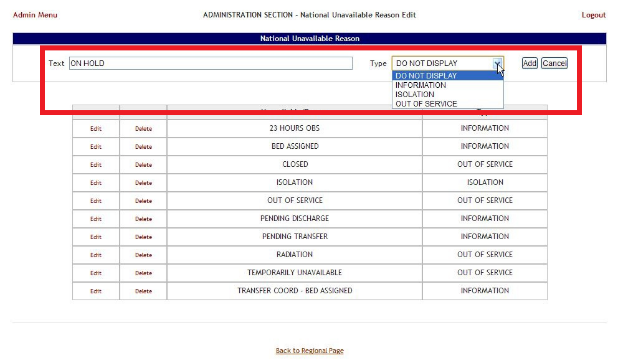 In the Text field enter the explanation, the reason for the bed unavailability then, from the Type field select the type of reason, and click the Add button.In the Type field, four types of ‘unavailable’ reasons can be selected:Information (no icon appears on the whiteboard)Isolation (isolation icon appears on the whiteboard)Do Not Display (bed does not appear on the whiteboard)Out of Service (bed is colored RED on the whiteboard).The newly defined reason will be added to list of existing reasons.You can use the Edit link to modify either the text or the type of the reason. Use the Delete link to remove the link from the list.Editing a National Unavailable ReasonTo edit a national unavailable reason, follow the instructions below.From the Administration Section page, click the National Unavailable Reason link.The National Unavailable Reason page is displayed as in the following image.Figure 423 - Selecting Unavailable Reason for Edit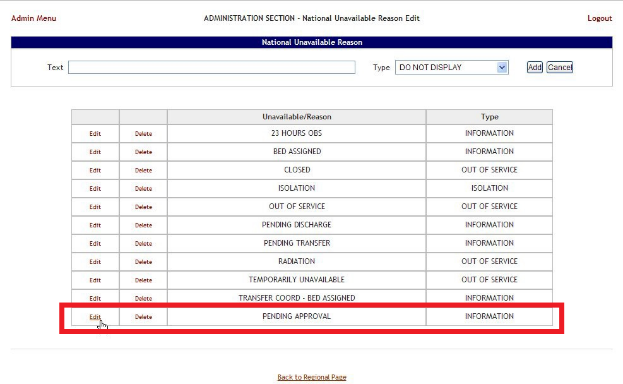 Click the Edit link associated to the national unavailable reason that you want to modify; the following page is displayed:Figure 424 - Editing an Unavailable Reason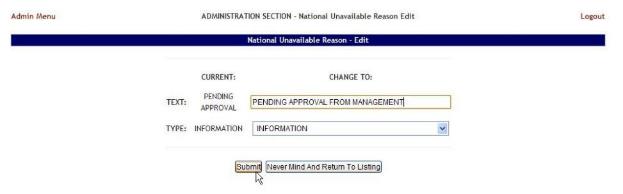 Operate the desired changes in the Text and/or Type fields then press the Submit button to enter the data into the system.Deleting a National Unavailable ReasonTo delete a national unavailable reason, follow the instructions below.From the Administration Section page, click the National Unavailable Reason link.The National Unavailable Reason page is displayed as in the following image.Figure 425 - Selecting a National Unavailable Reason for Deletion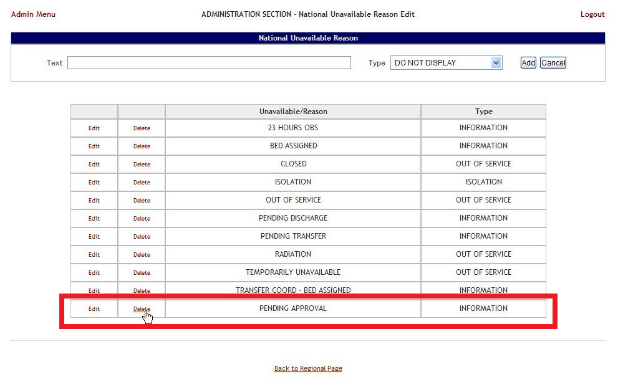 Click the Delete link associated to the national unavailable reason that you want to delete: a confirmation screen is displayed as in the following image.Figure 426 - Delete a National Unavailable Reason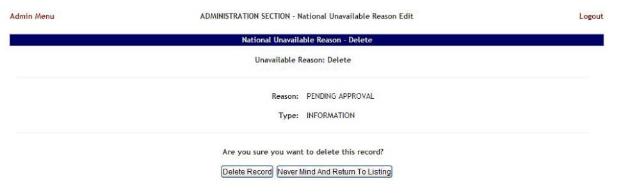 Click the Delete Record button to delete the national unavailable reason from the list.Background Processors PageThis section is used to determine which are the VA facility sites sharing the same VistA instance, to set up the Schedulers, to determine the Categories which will be affected by the Schedulers’ action (VistA Integration), to set up the scope of the Audit action, NUMI and Whiteboard report.The Background Processors page is displayed as in the following image.Figure 427 - Background Processors Page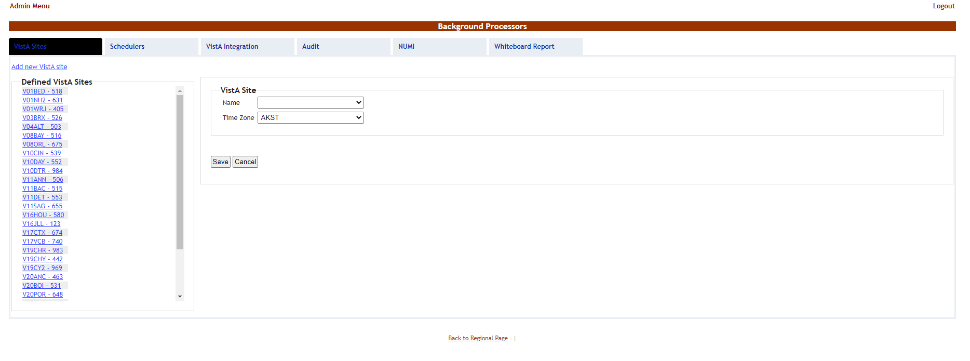 Six tabs are available in the Background Processors page: VistA Sites, Schedulers, VistA Integration, Audit, NUMI and Whiteboard Report. The following sections contain the detailed description of the options available in each tab.VistA SitesThe VistA Sites page allows the user to view the list of VA facility sites sharing the same VistA instance, and to add a new VA facility to a VistA instance.To add a VA facility site to a VistA instance, follow the steps presented below.From the Background Processors page select VistA Sites to display the page shown in the following figure.Figure 428 - Background Processors Page – Adding a VistA Site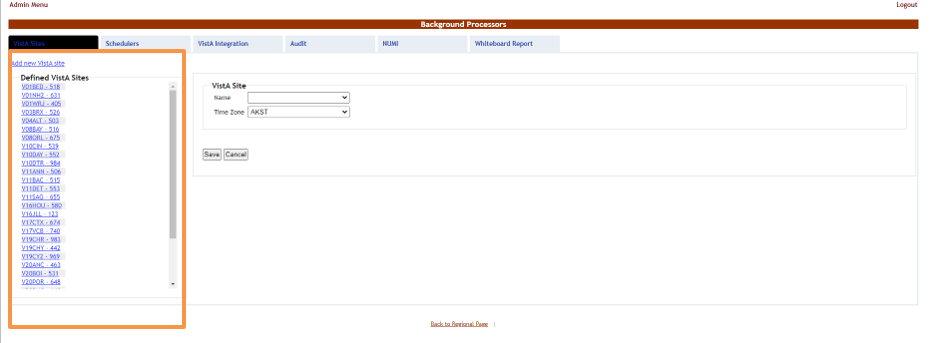 A list of VA facility sites is displayed in the column to the left of the page.Click the Add new VistA site link then, from the VistA Site area use the Name field to select the site you want to add to the current VistA instance then select the Time Zone.Press Save to enter new data into the system. The newly added site will be added in the sites list to the left of the screen.SchedulersThe Schedulers page displays a list of defined schedulers and allows the support user to add new ones. NOTE: in this page you can only define the schedulers, to actually run the defined schedulers you have to use thin in the VistA Integration tab, see the VistA Integration section for details.The Schedulers page is displayed as in the following image.Figure 429 - Schedulers page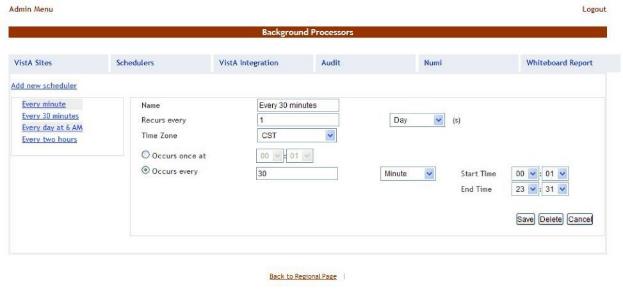 Adding a New SchedulerTo add a new scheduler, follow the steps presented below.From the Background Processors page select the Schedulers tab. In the Schedulers tab fill in the following data:Table 75- New Scheduler ParametersAfter you have set the desired frequency for the new scheduler do not forget to press the Save button to enter the data into the system.VistA IntegrationThe VistA Integration tab is used to run (automatically or manually) the defined schedulers and to select which data categories will be affected by a scheduler’s action.The VistA Integration tab is displayed as in the following image.Figure 430 - VistA Integration Tab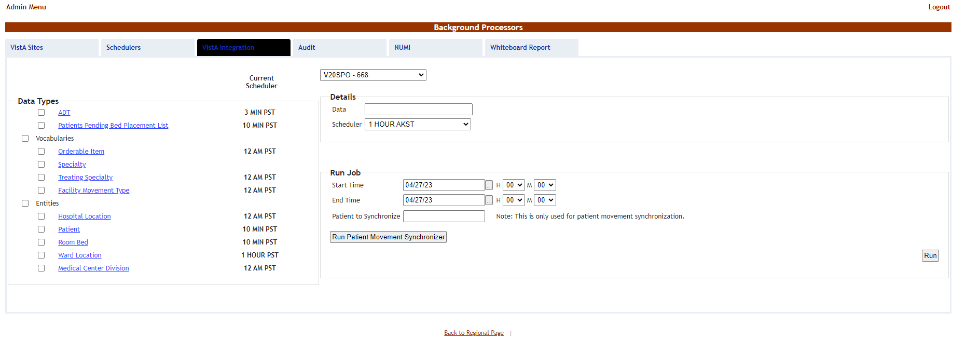 From the field in the upper part of the page, select the VistA site where the scheduler(s) will run. To setup a scheduler for any of these jobs, click one data category from the column on the left (its name will appear in the Data field) and then select a schedule in the Schedulers fields in the Details area and click the Save button. This will cause the selected scheduler to run at the time set for it in the Schedulers tab and to retrieve the data from VistA for the selected category.To Execute/Run any of the data jobs, select any of the data categories using the checkboxes, set the Start time/End time, and click the Run button. This will cause the selected scheduler to run using the selected method and retrieve the data from VistA for the selected data categories. Here is a brief description of the VistA data gathering jobs:ADT: the job will query from VistA ADT data (Orders, Movements, Scheduled Admissions, Patient Appointments) dated since the last run. Typically, this job should be scheduled to run at least every 5 minutes. The movements are processed into BMS and are reconciled back the number of days governed by a configuration setting in BMS. Currently this configuration setting is set to reconcile back 60 days.Patient Pending Bed Placement List: the job will look into the Scheduled Admission VistA file and extracts all the entries that have the “reservation date” field due for the current day. For these items the job adds associated entries into the facility patients pending bed placement list. Typically, if a facility chooses to run this job it would be scheduled once a day in the early morning.Vocabularies:Orderable Items: the job will look into the Orderable Items VistA file and gets into BMS all the modifications discovered in VistA (items newly added and items updated). Typically, this job should be scheduled to run once a day at Midnight.Specialty: the job will look into the Specialty VistA file and gets into BMS all the modifications discovered in VistA (items newly added and items updated). Typically, this job should be scheduled to run once a day at Midnight.Treating Specialty: the job will look into the Treating Specialty VistA file and gets into BMS all the modifications discovered in VistA (items newly added and items updated). Typically, this job should be scheduled to run once a day at Midnight.Facility Movement Type: the job will look into the Facility Movement Type VistA file and gets into BMS all the modifications discovered in VistA (items newly added and items updated). Typically, this job should be scheduled to run once a day at Midnight.Entities:Hospital Location: the job will look into the Hospital Location VistA file and gets into BMS all the modifications discovered in VistA (items newly added and items updated). Also, for the items that are Wards, the Ward list in BMS is updated accordingly. Typically, this job should be scheduled to run once a day at Midnight.Patient: the job will look into the Patient file and gets all the patients that have been added since the last run (they are filtered by the “date entered into file” field). Typically, this job should be scheduled to run at least every 5 minutes.Room Bed: the job will look into the Room Bed VistA file and gets into BMS all the modifications discovered in VistA (items newly added and items updated, also Beds Set Out of Service or Returned into Service. Typically, this job should be scheduled to run at least every 15 minutes.Ward Location: the job will look into the Ward Location VistA file and gets into BMS all the modifications discovered in VistA (items newly added and items updated). Typically, this job should be scheduled to run at least every 15 minutes.Medical Center Division: the job will look into the Ward Location VistA file and gets into BMS all the modifications discovered in VistA (items newly added and items updated). Typically, this job should be scheduled to run once a day at Midnight.This functionality is available for National Support Users Only.NOTE: To run the ADT for specific patient - If the ADT needs to be run for one patient that needs movements synced enter the patient IEN in the Patient to Synchronize field after entering the Start Time and End Time and then click on the Run Patient Movement Synchronizer button.AuditThe Audit tab displays the results of the operations performed in the VistA Integration tab. The Audit tab is displayed as in the following image.Figure 431 - Audit Page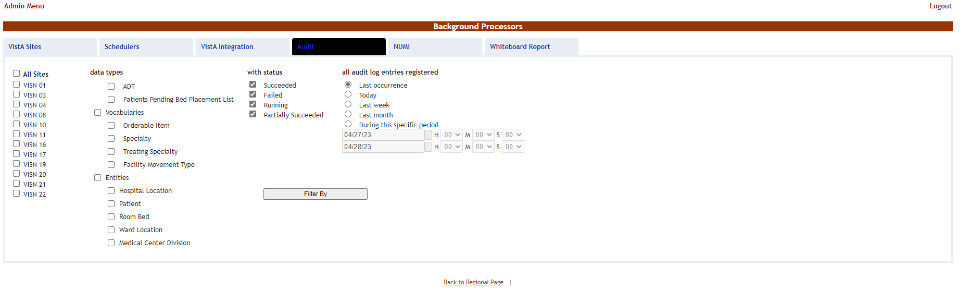 The options to the left of the page allow the user to determine the filter criteria for the generated audit reports. The options to the right of the screen allow the user to select the type of operation to be captured by the audit report as well as the time interval for the audit.After you have selected the desired criteria click the Filter By button to display the page as in the following image.Figure 432 - View Audit Results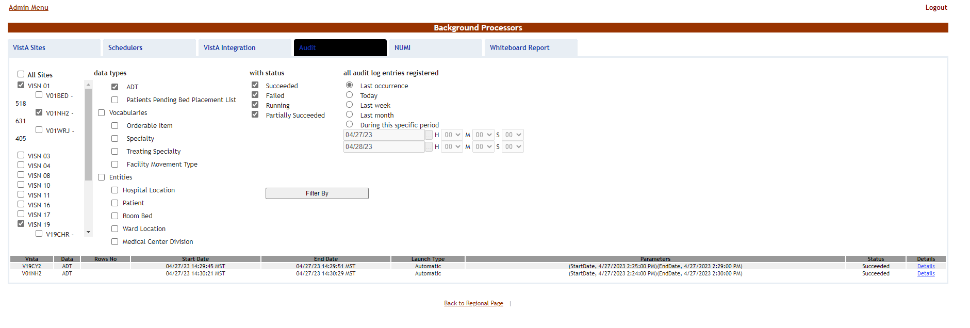 A list of operations is displayed, for each entry the following data is available:Table 76 - VistA AuditNUMIThe NUMI tab is used to select the scheduler that will connect to the NUMI server and will retrieve data for a certain VistA site.The NUMI tab is displayed as in the following image.Figure 433 - NUMI Page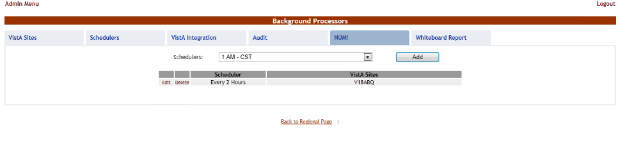 From the Schedulers field select the scheduler created to retrieve the NUMI data then click the Add button, as displayed in the image. Note: It is not recommended that any VistA Site Schedule the NUMI Background process to run more frequently than every 2 hours. Doing so may reduce overall system performance.Figure 434 - Selecting the VistA Site for Which to Gather NUMI Data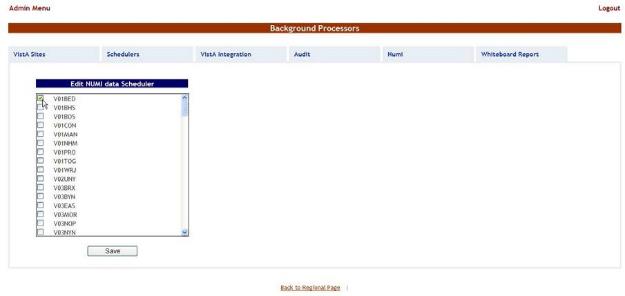 Select the VistA site for which the selected scheduler will retrieve NUMI data then press the Save button. Use the Edit link to select a different site for which the scheduler should retrieve NUMI data.Whiteboard ReportThe Whiteboard Report tab is used to select the scheduler that will gather data for the Whiteboard report. For details on the Whiteboard report see the section Generate the whiteboard report for the selected wards.The Whiteboard Report tab is displayed as in the following image.Figure 435 - Whiteboard Report page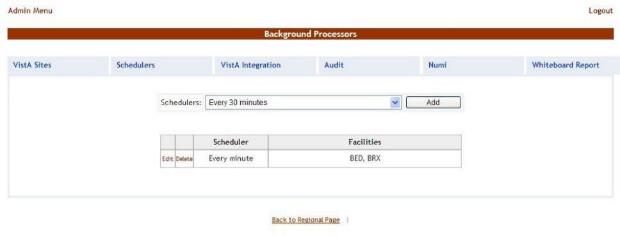 From the Schedulers field select one of the schedulers defined then press the Add button to display the following image.Figure 436 - Selecting the Facility Site Where to Run the Scheduler for the Whiteboard Report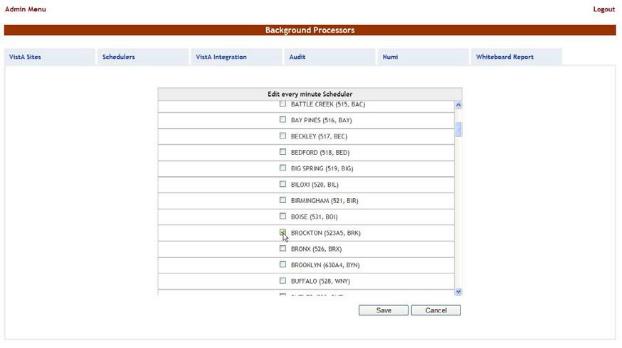 The name of the selected scheduler is displayed in the upper part of the screen. Also, a list of VistA sites is displayed: select the site(s) where you want the scheduler to run then press the Save button.  Application ParametersTo access the Application Parameters page, in the Administration Section page click the Application Parameters link. The Application Parameters page is displayed as in the following image.Figure 437 - Application Parameters Page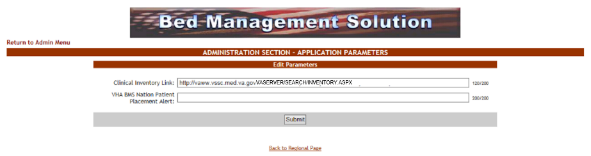 This page allows the creation and editing of the Clinical Inventory Link and the VHA BMS Nation Patient Placement Alert.  Make appropriate changes and press the Submit button.Patient Movements by Date ReportThis report is also present on the Facility-> Reports -> Other Reports page shown in section Patient Movements by Date.To generate the Patient Movements by Date report, follow the instructions below.On the Reports page, from the Other Reports field select Patient Movements by Date then press the Submit button. The report is displayed as in the following image.Figure 438- Patient Movements Report by Date Range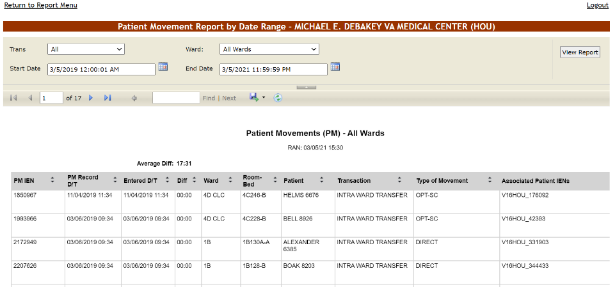 From the Trans field select the type of movement (all, admissions, discharges, inter ward transfers, intra ward transfers, specialty transfers) you want to include in the report. Using the Start Date and End Date fields, define the time interval for the report. From the Ward field select the ward(s) for which you want to generate the report. After selecting the desired parameters, click the View Report button to generate the report for the selected time period.The title of the report is displayed in the upper part of the page. Please note: The Associated Patient IEN’s column will only show for the Support User. Navigation and display tools are available in the toolbar displayed across the screen. Place the mouse cursor over a button to display the corresponding tooltip.The report can be exported to a series of formats available when clicking the Save button. Once exported, the Print button allows the site user to send the generated report to a printer.The following data is available for each entry:Table 77- Patient Movement ParametersTroubleshootingThe BMS project team is working to develop a frequently asked questions (FAQs) section for this User Guide, which will contain user-related troubleshooting tips, known issues, and anomalies. This section will be made available as those items are realized and documented.BMS Self-Help Troubleshooting Guide The BMS Self-Help Troubleshooting Guide is an online resource for BMS application users.  This system provides troubleshooting assistance to help end users determine if they are able to resolve their issues independently or if they need to enter a ticket to reach the BMS Sustainment Team or another group.  Content will be added and updated as needed to suit the needs of BMS application users at all levels.  To use, select an issue category and choose a listed issue to see potential solutions.  If a YourIT helpdesk request is required, wording for the specific issue is listed.BMS Self-Help Troubleshooting GuideUser Guide for BMS Self-Help Troubleshooting GuideAcronyms and AbbreviationsIn addition to the acronyms defined below, more definitions can be found on the OI&T Master Glossary. Table 78 - Acronyms/AbbreviationsIndexAdd/Edit BMS User Page	60, 234Add/Edit Icon Page	246Adding a Patient to the Patients Pending Bed Placement List	214Audit Log Report Page	81Background Processors Page	68Bed Board BMS Orderable Items Configuration Page	25Bed Board Discharge Appointment Clinic Configuration Page	50Bed Board Site Unavailable Reason Page	44Bed Management Board Icons Page	80Common Medical Terms Page	256Contingency Settings	94Edit BMS Facility Settings Page	239Edit Sister Sites Page	245Editing the Details of a Patient in the Patients Pending Bed Placement List	217EMS Bed Notification Page	28EMS Portal Access Page	39EMS Staff Page for Mobile Devices	203Environmental Management Service Bed Status Page	198Evacuation On/Off	95Events Notifications Page	52Facility Patients Pending Bed Placement List Report	227Facility Setting Page	35Finalizing a Patient’s Stay in the Community Hospital	218Icon Usage Report	78Log in to the Administration Section Page	232Maintain Marquee Text Page	233National Bed Availability Report	230National Unavailable Reason	269National Waiting Area	264nvironmental Management Service Bed Status Page	193Patient Waiting Areas Page	70PPBP Usage (Facility)	228PPBP Usage (VISN)	228Site Configurable Icons	227Site Configurable Icons Page	58Staff Assignment Report	228The Events Page	160The Facility Diversion Page	157The Facility Home Page	96The Ward Whiteboard Home Page	162The Ward Whiteboard Page	190Treating Specialty/NUMA/HAvBED Edit Page	260View Audit Log Page – Support	258VISN Audit Log Reports	226VISN Bed Boards Reports	219VISN Network Bed Boards Page	206VISN Patients Pending Bed Placement List Report	228VistA Ward Add/Edit Page	19Whiteboard Bed Icon Usage Report	228Whiteboard Comments Usage Report	228Whiteboard Patient Usage Report	228DateRevisionDescriptionAuthor7/20233.7.2Updated for BMS RFC June 2023. The following figures were updated:Figure 242 PPBP By Date Range ReportThe following figures were added:Figure 243: Community Care CommentsFigure 354: Network Active ReportThe following tables were updated:Table 64 Network Active ReportAdded note to 4.2.1.32 below Table 52Added description of community care commentsBooz Allen Hamilton6/20233.7Updated for BMS version 3.7. The following figures were updated:Figure 123 Facility Background ProcessorsFigure 124 Facility Background ProcessorsFigure 426 Background Processors PageFigure 427 Background Processors Page – Adding a VistA SiteFigure 429 VistA Integration TabFigure 430 Audit PageFigure 431 View Audit ResultsThe following tables were updated:Table 75 -Removed and all subsequent table numbers were updatedTable 76 -Removed references to method for operationsTable 78 -Added VDIF acronymThe following sections were updated:4.1.12 Removed references to Add/Update Method from background processors4.9.12.1 Added save information4.9.12.4 Removed references to configuration Method for background processors on VistA siteBooz Allen Hamilton3/7/20233.3Updated for BMS version 3.3. The following figures were updated:Figure 188 Add/Edit Patients Pending Bed Placement in the VA Facility - DetailsFigure 189 Edit Details of the Patient Pending Bed Placement ListFigure 190 Isolation Required CheckboxFigure 194 Add/Edit Patients Pending Bed PlacementFigure 205 VISN Interfacility Transfer Sheet – Enter Patient DataFigure 206 VISN Interfacility Transfer Sheet – Enter Patient DataThe following tables were updated:Table 30 Add/Edit Patients Pending Bed Placement – ParametersTable 31 Interfacility Transfer ParametersRedactions of patient/provider names were updated on all images to keep with VA redaction formatting (Lastname. Firstname written as One, Provider; Two, Provider; etc)Booz Allen Hamilton4/7/20222.11Updated for BMS version 2.11. The following sections were added:4.2.1.1 Patient Pending Bed Placement (PPBP) View Preference4.3.1.4 New Comment on a Bed after it has been Marked Clean -with the following figures: Figure 319 - Select a Bed for a New Comment, Figure 320 - EMS Bed Status Page – New Comment on Clean Bed and Upon saving, the following screen is displayed showing multiple comments on the bed:Figure 321 - EMS Bed Status Page – The following sections were updated:Section 4.2.1.8 -Adding an Interfacility Transfer - to update ‘Add Interfacility Transfer’ wording, to include adding ‘Bulk Interfacility Transfer’ and Figure 202 – Selecting Bulk Patients for VISN Interfacility TransferSection 4.2.1.6 - Removing Patient from the Patient Pending Bed Placement List -to include Bulk Removal of patients from the PPBP list and Figure 198 – Bulk Remove Patients from the Patient Pending Bed Placement ListThe following section was updated:4.2.1.30 Facility Diversion Report  - to reflect that only diversions that end during the time interval chosen will display
The following figures were updated:Figure 7 - BMS Facility Home Screen, Figure 17 - Facility Home Screen Logout, Figure 21 - Selecting Site Options, Figure 24 - Selecting Site Options, Figure 28 - Selecting Site Options, Figure 34 - Selecting Site Options, Figure 40 - Selecting Site Options, Figure 45 - Selecting Site Options, Figure 49 - Selecting Site Options, Figure 58 - Selecting Site Options, Figure 62 - Selecting Site Options, Figure 66 - Selecting Site Options, Figure 72 - Selecting Site Options, Figure 75 - Selecting Site Options, Figure 79 - Selecting Site Options, Figure 85 - Selecting Site Options, Figure 90 - Selecting Site Options, Figure 94 - Selecting Site Options, Figure 98 - Selecting Site Options, Figure 107 - Selecting Site Options, Figure 112 - Selecting Site Options, Figure 117 - Selecting Site Options, Figure 125 - Selecting Site Options, Figure 128 - Selecting Site Options, Figure 132 - Selecting Site Options, Figure 137 - Selecting Site Options, Figure 141 - Facility Home Page – Site Options, Figure 161 - Facility Home Page Site Options, Figure 166 - VA Facility Homepage, Figure 170 - Census Category Percentage, Figure 171 - Ward Census, Figure 172 - BMS Facility Patients Pending Bed Placement List – Standard View, Figure 174 - Patients Pending Bed Placement List – Patient Flow View, Figure 175 - Patients Pending Bed Placement List – In-House Patients View, Figure 176 - Patients Pending Bed Placement List – DOM/RRTP Patients View, Figure 178 - PPBP Column Grouping Action, Figure 179 - PPBP Column Grouping Result, Figure 180 - PPBP Column Ordering Action, Figure 181 - PPBP Column Ordering Result, Figure 182 - PPBP Customize, Figure 185 - Adding a Patient to the Patients Pending Bed Placement List, Figure 188 - Add/Edit Patients Pending Bed Placement in the VA Facility - Details, Figure 189 - Edit Details of the Patient Pending Bed Placement List, Figure 190 - Isolation Required Checkbox, Figure 191 - Add New Patient in Patient Pending Bed Placement List, Figure 194 - Add/Edit Patients Pending Bed Placement, Figure 195 - Patients Pending Bed Placement List Showing Isolation Icon, Figure 196 - Remove Patient from the Pending Bed Placement List, Figure 199 - Patients Pending Bed Placement: Current, Figure 200 - Undo Remove Patient from the Patient Pending Bed Placement List, Figure 207 - Report Page Navigation, Figure 246 - Selecting Facility Diversion, Figure 258 - Selecting Ward Whiteboard, Figure 268 - Standard View of Patient Pending Bed Placement List, Figure 277 - Selecting Ward Whiteboard, Figure 285 - Selecting Ward Whiteboard, Figure 292 - Selecting Ward Whiteboard, Figure 297 - Selecting Ward Whiteboard, Figure 305 - Editing Patients Pending Bed Placement View, Figure 390 - Facility Home Page- to reflect change in column name from “Requested” to “Bed Needed By” Figure 217 - Other Reports – to reflect Other Reports in alphabetical order in the dropdownFigure 7 - BMS Facility Home Screen, Figure 166 - VA Facility Homepage, Figure 183 - Exporting PPBP Data and Figure 184 - PPBP Page Functions – to reflect the PPBP bulk selection “Transfer” to “Interfacility Transfer”Figure 148 - Audit Log Report – to reflect the reports in alphabetical order in the dropdownFigure 23 - Adding/Editing Ward, Figure 26 - Selecting a Ward Group to Edit, Figure 27 - Editing a Ward Group, Figure 30 - Deleting a VistA Ward Group – to reflect change of Ward type from ‘Virtual’ to ‘Combined’Figure 235 - Patient Movements Report by Date Range – to reflect added column Associated Patient IENsThe following tables were updated:Table 24 - VA Facility Standard View Parameters, Table 26 - VA Facility Patient Flow View Parameters, Table 27 - VA Facility In-House View Parameters, Table 28 - VA Facility DOM/RRTP View Parameters, Table 30 - Add/Edit Patients Pending Bed Placement – Parameters- to reflect change in column name from “Requested” to “Bed Needed By”Booz Allen Hamilton9/28/20212.9Updated for BMS version 2.9. The following figure was updated:Figure 56 - Facility Configuration Page – Non-Integrated Facility -  to reflect use of fully qualified domain name in Whiteboard Kiosk Default User Name fieldThe following tables were updated: Table 6 - VA Facility Configuration Parameters and Table 71 - BMS Site Parameters: to reflect use of fully qualified domain name in Whiteboard Kiosk Default User Name field9/1/20212.9Updated for BMS version 2.9. The following figures were updated: and Figure 56 - Facility Configuration Page – Non-Integrated Facility– to reflect new fields for Auto-Remove Edis Patients from PPBP list and Auto Placement of Transfers onto PPBP listFigure 237 - Patient Pending Bed Placement List Status Report Criteria - to reflect field name change from “Community Services” to “Community Specialty”
The following table was updated: Table 6 - VA Facility Configuration Parameters - to reflect new fields for Auto-Remove Edis Patients from PPBP list and Auto Placement of Transfers onto PPBP list and Integrated SitesRemoved Bed Board Module Enable/Disable Configuration page information from Section 4.1- Facility Administrator Users
Liberty ITS4/12/20212.8Updated for BMS version 2.8. The following figure was added:Figure 438- Patient Movements Report by Date Range The following Table was added: Table 77- Patient Movement ParametersThe following figure was updated:Figure 252 - Patient Movement Report - to reflect change in title “Patient Movements – All Wards” to “Patient Movement (PM) – All Wards” and “IEN” to “PM IEN”.Liberty ITS3/10/20212.8Updated for BMS version 2.8. The following figure was updated:Figure 312 - Select Bed Clean Request for AssignationLiberty ITS2/15/20212.8Updated for BMS version 2.8. The following section was added:4.1.16.5 Bed History Report The following figures were updated:Figure 235 - Patient Movements Report by Date Range - to reflect change to reflect change in title “Patient Movements – All Wards” to “Patient Movement (PM) – All Wards”, “IEN” to “PM IEN”.Figure 356 - Network Audit Report and Figure 357 - Network Disposition Report - to reflect added column “Event Entered Date”The following tables were updated: Table 47 - Patient Movement Report by Date Parameters - to reflect change “IEN” to “PM IEN” and D(ate)/T(ime) being changed to D/T as shown in report.Table 66 - Network Audit Report and Table 67 – Network Disposition Report – to reflect added column “Event Entered Date” Table 36 - Active Admission Orders Parameters, Table 37 - Active Discharge Orders Parameters, Table 38 - Anticipated Discharge Orders Parameters, Table 44 - Discharges in Progress Parameters, Table 46 - Future Discharge Report Parameters, Table 50 - Bed Switch Report Parameters - to reflect D(ate)/T(ime) being changed to D/T as shown in reportLiberty ITS12/9/20202.6Updated for BMS version 2.6. The following figures were updated:Figure 7 - BMS Facility Home Screen, Figure 17 - Facility Home Screen Logout, Figure 21 - Selecting Site Options, Figure 24 - Selecting Site Options, Figure 28 - Selecting Site Options, Figure 34 - Selecting Site Options, Figure 40 - Selecting Site Options, Figure 45 - Selecting Site Options, Figure 49 - Selecting Site Options, Figure 58 - Selecting Site Options, Figure 62 - Selecting Site Options, Figure 66 - Selecting Site Options, Figure 72 - Selecting Site Options, Figure 75 - Selecting Site Options, Figure 79 - Selecting Site Options, Figure 107 - Selecting Site Options, Figure 112 - Selecting Site Options, Figure 117 - Selecting Site Options, Figure 125, Figure 128 - Selecting Site Options, Figure 132 - Selecting Site Options, Figure 137 - Selecting Site Options, Figure 141 - Facility Home Page – Site Options, Figure 161 - Facility Home Page Site Options, Figure 166 - VA Facility Homepage, Figure 169 - Census Category Selection, Figure 170 - Census Category Percentage, Figure 171 - Ward Census, Figure 172 - BMS Facility Patients Pending Bed Placement List – Standard View, Figure 173 - Patients Pending Bed Placement List – Community Care View, Figure 174 - Patients Pending Bed Placement List – Patient Flow View, Figure 175 - Patients Pending Bed Placement List – In-House Patients View, Figure 176 - Patients Pending Bed Placement List – DOM/RRTP Patients View, Figure 177 - Patients Pending Bed Placement List – Emergency Mgmt Patients View, Figure 178 - PPBP Column Grouping Action, Figure 179 - PPBP Column Grouping Result, Figure 180 - PPBP Column Ordering Action, Figure 181 - PPBP Column Ordering Result, Figure 182 - PPBP Customize, Figure 185 - Adding a Patient to the Patients Pending Bed Placement List, Figure 191 - Add New Patient in Patient Pending Bed Placement List, Figure 195 - Patients Pending Bed Placement List Showing Isolation Icon, Figure 196 - Remove Patient from the Pending Bed Placement List, Figure 199 - Patients Pending Bed Placement: Current, Figure 200 - Undo Remove Patient from the Patient Pending Bed , Figure 207 - Report Page Navigation, Figure 246 - Selecting Facility Diversion, Figure 268 - Standard View of Patient Pending Bed Placement List, Figure 269 - Emergency Management View of Patient Pending Bed Placement List, Figure 277 - Selecting Ward Whiteboard, Figure 285 - Selecting Ward Whiteboard, Figure 292 - Selecting Ward Whiteboard, Figure 297 - Selecting Ward Whiteboard, Figure 299, Figure 304 - Edit Details of the Patient, Figure 360 - BMS National/Regional Home Page, and Figure 390 - Facility Home Page - to reflect added columns “SVC” and “Standard Icons” and Emergency Icons”.Figure 363 - Accessing Administration Section Page from National/Regional page, Figure 391 - Facility Site Options Page, Figure 393 - Selection of Orderable Item and Item Type, Figure 394 - Orderable Item Configuration Addition Confirmation, Figure 427 - Background Processors Page, Figure 428 - Background Processors Page – Adding a VistA Site and Figure 430 - VistA Integration Tab.
The following tables were updated: Table 24 - VA Facility Standard View Parameters, Table 25 - VA Facility Community Care View Parameters, Table 26 - VA Facility Patient Flow View Parameters, Table 27 - VA Facility In-House View Parameters, Table 28 - VA Facility DOM/RRTP View Parameters and Table 29 - VA Facility Emergency Mgmt View Parameters - to reflect added columns “SVC” and “Standard Icons” and Emergency Icons”.Liberty ITS11/17/20202.6Updated for BMS version 2.6. Added the following Sections:Section 1.2 PurposeSection 1.3 Document OrientationSection 2.2 System ConfigurationSection 2.3 Data FlowsSection 2.4 User Access LevelsSection 2.5 Continuity of OperationSection 3.4 System MenuSection 3.5 Exit System Section 4.2.1.4 Adding Isolation Status to a Patient in the Patient Pending Bed Placement ListSection 4.9.4.1 Deactivate and Reactivate SitesSection 4.9.4.2 Auto-Remove EDIS Patients from PPBP ListThe following Figures were updated:Figure 374 - Edit BMS Site, Figure 23 - Adding/Editing Ward, Figure 268 - Standard View of Patient Pending Bed Placement List, Figure 269 - Emergency Management View of Patient Pending Bed Placement ListThe following Tables were updated:Table 71 - BMS Site ParametersTable 3 - Ward Group Parameters to change the wording “Virtual” Ward to “Combined” WardLiberty ITS10/06/20202.5Updated for BMS version 2.5. Updated Index. Updated Section 4.5.1 to include the VISN Diversion Reports and the VISN Emergency Management Reports. The following Figures were added:Figure 334 - VISN Bed Board Page, Figure 335 - Select Diversion Report Type, Figure 336 - Select Diversion Report Specialty, Figure 337 - Select Diversion Report Date Ranges, Figure 338 - VISN Diversion Report Results, Figure 339 - VISN Bed Board Page, Figure 340 - Select Emergency Management Report Type and Facility, Figure 341 - VISN Emergency Management Report – Roster, Figure 342 - VISN Emergency Management Report – Regulate, Figure 343 - VISN Emergency Management Report – Manifest, Figure 344 - VISN Emergency Management Report – Patient TransferThe following Tables were added: Table 60 - VISN Diversion Report ParametersTable 61 - VISN Emergency Management Reports ParametersLiberty ITS09/29/20202.5Updated for BMS version 2.5. Inserted Section 4.1.16.7 Whiteboard Patient Icon Usage Report in Audit Log ReportInserted Section 4.2.4.7 Updating Multiple Beds  in the Ward Whiteboard. Inserted Section 4.2.4.8 Returning Multiple Beds to Service in the Ward WhiteboardInserted Section 4.2.4.9 Updating Multiple Patients with the Evacuation Icon in the Ward WhiteboardInserted Section 4.1.16.7 Whiteboard Patient Icon Usage Report in the Audit Log ReportInserted Section 4.1.16.8 Whiteboard Bed Icon Usage Report in the Audit Log Report Updated Section 4.2.1 to include Census Category updates and Figure 169 - Census Category Selection, Figure 170 - Census Category Percentage, and Figure 171 - Ward CensusInserted Section 4.2.4.10 Adding/Removing the Evacuation Icon in the Ward Whiteboard Home Page.Liberty ITS09/17/20202.5Updated for BMS version 2.5. The following Figures were updated: Figure 255 - Patient Information Display - the hover ability has been implemented to quickly view patient’s last name and last 4 digits of the SSN, if they have opted out of being displayed.Liberty ITS08/21/20202.5Updated for BMS version 2.5. The following Figures were updated:Figure 172 - BMS Facility Patients Pending Bed Placement List – Standard View – to reflect added columns “Presenting Problem”, “Community Care”, “Comments”, “Wait Time (h:m)” and deleted columns “Fee” and “Fee Comments”.Figure 174 - Patients Pending Bed Placement List – Patient Flow View - to reflect added columns “Presenting Problem” and “Wait Time (h:m)”.Figure 175 - Patients Pending Bed Placement List – In-House Patients View– to reflect deleted column “Removed”.Figure 176 - Patients Pending Bed Placement List – DOM/RRTP Patients View- to reflect added columns “Presenting Problem” and “Wait Time (h:m)”.Figure 177 - Patients Pending Bed Placement List – Emergency Mgmt Patients View - to reflect added column “Wait Time (h:m)”.– to reflect column “Removed”.Figure 261 - Taking a Bed Out of Service, Figure 263 - Ward Whiteboard Home – Return Bed to In Service and Figure 264 - Ward Whiteboard – No Patient Assigned - to reflect new button “Warning: Clears ALL Comments and Icons”Figure 309 - The Ward Whiteboard Page - to reflect new button “Warning: Clears ALL Comments and Icons” The following Tables were updated: Table 25 - VA Facility Community Care View Parameters– to reflect added rows “Presenting Problem”, “Community Care”, “Comments” “Wait Time (h:m) and deleted columns “Fee” and Fee Comments”.Table 26 - VA Facility Patient Flow View Parameters - to reflect added rows “Presenting Problem” and “Wait Time (h:m)”.Table 28 - VA Facility DOM/RRTP View Parameters- to reflect added rows “Presenting Problem” and “Wait Time (h:m)”.Table 29 - VA Facility Emergency Mgmt View Parameters - to reflect added row “Wait Time (h:m)”.Table 52 - PPBP By Date Range Report Parameters – to reflect column “Removed”Liberty ITS08/12/20202.5Updated for BMS version 2.5. The following Figures were updated:Figure 228 - Emergency Management Report – Roster – to reflect sort capability in “Current/Needed Bed Type”Figure 229 - Emergency Management Report – Regulate - to reflect sort capability in “Current/Needed Bed Type”Figure 230 - Emergency Management Report – Manifest - to reflect sort capability in “Current/Needed Bed Type”Updated all Figure numbers and Table numbers. Updated Document Standards and Style.Liberty ITS07/23/20202.5Updated for BMS version 2.5.The following Figure was updated:Figure 367 - Select User– to reflect added ability to multiple usersLiberty ITS07/17/20202.5Updated for BMS version 2.5. Thefollowing Figures were updated:  
Figure 225 - ALL Current Beds Out of Service Report– to reflect ‘Out of Service’ wording from red to black standard fontFigure 160 - Whiteboard Comments Usage Report – to reflect added columns “Created By”, “Created Date”, “Edited By” and “Edited Date”The following Tables were updated: Table 41 - Beds Out of Service (All) Parameters– to reflect added column “Reason” and remove column “User Clearing Data”Table 23 - Whiteboard Comments Usage Report Parameters- to reflect added columns “Created By”, “Created Date”, “Edited By” and “Edited Date” and remove “Transaction Updates”Liberty ITS07/01/20202.4.1Updated Section 4.2.2 Facility Diversion which allows for an Empty End Date while the Diversion is active.Removed section referring to Staff Assignment Report content in Section 4.Redacted06/13/20202.4Updated Section 4.1.7 to clarify that the Add/Edit Unavailable Reason is now only available for users with the Support Role and section 4.2.4.1 to indicate that out of service types except activate on demand will require a return service date selection to allow the bed to be taken out of service.Redacted04/20/20202.4User Bulk Add / Edit feature is removed from the admin and facility user/edit sections. Redacted01/13/20202.4Inserted Section 4.9.6.4 Configuring Auto-Icons for use in BMS. P249.Added guidance for the use of Keyboard Shortcuts on the Patients Pending Bed Placement (PPBP) screen. Pages 45 and 136.Updated screenshots for Whiteboard, added reference to the latest RTM for tracking back to the appropriate User guide sections/pages in Section 6.Added Section 3.2.4 Utilization of Color and 508 Standards Compliance, updated Images.Replaced 4.1.14, added additional content.Updated Section 4.1.8 with the following text, “In addition, the defining of Discharge Appointment Clinic will allow the automated assignment of the Anticipated Discharge, “A”, icon on the facility’s Whiteboard.”Updated p.191, under section 4.2.4 with the following text, “or by finding a current appointment in a previously identified Discharge Appointment Clinic.”Technatomy10/17/20192.3.3Added BMS Self-Help Troubleshooting GuideRedacted05/09/20182.3.2Updated with 2.3 changesRedacted12/19/20162.3.1Updated with VAE MDWS-VIA migration changesRedacted11/22/20162.3Added/removed screenshots and descriptions for the SSO (Single Sign On) PIV login pages.Redacted11/3/20162.2Address 508 conformanceRedacted9/15/20162.1Updated TOCRedacted06/07/20162.0Updated screenshots and additional functionality done through BMS 2.0Redacted04/05/20161.6Added missing 1.3 update from 10/14/2013Redacted03/18/20161.6Updated for accessibilityRedacted03/04/20161.6Updated for BMS version 1.6.  The following Figures were updated:Figure 10 – BMS VISN Network Bed Boards ScreenFigure 11 – BMS National/Regional ScreenFigure 241 – VISN Bed Boards PageFigure 242 – Adding a Patient to Patients Pending Bed Placement ListFigure 248 – VISN Bed Boards Page – Summary ReportsFigure 255 – BMS National / Regional Home PageFigure 258 – Accessing Administration Section Page from National/Regional pageRedacted8/11/20150.6Updated for BMS version 1.5 and fixes to document formatting. The following sections were modified:3.2.1 – Obtain BMS Access – pages 17-183.2.3 – Log in – pages 18-194.1.5.1 – Ward Whiteboard Kiosk URL Settings – pages 48-494.1.5.2 – EMS Mobile URL Settings – page 49Figure 166 – Scheduled Admissions Report – page 129Table 24 – Scheduled Admissions Parameters – page 130Figure 187 – Scheduled Admissions by Date – page 148 Table 38 – Scheduled Admissions Parameters – Page 1494.2.4.1 – Taking a Bed out of Service – Last paragraph – Page 1624.9.6.5 – Generating an icon usage report – Pages 213-214Figure 277 – Administration Section – Icon Usage Report – Page 214Redacted04/01/20150.5Updated ADT description in section 4.9.12.3.Redacted03/30/20150.4Technical edit.Redacted07/18/20130.3Updated section 4.1.5 Facility Settings, section 4.1.5.1 Ward Whiteboard Kiosk URL Settings, section4.4.2 EMS Staff Page for Mobile Devices, section 4.9.4 Edit BMS Facility Settings Page, section 4.9.12.5 NUMI, section 4.9.13 Clear Cache confirmation Page, and added Figure 316.Redacted10/14/2013(1.3)Updated tables 22 and 42 DISCH STATUS description.Redacted7/29/20130.2Updated section 4.9.12.1 to add the MDWS Endpoint.Redacted06/18/20130.1Initial baseline.RedactedSymbolDescription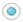 Some screens contain ‘radio’ buttons. Click on the desired radio button to select that option.The warning icon indicates items of particular importance.ComponentMinimum requirementRecommended requirementHardwareMemory>=1 GB RAM>= 2 GB RAMHardwareCPU1.6 GHz>= 2.8 GHz dual coreHardwareHDD40GB>= SATA 60GBHardwareNetworking100 Mbps1000 MbpsHardwareVideoIntegrated video card, minimal supported resolution - 1024x768Dedicated video card, minimal supported resolution - 1280x800HardwareMonitor17-inch LCD, CRT19-20-inch LCDHardwareUPSN/A650VAHardwarePrinter portsLPT or USB for LaserJet or InkJetLPT or USB for LaserJet or InkJetHardwareUSB portsN/A2 x USB 2.0SoftwareBrowserInternet Explorer 7 (site compatibility turned off) / Firefox 3.5Java script enabledInternet Explorer 9 (site compatibility turned off) / Firefox 7Java script enabledColumnDescriptionInternal Entry Number (IEN)The VistA Internal Entry Number for the primary lookup key in the Ward Location #42 file.VistA Ward NameThe name of the ward retrieved from VistA.VistA Ward SpecialtyThe specialty associated to the selected ward in VistA.BMS Type GroupThe specialty assigned to the ward group from the specialties defined for the current facility. (The BMS Type Group field.)BMS Ward Group TextThe ward group assigned for the needs of the current facility.Census CategoriesThe category the with which the ward is associated.Display SpecialtyDisplay(s) in which the ward appears.Combined WardThe combined ward wherein a ward can become a member.ColumnDescription(Orderable item code)The code of the VistA orderable item.Orderable ItemThe name of the orderable item retrieved from VistA.TypeThe name of the orderable item for the needs of the current facility.ColumnDescriptionNameThe name of the BMS Ward Group which the EMS notification has been set up.Send Notification/EMS GroupThe event that triggers the notification for the EMS group.Send Notification/Bed ControllerThe event that triggers the notification for the bed controller.Send Notification/OtherThe event that triggers the notification for other personnel.ColumnDescriptionBMS Server Time ZoneThe time zone of the BMS server where the current facility is connected.Facility Site Time ZoneThe time zone of the facility site.Auto-Removal Patient Pending Bed Placement List?If patients are automatically removed from the local facility Pending Bed Placement List when they are assigned a Room/Bed.Auto-Removal Edis Patients from Pending Bed Placement List?If Edis patients are automatically removed from the local facility Pending Bed Placement List when they are assigned a Room/Bed.Auto Placement of Transfers onto PPBP List?If patients are automatically placed on the local facility Pending Bed Placement List when they are transferred.Integrated Facility?If the current facility is integrated with others (sister sites).Allowed Access – Integrated Sites: (All users can see these sites also).This field will only become visible after you have selected a sister sites list from the Integrated Site List field, pressed the Submit button and returned to the Facility Configuration page.A list of sites integrated with the current site is displayed; select the sites where the users of the current facility will have access.Medical Center ID #The ID number of the medical center associated to the current facility.Ward PrefixA prefix used for all the wards defined for the current facility.Ward SuffixA suffix used for all the wards defined for the current facility.ADT PrefixThis is the unique identifier that is the leading part of the ADT (Admission/Discharge/Transfer Orderable Item) and is used to filter the list of ADT OIs that will be displayed, i.e., “BO-“ for Boston.ADT SuffixThis is the unique identifier that is the trailing part of the ADT (Admission/Discharge/Transfer Orderable Item) and is used to filter the list of ADT OIs that will be displayed, i.e., “-BO“ for Boston.Facility NameThe full name of the current facility.Facility Address 1The main address of the facility.Facility Address 2If applicable, any secondary address of the facility.Facility Point-of-Contact:The facility point of contact, this can be the triage room, the front desk, others.Facility POC email:The email for the point of contact with the facility.Facility POC Telephone:The telephone of the point of contact.Local Time Adjust:The difference between the local time and the server time.EMS Default User Name:The BMS Service Account ID needed to load the EMS Mobile Page for Mobile Devices.EMS Password:The BMS Service Account ID password needed to load the EMS Mobile Page for Mobile Devices.EMS Password confirm:The confirmation of the password.Whiteboard Kiosk Default User Name:The BMS Service Account ID, along with the fully qualified domain name in front of the BMS Service Account ID, needed to load the Whiteboard URL in Kiosk Mode. (Example: v16.med.va.gov\VHAHOUxxx)Whiteboard Kiosk Password:The BMS Service Account ID password needed to load the Whiteboard URL in Kiosk Mode.Whiteboard Kiosk Password confirm:The confirmation of the password.ParameterShort DescriptionOptionsfacilityCodeCode of facility (e.g., BROCKTON = BRK).Enter the 3 character facility ID.wardNameName of BMS Ward Name. To see all the wards the value that needs to be configured is ALL.These are the BMS WARDS as defined in the Facility, Site Options, VistA Ward Add/Edit. The Ward name value should match the "BMS WARD GROUP TEXT". A single ward can be entered or the value "ALL" to display all the wards at the facility.splitScreenTo split the page in two tables enters the value "Yes".Yes NodisplayPTCodeHow should be displayed the patient under the column "Patient" (full name or 1st+Last 4). 
Note: LastName is required for Kiosk mode due to Privacy regulations.FirstAndLast4 LastNamegenderColorCodeTo change the background color for the row according with patient’s gender.Blue/Pink NonedisplayFooterCensusTo view the footer census.Yes NodisplayStaffAttendingWhat column is displayed in the table? (Staff column, Attending column or both).Staff and Attending StaffAttendingscrollRateThe timer interval will affect the scrolling speed. This parameter can be absent. (If specified then it represents seconds).Null or an integer value.ParameterShort DescriptionOptionsCodeCode of facility (e.g., BROCKTON = BRK).Enter the 3 character facility ID.ColumnDescriptionUnavailable ReasonThe reason why a bed is made unavailable.TypeThe type of reason.ColumnDescriptionCurrent LocationsThe location for which the event notification has been defined.Event TypeThe event type, which triggers the notification.Admission OrderIs there a physician admission order?Anticipated Discharge OrderIs there an Anticipated Discharge order?Discharge AppointmentIs there a discharge appointment?Discharge OrderIs there a physician discharge order?Transfer OrderIs there a physician transfer order?Bed Out of Service (OOS)Is there a bed OOS?Bed SwitchIs there a bed switch? This occurs when a patient moves from one bed to another within the same ward. (Example: patient movement from Cardio Wing Bed 1 to Cardio Wing Bed 2). Do not confuse bed switch with “transfer” which occurs when a patient moves to a bed on a different ward.ColumnDescriptionActive Yes/NoIf the icon is active or not.Isolation Yes/NoIf the icon is associated with an isolation area or not.Patient/Bed/RoomIf the icon is to be attached to a patient or to a bed/room.Facility Icon NameMandatory field, the name of the icon.Facility Icon DescriptionMandatory field, the description of the icon.Facility CommentAny relevant additional info about the icon.Facility Mouse Over TextMandatory field, the text to be displayed when the mouse cursor hovers over the icon.ColumnDescriptionNT User Name:NT user who will be given access rights to the facility site.Admin User?If the new user will have access to the Administration section page.Audit Log User?If the new user will have access to the Audit Log function.Site User?If the user will have access to the current facility site.EMS User?If the new user is part of EMS group.EMS Dispatcher?If the new user is an EMS dispatcher.EMS Supervisor User?If the new user has EMS supervisor rights.Default RegionThis field displays the name of the current region (where the current VISN belongs to).Default VISNThis field displays the current VISN (to which the current facility site belongs to).DefaultSiteThe default site which is displayed when the new user logs into the system.READ AccessIf the selected user has READ rights on the sites in the selected Region/VISN.WRITE AccessIf the selected user has WRITE rights on the sites in the selected Region/VISN.Whiteboard Only AccessIf the selected user has Whiteboard access only.COLUMNDESCRIPTIONSite NameThe Facility in which the Icon assignment was madeIcon ImageThe Icon’s graphical representationIcon NameThe Name of the Icon, with a drill-down selection represented as “+/-“ indicating collapse/expand.Facility Active (Y/N)Indication of whether the facility is active or not.Associated with a Patient Record (Y/N)?Indication and (count) of whether the Icon Update is associated with a patient record.Associated with a Bed Record (Y/N)?Indication and (count) of whether the Icon Update is associated with a bed record.Sub HeadersThese column headers display in bold when an icon audit record is expandedPatient/Bed RecordPatient/Bed Record indicatorWardWard nameBedBed Name/numberPatientPatient First Initial, LastName, “-“, and last 4 of SSNColumnDescriptionIcon CategoryThe type of icon: can only be Site Configurable Icon.FacilityThe name of the facility for which the icon has been configured and used.(Icon image)The icon image.Image NameThe name of the image entered in the Image Name field in the Edit Icon page.Icon NameThe name assigned to the icon.ActiveIf the icon is active.PublishedIf the icon has been published.Type: Patient or RoomBedIf the icon is used to flag a patient or a room or a bed.DescriptionThe description of the icon as entered in the Icon Description field in the Edit Icon page.CommentAny comment entered in the Comments field in the Edit Icon page.Mouse Over TextThe text entered in the Mouse Over Text field in the Edit Icon page.Created ByThe name of the user who performed the current operation on the icon.DateThe date and time when the current operation has been performed on the icon.Event TypeThe type of operation that has been performed on the icon.COLUMNDESCRIPTIONFacilityThe name of the VA facility.PatientThe code of the patient.ProblemThe problem for which the patient needed treatment.BedThe bed assigned to the patient.Req Bed DateThe date when the bed was requested for the patient.Type of Bed WardThe type of bed/ward requested for the patient.Waiting AreaThe waiting area where the patient has been placed.Fee DispositionThe fee disposition associated to the patient.Contract FeeThe contract fee.Auth. FeeThe authorization to use the fee.Serv. Rec.The type of service requested according to the patient’s problem.ReasonThe reason for using the fee.CommentsAny comments entered in the Comments field.Created byThe user who created the event.DateThe date and time when the event was created.Event TypeThe type of event.COLUMNDESCRIPTIONFacilityThe name of the VA facility.VISNThe VISN where the VA facility is located.PatientThe code of the patient.ERAThe period of service that the patient served.ContractWhether or not the VA facility has a contract with the selected community hospital.DiagnosisThe diagnosis for which the patient requests admission to the community hospital.Current locationThe name of the community hospital where the patient is currently being treatedLocation Adm. DateThe date when the patient has been admitted in the selected location.CommentsAny comments entered in the Comments field.SpecialtyThe treating specialty corresponding to the type of need.Req. Adm. DateThe date when the patient should be able to be admitted to the VA facility.Created byThe name of the user who created the event.DateThe date and time when the event has been created.Event TypeThe type of the event.COLUMNDESCRIPTIONWardThe ward where the bed is.BedThe code of the bed.StaffThe name of the person assigned to the bed.PatientThe code of the patient occupying the bed.Created byThe name of the user who created the event.DateThe date and time when the event has been created.Event TypeThe type of the event.COLUMNDESCRIPTIONBed NameThe bed numberEdited DateThe date and time the bed was editedReasonThe reason the bed is being editedTypeThe type of edit reasonEdited ByThe name of the user editing the bedCleared ByThe name of the user who cleared the editsCompleted DateThe date the bed was cleared of all editsCOLUMNDESCRIPTIONEntered D/TThe Date/Time of the modification to the Whiteboard.Requested D/TThe Date/Time the placement on the board was requested.Removed D/TThe Date/Time the entry was removed.Edit Event D/TThe Date/Time the event was deleted.UserThe BMS User who made the modification.Patient NameThe patient’s last name and last 4 digits of the SSN. TransactionThe type of operation performed on the record, such as Update, New Record, or Delete.Transaction UpdatesThe updates made to the Whiteboard, not including commentsTransaction CommentsAny comments made for the transaction performed by the user.COLUMNDESCRIPTIONEntered D/TThe Date/Time of the modification to the WhiteboardRequested D/TThe Date/Time the placement on the board was requested.Removed D/TThe Date/Time the entry was removed.Edit Event D/TThe Date/Time the event was deleted.UserThe BMS User who made the modification.Patient NameThe patient’s last name and last 4 digits of the SSN.TransactionThe type of operation performed on the record, such as Update, New Record, or Delete.Transaction UpdatesThe updates made to the Whiteboard, not including commentsTransaction CommentsAny comments made for the transaction performed by the user.COLUMNDESCRIPTIONEntered D/TThe Date/Time the entry was created.UserThe BMS User who made the entry.BedThe bed assigned to the patient.Patient NameThe last name, first name and last 4 digits of the patient’s SSN.TransactionThe type of operation performed on the record, such as Update, New Record, or Delete.Transaction UpdatesAny updates made for the transaction performed by the user.COLUMNDESCRIPTIONEntered D/TThe Date/Time the entry was created.UserThe BMS User who made the entry.BedThe bed assigned to the patient.TransactionThe type of operation performed on the record, such as Update, New Record, or Deleted.Transaction UpdatesAny updates made for the transaction performed by the user.COLUMNDESCRIPTIONCreated D/TThe Date/Time the comment was created.Created by UserThe BMS User who created the comment.Edited D/TThe Date/Time of the modification to the Whiteboard.Edited by UserThe BMS User who made the modification.Update TypeThe type of update made to the Whiteboard, such as Bed Reason Comment, Bed Unavailable, Icon Assignment, or Bed Staff Assignment. BedThe bed record affected by the modification.TransactionThe type of operation performed on the record, such as Update, New Record, or Delete.Transaction CommentsAny comments made for the transaction performed by the user.COLUMNDESCRIPTIONEnteredThe date and time when the request for a bed was entered.Bed Needed ByThe date and time when the bed is needed.PatientThe name of the patient.Standard IconsIcons associated with this patient.Emergency IconsEmergency icons associated with this patient.SVCThe patient’s percent service-connected disability (default of NULL, this is an integer % value)CommentComments regarding the patient.SXThe gender of the patient.Presenting ProblemThe main reason a patient is seeking medical care.Type of Bed/Ward RequiredThe type of bed/ ward required according to the patient’s problem.Waiting AreaThe waiting area where the patient is registered.Wait Time (h:m)The estimated waiting time.Wait Time Alert (h)The time interval after which an alert is raised. When the patient is added to the waiting list, the user can enter in this field any value between 1-99. After saving the patient to the waiting list the system begins the countdown: when the value in this field is less than the value select (ex. 5 hours) then it will be displayed against a red background and the operator will know they have to urgently find a bed for that patient.Community Living Center (CLC)If the patient is a resident in a Community Living Center or in house waiting for a bed at the Community Living Center.COLUMNDESCRIPTIONEnteredThe date and time when the patient was added to the list of Patients Pending Bed Placement for a Bed.PatientThe Name of the patient.SXThe gender of the patient.Presenting ProblemThe main reason a patient is seeking medical care.Treating SpecialtyThe treating specialty selected when the patient was added to the pending bed placement list.Community CareWhether or not the patient is in Community Care.ReasonThe reason why a certain fee was used for the generation of the bill.AcuteA disease or disorder of rapid onset or short duration with distinct symptoms.ContractWhether or not the VA facility has a contract with the selected community hospital.AcceptedThe date the patient was accepted.Standard IconsIcons associated with this patient.Emergency IconsEmergency icons associated with this patient.SVCThe patient’s percent service-connected disability (default of NULL, this is an integer % value)Comments Comments regarding the patient.Wait Time Alert (h)The time interval after which an alert is raised. When the patient is added to the waiting list, the user can enter in this field any value between 1-99. After saving the patient to the waiting list the system begins the countdown: when the value in this field is less than the value select (ex. 5 hours) then it will be displayed against a red background and the operator will know they have to urgently find a bed for that patient.Wait time (h:m)The estimated waiting time.CLCIf the patient is a resident in a Community Living Center or in house waiting for a bed at the Community Living CenterCommunity Care Hospital (?)Community Hospital designation.Transfer CoordinatorThe name of the Transfer Coordinator.Transfer Coordinator PhoneThe phone number of the Transfer Coordinator.COLUMNDESCRIPTIONEntered on List DTThe date and time when the patient was added to the list.Bed Needed ByThe date and time when the bed is needed..Last Edit Done byThe name of the user who last edited the entry.Assigned to Room DTThe date and time when the patient has been assigned a room.PatientThe name of the patient.SXThe gender of the patient.Presenting ProblemThe main reason a patient is seeking medical care.Room/Bed AssignedThe number of the room and of the bed that has been assigned to the patient.Type of Bed/Ward RequiredThe type of bed/ward required for the particular ailment of that patient.Wait Time (h:m)The estimated waiting time.Wait Time Alert (h)The time interval after which an alert is raised. When the patient is added to the waiting list, the user can enter in this field any value between 1-99. After saving the patient to the waiting list the system begins the countdown: when the value in this field is less than the value select (ex. 5 hours) then it will be displayed against a red background and the operator will know they have to urgently find a bed for that patient.CLCIf the patient is a resident in a Community Living Center or in house waiting for a bed at the Community Living Center.Standard IconsIcons associated with this patient.Emergency IconsEmergency icons associated with this patient.SVCThe patient’s percent service-connected disability (default of NULL, this is an integer % value)CommentsComments regarding the patient.COLUMNDESCRIPTIONEnteredThe date and time when the request for a bed was entered.Bed Needed ByThe date and time when the bed is needed.PatientThe name of the patient.SXThe gender of the patient.Presenting ProblemThe main reason a patient is seeking medical care.Type of Bed/Ward RequiredThe type of bed/ ward required according to the patient’s problem.Standard IconsIcons associated with this patient.Emergency IconsEmergency icons associated with this patient.SVCThe patient’s percent service-connected disability (default of NULL, this is an integer % value)Waiting AreaThe waiting area where the patient is registered.Wait TimeThe estimated waiting time.Wait Time AlertThe time interval after which an alert is raised. When the patient is added to the waiting list, the user can enter in this field any value between 1-99. After saving the patient to the waiting list the system begins the countdown: when the value in this field is less than the value select (ex. 5 hours) then it will be displayed against a red background and the operator will know they have to urgently find a bed for that patient.Community Living Center (CLC)If the patient is a resident in a Community Living Center or in house waiting for a bed at the Community Living CenterCOLUMNDESCRIPTIONEntered The date and time when the patient was added to the list.Bed Needed ByThe date and time when the bed is needed.PatientThe name of the patient.Presenting ProblemThe main reason a patient is seeking medical care.VP?Date of ScreeningThe date and time of the screening.Wait Time (h:m)The estimated waiting time.Type of Bed/Ward RequiredThe type of bed/ward required for the particular ailment of that patient.Standard IconsIcons associated with this patient.Emergency IconsEmergency icons associated with this patient.SVCThe patient’s percent service-connected disability (default of NULL, this is an integer % value)CommentsPertinent comments.ColumnDescriptionEntered The date and time when the patient was added to the list.Expected pick-upThe date and time when the patient is expected to be picked up.PatientThe name of the patient.SexPatient gender.DOBPatient date of birth.WeightPatient weight.Presenting ProblemPatient diagnosis.Wait Time (h:m)The estimated waiting time.Type of Bed/Ward RequiredThe type of bed/ward required for the particular ailment of that patient.Standard IconsIcons associated with this patient.Emergency IconsEmergency icons associated with this patient.SVCThe patient’s percent service-connected disability (default of NULL, this is an integer % value)CommentsPertinent comments.FieldEnterBed Needed ByFill in these fields according to the instructions on screen. This is the time that the patient will need the bed. Use “projected Decision to Admit Time”Present Problem (Level of Care or Bed/Ward needed)What reason is the patient being admitted? (For example: CHF, DM, Surgery)Type of Bed/WardThe type of bed/ward needed according to the patient’s problem.Waiting AreaSelect the corresponding waiting area. There is a pre-defined list of waiting areasWait Time AlertThe time interval after which an alert is raised. When the patient is added to the pending bed placement list, the user can enter in this field any value between 
1-99. After saving the patient to the pending bed placement list the system begins the countdown: when the value in this field is less than the value select (example: 5 hours) then it will be displayed against a red background and the site user will know they have to urgently find a bed for that patient.Isolation RequiredIf box is checked for isolation, precautions are taken to prevent the spread of infectious disease. When checked, the isolation icon appears on the patients pending bed placement list.ViewsIn-HouseIf the patient is already admitted in the hospital but needs only to be moved in another ward.CLCIf the patient is a resident in a Community Living Center or in-house pending bed placement at the Community Living CenterEvacuation PatientIf the patient has to be evacuated in case of emergency.DOM/RRTPIf the patient is DOM/RRTP.Did the transfer request or completed transfer originate from the community?If the patient is designated as Community Care. Formerly labeled “Community Care.” This field is now required. The following fields will only be displayed if the option “Did the transfer request or completed transfer originate from the community?is set to “yes.”The following fields will only be displayed if the option “Did the transfer request or completed transfer originate from the community?is set to “yes.”DispositionThe disposition with which the patient is added to the pending bed placement list. Within the Fee Utilization data, it is the determination of Acute or Non-Acute.Contract?Whether or not the VA facility has a contract with the selected community hospital.Community Care HospitalFlag to designate the hospital as a community hospital.Authorized?Within the Fee Utilization data, it is the determination of authorized or non-authorized.Treating SpecialtyThe treating specialty required.AcceptedFlag to designate whether or not the patient is accepted.Reasons for Using Community CareThe reason justifying fee usage.Accepting MDName of the Accepting Physician.Transfer CoordinatorName of the Transfer Coordinator.Transfer Coordinator PhonePhone number of the Transfer Coordinator. Community Care CommentsAny relevant additional information about the fee utilization.The following fields will only be displayed if the option Evacuation Patient is selected.The following fields will only be displayed if the option Evacuation Patient is selected.Current WardThe name/code of the ward where the patient is currently.Current BedThe code of the bed where the patient is currently.Admitting DiagnosisThe admitting diagnosis.Evac Disposition StatusThe disposition status in case of evacuation.Expected pick-upThe date and time when the patient is expected to be picked up in case of evacuation.Actual pick-upThe actual date and time when the patient has been picked during evacuation.Arrival TimeThe time the patient arrived at the facility.Reason for DelayThe reason for the delay, if applicable.Equip/Supply RequirementsEquipment or Supply requirements for the patient in case of evacuation.Transportation Care LevelThe level of the transportation care for the patient in case of evacuation.Enroute Medical AttendantThe number, qualification and name of the enroute medical attendant.MA TelephoneThe Enroute Medical Attendant telephone #Enroute Non-Medical Attendant (NMA)The number and the name of the enroute non-medical attendant.NMA TelephoneThe Enroute Non-Medical Attendant telephone #.Operator NameThe vehicle operator nameOperator TelephoneThe vehicle operator telephone #Vehicle IDThe identifying # of the transportation vehicle.Seat PositionThe patient’s seat position on the vehicle.Transportation TypeThe type of transportation required for the patient in case of evacuation.Transportation ProviderThe provider of transportation.Transportation CommentsAny relevant comments regarding the transportation.Transfer/Evacuate ToThe location name of the place the patient is evacuated to.Destination AddressThe address of the facility where the patient is evacuated to.Destination City, StateThe city and state where the patient is evacuated to.Destination POC TelephoneThe telephone of the Point-of-Contact of the facility where the patient is evacuated to.Originating FacilityThe facility the patient is being evacuated from.Originating POCThe name of the Point-of-Contact of the facility where the patient is evacuated from.Originating AddressThe address of the location the patient is being evacuated from.Originating City, StateThe city and state of the location the patient is being evacuated from.Originating POC TelephoneThe telephone of the facility from where the patients are evacuated.Evacuation CommentsAny relevant evacuation comments.The following fields will only be displayed if the option DOM/RRTP Patient is selected.The following fields will only be displayed if the option DOM/RRTP Patient is selected.Date of ScreeningThe Date of the screening.Contact Phone NumberPhone number of the person who performed the screening.Veteran Preference (VP)Flag to indicate the Veteran Preference.CommentsAny pertinent comments.FIELDENTERService EraThe period of service that the patient served.Contract:Whether or not the VA facility has a contract with the selected community hospital.Diagnosis/Level of careThe diagnosis for which the patient requests admission to the community hospital.Current LocationThe name of the location where the patient is currently being treatedLocation Admission DateThe date when the patient has been admitted in the selected location.Comments/Type of needThe type of need for which the patient is being transferred to the community hospital.Treating SpecialtyThe treating specialty corresponding to the type of need.Requested Admission DateThe date when the patient should be able to be admitted to the VA facility.Type of Bed/WardThe Type of Bed/Ward that the patient requires.Did the transfer request or completed transfer originate from the community?Designates the patient as Community Care. Formerly labeled “Community Care Patient.” This field is now required. Transfer CoordinatorName of the Transfer Coordinator.Transfer Coordinator PhonePhone number of the Transfer Coordinator.National Patients Pending Bed Placement ListIf the patient is to be included or not in the National Patients Pending Bed Placement list.COLUMNDESCRIPTIONBedThe room/bed number.Unavailable/reasonThe reason why it has been marked as unavailable.Discharge statusThe bed will be vacated for one of the following reasons: “Anticipated Discharge or Discharge Appointment”, “Discharge Ordered”, or “Interward Transfer”. See Table 56 - Beds Parameters for more information.Bed statusThe bed cleaning status. See the Icon Legend for the meaning of the icon.PT (patient)The name of the patient occupying the bed.SexThe gender of the patient.WardThe ward where the bed is.LOS ADMIN (Length of stay)The patient’s length of stay in the facilityLOS WARD (Length of stay)The patient’s length of stay on the wardNUMIThe National Utilization Management Integration (NUMI) automates utilization review assessment and outcomes. The Utilization Management (UM) Process is a tool used to help verify that patients are receiving the right care, at the right time, and in the right place. UM is both a quality and efficiency tool, as it is used to move patients efficiently through the VA system to maximize use of resources. UM reviewers assess patient admissions and hospital stay days using standardized objective evidence-based clinical criteria to determine whether patients meet criteria for acute hospital care. Refer to the NUMI icons for the different levels of care.COLUMNDESCRIPTIONBedThe room/bed number.WardThe name of the ward.SpecialtyThe ward specialty.TelThe telephone number of the ward POC.OccupancyThe status of the bed: available, assigned or occupied. (colors are assigned to each status so that they are easily identifiable)Treating SpecialtyThe medical specialty to which the bed is assigned.LOS ADMINThe patient’s length of stay in the facilityLOS WARDThe patient’s length of stay on the wardCommentsAny relevant additional info entered by the site user.COLUMNDESCRIPTIONPatientThe name of the patient displayed as Last Name plus first letter of last name and last 4 of SSN in parentheses.  Example: Brown (B1234)SexThe gender of the patient.Reservation DateThe date for which the admission is scheduled.DivisionThe division where the admission has been made.WardThe ward name.Treating SpecialtyThe treating specialty indicated when admission scheduled in VistA. This field is a preexisting field in the site’s VistA instance and BMS is just pulling this field in from VistAAdmt. Dx.Reason for admission entered in VistA. This field is a preexisting field in the site’s VistA instance and BMS is just pulling this field in from VistASurgery?Indicates if the admitted patient is scheduled for surgery.LOSAnticipated Length of Stay. This field is a preexisting field in the site’s VistA instance and BMS is just pulling this field in from VistA.ProviderThe physician arranging the admission. This field is a pre-existing field in the site’s VistA instance and BMS is just pulling this field in from VistA.SchedulerVA person that scheduled the admission. This filed is a preexisting field in the site’s VistA instance and BMS is just pulling this field in from VistA.
DT cancelledIf the admission was cancelled, the date and time of the cancellation.COLUMNDESCRIPTIONIENThe VistA Internal Entry Number for the primary lookup key in the Patient Movement file.PM Record D/TThe date and time when the patient movement has been recorded.Entered D/TThe date and time when the movement has been registered in the system.DiffThe time lapse between the date/time when the movement occurred and when it has been registered.WardThe name of the ward.Room-BedThe name of the room/bed.PatientThe patient name/last 4 of SSN.TransactionThe type of transaction.Type of MovementThe type of movement.ColumnDescriptionRecord (Internal entry number- IEN)The VistA Internal Entry Number for the primary lookup key in the Order file.D/T OrderedThe date and time of the admission order.PatientThe name of the patient being admitted.D/T SignedThe date and time when the admission order was signed.PhysicianThe name of the physician signing the admission order.D/T ReleasedThe date and time of the actual release.COLUMNDESCRIPTIONRecordThis is a unique ID automatically generated by the system identifying the patients’ discharge order.D/T OrderedThe date and time of the discharge order.PatientThe name of the patient being discharged.BMS WardThe BMS ward where the patient has been treated.D/T SignedThe date and time when the discharge order was signed.PhysicianThe name of the physician signing the discharge order.D/T ReleasedThe date and time of the actual discharge/release.ColumnDescriptionWardThe name of the ward from where the anticipated discharge operation is being performed.PatientThe name of the patient being discharged with anticipation.D/T OrderedThe date and time of the anticipated discharge order.Ordering ProviderThe full name of the clinician ordering the patient’s discharge.Order TextThe text of the anticipated discharge order.COLUMNDESCRIPTIONWard/NUMA/HAvBEDThe name of the BMS ward group or the NUMA/HAvBED associated.VistA BedsThe number of active VistA Beds in the ward.BMS BedsThe number of beds in the ward grouped by their corresponding status (active, occupied, available, unavailable, not displayed).Beds AssignedThe number of beds which have already been assigned to a patient.Avg. LOSThe average length of stay for all patients on that ward combined.Other InformationThis area presents the number of Scheduled Admissions for the facility as well as the number of patients pending bed placement.COLUMNDESCRIPTIONRec#The record number automatically assigned in the system to any request. This is the discharge entry number in the patient movement file. Manual bed cleaning requests will not display a record number but the word “manual”.RoomBedThe code/number of the room/bed requested.WardThe code/name of the ward.TransactionThe type of transaction that caused a bed cleaning usually transfer or discharge.Type of MvmtThe type of movement.MovementThe date and time when the movement has occurred. (The icon indicates that the EMS notification has been sent by BMS).DIFFThe time lapse between the date/time when the movement occurred and when it was requested.RequestThe date and time when a request has been issued.DIFFThe time lapse between the date/time when the request is submitted and when the cleaning is accepted by the bed cleaner.AcceptedThe date and time when the request was accepted.DIFFThe time lapse between the date/time when the request was accepted and when it was completed.CompletedThe date and time when the movement was completed.Total DIFFThe accumulated total of time lapse between the date/time when the request is submitted and when the cleaning is completed by the bed cleanerCommentAny comments added in the Comments field.Commented byThe user who entered the comments.COLUMNDESCRIPTIONWardThe ward where the bed is located.BedThe bed’s facility assigned number.Date Time Data EnteredThe date and time when the bed was marked as “out of service.”User Entering DataThe user who has taken the bed out of service.CommentThe comment entered by the user when taking the bed out of service.TypeThe type of reason for which the bed was taken out of service.ReasonAdditional description of the type of reason the bed was taken out of service.Data Time Data EditedThe date and time when the bed has been taken out of service.User Editing DataThe name of the user who has taken the bed out of service.Date Time Data ClearedThe date and time when the data has been cleared.Exp. Date Time Back in serviceThe date when the bed is expected to be back in service.COLUMNDESCRIPTIONWardThe ward where the bed is located.BedThe code of the bed.Date Time Data EnteredThe date and time when the bed was marked “Out of Service.”User Entering DataThe user who has taken the bed out of service.CommentThe comment entered by the user when taking the bed out of service.TypeThe Bed Out of Service ReasonData Time Data EditedThe type of reason for which the bed was taken out of service, can be either (Information or Out of service).User Editing DataThe date and time when the bed has been taken out of service.Date Time Data ClearedThe name of the user who has taken the bed out of service.User Clearing DataThe explanation of the date when the bed was placed back in service.Exp. Date Time Back in serviceThe ward where the bed is located.COLUMNDESCRIPTIONLast NameLast name of the patient who needs to be evacuated.Last 4First Initial of last name and last four digits of the patient SSN.SXThe gender of the patient.Disp. StatusThe disposition with which the patient is added to the patient pending bed placement list.Current/Needed Bed TypeThe type of bed needed for the patient who is being evacuated.Presenting ProblemThe problem for which the patient has been admitted. Pulls in admitting Diagnosis for inpatientsCurrent LocationThe current location of the patient. Pulls in current ward/room/bedClinical Equipment RequirementsThe clinical equipment requirements for the patient.Transport Care LevelThe transport care level.Originator POC TelephoneThe telephone of the facility from where the patients are evacuated.Destination AddressThe address of the facility where the patient is evacuated to.Destination City, StateThe city and state where the patient is evacuated to.Destination POC TelephoneThe telephone of the Point-of-Contact of the facility where the patient is evacuated to.Medical AttendantThe name of the Medical Attendant assigned for the patient.MA TelephoneThe phone # of the Medical Attendant assigned for the patient.Non-Medical AttendantThe name of the non-Medical Attendant accompanying the patient or of the family member that may be transported with the patientNMA TelephoneThe phone # of the non-Medical Attendant accompanying the patient or of the family member that may be transported with the patientVehicle IDThe identifying # of the transportation vehicle.Seat PositionThe seat position of the patient for the transportation vehicle.Operator TelephoneThe telephone of the facility from where the patients are evacuated.Evacuation Comments:Any relevant evacuation comments.COLUMNDESCRIPTIONWardThe name of the ward where the bed is.PatientThe patient code of the patient who is being discharged.Ordered byThe name of the clinician writing the discharge order.D/T OrderedThe date and time when the discharge order has been issued.Order Signed D/TThe date and time the discharge order was signed.DiffThe time lapse between the date/time when the discharge was ordered and the date/time that the discharge order was signed.D/T DischargedThe date and time when the actual discharge was performed.D/T EnteredThe date and time when the discharge was registered in the system.DiffThe time lapse between the date/time when the discharge was performed and the date/time it was registered in the system.Type of Movement:The type of movement.COLUMNDESCRIPTIONRecordThe number automatically assigned in the system to the record. This is the discharge entry number in the patient movement file.RoomBedThe room and bed number.WardThe ward number.MovementThe date and time when the movement has been registered.DIFFThe time lapse between the date/time when the movement occurred and when it was requested.RequestThe date and time of the request.DIFFThe time lapse between the date/time when the request occurred and when it was accepted.AcceptedThe date and time when the request was accepted.DIFFThe time lapse between the date/time when the request was accepted and the date/time when the request was completed.CompletedThe date and time when the movement has been completed.Accepted byThe name of the person who accepted the request.Completed byThe name of the person that completed the operation.Last EditedThe date and time when the record was last edited.CommentThe comments entered in the Comments field.Commented byThe user who entered the comments.COLUMNDESCRIPTIONWardThe code/name of the ward where the bed is.Room BedThe bed where the discharge is being performed.PatientThe name of the patient being discharged.Appointment D/TThe scheduled date and time of the discharge.PM (Patient Movement) Record D/TThe date and time of the last patient movementDiff (E-D)The time difference between the Appointment Date/Time and the Patient Movement Record Date/TimeOrder Signed D/TThe date and time of the time the Discharge Order was signed.Diff (G-E)The time difference between the Appointment Date/Time and the Order Signed Date/Time.Current StatusThe current status of the discharge operation.Clinic NameThe name of the Clinic where the patient has the discharge appointment.COLUMNDESCRIPTIONPM IEN (Internal Entry Number)The VistA Patient Movement Internal Entry Number for the primary lookup key in the Patient Movement filePM Record D/TThe date and time when the patient movement has been registered in the system.Entered D/TThe data and time the patient movement was entered in the system.DiffThe time lapse between the PM Record D/T and the Entered D/T.WardThe code/name of the ward.Room-BedThe code of the room/bed.PatientThe code/name of the patient.TransactionThe type of transaction.Type of MovementThe type of the movement.Associated Patient IEN’sPatient Internal Entry NumberCOLUMNDESCRIPTIONPatientThe name of the patient displayed as Last Name plus first letter of last name and last 4 of SSN in parentheses.  Example: Brown (B1234)SexThe gender of the patient.Reservation DateThe date of admission.DivisionThe Division where patient will be admitted.WardThe ward where is the bed for which the admission has been made.Treating SpecialtyThe medical specialty to which the patient has been assigned.Admt. DxDiagnosis on admission.Surgery?Indicates if the patient is scheduled for surgery.LOSLength of stay.ProviderThe primary care clinician for the patient.SchedulerThe name of the person scheduling the admission.DT CancelledIf the scheduled admission was cancelled, the date and time of the cancellation.COLUMNDESCRIPTIONRecordThe number automatically assigned in the system to the record. This is the transfer entry number in the patient movement file.D/T OrderedThe date and time when the transfer has been ordered.PatientThe patient’s last name and the last 4 digits of their SSN.BMS WardThe BMS ward where the patient is being transferred to.D/T SignedThe date and time when the transfer order has been signed.PhysicianThe name of the physician who signed the transfer order.D/T ReleasedThe date and time when the patient has been released.COLUMNDESCRIPTIONRecordThe number automatically assigned in the system to the record. This is the transfer entry number in the patient movement file.Entered D/TThe date and time when the bed switch was entered.PatientThe patient’s last name and the last 4 digits of their SSN.From RoomBedThe room/bed which the patient was switched from.(From) WardThe BMS ward where the patient was switched fromTo RoomBedThe room/bed which the patient was switched to.(To) WardThe BMS ward where the patient was switched to.COLUMNDESCRIPTIONWardThe WardTreating SpecialtyThe treating specialty.Diversion TypeThe diversion type.Start DateStart date of diversion.End DateEnd date of diversion.DurationDuration of diversion hours & minutes.CommentsAny pertinent comments.COLUMNDESCRIPTIONEnteredDate of entry.RequestedDate the placement on the board was requested.RemovedDate the entry was removed.PatientThe last name, first name and last 4 digits of the SSNCommentsPertinent comments.SXPatient gender.Presenting ProblemPatient’s initial complaint.Type of Bed/Ward RequiredWard/Bed required.Waiting AreaFacility waiting area.Wait TimeWait time in hours & minutes.Wait Time AlertAlerts, if any.CLCIf the patient is a resident in a Community Living Center or in-house waiting for a bed at the Community Living Center.COLUMNDESCRIPTIONRecordThe number automatically assigned in the system to the record. This is the transfer entry number in the patient movement file.D/T OrderedThe date and time the transfer has been ordered.PatientThe patient’s last name and the last 4 digits of their SSN.BMS WardThe BMS ward the patient is being transferred to.D/T SignedThe date and time the transfer order has been signed.PM Record D/TThe date and time when the patient movement has been recorded.DIFFThe time lapse between the date/time when the movement occurred and when it has been registered.PhysicianThe name of the physician who signed the transfer order.D/T ReleasedThe date and time the order has been released.COLUMNDESCRIPTIONEditAllows the user to update diversion information.Current Diversion LocationThe name of the facility that is in Diversion Status.StatusYes / No.Start/ Date/TimeThe date and time when the diversion operation has been registered.Entered ByThe name of the person who has registered the diversion.Last Edit ByThe name of the person who last modified the details of the diversion.DurationThe length of time for which the facility has been on Diversion StatusCOLUMNDESCRIPTIONEditAllows the user to update diversion information.All Diversion LocationThe name of the facility that is in Diversion Status.StatusYes / No.Start/Date/TimeThe date and time when the diversion operation has been registered.End/Date/Time (EST)The date and time when the diversion operation ended.Entered byThe name of the person who has registered the diversion.Last Edit ByThe name of the person who last modified the details of the diversion.DurationThe length of time for which the facility has been on Diversion Status.COLUMNDESCRIPTIONBEDThe number assigned to the bed in the ward. The site user can click this link to view and/or edit bed information.PTThe patient code of the patient occupying the bed. (The format of this code can be selected from the Display PTs field at the top of the beds list). Clicking the patient code link will display the Edit Patient page where you can see details of the selected patient. An icon indicating the same or similar name may appear next to the patient name if another patient on the ward has been identifiedSTAFFName of Nursing personnel assigned to the bed.ATTENDINGThe name of the attending physician in charge of care of the patient.COMMENTSHelpful information entered by the site user when changing the bed status. Includes Patient Risk information conveyed by means of specific icons (Flight Risk, Slip, and/or Fall Risk). For details on the patient risk icons available, click the Icon Legend link - top right corner of the beds list.OBS CountdownThis is the observation countdown.EVAC StatusWhen a facility is on Evacuation Status, this column displays patients which have been designated for evacuation.DISCH STATUSThe DSC column displays the Discharge status of the bed; three possible statuses are available: Anticipated Discharge  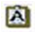 Discharge Ordered  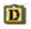 Interward Transfer  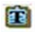 These icons are all triggered by Orderable Items. They will continue to display until the Orderable Item is completed or the patient is discharged from the room. Discharge Icons are Triggered when a patient is assigned an Orderable Item that has been defined in Site Options, BMS Orderable Items Add/Delete, as Type of “DISCHARGE”. Interward Transfer Icons are Triggered when a patient is assigned an Orderable Item that has been defined in Site Options, BMS Orderable Items Add/Delete, as Type of “TRANSFER”. Discharge Orders override Anticipated Discharge Orders.Anticipated Discharge Icons are triggered off the Order Text when it contains the text “Anticipated Discharge” or “Planned Discharge”, or by finding a current appointment in a previously identified Discharge Appointment Clinic.BED STATUSThe BED column displays information about the bed cleaning status: three statuses are available: Bed Cleaned  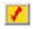 Bed Needs Cleaning  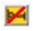 Cleaning Bed  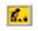 WARDThe ward where the bed is located.NUMINUMI automates utilization review assessment and outcomes. The Utilization Management (UM) Process is a tool used to help verify that patients are receiving the right care, at the right time, and in the right place. UM is both a quality and efficiency tool, as it is used to move patients efficiently through the VA system to maximize use of resources. UM reviewers assess patient admissions and hospital stay days using standardized objective evidence-based clinical criteria to determine whether patients meet criteria for acute hospital care. Refer to the NUMI icons for the different levels of careLOS WRD D:HLength of stay on a wardCOLUMNDESCRIPTIONWardThe ward where the selected bed is.BedThe code assigned in the system to the bed.ReasonThe site user can use this field to enter a reason why the selected bed is unavailable. Clicking the arrow button will display a list of available reasons.For details on how to add a reason to this list, see the section Adding an Unavailable Reason in the chapter Using BMS.CommentsThe site user can enter any comments that he/she considers necessary.Nur AssignmentDisplays the name of the nurse in charge of the selected bed.PT RiskFlagsThe patient risk flags can be displayed to indicate the risks associated to the patient currently occupying the selected bed.Requested Manual CleaningThe options available in this area allow the user to determine when the current bed will be cleaned.STAT - urgent/emergent situationYES – bed clean request at the date and time selected from the associated fields. NO - no bed clean request is generated.VistA WardThis field displays the VistA Wards with which the bed is associated. When entering a bed clean request this field allows you to determine for which of the associated VistA wards you register the bed clean request.Special InstructionsEnter any special instructions regarding the cleaning operation.Submit and Reset FormThe buttons available in this area allow the user to enter the data into the system, reset the existing selections, or return to the main screen without making any changes.ColumnDescriptionSelect batch  Allows the selection of several requests in the list.(selection box)  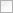 Allows the selection of the entry.RecordFor automatic requests, displays the record number of the movement that generated the request.For manual urgent requests, the “Manual/STAT” is displayed against a red background. For manual requests, the word “Manual” is displayed against a yellow background.RoomBedDisplays the name/code of the bed.WardDisplays the name of the ward where the bed is.MovementDisplays the date and time of the movement that generated the request.DIFFThe difference between the date and time of the movement and the date and time of the request.RequestThe date and time when the cleaning operation was requested.DIFFThe difference between the time when the request for cleaning the bed was sent and the time when the request was accepted.AcceptedThe date and time when the request for the cleaning operation has been accepted.DIFFThe difference between the time when the cleaning operation has been accepted and the time when the cleaning operation has been completed.CompletedThe date and time when the cleaning operation has been completed.Accepted byThe name of the person who has accepted the request for the cleaning operation.Completed byThe name of the person who has completed the cleaning operation.Last EditThe date and time when the record was last edited.Last Edit byThe name of the person who last edited the record.CommentAny comments entered regarding the bed clean operation.Commented byThe name of the person who entered the comment.COLUMNDESCRIPTIONRecordFor automatic requests, displays the record number of the movement that generated the request.For manual urgent requests the “Manual/STAT” is displayed against a red background. For manual requests the word “Manual” is displayed against a yellow background.RoomBedDisplays the name/code of the bed.WardDisplays the name of the ward where the bed is.MovementDisplays the date and time of the movement that generated the request.DIFFThe difference between the date and time of the movement and the date and time of the request.RequestThe date and time when the cleaning operation was requested.DIFFThe difference between the time when the request for cleaning the bed was sent and the time when the request was accepted.AcceptedThe date and time when the request for the cleaning operation has been accepted.DIFFThe difference between the time when the cleaning operation has been accepted and the time when the cleaning operation has been completed.CompletedThe date and time when the cleaning operation has been completed.Accepted byThe name of the person who has accepted the request for the cleaning operation.Completed byThe name of the person who has completed the cleaning operation.Last EditThe date and time when the record was last edited.Last Edit byThe name of the person who last edited the record.CommentAny comments entered regarding the bed clean operation.Commented byThe name of the person who entered the comment.COLUMNDESCRIPTIONFacilityThe name of the Facility.WardThe WardTreating SpecialtyThe treating specialty.Diversion TypeThe diversion type.Start DateStart date of diversion.End DateEnd date of diversion.DurationDuration of diversion hours & minutes.CommentsAny pertinent comments.ColumnDescriptionLast NameLast name of the patient who needs to be evacuated.Last 4Last four digits of the patient SSN.SXThe gender of the patient.Disp. StatusThe disposition with which the patient is added to the patient pending bed placement list.Current/Needed Bed TypeThe type of bed needed for the patient who is being evacuated.Presenting ProblemThe problem for which the patient has been admitted. Pulls in admitting Diagnosis for inpatientsCurrent LocationThe current location of the patient. Pulls in current ward/room/bedClinical Equipment RequirementsThe clinical equipment requirements for the patient.Transport Care LevelThe transport care level.Originator POC TelephoneThe telephone of the facility from where the patients are evacuated.Destination AddressThe address of the facility where the patient is evacuated to.Destination City, StateThe city and state where the patient is evacuated to.Destination POC TelephoneThe telephone of the Point-of-Contact of the facility where the patient is evacuated to.Medical AttendantThe name of the Medical Attendant assigned for the patient.MA TelephoneThe phone # of the Medical Attendant assigned for the patient.Non-Medical AttendantThe name of the non-Medical Attendant accompanying the patient or of the family member that may be transported with the patientNMA TelephoneThe phone # of the non-Medical Attendant accompanying the patient or of the family member that may be transported with the patientVehicle IDThe identifying # of the transportation vehicle.Seat PositionThe seat position of the patient for the transportation vehicle.Operator TelephoneThe telephone of the facility from where the patients are evacuated.Evacuation Comments:Any relevant evacuation comments.COLUMNDESCRIPTIONNIf the patient is to be included or not in the National Patients Pending Bed Placement list.FacilityThe facility associated with the Community Hospital the patient was admitted to.PatientThe patient name.SSNThe social security number of the patient.Service ConnectedThe patient’s percent service-connected disability (default of NULL, this is an integer % value).EraThe period of service that the patient served.Contract:Whether or not the VA facility has a contract with the selected community hospital.DiagnosisThe diagnosis for which the patient was admitted to the community hospital.Treating SpecialtyThe medical specialty dealing with the diagnosis.Current LocationThe name of the community hospital where the patient has been admitted.Type of Bed/Ward RequiredThe type of bed/ward requested for the patient.CH/CL (Community Hospital/Current Location) Admission DateThe date when the patient was admitted to the community hospital.CommentsAny relevant info entered by VISN user.Wait timePatient wait time in hours and minutes.FIELDENTERService EraThe period of service that the patient served.ContractWhether or not the VA facility has a contract with the selected community hospital.Diagnosis/Level of careThe diagnosis for which the patient requests admission to the community hospital.Current LocationThe name of the location where the patient is currently being treatedLocation Admission DateThe date when the patient has been admitted in the selected location.Comments/Type of needThe type of need for which the patient is being transferred to the community hospital.Treating SpecialtyThe treating specialty corresponding to the type of need.Requested Admission DateThe date when the patient should be able to be admitted to the VA facility.National Patients Pending Bed PlacementIf the patient is to be included or not in the National Patients Pending Bed Placement list.COLUMNDESCRIPTIONN(ational)Indicator of whether the patient is on the National PPBPFAC(ility)The Facility from the patient has been transferred.PatientThe patient’s first and last name.SSNThe Social Security Number of the patient.Service ConnectedThe patient’s percent service-connected disability (default of NULL, this is an integer % value)EraLocation/Time period of where/when the patient served.ContractWhether or not the VA facility has a contract with the selected community hospital.DiagnosisThe diagnosis for which the patient is sent to the community hospital.Treating SpecialtyThe treating specialty for the diagnosisCurrent LocationThe current location of the patient.CH/CK Admission DateThe date when the patient has been admitted in the Community Hospital.CommentsComments entered in the Comments field.Wait Time (h:m)The length of time the patient has been awaiting placement in hours:minutes.SXThe gender of the patient.Requested Admission DateThe date when the patient should be able to be admitted to the VA facility.Type of Bed/WardThe type of bed/ward requested for the patient.Community Care PatientWhether the transfer request or completed transfer originated from the community.Transfer Coordinator InfoInformation pertaining to the Transfer Coordinator.IsolationIf box is checked for isolation, precautions are taken to prevent the spread of infectious diseaseCOLUMNDESCRIPTIONFacilityThe Facility from the patient has been transferred.PatientThe patient’s last name and the last 4 digits of their SSN.SSNThe last 4 digits of the patient’s Social Security Number.ContractWhether or not the VA facility has a contract with the selected community hospital.Service ConnectedThe patient’s percent service-connected disability (default of NULL, this is an integer % value)DiagnosisThe diagnosis for which the patient is sent to the community hospital.Community HospitalThe Community Hospital where the patient is currently admitted.CH Adm DateThe date when the patient has been admitted in the Community Hospital.CommentsComments entered in the Comments field.DispositionThe disposition with which the patient had been added to the patient pending bed placement list.VA Admit. Hosp.The VA Hospital where the patient has been admitted.Disp. DateThe date when the disposition was entered.COLUMNDESCRIPTIONFacilityThe Facility from the patient has been transferred.PatientThe patient’s last name and the last 4 digits of their SSN.SSNThe last 4 digits of the patient’s Social Security Number.Community HospitalThe Community Hospital where the patient is currently admitted.CH Adm DateThe date when the patient has been admitted in the Community Hospital.DispositionThe disposition with which the patient had been added to the patient pending bed placement list.Admit. Hosp.The hospital where the patient has been admitted.Disp. DateThe date when the disposition was entered.Entered byThe name of the user who added the patient to the pending bed placement list.Event Entered DateThe time the requested order was released or signed.Last Edit byThe name of the user who last edited the entry.DT EditedThe date and time when the entry was last edited.COLUMNDESCRIPTIONFacilityThe Facility which the patient has been transferred from.PatientThe patient’s last name and the last 4 digits of their SSN.SSNThe last 4 digits of the patient’s Social Security Number.ContractWhether or not the VA facility has a contract with the selected community hospital.Service ConnectedThe patient’s percent service-connected disability (default of NULL, this is an integer % value)DiagnosisThe diagnosis for which the patient is sent to the community hospital.SpecialtyThe treating specialty required for the patient’s problem.DispositionThe disposition with which the patient had been added to the patient pending bed placement list.Admit HospThe hospital where the patient has been admitted.Event Entered DateThe time the requested order was released or signed.Disp DateThe date when the disposition was entered.Disp CommentsThe comments entered for the selected disposition.COLUMNDESCRIPTIONNIf the patient was flagged to be included in the National Patients Pending Bed Placement list.RThe region of the facilityVThe VISN of the facilityPatientThe name of the patient.SSNThe social security number of the patient.SVCThe patient’s percent service-connected disability (default of NULL, this is an integer % value)ERAThe period of service that the patient served.ContractWhether or not the VA facility has a contract with the selected community hospital.DiagnosisThe diagnosis for which the patient is sent to the community hospital.Treating SpecialtyThe medical specialty, which treats the selected diagnosis.Current LocationThe name of the community hospital where the patient has been admitted.CH/CL Admission DateThe date when the patient has been admitted to the community hospital.CommentsAny relevant information entered by the Regional user.Wait TimeThe time lapse between the request and the actual admission of the patient to the community hospital.COLUMNDESCRIPTIONSiteThe code of the facility.Assigning WardThe ward where the available bed is located.BedThe code of the available bed.SpecialtyThe treating specialty.Status/AvailabilityThe status of the bed.Additional BMS Bed Status (if any)Additional status if defined by the facility site administrator.COLUMNDESCRIPTIONNT User NameNT user who will be given access rights to the BMS system.Support User?If the new user will have to perform support tasks.National User?If the new user will have access to the national sites.Regional User?If the new user will have access to the regional sites.VISN User?If the new user will have access to other VISN sites.Admin User?If the new user will have access to the Administration section page.Audit Log User?If the new user will have access to the Audit Log function.Site User?These are the facility level read and write users. This gives the user access to specific sites.EMS User?If the new user is part of EMS group.EMS Dispatcher?If the new user is an EMS Dispatcher.EMS Supervisor User?If the new user has EMS supervisor rights.Guest User?If the new user will only have guest user rights.Default Region?The default region to be displayed when the new user logs into the system.Default VISN?The default VISN to be displayed when the new user logs into the system.DefaultSiteThe default site to be displayed when the new user logs into the system.READ AccessIf the selected user has READ rights on the sites in the selected Region/VISN.WRITE AccessIf the selected user has WRITE rights on the sites in the selected Region/VISN.Whiteboard Only AccessIf the user only has access to view the whiteboard.ColumnDescriptionFacility Site IDA unique ID number assigned to each facility.Full Facility NameThe full name of the facility.Facility Point-of-Contact:The facility point of contact, this can be the triage room, or the front desk.Facility POC email:The email for the point of contact with the facility.Facility POC Telephone:The telephone of the point of contact.Facility Address 1:The main address of the facility.Facility Address 2:If applicable, any secondary address of the facility.Facility City/State/ZIP:The ZIP code, city, and state where the facility is.User OperationsThe users who can access the facility site and the read/write permissions granted to these users.VISNThe VISN to which the facility belongs.Region:The region to which the facility belongs.BMS Active/Live Site?If the site is active for use in BMS.Allow Admin to Access Inactive Site?If the site is inactive, allows Admin to access site.Integrated Facility?If the facility has an integrated VistA instance?Integrated Site List:This is the list of integrated sites that are sharing the same VistA instance.Ward PrefixThe prefix used for the wards in the current integrated facility.Ward SuffixThe suffix used for the wards in the current integrated facility.EMS Mail SenderThis is the “FROM” user/group used to send EMS emails via the SMTP serverSite AliasThis is the alternate 3-char identifier for a site that may be used instead of its own, i.e. West Las Angeles (WLA) is an Alias for Greater Las Angeles (GLA), both names are the same site, and users could possibly log in as VHAGLAxxxxx or VHAWLAxxxxx.EMS Default User Name:The BMS Service Account ID needed to load the EMS Mobile Page for Mobile Devices.EMS Password:The BMS Service Account ID password needed to load the EMS Mobile Page for Mobile Devices.EMS Password confirm:The confirmation of the password.Whiteboard Kiosk Default User Name:The BMS Service Account ID, along with the fully qualified domain name in front of the BMS Service Account ID, needed to load the Whiteboard URL in Kiosk Mode. (Example: v16.med.va.gov\VHAHOUxxx)Whiteboard Kiosk Password:The BMS Service Account ID password needed to load the Whiteboard URL in Kiosk Mode.Whiteboard Kiosk Password confirm:The confirmation of the password.BMS Server Time ZoneThe time zone of the BMS server.Facility Site Time ZoneThe time zone of the facility.Auto-Removal Pending Bed Placement List?If patients in the list Patients at the facility level are automatically removed from the Pending Bed Placement List when they are assigned a Room/Bed.Auto Placement of Transfers onto PPBP List?If the patients are automatically placed on Pending Bed Placement List if their transfer status is appropriate.Medical Center ID#?The ID # of the medical center.Allowed Access – Integrated Sites (All users can see these sites also)The list of integrated sites is displayed; select the sites where the users of the current facility have access.ADT Prefix:This is the unique identifier that is the leading part of the ADT (Admission/Discharge/Transfer Orderable Item) and is used to filter the list of ADT OIs that will be displayed, i.e. “BO” for Boston.ADT Suffix:This is the unique identifier that is the trailing part of the ADT (Admission/Discharge/Transfer Orderable Item) and is used to filter the list of ADT OIs that will be displayed, i.e. “-BO“ for Boston.Event Mail Sender:This is the “FROM” user/group used to send Event emails via the SMTP server.Site Alias:This is the alternate 3-char identifier for a site that may be used instead of its own, i.e. West Las Angeles (WLA) is an Alias for Greater Las Angeles (GLA), both names are the same site, and users could possibly log in as VHAGLAxxxxx or VHAWLAxxxxx.Local Time Adjust:The difference between the local time and the server time.COLUMNDESCRIPTIONRecord NoUnique record number for the particular record.BMS Sister Sites?This is the list of sister sites that are sharing the same VistA instance.ColumnDescriptionSite NameThe Facility site where the icon has been used.Icon Short Description for FacilityThe short description of the icon.Icon NameThe icon name.Facility Active? (Y/N)If the icon is active on the facility site.Associated with a Patient Record? (Y/N)If the icon is currently associated with a patient record.Associated with a bed record? (Y/N)If the icon is currently associated with a bed record.Drill-Down ColumnsThese additional columns are revealed once you “drill-into” the appropriate record.Patient/Bed RecordIndicator of whether the record is a P(atien)T record or a BED recordWardThe name of the ward for the PT/BED that the icon is associated to.BedThe name of the bed the icon is associated to.PatientThe name of the patient the icon is associated to.COLUMNDESCRIPTIONUnavailable ReasonThe reason why a bed is made unavailable.TypeThe type of reason.COLUMNDESCRIPTIONNameThe name of the scheduler.Recurs everyThe frequency.Occurs once at/Occurs everyThe frequency values.ColumnDescriptionVistAThe VistA site where the audit action has been performed.DataThe type of data retrieved by the VistA integration operation.Rows noThe number of operations of the selected type captured by the audit action.Start DateThe start date of the retrieval operation.End DateThe end date of the retrieval operation.Launch TypeThe way the audit action has been launched.ParametersThe start date and time and the end date and time of the audit operation.StatusThe status of the VistA integration action.DetailsClicking this link will display the number of entries in the report.COLUMNDESCRIPTIONPM IEN (Internal Entry Number)The VistA Patient Movement Internal Entry Number for the primary lookup key in the Patient Movement filePM Record D/TThe date and time when the patient movement has been registered in the systemEntered D/TThe data and time the patient movement was entered in the systemDiffThe time lapse between the PM Record D/T and the Entered D/TWardThe code/name of the wardRoom-BedThe code of the room/bedPatientThe code/name of the patientTransactionThe type of transactionType of MovementThe type of the movementAssociated Patient IEN’sPatient Internal Entry NumberTERMDEFINITIONADTAdmission, Discharge, and TransferBMSBed Management SolutionBNBusiness NeedBRDBusiness Requirements DocumentCFMComprehensive Flow ManagementCH/CLCommunity Hospital / Current LocationCHFCongestive Heart FailureCLCCommunity Living CenterCOWComputer on WheelsCPRSComputerized Patient Record SystemD/CDischargeDMDiabetes MellitusDOBDate of BirthDOMDomiciliaryDRGDiagnostic Related GroupDUSHDeputy Under Secretary for HealthEDEmergency DepartmentEMSEnvironmental Management ServiceEMSHGEmergency Management Strategic Healthcare GroupERREnterprise Requirements RepositoryFAQsFrequently Asked QuestionsFIPSFederal Information Processing StandardGUIGraphical User InterfaceHAvBEDHospital Available Beds for Emergencies & DisastersHVACHouse Veterans Affairs CommitteeICUIntensive Care UnitIENInternal Entry Number. The primary keys for VistA files.ITInformation TechnologyLOSLength of StayMDWSMedical Domain Web ServiceM (MUMPS)Massachusetts General Hospital Utility Multi-Programming SystemNISTNational Institute of Standards and TechnologyNUMANursing Unit Mapping ApplicationNUMINational Utilization Management IntegrationODBCOpen Database ConnectivityOEDOffice of Enterprise DevelopmentOOSOut of ServiceOI&TOffice of Information and TechnologyPICCPeripherally Inserted Central CatheterPTPatientSSNSocial Security NumberService Era or ERAThe period of service that the patient served.STATIndicates an emergent or extremely urgent situationTAGFlow Improvement Technical Advisory GroupUMUtilization ManagementVADepartment of Veterans AffairsVAMCVA Medical CenterVHAVeterans Health AdministrationVDIFVeterans Data Integration and FederationVIAVistA Integration AdapterVISNVeterans Integrated Service NetworkVistAVeterans Health Information Systems and Technology Architecture